МЕТОДИЧЕСКИЕ РЕКОМЕНДАЦИИ
ПО ИЗУЧЕНИЮ КУРСА
«ПРИКЛЮЧЕНИЯ КОТА БЕЛОБОКА,
ИЛИ ЭКОНОМИКА ДЛЯ МАЛЫШЕЙ»Волгоград2014Проект «Содействие повышению уровня финансовой грамотности населенияи развитию финансового образования в РФ»Руководитель проекта:Директор государственного автономного образовательного учреждения среднегопрофессионального образования «Волгоградский социально-педагогический колледж»,заслуженный учитель РФ Г. Н. БиринаАвторский коллектив:канд. пед. наук С. В. Герасименко;канд. пед. наук, доцент Е. А. Маркушевская;канд. филол. наук И. П. Шайкина;И. В. Назарова;О. И. Корявикова;М. А. Смирнова;О. А. Ермакова;Е. Г. Терехова;О. М. Шмондина;А. С. ГерасименкоМетодические рекомендации подготовлены под общей редакцией С. В. Герасименко и И. В. Назаровой.На учебно-методический комплект «Приключения кота Белобока, или экономика для малышей» получены отзывы член-корреспондента РАО, доктора педагогических наук, профессора В. В. Серикова и кандидата педагогических наук, доцента О. В. Забровской.Данное пособие составлено в соответствии с требованиями Федерального государственного образовательного стандарта дошкольного образования. Пособие содержит методические материалы к изучению модульного курса «Приключения кота Белобока, или экономика для малышей». Порядок предоставления тем соответствует программе данного образовательного курса.Пособие предназначено для воспитателей дошкольных образовательных организаций.Пояснительная запискаВ современной концепции образования подчеркивается особое значение дошкольного возраста в формировании и развитии уникальной личности ребенка, так как на этом этапе закладываются основы личностной культуры, обеспечивается усвоение первоначальных социокультурных правил и норм. Особенностью этого периода, который отличает его от других, последующих периодов развития, состоит в том, что он обеспечивает общее развитие, является фундаментом для приобретения в будущем специальных знаний, навыков. Все это делает актуальной проблему формирования элементарных экономических представлений, начиная с дошкольного возраста. Дети рано включаются в экономическую жизнь семьи, сталкиваются с деньгами, рекламой, ходят с родителями в магазин, участвуют в купле-продаже и других финансово-экономических отношениях, овладевая таким образом экономической информацией на житейском уровне. Специалисты считают, что неверно и опасно полагаться на стихийное усвоение детьми знаний об окружающей жизни, и в частности, о финансово-экономических отношениях. «Деньги», «богатство», «бедность», «реклама», «кредит», «долги» и другие финансовые категории несут в себе воспитательный потенциал, наполненный таким этическим содержанием, как честность, доброта, трудолюбие. Многочисленные исследования последних лет свидетельствуют о необходимости внедрения экономического образования именно с дошкольного возраста, когда дети получают первичный опыт в элементарных экономических отношениях, происходит их приобщение к миру экономической действительности (Л. Галкина, Н. Грама, Г. Григоренко, Р. Жадан, Е. Курак, Ю. Лелюк, Н. Побирченко, А. Сазонова, А. Смоленцева, А. Шатова и другие). Программа курса «Приключения кота Белобока, или экономика для малышей» разработана в рамках проекта «Содействие повышению уровня финансовой грамотности населения и развитию финансового образования в Российской Федерации», реализуемого Министерством финансов РФ совместно с рядом федеральных органов исполнительной власти и при участии Международного банка реконструкции и развития (МБРР).В соответствии с современными научными концепциями дошкольного воспитания о признании самоценности дошкольного периода детства авторы курса «Приключения кота Белобока, или экономика для малышей» в первую очередь ориентируются на всестороннее развитие личности ребенка, его способностей (познавательных, коммуникативных, творческих, регуляторных). Главный критерий отбора материала курса – его экономическая направленность, воспитательная ценность, занимательность, возможность применения полученных знаний, умений и практического опыта в повседневной жизни. Программа разработана в соответствии с:– Федеральным законом «Об образовании в Российской Федерации» от 29.12.12 г. № 273-ФЗ;– «Санитарно-эпидемиологическими требованиями к устройству, содержанию и организации режима работы дошкольных образовательных организаций» (СанПиН 2.4.1.3049-13 утверждены постановлением Главного государственного санитарного врача Российской Федерации от 15.05. 2013 г. № 26);– «Федеральным государственным образовательным стандартом дошкольного образования», утвержденным приказом Министерства образования и науки Российской Федерации от 17.11. 2013 г. № 1155.Программа составлена в соответствии с принципами, определенными федеральным государственным образовательным стандартом дошкольного образования (полноценное проживание ребенком всех этапов детства, обогащение детского развития, учет индивидуальных особенностей детей, сотрудничество с семьей и др.) и направлена на достижение следующих целей:– формирование первичных экономических представлений и компетенций;– развитие экономического мышления дошкольников;– воспитание социально-личностных качеств и ценностных ориентиров, необходимых для рационального поведения в сфере экономики.Содержание Программы, в соответствии с ФГОС ДО, обеспечивает развитие личности, мотивации и способностей детей в различных видах деятельности и охватывает следующие структурные единицы, представляющие определенные направления развития и образования детей:социально-коммуникативное развитие;познавательное развитие;речевое развитие;художественно-эстетическое развитие;физическое развитие.Предлагаемые авторами в программе для изучения разделы носят интегративный характер, позволяющий знакомить детей с основами экономики в тесной взаимосвязи с занятиями по математике, развитию речи, с театрализованной и изобразительной деятельностью, а также через различные виды игровой и трудовой деятельности, что способствует разностороннему развитию детей, позволяет с большей эффективностью подготовить их к разумному расходованию средств и правильному экономическому поведению.Федеральный государственный образовательный стандарт дошкольного образования ставит задачу формирования общей культуры личности детей. В связи с этим мы видим экономическую культуру в качестве одного из компонентов общей культуры личности. Экономическая культура личности дошкольника характеризуется наличием первичных представлений об экономических категориях, сформированностью социальных, интеллектуальных, нравственных качеств (бережливость, рачительность, смекалка, трудолюбие, желание учиться, умение планировать дела, осуждение жадности и расточительности), готовностью принимать рациональные экономические решения. Она является фундаментом для формирования финансовой грамотности дошкольников. Без сформированных первичных экономических представлений невозможно формирование финансовой грамотности.В образовательном курсе знакомство с миром экономики и финансов разворачивается в логике: от осознания собственного опыта – к пониманию экономических, в том числе финансовых категорий. От простейших экономических категорий «труд», «профессия», «потребность», «деньги» к более сложным финансово-экономическим явлениям «товарно-денежные отношения», «купля-продажа», «бюджет» и к пониманию законов финансового мира.Отличительной особенностью программы образовательного курса является концентрический подход к изучению материала. В содержание модульной образовательной программы (72 часа) включены следующие темы:1-й концентрВведение (1 час)Базовый модуль «Финансовая азбука» (23 часа)Потребности.Труд.Товар.Деньги.Семейный бюджет.Заключение (1 час)2-й концентрМодуль «Потребности и труд» (15 часов)Каковы основные потребности человека?Что такое полезность и что такое стоимость?Для чего родители ходят на работу?Зачем нужно учиться?Модуль «Деньги» (15 часов)Откуда берутся товары в магазине?Что такое деньги?Что такое банк?Что такое вклад?Модуль «Семейный бюджет» (15 часов)Доходы и расходы семьи.На что лучше тратить деньги?Семейные сбережения.Обобщение по курсу (2 часа)Методы и приемы реализуются через различные формы организации детской деятельности: ролевые и дидактические игры с экономическим содержанием, непосредственно образовательную деятельность, изобразительную деятельность, увлекательные ситуационные задачи, загадки и кроссворды. Материал образовательного курса объединен общим сюжетом о приключениях кота Белобока и его лесных друзей. Истории о приключениях кота являются композиционным элементом, помогающим скрепить архитектонику образовательного курса.Настоящие методические рекомендации адресованы воспитателям и содержат конкретный развернутый план работы с детьми при изучении курса, а также комплект наглядно-дидактических пособий (папка наглядно-дидактических материалов для воспитателя и тетрадь экономических заданий для дошкольника).Особое место в работе с дошкольниками при реализации программы занимают наиболее близкие и естественные для ребенка-дошкольника виды деятельности: игра, общение со взрослыми и сверстниками, экспериментирование, предметная, изобразительная, художественно-театрализованная деятельность, детский труд. Именно в этих видах деятельности при условии освоения ребенком позиции субъекта происходит интенсивное интеллектуальное, эмоционально-личностное развитие и совершается естественное вызревание таких перспективных новообразований, как произвольность поведения, способность к логическому мышлению, исследованию, самоконтролю, ответственности за свои поступки, что составляет важнейшую базу для формирования экономической культуры и грамотного финансового поведения в будущем.Дошкольный возраст – это возраст образных форм сознания, и основными средствами, которыми ребенок овладевает в этом возрасте, являются образные средства: сенсорные эталоны, различные символы и знаки, носящие образный характер (прежде всего, это разного рода наглядные модели, схемы, картинки и т. п.). Использование изображений и картинок позволяет обобщить свой непосредственный опыт (например, в форме рассказов), выделить в действительности наиболее существенные для решения задачи стороны. Поэтому основной акцент при изучении курса должен быть сделан на применении наглядности и наглядных образов, что позволяет детям усвоить содержание основных экономических понятий и правил поведения в мире экономики и финансов для дальнейшего их эффективного использования.Наглядные образы, связанные с основными понятиями курса, дополняются художественными рассказами о приключениях кота Белобока, который благодаря знаниям и труду из ленивца превратился в успешного предпринимателя. По своему усмотрению при реализации программы курса воспитатель может использовать и другие источники, содержащие экономическую информацию в доступной для детей форме (мультфильмы, картинки, стихи, загадки) (Приложение № 1).Важной особенностью курса является возрастно-психологический подход к организации изучения. Помимо учета возрастных особенностей и поддержания психологически-комфортной атмосферы, мы предлагаем при организации детской деятельности осуществлять учет и коррекцию эмоционального состояния детей на каждом этапе работы посредством различных психологических приемов (экспресс-диагностика с целью создания позитивного эмоционального настроя детей на восприятие мира финансов, физкультурные и психогимнастические упражнения).Воспитателю при реализации программы курса рекомендуется использовать психоэмоциональные технологии, к которым относятся:игровые приемы для активизации и проверки внимания;оздоровительные паузы (физкультурные минутки);психогимнастические паузы.Моделирование непосредственно образовательной деятельности дошкольников должно происходить с учетом их возрастных особенностей. У детей старшего дошкольного возраста уже сформированы навыки организованного поведения, привычка к смене деятельности, поэтому переход от игры к непосредственно образовательной деятельности осуществляется быстро. Педагогу достаточно предупредить детей об этом, настроить их на предстоящую деятельность. Эффективным методом привлечения непроизвольного внимания детей является игровой метод. В условиях игры педагогу легче активизировать внимание детей, удерживать его на предлагаемом содержании.В методических рекомендациях предложены различные игры для активизации и проверки внимания детей. Например, игры для активизации и проверки внимания «Летает – не летает» (Тема 3.8), «Дотронься до…» (Тема 3.1), «Ничего не слышу» (Тема 3.2), «Все наоборот» (Тема 3.3) и др. Воспитатель по своему усмотрению может использовать данные приемы и при изучении других тем.Оздоровительные паузы (физкультурные минутки) помогают не только повысить двигательную активность детей, но и создать положительно окрашенную эмоциональную атмосферу. Как известно, вынужденная статическая поза и длительная умственная работа во время занятий ведут к утомлению дошкольников, снижают уровень их работоспособности и внимания, нарушается поступление кислорода к внутренним органам, мышцам, головному мозгу, появляются предпосылки к нарушению осанки. Для того, что бы избежать этих негативных явлений, необходимо научить детей чередовать умственное напряжение с физической работой. Например, в рекомендациях используются элементы физических упражнений с привлечением сказочных персонажей: кота Белобока, тетушки Совы и др.Психогимнастические паузы – это специальные упражнения (этюды, игры), направленные на развитие и коррекцию различных сторон психики ребенка (как его познавательной, так и эмоционально-личностной сферы). Прежде всего, такие занятия показаны детям с чрезмерной утомляемостью, истощаемостью, непоседливым, вспыльчивым, замкнутым и т. д. Не менее важно использовать психогимнастику с целью психофизической разрядки. Психогимнастические упражнения позволят создать позитивный настрой на дальнейшую работу и снять эмоциональное напряжение (Приложение № 2).Контроль эмоционального состояния детей в ходе работы рекомендуется проводить несколько раз с помощью экспресс-диагностики, разработанной на основе известной методики цветовых выборов М. Люшера (Приложение № 3). Предлагаемый диагностический инструментарий позволяет быстро собрать информацию о психологическом самочувствии ребенка и внести необходимые изменения в ход педагогического процесса с целью формирования позитивного настроя детей на восприятие мира финансов.Значимую помощь воспитателю и дошкольникам в освоении курса могут оказать родители. Семья может научить ребенка ответственному обращению с деньгами, развить в нем чувство собственного достоинства, в том числе через то, как его труд оценивается другими, объяснить, как выгодно вкладывать деньги, на конкретных примерах и т. д. Именно в семье закладываются основы будущего финансового поведения ребенка, понимания того, что достойная оплата обычно предполагает упорный квалифицированный труд. Отношение родителей к деньгам, к труду, ценностные приоритеты, управление семейным бюджетом, займы, инвестиции и т. д. – все это создает психологические предпосылки для присвоения ребенком того или иного типа экономического поведения.Целесообразно параллельно с изучением курса привлекать ребенка к решению семейных проблем, связанных с экономикой: распределение семейного бюджета, накопление и сохранение части денежных средств для приобретения более дорогих вещей (через банковскую систему) и т. д. Походы с ребенком в магазин (на рынок, в банк) могут стать хорошей площадкой для отработки понятий, с которыми ребенок познакомился в ходе изучения курса, и служить основой грамотного финансового поведения в будущем. Методические рекомендации предусматривают выполнение детьми совместных домашних заданий, где родителям отводится важная роль консультанта, помощника. В структуре непосредственно образовательной деятельности дошкольников отсутствует проверка усвоения знаний, умений, навыков. Проверка осуществляется в процессе наблюдений за деятельностью детей, а также в ходе специальных диагностических процедур. Результативность определяется тем, насколько полно реализуются поставленные задачи и развиваются навыки, умения воспитанников.Обязательным элементом в преподавании курса является диагностическая составляющая (всего 4 часа). Ее применение обеспечивает объективную оценку результативности как отдельных модулей программы, так и всего курса в целом.С целью диагностики начального уровня общих представлений детей о потребностях, труде, товаре, деньгах и семейном бюджете разработаны задания, которые предлагаются детям на первом занятии (1 час). Они позволяют определить, насколько хорошо дошкольники владеют понятием «потребности», умеют различать виды потребностей; что они знают о труде и его роли в жизни. Диагностические задания помогают выявить и оценить представления о семейном бюджете, его составляющих (зарплата, пенсия, стипендия и т. д.), доходах и расходах семьи, понимание необходимости сбережения денежных средств. В процессе выполнения занимательных заданий выявляется умение детей считать, сравнивать, обобщать, применять знания в конкретных ситуациях. Анализ результатов диагностики позволяет определить начальный уровень экономической культуры у детей старшего дошкольного возраста (высокий, средний, низкий). Форма проведения диагностики – групповая. Диагностическими средствами выступают задания и упражнения, предлагаемые детям в творческой форме: прослушивание и анализ сказки, беседа, упражнения, работа с карточками, игра, демонстрация компьютерных слайдов, загадки.Повторная диагностика проводится дважды: после изучения базового модуля (1 час) и по окончании изучения курса (2 часа). Для определения степени эффективности реализации программы предлагаются итоговые задания в занимательной форме, методика их обработки, оценки и систематизации.Учебно-методические материалы по курсу «Приключения кота Белобока, или экономика для малышей» подготовлены под руководством заслуженного учителя РФ Г. Н. Бириной авторским коллективом:С. В. Герасименко, канд. пед. наук (введение, раздел 1 «Потребности» базового модуля и дополнительный модуль «Потребности и труд»);Е. А. Маркушевская, канд. пед. наук, доцент (раздел 4 «Деньги» базового модуля»);И. П. Шайкина, канд. филол. наук (сказочные сюжеты о приключениях кота Белобока);И. В. Назарова (разделы 3 «Товар» и 4 «Деньги» базового модуля);О. И. Корявикова (раздел 2 «Труд» базового модуля и дополнительный модуль «Потребности и труд»);М. А. Смирнова (раздел 5 «Семейный бюджет» базового модуля и дополнительный модуль «Семейный бюджет»);О. А. Ермакова, Е. Г. Терехова, О. М. Шмондина (дополнительный модуль «Деньги»);А. С. Герасименко (диагностические материалы к изучению курса).Методические рекомендации подготовлены под общей редакцией С. В. Герасименко и И. В. Назаровой.Авторский коллектив надеется, что предложенные программа и учебно-методические материалы позволят не только сформировать первоначальные экономические представления у детей, но и будут способствовать эффективному развитию и воспитанию личности будущего гражданина, ответственного и успешного.ВВЕДЕНИЕ. ВХОДНАЯ ДИАГНОСТИКА ПЕРЕД ИЗУЧЕНИЕМ КУРСА (1 час)Цель: провести диагностику сформированности первичных представлений детей о потребностях, труде, товаре, деньгах и семейном бюджете.Форма проведения: индивидуально-групповая.Диагностические средства: чтение и анализ сказки, беседа, упражнения, работа с карточками, игровое упражнение.Оборудование:– карточки с изображением потребностей;– картинки с изображением представителей различных профессий;– карточки с изображением предметов и денежных знаков;– мешочек с деньгами (монеты и банкноты);– маркеры.Диагностику рекомендуется проводить в два этапа: 1этап – групповой: предварительное чтение сказки в свободное время; 2 этап – индивидуальный: чтение элементов сказки и выполнение заданий по блокам.Организация детской деятельности1.	– Здравствуйте, ребята! Я хочу познакомить вас с необычным котом, его зовут Белобок, он будет приходить к вам на занятия и рассказывать увлекательные истории из своей жизни. Сегодня мы с вами прочитаем первую сказку про кота Белобока. Слушайте очень внимательно, потом мы будем отгадывать загадки, рисовать и выполнять много интересных заданий.Воспитатель читает детям сказку про кота Белобока.Жил-был на белом свете кот Белобок. Вы думаете, он был белым и пушистым? Нет, Белобок – кот черный, с зелеными глазами, белыми носочками на передних лапах и белым пятном на боку. Жил кот, не тужил. Хозяев своих воспитывал: требовал, чтобы гладили ласково спинку, за ушами почесывали нежно, чтобы еды полная миска была и его кресло никто не занимал. Зажмурив глаза и тихонько урча, грелся Белобок на солнышке на балконе, лапкой пытался пролетающих птичек ловить. Уж очень раздражали птахи ленивого кота своим чириканьем; летают туда-сюда, как будто других дел у них нет. То ли дело у Белобока – ни минуты свободной. О диван хозяйский когти поточить надо, землю из цветочного горшка разбросать по комнате, рыбьим хвостом поиграть, а потом спрятать его в спальне, под подушкой, пусть хозяин с хозяйкой находке порадуются. Устанет Белобок от дневных забот, дремлет перед телевизором, размышляет, что бы такое назавтра придумать, чем хозяев удивить и самому порадоваться.И так день за днем. Обленился кот, растолстел, трудно ему стало с боку на бок переворачиваться. Даже мысли о разных проделках приходили в его голову все реже и реже. Еда, потом сон, сон да еда. И так изо дня в день. И ничего нового, интересного с Белобоком не случается. Хозяева по струнке ходят, все желания кота выполняют. Но разве это жизнь? А за окном солнце светит, голуби воркуют и воробьи чирикают о том, что недалеко от города, в лесу, странные события происходят. Зверье объединилось в лесное братство, никто никого не ест, живут все дружно, каждый делает все, что умеет. Как грибы после дождя, появились в лесу магазины, мастерские разные, даже банк открылся. Подумал кот и решил пойти в лес, своими глазами все увидеть. Хоть и жалко ему было хозяев, но и свою жизнь надо устраивать самостоятельно. Белобок выскользнул через приоткрытую дверь и был таков…После прочтения отрывка сказки организуется беседа по вопросам.I-й блок– Что было нужно коту Белобоку для счастливой жизни в семье?У ребят на столах карточки с изображением потребностей.Дети рассматривают карточки с изображением потребностей (желаний) кота и называют их.– Что из этого является жизненно важным, а без чего можно обойтись?Дети раскладывают карточки на две группы.II-й блок– Какие занятия были у кота Белобока, когда он жил в семье?Дети называют.– Можно ли сказать, что он был занят трудом?– А какую деятельность можно назвать трудом?Воспитатель демонстрирует картинки с изображением представителей различных профессий.– Каким трудом занимаются люди, изображенные на картинках?– Знаете ли вы название этих профессий? Перечислите их.После выполнения заданий, воспитатель зачитывает следующий отрывок из сказки.«Вот она, долгожданная свобода!» – воскликнул Белобок, подойдя к лесной опушке. Он уже не раз наведывался к своим лесным собратьям и знал, что в лесу многое изменилось. По дороге попалась ему мышка, кот поймал ее, но не для того, чтобы съесть (Белобок принципиально не ел мышей, существует же более приличная еда). «Пригодится, – подумал Белобок, – поменяю на что-нибудь нужное в хозяйстве». Так, с охотничьим трофеем в зубах, Белобок вступил в лесное царство. А навстречу ему уже спешит Лиса Рыжий хвост. Увидала у кота мышку, облизнулась и говорит: «Ну, здравствуй, кот, давненько мы тебя не видели. Как поживаешь?» Сообразил Белобок, что на самом деле интересно Лисе, хотел было ответить вежливо, но вовремя опомнился, хвостик мышки был зажат у него в зубах. Взяв мышку в лапы для надежности, кот поприветствовал Лису и спросил о ее здоровье. И в ответ услышал, что Лисе плохо живется, лесные жители не разрешают ей мышей ловить. Дескать, они тоже наши лесные братья. А охотиться в поле она не может, слишком заметна ее рыжая шубка, сама может стать добычей для охотников. Посочувствовал ей кот, но и о себе не забыл. Рассказал, что ушел из дома, ищет в лесу жилье. «Есть у меня одно дупло на примете – купи его у меня», – предложила Лиса. «Что значит купить?» – спросил удивленный Белобок. Как дарить или обменять, он знал. Но как покупать? Что для этого нужно делать? Белобок растерялся.III-й блок– А вы, ребята, знаете, что значит купить? Подскажите Белобоку!– Что нам необходимо, чтобы делать покупки? (Что мы носим в кошельке?)– Как вы думаете, в чем отличие покупки от подарка?– Что мы покупаем в магазинах и на рынке?– Как одним словом можно это назвать?Игра «Угадай: что в мешочке?».Детям предлагается ситуация: кот Белобок гулял по лесу и нашел волшебный мешочек. Воспитатель показывает мешочек, дети на ощупь определяют по очереди, что лежит в мешочке. Воспитатель показывает, что находилось в мешочке на самом деле (монеты и банкноты).IV-й блокОрганизуется обсуждение, в ходе которого выясняются представления детей о том, для чего нужны деньги, о достоинстве банкнот, умении считать и сравнивать деньги разного номинала.– А вы знаете, для чего нужны деньги?– Что можно купить за деньги, а что нельзя?– Какие бывают деньги?(Бумажные, монеты, валюта разных стран.)Для выяснения представлений детей о достоинстве денег воспитатель проводит игровое упражнение «Что сколько стоит?». Детям раздают карточки, на которых изображены товары и деньги разного номинала (банкноты, монеты), им предлагается соотнести товары с тем количеством денег, которое за них нужно отдать. Дети при помощи маркера отмечают соответствия.V-й блокКарточки остаются на столах, воспитатель использует их для обсуждения следующих вопросов:– Сможешь ли ты купить что-то из изображенных предметов? – Почему?– Где ты сможешь взять деньги?– Откуда появляются деньги в семье?– На что можно потратить заработанные деньги?– Из чего складываются общие деньги семьи?Воспитатель называет действия, а дети определяют, больше станет денег в семье или меньше в каждой конкретной ситуации.Покупка хлеба в магазине – … Оплата коммунальных услуг – …Папа получил премию – …Дедушка выиграл в лотерею – …Поездка на море – …Ремонт квартиры – …Продали яблоки с дачи – …Бабушка получила пенсию – …Покупка игрушки – …После выполнения заданий воспитатель продолжает знакомить детей с содержанием сказки.Давай поступим так, – предложила Лиса Белобоку.– Есть у меня большое дупло на примете, – проговорила она, выразительно поглядывая на мышку. – Я показываю тебе новый дом, где ты сможешь укрыться от дождя и холода, а ты отдаешь мне мышь.Белобок призадумался:– Если мышка для Лисы так желанна, то, может быть, за нее можно выпросить гораздо больше: пусть Лисонька поможет ему обустроиться на новом месте, расскажет о лесных обычаях, даст полезные советы. Стоит подумать над этим, тем более, что кроме мышки, у него ничего нет. А Лиса в нетерпении помахивает кончиком хвоста, переступает с лапы на лапу, словно торопит кота, мол, не жадничай, решайся. Но кот оробел, в первый раз он делает самостоятельный выбор, от которого зависит его дальнейшая жизнь в лесу. Кот покрутил лапкой ус и…– Дай мне посмотреть твою добычу, – вдруг попросила кота Лиса, ей надоело ждать. И у нее уже созрел коварный план, недаром в лесу она слыла плутовкой.«Да это и не мышка вовсе, – воскликнула Лиса, – а так, маленький мышонок, в нем и мяса-то нет, один хвостик, – запричитала она. Удивленный такой несправедливостью, кот разжал лапы, и мышка вырвалась на волю. «Держи ее, лови ее», – разом закричали Лиса и Белобок. «Что это вы тут делаете?» – услышали они грозный голос главного стража порядка в лесу – Волка: «Опять ты, Рыжая, ловить мышей вздумала?» «Что ты, что ты, Серый, – оправдывалась Лиса. – Этот малыш случайно потерялся, и мы вместе с котом решили отнести его к мамаше, но он, глупый, от нас удрал».«Чем лесные законы нарушать, за мышами охотиться, – строго предупредил Волк, – лучше занялись бы полезным делом».– Мне жить негде, – пожаловался кот. «Сначала можно пожить в дупле, осмотреться, познакомиться с соседями, найти себе дело по душе, – с важным видом проговорил Волк. – А потом, как только освоишься, станешь достойным лесным жителем, всем миром построим тебе настоящий дом и справим новоселье». Тут Белобок размечтался.– Стоп, – вдруг сказал самому себе кот, – мечты мечтами, а дупло где найти? – прокричал он уже в спину удаляющегося Волка.«Тоже мне проблема, – усмехнулся страж порядка, – выбирай любое дупло и живи сколько хочешь». «И много свободных?» – осторожно поинтересовался кот. «Да как деревьев в лесу», – ответил Волк. Только теперь понял Белобок коварство Лисы. Воспользовалась Лисонька его наивностью, незнанием жизни леса и его обитателей. Да, трудно будет ему, новичку, в лесном царстве. Но делать нечего, нужно искать жилплощадь, да и запали ему в душу слова Волка о собственном деле. «Что это такое? Эх, без Лисы тут не обойтись», – подумал кот. А Лиса Рыжий хвост как почувствовала сомнения кота. «Пригожусь я тебе, Белобок, еще как пригожусь», – пообещала она.Свободное дупло нашлось почти сразу же: невысоко над землей, просторное, теплое – живи, не горюй. Воспрянул духом кот. Жизнь-то налаживается.После проведения занятия воспитатель анализирует полученные сведения и делает выводы об уровне финансовых представлений группы в соответствии со следующими критериями оценивания.Высокий уровень (13–15 баллов): дети могут объяснить элементарный смысл экономических понятий, употребляют экономические слова и словосочетания; находятся в позиции активных участников событий, участвуют в играх; готовы к общению со взрослыми и сверстниками, задают вопросы и самостоятельно пытаются найти ответы на них; способны контролировать свои действия, адекватно оценивать результаты деятельности; стремятся и умеют проявлять инициативу, энергично выполняют поручения, доводят начатое дело до конца.Средний уровень (9–12 баллов): дети имеют представление об экономических понятиях, но не всегда могут объяснить их; имеющиеся у них знания нечеткие; имеют достаточно представлений о мире экономики, но не умеют использовать имеющиеся знания самостоятельно; с помощью взрослого умеют организовывать свою деятельность, своевременно выполняют поручения только под руководством взрослого; не всегда активны, но способны проявлять упорство в достижении цели.Низкий уровень (8 и менее баллов): дети не могут объяснить смысла экономических понятий, не употребляют в речи экономические слова; не проявляют интереса к продуктивной деятельности, ведут себя как посторонние наблюдатели; не доводят начатое дело до конца, быстро теряют интерес к труду и оставляют работу, возвращаясь к игре; при выполнении работы не проявляют какой-либо заинтересованности в ее результате; безответственны, безынициативны, не проявляют упорства в достижении цели.Уровень экономических знаний определяется с учетом успешности выполнения всех заданий. Успешность выполнения заданий оценивается по трехбалльной шкале:3 балла – правильно отвечает на вопросы, самостоятельно справляется с заданиями.2 балла – правильно отвечает на большинство вопросов, с заданиями справляется с помощью педагога.1 балл – на вопросы отвечает неправильно, с заданием не справляется.Результаты выполнения каждого задания фиксируются в протоколе (Приложение № 4).Уровень финансовых представлений группы в целом определяется с учетом средних показателей по каждому разделу (категории).Уровни финансовых представлений ребенка в соответствии с полученными в ходе диагностики баллами:13–15 баллов – высокий уровень9–12 баллов – средний уровень8 и менее баллов – низкий уровень.БАЗОВЫЙ МОДУЛЬ «ФИНАНСОВАЯ АЗБУКА» (23 часа)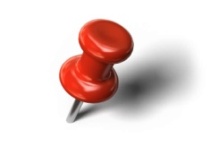 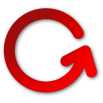 РАЗДЕЛ 1. ПОТРЕБНОСТИ (4 часа)Изучение раздела «Потребности» подготавливает дошкольников к изучению раздела «Труд», способствует пониманию взаимосвязи между категорией «потребности» и трудом как основным источником для удовлетворения многочисленных потребностей человека.Цель: способствовать формированию первоначальных представлений о потребностях.Задачи:познакомить детей с многообразием потребностей человека;сформировать представления об ограниченности возможностей;научить определять разницу между «хочу» и «надо»; формировать коммуникативно-экономическую грамотность, развивать экономическое мышление;способствовать развитию элементарных учебных умений (действовать по образцу) и аналитико-синтетических умений и действий;воспитывать социально-нравственные качества: бережливость, рачительность, смекалку, трудолюбие, желание учиться, умение планировать дела, осуждать жадность и расточительность.Результаты изучения раздела «Потребности»Первичное понимание экономических терминов: «потребности», «жизненно важные потребности», «возможности».Умения:– определять основные потребности человека;– определять жизненно важные потребности человека в различных ситуациях;– различать материальные и нематериальные потребности;– выбирать необходимые для жизни предметы;– соотносить собственные желания и возможности.Компетенции:– определять разницу между «хочу» и «надо», между «хочу» и «могу»; – выбирать предметы в различных условиях; – регулировать потребности в соответствии с возможностями.Содержание образовательной деятельностиВходная диагностика по базовому модулю «Финансовая азбука» (1 час).Тема 1.1. Что такое потребности? (1 час).Что такое потребности? Потребности как экономическая категория. Основные потребности и желания.Тема 1.2. Что необходимо человеку? (1 час).Разнообразие потребностей человека. Жизненно важные потребности человека. Потребности в безопасности и сохранении здоровья: потребности в воздухе, воде, солнце, жилье, пище, одежде и т. п. Потребности материальные и нематериальные.Тема 1.3. Потребности семьи (1 час).Разнообразие потребностей членов семьи.Тема 1.4. Что мне нужно? (1 час).Личные жизненные потребности и желания. Экономические понятия раздела: «потребности», «жизненно важные потребности», «возможности».Потребности – это то, что необходимо человеку, без чего он не может обойтись.Жизненно важные потребности – это то, без чего человек не может жить (пища, солнце, воздух, вода, жилье, одежда).Возможности – это то, что человек может получить, сделать, добиться.Материальные потребности – это потребности, которые удовлетворяются через материальный предмет. Нематериальные потребности: потребности в образовании, в отдыхе, в дружбе, в любви, в заботе и др.РЕКОМЕНДАЦИИ ПО ИЗУЧЕНИЮ РАЗДЕЛА «ПОТРЕБНОСТИ» (4 часа)Основная цель раздела дать дошкольникам общее представление о потребностях и возможностях их удовлетворения. Потребности являются отправной точкой, регулирующей финансовое поведение человека. Планируя собственный бюджет, расходы, человек ориентируется на потребности. Определение потребности дается в Социологическом энциклопедическом словаре Г.В. Осипова: «Потребность – нужда в чем-либо необходимом для поддержания жизнедеятельности организма, человеческой личности, социальной группы, общества в целом побудитель активности» ( Социологический энциклопедический словарь / Ред.-координатор Г.В. Осипов.-М., 1998). Большая Советская энциклопедия трактует потребности как «нужду или недостаток в чем-либо необходимом для поддержания жизнедеятельности организма, человеческой личности, социальной группы, общества в целом; внутренний побудитель активности». Воспитатель должен иметь в виду, что существуют различные подходы к классификации потребностей (экономические и неэкономические; материальные и нематериальные; физиологические, социальные и духовные). Однако, в связи со сложностью понимания такого разграничения вводить какие-либо понятия, кроме «жизненно важных потребностей» и «материальных и нематериальных», было бы нецелесообразно. Поэтому воспитатель, работая с дошкольниками, должен сосредоточить свое внимание на разъяснении основной сути потребностей, которая характеризуется словами «необходимость», «нужда», и выделении понятного дошкольникам разряда потребностей – «жизненно важные» (потребности в пище, воздухе, солнце, воде, жилье, одежде). Кроме того, необходимо объяснить разницу между материальными (это те, которые можно удовлетворить при помощи определенных предметов, вещей) и нематериальными потребностями (такие потребности, которые удовлетворяются при помощи отношений).Важно также показать детям связь между трудом, деньгами и возможностью удовлетворять свои потребности.Ознакомление с категориями «потребности», «жизненно важные потребности», «материальные и нематериальные потребности» осуществляется в процессе чтения и анализа художественных текстов (сказка о коте Белобоке), просмотра мультфильмов (К. И. Чуковский «Телефон», «Уроки тетушки Совы», «Малыш и Карлсон»), в ходе организации игровой деятельности детей («Заветные желания», «Кому что нужно»). Изучение темы «Потребности семьи» развивает у детей умение выбирать предметы, необходимые в различных жизненных ситуациях,  и определять потребности. Воспитателю необходимо провести мысль о том, что потребности семьи складываются из интересов и потребностей всех ее членов  и  их нужно учитывать. Серьезная проблема – воспитание разумных потребностей. Она связана с нравственным, волевым, умственным, трудовым и экономическим развитием личности. Чем старше становится ребенок, тем больше он видит предметов, вещей, которые ему нравятся, которые он хотел бы иметь. И перед воспитателем стоит задача — научить ребенка правильно соотносить потребности с возможностями. На воспитании разумных потребностей, умений правильно оценивать собственные возможности  воспитатель делает акцент при изучении темы «Что мне нужно?». Кроме того, материал темы несет в себе нравственный контекст: не все потребности можно удовлетворить за деньги. В беседе с детьми воспитатель подчеркивает, что нельзя купить любовь, дружбу, заботу, уважение, в  которых каждый человек нуждается прежде всего. В ходе изучения раздела воспитатель должен подвести ребенка к пониманию взаимосвязи между трудом, деньгами и возможностью удовлетворять свои потребности. Тема 1.1. Что такое потребности?Цель: сформировать понятие «потребности», познакомить детей с многообразием потребностей.Форма проведения: непосредственно образовательная деятельность.Педагогические средства: дидактическая игра «Заветные желания», демонстрация фрагмента мультфильма «Телефон», беседа, загадки, чтение и анализ сказки, упражнение.Оборудование: – компьютер;– проектор;– экран;– доступ к сети Internet со скоростью не менее 2 Мбит/с;– колонки;– фрагмент мультфильма по сказке К. И. Чуковского «Телефон»;– тетрадь экономических заданий;– лото «Заветные желания».Организация детской деятельности– Ребята! Вы хотите узнать продолжение истории про кота Белобока? Слушайте.Любил кот в своей прежней, домашней жизни помечтать, подумать после сытного обеда. Разные мысли приходили ему в голову.Например, что нужно пушистому красавцу с носочками на лапах и белым пятном на боку для счастья? Крепко зажмурившись, кот постарался мысленно представить себе то, без чего его жизнь не будет радостной. Чтобы ничего не забыть, кот даже считать стал, помогая себе всеми лапами.Белобок – образованный кот, умеет считать до четырех. Согнул одну лапку, переднюю, с носочком, получилось – раз. Еда, одним словом: молоко (лучше – сметана), конечно же, мясо и рыба. Два (вторая лапа) – это игрушки и возможность проказничать. Третью лапку Белобок использовал в счет удовольствия (без поглаживания спинки, почесывания за ушами никак не прожить). Осталась четвертая, несосчитанная лапа. Что-то такое важное, без чего нельзя жить и чувствовать себя счастливым. И тут Белобок вспомнил: «Свобода!».В четыре счета уложился Белобок, то есть в четыре лапы сумел уместить смысл кошачьей жизни и ее потребности…– Какие потребности были у кота Белобока?Ответы детей.– Ребята, мы с вами сегодня поговорим о наших потребностях. У ребят на столах лото «Заветные желания» и карточки.Воспитатель демонстрирует отрывок из мультфильма «Телефон» или читает отрывок из сказки К. И. Чуковского «Телефон».ТелефонУ меня зазвонил телефон.– Кто говорит?– Слон.– Откуда?– От верблюда.– Что вам надо?– Шоколада.– Для кого?– Для сына моего.– А много ли прислать?– Да пудов этак пятьИли шесть:Больше ему не съесть,Он у меня еще маленький!А потом позвонилКрокодилИ со слезами просил:– Мой милый, хороший,Пришли мне калоши,И мне, и жене, и Тотоше.– Постой, не тебе лиНа прошлой неделеЯ выслал две парыОтличных калош?– Ах, те, что ты выслалНа прошлой неделе,Мы давно уже съелиИ ждем, не дождемся,Когда же ты снова пришлешьК нашему ужинуДюжинуНовых и сладких калош!А потом позвонили зайчатки:– Нельзя ли прислать перчатки?А потом позвонили мартышки:– Пришлите, пожалуйста, книжки!А потом позвонил медведьДа как начал, как начал реветь.– Погодите, медведь, не ревите,Объясните, чего вы хотите?Но он только «му» да «му»,А к чему, почему –Не пойму!– Повесьте, пожалуйста, трубку!А потом позвонили цапли:– Пришлите, пожалуйста, капли:Мы лягушками нынче объелись,И у нас животы разболелись!И такая дребеденьЦелый день:Динь-ди-лень,Динь-ди-лень,Динь-ди-лень!То тюлень позвонит, то олень.А недавно две газелиПозвонили и запели:– НеужелиВ самом делеВсе сгорели Карусели?– Ах, в уме ли вы, газели?Не сгорели карусели,И качели уцелели!Вы б, газели, не галдели,А на будущей неделеПрискакали бы и селиНа качели-карусели!Но не слушали газелиИ по-прежнему галдели:– НеужелиВ самом делеВсе качелиПогорели?Что за глупые газели!После демонстрации мультфильма организуется беседа по вопросам.– Что попросил слон?– Найдите карточку лото с изображением слона и заполните пустое окошко карточкой с изображением шоколада. На лото выкладывается карточка с нарисованной плиткой шоколада.– Что попросил крокодил?Найдите карточку лото с изображением крокодила и заполните пустое окошко карточкой с изображением калош. На лото выкладывается карточка с нарисованными калошами. – Что попросили зайчатки (мартышки, медведь, цапли)?На лото выкладываются карточки с соответствующими рисунками.– А что бы попросили вы, ребята?Ответы детей.Воспитатель выслушивает ответы ребят и объясняет: все, что нужно героям сказки, можно назвать одним словом – потребности.– Потребности – это то, что нам нужно, без чего мы не можем обойтись. 3. – Ребята! Свои потребности есть и у человека и у животных. Я вам сейчас загадаю загадки, а вы их отгадаете и расскажете, какие потребности есть у животных.Воспитатель загадывает загадки.Я весь день ловлю жучков,Уплетаю червячков.В теплый край не улетаю,Здесь, под крышей обитаю.Чик-чирик! Не робей!Я бывалый… (воробей).Хозяин леснойПросыпается весной,А зимой, под вьюжный вой,Спит в избушке снеговой.(Медведь.)Проворная зверюшкаЖивет в дупле-избушке,Целый день – скок-поскок,Отыскала грибок, Нанизала на сучок,Заготовила впрок.(Белка.)4. – Ребята, а знаете ли вы сказки, в которых говорится о потребностях людей или животных?Дети вспоминают сказки («Аленький цветочек», «Цветик-семицветик» и др.), рассказывают, какие именно потребности описываются в этих сказках.5. Заключительная часть.Выполнение упражнений в тетради экономических заданий: выбери на рисунках те предметы, которые характеризуют желания кота Белобока; обведи предметы красным цветом.Тема 1.2. Что необходимо человеку?Цели: продолжить формировать представление о разнообразии потребностей; дать представление о жизненно важных потребностях человека, о материальных и нематериальных потребностях.Форма проведения: непосредственно образовательная деятельность.Педагогические средства: демонстрация фрагмента мультфильма «Уроки тетушки Совы», беседа, дидактическая игра «Кому что нужно?», упражнение.Оборудование:– компьютер;– проектор;– экран;– доступ к сети Internet со скоростью не менее 2 Мбит/с;– колонки;– фрагмент мультфильма «Малыш и Карлсон» (1-я серия)– фрагмент мультфильма «Уроки тетушки Совы» (7-я серия) «Потребности и возможности» [Электронный ресурс]. – Режим доступа: Образовательный мультсериал для детей. Азбука денег, или Как помочь ребенку вырасти богатым. http://www.usovi.ru/;– картинки с изображением героев мультфильма;– картинки с изображением предметов;– тетрадь экономических заданий;– лото «Кому что нужно?».Организация детской деятельности1. – Послушайте историю, как кот Белобок познакомился с тетушкой Совой и ее друзьями.…Освоился Белобок, обжился в своем жилище, утеплил его к зиме, мебелью обставил. Дверь навесил и табличку прикрепил, чтобы все звери видели: дупло обрело своего хозяина.Так, за хлопотами не заметил Белобок, как тихонько пробралась в лес осень, подкрасила желто-красным цветом листья, с помощью ветра пригнала тучи, и они заплакали мелким, моросящим дождем.Дни становились все короче, а вечера длиннее. И чтобы не заскучать, решил Белобок познакомиться с соседями. «Самое время ходить друг к другу в гости, вместе коротать осенние вечера», – подумал он.Как стало известно Белобоку, ближайшей его соседкой была мудрая Сова, которая пользовалась уважением у всех обитателей леса. К ней и отправился с первым визитом кот.Сова жила в огромном дупле старого дуба. В центре гостиной стояло внушительных размеров кресло, чем-то напоминающее королевский трон. В огромных очках на носу, взъерошив перья на лбу, Сова по-королевски восседала в своем кресле, укрытая для надежности шерстяным пледом в крупную клетку. У ножек трона примостились три ее кота (Яша, Кеся и Сима). Они, как верные рыцари, охраняли покой своей королевы. А за печкой изредка постукивал, напоминая о своем присутствии, домовенок Непослуха.– Я ваш сосед, зовут меня кот Белобок – черная шерстка, белый бочок и носочки на лапках тоже, между прочим, белые. Был я котом домашним, а стал лесным. Прошу любить да жаловать.– Зови меня тетушкой, – сказала Сова, – так все меня называют в лесу. А это мои коты: Кеся, Яша и Сима.– А я домовенок, – скромно шаркнул ножкой запечный житель.– Непослуха он, – уточнила Сова.– Очень рад знакомству, – ответил кот…Воспитатель показывает картинки с изображением героев (тетушка Сова, домовенок Непослуха, коты-проказники Яша, Кеся и Сима) и называет каждого из них. Картинки размещаются на доске.– Мы будем встречаться с ними на наших занятиях. Надеюсь, они вам понравятся. А сейчас мы посмотрим мультфильм «Уроки тетушки Совы».2. Воспитатель демонстрирует фрагмент из мультфильма из серии «Уроки тетушки Совы» «Потребности и возможности».После просмотра организуется беседа по вопросам.– Что такое потребности?– Какие потребности могут быть у человека?– От чего зависят потребности человека?– Какая потребность была у Непослухи?– А какие потребности были у зверей из сказки К. И. Чуковского «Телефон»?3. У ребят на столах – лото «Кому что нужно?».– А сейчас мы с вами поиграем в игру-лото «Кому что нужно?». Рассмотрите картинки с изображением потребностей человека и распределите их по карточкам (на 1-й карточке – потребности, которые могут быть у мамы, на 2-й – потребности папы, на 3-й – потребности детей).Дети раскладывают картинки и называют потребности: пища, цветы, книги, игрушки и др.– На четвертой карточке расположите картинки предметов, которые нужны всем людям, без которых человек не может жить (пища, солнце, воздух, вода, жилье, одежда).– Пища, солнце, воздух, вода, жилье, одежда – это необходимо всем, это жизненно важные потребности. Жизненно важные потребности – это то, без чего человек не может жить.– Подумайте, является ли автомобиль жизненно важной потребностью человека? (Нет, человек может жить без автомобиля).– Какую потребность человека удовлетворяет автомобиль? (Потребность передвигаться, преодолевать большие расстояния). В наше время люди, не имеющие автомобиля, могут пользоваться общественным транспортом (троллейбус, метро).4. – Все потребности можно разделить на материальные и нематериальные. Например, когда мы голодны мы нуждаемся в продуктах питания (хлеб, картофель, творог, фрукты и др.), если нам хочется пить мы можем выпить воду, чай, сок. Потребности, которые удовлетворяются через материальный предмет (тот, который можно потрогать, увидеть) – это материальные потребности. Кроме материальных у людей могут возникать нематериальные потребности: потребность в образовании, в отдыхе, в лечении, в любви, в заботе и др.– А теперь я предлагаю вам угадать какую потребность удовлетворяют предложенные на картинках предметы.Детям демонстрируются картинки.Куртка, сапоги, носки, платье – потребность в одежде (материальная).Мясо, сыр, хлеб – потребность в пище (материальная).Дети играют, катаются на качелях – потребность в развлечениях (нематериальная).Минеральная вода, сок, чай – потребность в питье (материальная).Дети стоят, взявшись за руки – потребность в дружбе (нематериальная).Многоэтажный дом, изба, коттедж – потребность в жилье (материальная).5. Воспитатель демонстрирует фрагмент из мультфильма «Малыш и Карлсон» 1 серия.После просмотра организуется беседа по вопросам.– Какие потребности были у Карлсона?(Потребность в еде, в сладком, потребность в развлечениях и приключениях.)– Какие потребности были у Малыша?(Потребность в дружбе, в заботе о друге.)– Можно ли сказать, что это нематериальные потребности? Почему?– К материальным или нематериальным потребностям относится потребность Карлсона в варенье?– Какие потребности материальные или нематериальные удовлетворяли Малыщ и Карлсон, гуляя по крыше?(Нематериальные – потребности в развлечениях.)6. Выполнение упражнений в тетради экономических заданий:выбери на рисунке те предметы, без которых человек не сможет жить, обведи предметы красным цветом;обведи красным карандашом жизненно важную потребность из каждой пары рисунков. Раскрась потребности, которые есть у тебя;назови три основные потребности человека. Раскрась их.5. Заключительная часть.После выполнения каждого упражнения воспитатель организует беседу с обсуждением того, что выполнено детьми. Тема 1.3. Потребности семьиЦели: закрепить понятие о потребностях на примере потребностей семьи; формировать умение выбирать предметы и определять потребности в различных ситуациях; развивать воображение, самостоятельность мышления.Форма проведения: непосредственно образовательная деятельность.Педагогические средства: беседа, дидактическая игра «Потребности семьи», просмотр мультфильма, упражнения.Оборудование: – тетрадь экономических заданий;– лото «Кому что нужно?»;– компьютер;– проектор;– экран;– доступ к сети Internet со скоростью не менее 2 Мбит/с;– колонки;– фрагмент мультфильма «Ох и Ах идут в поход» (1-я серия).Организация детской деятельности1. Беседа по вопросам.– Что такое потребности?– Какие потребности есть у человека?– Какие потребности являются жизненно важными для человека?Воспитатель выслушивает ответы детей и делает вывод.– Потребности в безопасности, сохранении здоровья тоже важны в жизни каждого человека. Обеспечить безопасность, «построить дом», создать необходимые для жизни условия подрастающему человеку помогает его семья: мама, папа, дедушка, бабушка. Семья дает нам уют, любовь, ласку. Но у семьи тоже есть потребности. Они складываются из общих интересов и потребностей всех членов семьи.2. Воспитатель предлагает из картинок с изображением потребностей выбрать картинки с изображением предметов, необходимых всей семье, и расположить их на соответствующей карточке лото «Кому что нужно?».Дети рассматривают картинки с изображением потребностей, располагают их на карточке и называют, обосновывая свой выбор.3. Воспитатель демонстрирует фрагмент из мультфильма «Ох и Ах идут в поход» и организует беседу по вопросам.– Вспомните, как Ох собирал вещи в поход. Почему у Оха оказался такой тяжелый рюкзак?(Он положил в него ненужные в лесу вещи.)– Что Оху не нужно было брать с собой в лес? Почему?(Самовар, чайник, сковороду.)– Какую одежду надел Ох?(Валенки, шапку.) – Правильно ли он поступил?(Нет, летом нужна панамка, обувь должна быть удобной, например, кеды.)Воспитатель делает вывод.– Наши потребности зависят от времени года, от ситуации, в которую мы попадаем. Нужно уметь правильно определять то, что может стать необходимым. Например, в лесу в походе не обойтись без палатки, костра, котелка, самых необходимых продуктов и воды. Ох не понял этого, поэтому ему было очень трудно в походе.– Представьте, что ваша семья отправляется в путешествие к Черному морю. Что вам потребуется на отдыхе? Подберите шесть картинок – предметов, которые вам потребуются в пути и на отдыхе. Расскажите, какие потребности они будут удовлетворять.4. Выполнение упражнений в тетради экономических заданий:выбери на рисунке вещи, необходимые в вашей семье. Расскажи, кто использует эти вещи. Какие потребности семьи они удовлетворяют? рассмотри картинки «Моя семья на отдыхе».– Что делают изображенные на них люди?– Какой отдых полезнее?– Раскрась картинку с отдыхом, который тебе больше нравится.– Почему тебя привлекает этот вид отдыха?рассмотри картинки «Моя семья на отдыхе».– Подумай, какую потребность удовлетворяют люди, изображенные на картинках.– Придумай и нарисуй в свободных клеточках те предметы, которые понадобятся семье в каждой конкретной ситуации (на пляже, в лесу, в городе, в театре).Выполнение упражнений 2 и 3 может осуществляться в рамках свободной деятельности детей.5. Заключительная часть.После выполнения каждого упражнения воспитатель организует беседу с обсуждением того, что выполнено детьми. Тема 1.4. Что мне нужно?Цели: сформировать представление о возможностях; развивать умение выбирать предметы и определять потребности в различных ситуациях, соотносить собственные желания и возможности.Форма проведения: непосредственно образовательная деятельность.Педагогические средства: беседа, изобразительная деятельность, упражнения.Оборудование: – изображение кота Белобока;– тетрадь экономических заданий;– цветные карандаши.Организация детской деятельности– Потребности растут вместе с человеком, они изменяются в зависимости от времени года, увлечений и интересов человека. Удовлетворить все потребности невозможно. Поэтому очень важно уметь выбирать то, что тебе нужно больше всего.Ребятам предлагается подумать и изобразить в тетради экономических заданий на карточке с пустыми окошками шесть самых важных для каждого из них потребности-предмета, которые ему необходимы.После выполнения задания организуется обсуждение:– Ребята, расскажите коту Белобоку, что вы нарисовали? Почему?– Можете ли вы получить предмет, который вы нарисовали? При каких обстоятельствах это может случиться?Воспитатель выслушивает ответы ребят и объясняет, что все потребности могут осуществиться лишь при определенных условиях, когда наше «хочу» совпадает с «могу». Могу – значит, имею возможность что-то сделать, чего-то добиться. – Человек не может получить все, что он хочет. У богатых людей больше возможностей получить желаемое (например, купить). Но купить можно не все. Например, нельзя купить семью, дружбу, любовь, уважение. Обычно люди решают, что купить важнее, а какую покупку можно отложить. Сначала приобретается самое нужное, а потом все остальное. – Посмотрите еще раз на свои рисунки и подумайте, что вам нужнее всего. Определите всего две потребности, объясните почему.Выполнение упражнений в тетради экономических заданий:выбери необходимые в жизни вещи. Расскажи, какие потребности они удовлетворяют?выбери из вещей то, что тебе необходимо летом, и обведи рисунки зеленым цветом. Выбери то, что необходимо зимой, и обведи рисунки синим цветом.3. Заключительная часть.После выполнения каждого упражнения воспитатель организует беседу с обсуждением того, что выполнено детьми. РАЗДЕЛ 2. ТРУД (5 часов)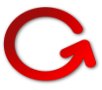 Изучение раздела «Труд» подготавливает дошкольников к изучению разделов «Товар» и «Деньги». Способствует пониманию взаимосвязи между понятиями «труд», «товар», «деньги» как основных источников для удовлетворения многочисленных потребностей человека.Цель: способствовать формированию первоначальных представлений о труде.Задачи:расширить представления детей о труде взрослых;познакомить детей с многообразием профессий человека;способствовать развитию элементарных учебных умений (действовать по образцу) и аналитико-синтетических умений и действий;способствовать воспитанию уважения к труду, к результатам труда людей;воспитывать социально-нравственные качества: бережливость, рачительность, смекалку, трудолюбие, желание учиться, умение планировать дела, осуждать жадность и расточительность;формировать коммуникативно-экономическую грамотность, развивать экономическое мышление.Результаты изучения раздела «Труд»Первичное понимание экономических терминов: «труд», «профессия», «продукт труда».Умения:– определять продукт труда;– соотносить профессию с ее атрибутами.Компетенции:– понимать значимость труда для человека.Содержание образовательной деятельностиТема 1.5. Как кот Белобок лень преодолел (1 час).Что такое труд? Труд – потребность человека. Труд помогает удовлетворить разнообразные потребности.Тема 1.6. Как кот Белобок решил дом построить (1 час).Труд, которому человек посвящает свою жизнь. Профессии. Профессиональные знания и умения.Тема 1.7. Почему все взрослые работают?(1 час).Знакомство с профессиями: врач, продавец, повар, маляр, бухгалтер, спасатель, швея. Что такое работа? Для чего родители ходят на работу?Тема 1.8. Путешествие в Страну профессий (1 час).Знакомство с профессиями: строитель, артист, врач и др. Знакомство со специальностями (каменщик, стекольщик, маляр, стоматолог, ветеринар и др.).Тема 1.9. Всякому делу учиться надо (1 час).Чтобы стать в какой-нибудь сфере специалистом, мастером своего дела, нужно много и упорно трудиться.Экономические понятия раздела: «труд», «профессия», «продукт труда».Труд – деятельность человека, которая направлена на удовлетворение потребностей.Профессия – это основное занятие, дело, которому человек обучен. (Например, врач, учитель.)Специальность – это дело, которым человек конкретно занимается в рамках своей профессии. (Врач-терапевт, врач-хирург, учитель истории, учитель начальных классов и т. д.)Продукт труда – результат труда.РЕКОМЕНДАЦИИ ПО ИЗУЧЕНИЮ РАЗДЕЛА «ТРУД» (5 часов)Основная цель раздела «Труд» – способствовать формированию у дошкольников первоначальных представлений о труде как средстве удовлетворения многочисленных потребностей человека. Материалы раздела направлены на расширение представлений детей о труде взрослых, о многообразии профессий. Формирование обобщенных представлений о значимости труда взрослых требует наличия у детей четких понятий о том, что в каждом конкретном трудовом процессе достигается результат, имеющий точное назначение – удовлетворять ту или иную потребность.Термин «профессия» (лат. «profession») – официально указанное занятие, специальность (от «profiteer» – объявляю своим делом), род трудовой деятельности человека, владеющего комплексом теоретических знаний и практических навыков, приобретенных в результате специальной подготовки, опыта работы. Профессиональная деятельность обычно является основным источником дохода. В настоящее время мир профессий очень широк и разнообразен. Профессия может объединять несколько специальностей. Врач: хирург, терапевт, стоматолог и т. д. Учитель: истории, географии, математики и т.д.Материал раздела «Труд» несет в себе и нравственный контекст, воспитывая у дошкольников уважение к труду и к результатам труда людей, понимание необходимости учиться. Воспитателю важно донести до детей на примере истории кота Белобока (темы 1.5 «Как кот Белобок, лень преодолел» и 1.6 «Как кот Белобок решил дом построить») мысль о том, что труд помогает удовлетворить разнообразные потребности, а лень этому мешает,  и подвести  детей к пониманию вывода, что не надо лениться, а надо трудиться. При рассмотрении темы 1.7 «Почему все взрослые работают?» рекомендуется использовать помощь родителей и предложить детям подготовить рассказы о профессиях мамы и папы. Обращение к конкретным жизненным ситуациям и профессиям позволит дошкольникам более осознанно воспринимать учебный материал, повысит мотивацию, будет способствовать воспитанию у них уважительного отношения к труду окружающих их взрослых. При изучении темы 1.8 «Путешествие в Страну профессий» воспитатель по своему усмотрению может изменить перечень профессий, с которыми знакомятся дети, с учетом условий и специфики региона (города, поселения), где они проживают, а также воспитательных задач, которые он может дополнительно реализовывать при изучении экономического материала. Так, например, если дети проживают в сельской местности, можно сделать акцент на профессиях фермера, агронома, пчеловода, доярки (город Фермеров).Тема 1.5. Как кот Белобок лень преодолелЦель: способствовать формированию первичного понимания термина «труд».Форма проведения: непосредственно образовательная деятельность.Педагогические средства: беседа, чтение художественной литературы, упражнение.Оборудование:– цветные карандаши;– тетрадь экономических заданий.Организация детской деятельности1. – Ребята, сегодня вы узнаете, как кот Белобок лень преодолел. Послушайте, как это было.Кот Белобок, черная спинка, белый бочок и носочки на лапах, не любил просыпаться по утрам. Нравилось ему, лежа на диване, своим хвостом поиграть, усы расчесать, да в зеркало на себя полюбоваться. Но если все время спать, то можно и бока отлежать, и с голоду помереть, – подумал кот. И стал размышлять, что бы такое сделать, чтобы и остатки сна стряхнуть, и дело себе стоящее придумать. Иначе хитрая Лиса, трудолюбивый Бобер или шустрый Ежик, его новые друзья, засмеют, вместо Белобока Лежебокой называть станут.Облизнул Белобок лапку, протер шерсткой, словно черным бархатом, сначала один зеленый глаз, потом – другой. Умыл мордочку, посмотрел по сторонам. И решение сразу пришло к нему. Он пойдет в гости к Сове, спросит у нее, как обустроиться на новом месте и чем заняться.Сказано – сделано. Пришел кот к Сове, а у нее гостей полный дом, яблоку негде упасть. А Сова, нацепив на нос очки, важно поблескивая спицами, рассказывает гостям сказку, такую длинную, как бесконечный чулок, который она вяжет. Белобок пристроился на лавочке в уголке, украдкой осмотрелся вокруг и стал прислушиваться к речам Совы.«В волшебной стране мастеров жил великий мастер по имени Труд. Он жил в чудесном дворце, и жители этой страны приходили к нему учиться мастерству. Жила в этой удивительной стране мастеров фея – волшебница по имени Рукодельница. Она плела, ткала, вязала, вышивала. Все ее изделия обладали чудесной силой – приносили здоровье, радость, любовь, нежность и тепло. В этой стране царили благополучие и счастье. Жители были самыми изобретательными, творческими, искусными – настоящими мастерами своего дела. Однажды мастер Труд и фея Рукодельница отправились путешествовать по разным странам – поучиться новому мастерству, себя показать. Фея Рукодельница повезла свои чудесные изделия, чтобы дарить их тем, кто в них нуждался.Злую колдунью Бездельницу одолевали злость и зависть. И как только она узнала о том, что мастер Труд уехал, закинула в волшебную страну мастеров вирус Лень. Он проникал в каждый дом через телефоны, компьютеры, телевизоры, даже в открытые форточки и замочные скважины. Вирус Лень сначала поразил детей. Они так обленились, что не хотели ходить в школу, в детский сад. Родители приносили им еду прямо в постель. Постепенно вирус Лень одолел и взрослых. Закрылись магазины, банки, дворники не метут улицы, в домах исчезли вода, отопление и электричество. Постепенно Солнце скрылось с горизонта, и волшебная страна погрузилась во тьму. Колдунья Бездельница поселилась во дворце великого мастера и радовалась тому, что в нем тишина, покой и полное безделье. Нет больше волшебной страны мастеров! Когда мастер Труд и фея Рукодельница вернулись домой, они сразу догадались, чьи это проделки. Только Труд может победить Лень, но сначала надо победить злую колдунью. Решили взять ее хитростью – преподнесли ей в подарок красивый загадочный сундук. Бездельница была очень любопытна и сразу же открыла его. Волшебное веретено вдруг прыгнуло в руки Бездельницы и закружилось, завертелось – стало прясть золотую волшебную пряжу. Хочет колдунья бросить веретено, да никак от рук оторвать не может. Пряжи образовался огромный клубок, до самых небес. От него яркий свет льется и жар идет. От такого жара вирус Лень превратился в облако и растаял без следа, а клубок стал ласковым Солнцем. Жители волшебной страны проснулись от долгого сна и сразу же принялись за работу. Дети побежали в школу, во дворец к великому мастеру учиться мастерству. Злая колдунья Бездельница осталась жить во дворце, так как превратилась в мастерицу по имени Пряха. Крутит она волшебное веретено и прядет пряжу, из которой фея Рукодельница ткет и вяжет свои чудесные изделия. Мастер Труд, как и прежде, учит мастерству жителей сказочной страны». 2. После прочтения сказки организуется беседа по вопросам.– Почему сначала в волшебной стране царили благополучие и счастье?(Правильно, в этой стране жил Труд.)– Что произошло, когда мастер Труд и фея Рукодельница отправились путешествовать по разным странам, поучиться новому мастерству, себя показать?(Злая колдунья Бездельница закинула в страну мастеров Лень.)– Какой вывод можно сделать из этой сказки?(Лень губит все. Без труда волшебная страна погрузилась во мглу. Труд всем необходим.)…Сова закончила рассказывать свою сказку. В каждой сказке, Белобок был в этом уверен, есть правда и вымысел, мудрый совет и урок. О чем же сказка Совы? В ней говорится о герое, который победил в себе главного врага – лень.Кот Белобок мысленно представил себе Лень из сказки как колючку репейника. Уж если вцепится в шерстку, то хоть плачь. Чтобы избавиться от Лени, нужно придумать себе дело, чтобы минутки свободной не было. Лень постоит, постоит и уйдет искать бездельника, чтобы к нему прилепиться.3. – «Лекарством» от лени является труд. – А какие пословицы о труде вы знаете? Объясните их значение коту Белобоку.Из перечня пословиц воспитатель может выбрать те из них, которые подходят для обсуждения с детьми данной группы.Без труда не вытащишь и рыбку из пруда. У лентяя Федорки всегда отговорки.Делаю наспех и сделано на смех.Дело мастера боится.Один пашет, а семеро руками машут.Любишь кататься – люби и саночки возить.– Труд помогает человеку удовлетворять свои потребности. Труд – деятельность человека, которая направлена на удовлетворение потребностей.…Больше всего на свете любил Белобок сметану. При первой же мысли о ней у кота текли слюнки. В своих мечтах Белобок представлял себя волшебником. Одним движением волшебной палочки он превращает любую жидкость в густую вкусную сметану. Но это, как вы понимаете, только в мечтах. На деле, к стыду своему, Белобок не знал, как делается сметана. «Сходи на молокозавод, он стоит на границе леса, – посоветовал Белобоку Ежик, – тоже, между прочим, большой любитель молочных продуктов». «И правда, – решил Белобок, – чем мечтать о волшебстве, лучше увидеть все своими глазами».На территорию молокозавода попасть оказалось несложно. Но дорогу Белобоку преградил  кот по прозвищу Рыжик. Обладатель ярко-оранжевой шерстки, Рыжик был всеобщим любимцем, которому разрешалось расхаживать по цехам завода и снимать пробу с готовой продукции. Счастливый вид кота, его круглые бока и лоснящаяся шерсть были свидетельством того, что с качеством выпускаемых на заводе молочных продуктов все в полном порядке. Рыжик объяснил Белобоку, что на молочном заводе из молока делают молочные продукты, в том числе и любимую Белобоком сметану. Так Белобок узнал, что сметана получается из молока, а еще из молока делают сливки, масло и сыр. На заводе всю работу выполняют машины, а наблюдают за ними и проверяют качество работы люди разных специальностей: рабочие, инженеры, технологи. У каждого есть свои обязанности, каждый отвечает за свой участок в работе. Понял Белобок, что в каждую баночку сметаны вложен труд. На молочной ферме коровы дают молоко, дальше молоко привозят со многих ферм и хозяйств на молочный завод. На молочном заводе молоко перерабатывают и производят разнообразные молочные продукты, раскладывают готовую продукцию в баночки, бутылочки, пакеты и развозят по магазинам. В каждой баночке сметаны или йогурта, простокваши или кефира заложен труд многих людей. Значит, как понял Белобок, его любимая сметана не просто полезный молочный продукт, но и продукт труда.4. Выполнение упражнений в тетради экономических заданий:1) соедини стрелками картинки, обозначающие потребность человека, и картинки с изображением людей той профессии, которая помогает удовлетворять эту потребность;2) придумай и нарисуй продукт труда людей этих профессий.5. Заключительная часть.После выполнения каждого упражнения воспитатель организует беседу с обсуждением того, что выполнено детьми. Тема 1.6. Как кот Белобок решил дом построитьЦель: формировать представление о необходимости и важности труда, дать первоначальное представление о профессии.Форма проведения: непосредственно образовательная деятельность.Педагогические средства: чтение художественной литературы, демонстрация мультфильмов, беседа, ситуативный разговор, игровые упражнения.Оборудование:– компьютер;– проектор;– экран;– доступ к сети Internet со скоростью не менее 2 Мбит/с;– колонки;– картинка-коллаж с изображением людей разных профессий;– мультфильм «Самый главный».Организация детской деятельности1. – Ребята, кот Белобок любит слушать сказки мудрой тетушки Совы. Прошлый раз она рассказала ему сказку про Лень.Кот Белобок мысленно представил себе Лень из сказки как колючку репейника. Уж если вцепится в шерстку, то хоть плачь. Чтобы избавиться от Лени, нужно придумать себе дело, чтобы минутки свободной не было. Лень постоит, постоит и уйдет искать бездельника, чтобы к нему прилепиться.Белобок внимательно осмотрел свою шерстку, блестит и лоснится она на солнышке.– Однако, хватит размышлять, – мысленно приказал себе кот, – лесные каникулы кончились. Нужно делом заняться. Мудрая Сова права. Не жить же ему все время в дупле. Он солидный кот, а не какая-нибудь легкомысленная птаха или белка. Коты в дуплах не живут. И Сова так думает. Нужно строить свой дом. Любая стройка начинается с чертежа-плана.И Белобок, взяв лист бумаги, нарисовал свой будущий дом. «Как же мне его построить? – задумался Белобок. – Деревьев в лесу много, строительный материал под рукой, бревна напилю. Но ведь я никогда не строил дом. Без помощи друзей тут не обойтись. Серьезное дело требует настоящих специалистов. Бобры-строители знают в этом толк, они возводят настоящие плотины на лесных реках и озерах. Если попросить их, обязательно помогут. Крепко и надежно мы вместе уложим бревна. Вместе с Кротом выроем фундамент. Дружной компанией работать будем. А чтобы дело продвигалось быстрее и веселее, нужно будет пригласить Лису Рыжий хвост. Чем просто по лесу бегать, новости собирать, пусть строительную бригаду накормит вкусным обедом. А продукты уж я достану. А Сорока-трещотка умеет не только шум в лесу поднимать, но и шьет хорошо. Что она портниха замечательная, шепнула коту Сова. Лапкой ручку швейной машинки Сорока крутит, а клювом ткань продвигает. Отличные занавески на окна мне сошьет, – подумал кот. – Белки-чистюли помогут на стеклах блеск навести, хвостами пыль да грязь уберут, а я полы до блеска натру».– Да, чуть главное не позабыл, – хлопнул себя лапой по лбу кот. – Нужно обязательно обезопасить дом от огня. А то построить – построишь, столько сил и вложишь, а вдруг – пожар! И все пропало! Кто у нас главный пожарный в лесу? Енот? Он как раз мне и нужен. Побегу к нему, порасспрошу, что и как надо сделать, чтобы дом был пожароустойчивым.2. Воспитатель организует беседу по вопросам.– Ребята, пока Белобок расспрашивает Енота о пожарной безопасности, вспомните с чего Белобок начал строительство дома?(С плана.)– О чем задумался кот, нарисовав план будущего дома?– Кого и почему Белобок решил привлечь к строительству дома?– Мы с вами уже знаем, что результат труда называется продуктом труда. Подумайте, что будет продуктом труда у персонажей нашей сказки:– Что сделал Белобок?(План.)– Что сделает Крот?(Фундамент.)– Что сделает Лиса?(Обед.)– Что сделает Сорока?(Занавески.)3. Воспитатель показывает детям картинку-коллаж, где изображены представители разных профессий, и просит угадать, о чем дальше пойдет речь.– Кто изображен на картинке?(Люди разных профессий). – Представителей каких профессий вы узнали?– Угадайте, о чем у нас дальше пойдет речь?(О профессии.)– Ребята, а как вы думаете, что такое профессия?Воспитатель дает детям возможность сформулировать, что такое профессия.Варианты ответов: работа, которую делают люди.– Профессия – это основное занятие, дело, которому человек обучен. (Например, врач, учитель.)Профессия – это труд, которому человек посвящает свою жизнь. Каждой профессии можно и нужно учиться. Для этого есть разные учебные заведения – школы, колледжи, институты и университеты. Хорошо, когда профессия человеку нравится, когда он выбрал ее потому, что умеет делать что-то лучше других. Тогда и ему радостно, и другим приятно.– Ребята, а кем бы вы хотели стать? Почему?Ответы детей.4. – А сейчас посмотрите мультфильм «Самый главный».После просмотра организуется беседа по вопросам.– Какие профессии у героев мультфильма?– Как вы поняли, какая профессия самая важная?5. Заключительная часть.– Какой вывод о важности профессий сделали герои мультфильма «Самый главный»? Ответы детей.– Все профессии нужны, все профессии важны. Тема 1.7. Почему все взрослые работают?Цель: развивать представление о том, что труд является средством удовлетворения разнообразных потребностей человека и источником дохода. Форма проведения: непосредственно образовательная деятельность.Педагогические средства: беседа, соревнование, дидактическая игра, упражнение.Оборудование: – картинки-путаницы с изображением людей различных профессий;– фрагмент мультфильма «Уроки тетушки Совы» (6-я серия) «Работа и зарплата» [Электронный ресурс]. – Режим доступа: Образовательный мультсериал для детей. Азбука денег, или Как помочь ребенку вырасти богатым. http://www.usovi.ru/;– тетрадь экономических заданий;– цветные карандаши.Организация детской деятельности1. – На прошлых занятиях мы с Вами говорили о труде и профессиях. Разные профессии помогают людям удовлетворять свои потребности.– Назовите профессии, которые вы знаете.(Ответы детей.)– А все ли вы знаете, кем работают Ваши родители?Дети рассказывают о профессиях мам и пап.– Как вы думаете, зачем родители ходят на работу?Ответы детей.2. – Сегодня мы с вами снова встретимся с героями мультфильма «Уроки тетушки Совы». И тетушка Сова расскажет, для чего нужно трудиться.Воспитатель демонстрирует фрагмент мультфильма из серии «Уроки тетушки Совы» «Работа и зарплата» (6-я серия).После просмотра мультфильма организуется беседа.– Ребята, как вы поняли, о чем этот мультфильм?(Ответы детей.) – Что получают люди за работу?(Зарплату.)– Всякая ли работа оплачивается?(Нет, домашняя работа не оплачивается, но она тоже необходима.) – Какое значение имеет мамина работа на кухне для всей семьи?3. Воспитатель размещает на доске картинки-путаницы с изображением людей различных профессий (например, повар с молотком, учитель у доски с половником и т. д.).– Ребята, сегодня кот Белобок нарисовал картины, но перепутал профессии людей. Найдите эти ошибки и расскажите, что он перепутал.4. – Кот Белобок приглашает нас поиграть в игру: «Угадай профессию по движениям». Дети делятся на две команды, каждая команда выбирает себе профессию и показывает какие-то действия, по которым другая команда отгадывает загаданную профессию (водитель крутит руль, скрипач играет на скрипке, парикмахер причесывает и стрижет, маляр красит, дворник подметает и т. п.). Затем они меняются местами.5. Воспитатель создает проблемную ситуацию, чтобы подвести детей к пониманию значимости труда.– Давайте представим, что мы попали в сказочную страну. В нашей сказочной стране нет врачей (учителей, полицейских, продавцов, строителей...). К чему это может привести?В процессе беседы дети приходят к выводу, что любая деятельность взрослых имеет результат труда для общества – делать людей здоровыми, образованными, обеспечивать порядок. Все, кто трудится, приносит пользу для людей.6. Выполнение упражнений в тетради экономических заданий.1) Какие профессии изображены на этих картинках? Раскрась картинки. Объясни, для чего нужны эти профессии.2) Людям каких профессий нужны эти вещи?После выполнения каждого упражнения воспитатель организует беседу с обсуждением того, что выполнено детьми. 7. Заключительная часть.– Каждый труд важен и полезен для людей. Нужно трудиться, чтобы всем пригодиться.Тема 1.8. Путешествие в Страну профессийЦель: расширить представления детей о профессиях и специальностях.Форма проведения: непосредственно образовательная деятельность.Педагогические средства: сюжетно-ролевая игра, беседа, отгадывание загадок, игровое упражнение.Оборудование:– «Заводи мотор!» – песенка из мультфильма «Будни аэропорта» http://www.paramult.ru;– компьютер;– проектор;– колонки;– доступ к сети Internet со скоростью не менее 2 Мбит/с;– картинка-схема с изображением аэропорта;– картинки-коллажи с изображением профессий;– предметы для игрового упражнения (молоток, половник, ножницы, нитки с иголкой, кисть малярная, указка, метла, шприц);– карточки с изображением предметов (градусник, линейка, стетоскоп, очки, шприц, иголка, витамины, конфета, микстура, варенье, шпатель, ложка, мольберт, мяч).Организация детской деятельности1. – Ребята, знаете ли вы, что в современном мире существует тысячи профессий.Профессия, как мы знаем, это основное занятие, дело, которому человек научен заниматься. Профессия может объединять несколько специальностей. Специальность – это дело, которым человек конкретно занимается в рамках своей профессии. (Врач-терапевт, врач-хирург, учитель истории, учитель начальных классов и т. д., строитель может быть каменщиком, маляром, плотником.)– Сегодня мы с вами отправляемся в необычное путешествие в Страну профессий (звучит песня «Заводи мотор!» – 1-й куплет).– Как вы думаете, на чем мы будем путешествовать?(На самолете.)– Конечно, наше путешествие будет проходить на борту самолета. Сначала мы попадаем в аэропорт.(Воспитатель вывешивает картинку-схему с изображением аэропорта.)– Внимательно рассмотрите картинку. С представителями каких профессий вы можете встретиться в аэропорту?(Кафе – официант, продавец; медпункт – врач, медсестра; касса – кассир; зал ожидания – полицейский; киоск с газетами и журналами – продавец; парикмахерская – парикмахер; летное поле – грузчики, оператор АЗС, техник, стюардесса, пилот и т. д.)– Что нам нужно сделать, прежде чем сесть в самолет?(Купить билет.)– Куда еще мы можем пойти в аэропорту?(Посетить кафе, посидеть в зале ожидания, купить газету или журнал и т. д.)– А теперь давайте поднимемся на борт самолета. Кто нас встречает у трапа самолета и рассаживает по местам?(Стюардесса.)– Что делает стюардесса на борту самолета?(Обслуживает пассажиров и экипаж, (подает воду, чай, кофе), следит за состоянием пассажиров.)– Кто управляет самолетом?(Командир-пилот, штурман.)– Что они делают?(Управляют самолетом во время полёта, следят за маршрутом по карте.)– Мы отправляемся в необычный рейс «Волгоград – Страна профессий». Он познавательный. 2. Игровое упражнение. – В нашем самолете вместе с нами летят люди разных профессий. При посадке они нечаянно перепутали свои вещи. Давайте поможем стюардессе отгадать, кому могут принадлежать эти предметы.Воспитатель раскладывает разные предметы на столе и предлагает угадать детям, представителям каких профессий они принадлежат (молоток, половник, ножницы, нитки с иголкой, кисть малярная, указка, метла, шприц).Ответы детей.– Я думаю, что молоток оставил плотник. Ножницы оставил кто?Ответы детей.– Ну вот, порядок! Теперь можно лететь!(Звучит 2-й куплет песни «Заводи мотор!».)3. Воспитатель организует подвижную игру «Летает – не летает».– Я буду произносить разные слова. Если этот объект летает, то вы поднимаете руки вверх, а если нет, то присаживаетесь на корточки. Условия понятны? Начали!Воспитатель называет: автомобиль, велосипед, ракета,  самолет, вертолет, пароход, машина, поезд, воздушный шар, космический корабль.4. (Звучит 3-й куплет песни «Заводи мотор!».)– Наш самолет совершил посадку в городе Мастеров. Отгадайте, кто в нем живет?Воспитатель читает стихотворение В. Данько «Кто построил дом?».Кто построил дом?Я решил построить дом. Ямку выкопал с трудом. Вышла ямка мелковата, То ль лопата маловата? То ли силы маловато? Тут бы нужен экскаватор! По стене летит как белка,Пахнет свежестью побелка. Вдруг подуло ветерком,Потянуло сквозняком, В окна дождик начал лить,Надо рамы застеклить! Взял стекло я. взял алмаз, По стеклу царапнул раз —Только писк идет да скрежет, А стекла алмаз не режет! Я к стекольщику бегу. – Помогите! – Помогу! Взял стекло он, взял алмаз.Р-р-р-а-з! Разрезал, словно масло. Вбил гвоздочки, взял замазку.Вот и вставлено стекло! В доме сухо и тепло, Люди смотрят, веселятся, Дом готов, пора вселяться! Вот за праздничным столомВсе, кто строил этот дом:Экскаваторщик, бетонщик,Каменщик, шофер, маляр, Слева кровельщик, стекольщик.Справа плотник и столяр. Я не зря их усадилНа почетном месте, Что не сделает один –Сделаем все вместе! Воспитатель организует беседу по вопросам.– Назовите специальности, о которых шла речь в стихотворении.(Экскаваторщик, стекольщик, плотник, столяр, кровельщик, каменщик и др.)– Что делают работники этих специальностей?– Какая у них общая профессия?(Строители.)5. Звучит куплет песни «Заводи мотор!».– Наш самолет совершил посадку в городе Спорта.– Какие виды спорта вы знаете? Как называют людей, профессионально занимающихся этими видами спорта?(Плавание – пловец, футбол – футболист, фигурное катание – фигурист и т. д.)– Как одним словом можно назвать их профессию?(Спортсмен.)6. Звучит куплет песни «Заводи мотор!».– Наш самолет совершил посадку в городе Искусств.– Отгадайте загадки и узнаете, кто живет в городе Искусств.В прошлый раз был педагогом,Послезавтра — машинист.Должен знать он очень много,Потому, что он ... (артист).– У артистов тоже есть разные специальности. Давайте их угадаем.Нужно маме для работы На пюпитр поставить ноты. Маму только попроси – И сыграет: «Ми, соль, си!» Я скажу ребятам гордо: «Мама знает все аккорды!»– Какая специальность у мамы?(Музыкант.)В цирке он смешнее всех.У него – большой успех.Только вспомнить остаётся,Весельчак тот как зовётся.(Клоун.)Все хотят звезду услышать!На концерт зовут афиши.В зале мест свободных нет, Постепенно гаснет свет…В темноте исчезли лица,Начинает петь… (певица).– Какая профессия объединяет певицу, музыканта и клоуна?(Артист.)– А теперь давайте отгадаем, кто еще живет в городе Искусств. Для актрис – аплодисменты,И цветы, и комплименты.Крикнул Анечке: «Мотор!»Слава – кино-... (режиссер).Он и фрукты, и природуНарисует, и портрет.Взял с собой он на работуКисти, краски и мольберт.(Художник.)7. (Звучит куплет песни «Заводи мотор!».)– Наш самолет совершил посадку в городе Здоровье. Отгадайте загадки и тогда узнаете, кто живет в городе Здоровье.Он, собираясь в свой обход,Халат врачебный надевает,Лекарства в саквояж кладёт,Зверей и птиц лечить шагает.(Ветеринар.)Бормашины слышен звук —Снова кто-то лечит зуб.Хоть процесс леченья долог,Нам поможет...(Стоматолог.)Этот доктор удалитМне легко аппендицит.Скальпель – лучший его друг,Кто же доктор тот? … !(Хирург.)Скажите, как можно сквозь стенку смотреть?В очках и при свете и то не суметь.А он между тем разглядел сквозь неёНе только меня, но и сердце моё.(Рентгенолог.)8. Игровое упражнение «Что нужно врачу?».Воспитатель размещает на доске карточки с изображениями предметов (градусник, линейка, стетоскоп, очки, шприц, иголка, витамины, конфета, микстура, варенье, шпатель, ложка, мольберт, мяч) и предлагает детям выбрать то, что необходимо для работы врача.– Давайте проверим, как вы знаете, какие предметы нужны врачу для работы. Выберите каждый по одному предмету и скажите, как он называется и для чего нужен.(Пример: я выбрал градусник. Он нужен врачу для измерения температуры больного и т. д.)7. Заключительная часть.– Наше путешествие в Страну профессий заканчивается. Вспомните, с кем мы встретились в разных городах? Назовите профессии и специальности?(Воспитатель демонстрирует картинки-коллажи.)Тема 1.9. Всякому делу учиться надоЦель: способствовать формированию представления у детей о том, что всякому делу учиться надо.Форма проведения: непосредственно образовательная деятельность.Педагогические средства: беседа, просмотр мультфильма, выставка рисунков.Оборудование:– компьютер;– проектор;– экран;– доступ к сети Internet со скоростью не менее 2 Мбит/с;– колонки;– мультфильм «Незнайка учится» по сценарию Николая Носова.Организация детской деятельности1. – Ребята, мы уже с вами знаем о том, зачем взрослые работают. На прошлом занятии мы путешествовали в город профессий.– Сегодня мы посмотрим мультфильм про Незнайку.Демонстрация мультфильма. Незнайка – самоуверенный мальчик-хулиган. Он ничему не хочется учиться и никого не слушает. Поддаваясь внезапному порыву, герой решает стать то музыкантом, то художником, то водителем. Однако ни одной из профессий ленивый и своенравный шалун не хочет овладевать. В результате у него ничего не получается, его отовсюду выгоняют. Незнайка размышляет о причинах своих неудач и понимает: чтобы стать в какой-нибудь сфере специалистом, нужно много и упорно трудиться.2. После просмотра мультфильма воспитатель задает детям вопросы.– Кем Незнайка хотел стать?– Почему жители сказочной страны не хотели слушать Незнайкину игру на трубе?– Почему у Незнайки не получалось рисовать?– Почему Незнайка передумал стать художником?– Получилось ли у Незнайки стать водителем?– Понял ли Незнайка, что каждому делу учиться надо?– Молодцы, ребята, все были внимательны и хорошо отвечали на вопросы, я уверена, что вы будете и в дальнейшем хорошо учиться!3. Заключительная часть.Выставка рисунков. Воспитатель организует выставку рисунков на тему «Моя будущая профессия» (см. домашнее задание темы 1.8).– А теперь посмотрим, какие рисунки вы нарисовали.Дети показывают свои рисунки и рассказывают, кем они хотят стать, когда вырастут.Организация выставки рисунков и их обсуждение возможны за пределами времени занятия, например, в совместной деятельности детей. РАЗДЕЛ 3. ТОВАР (5 часов)Изучение раздела «Товар» опирается на представления детей, сформированные при изучении разделов «Потребности» и «Труд», закрепляет понимание того, что любой товар создается трудом для удовлетворения потребностей человека.Усвоение раздела «Товар» подготавливает дошкольников к восприятию содержания раздела «Деньги», способствует пониманию роли денег в процессе купли-продажи.Цель: способствовать формированию первоначальных представлений о купле-продаже товаров.Задачи:1) познакомить детей с понятиями «товар», «полезность товара», «стоимость», «цена», «покупка», «распродажа»;2) научить определять разницу между обменом и покупкой-продажей товара;3) объяснить роль торговли в удовлетворении потребностей людей;4) объяснить, от чего зависит цена товара5) научить детей сравнивать и анализировать цены на товар;6) развивать внимание, мыслительные операции, речь;7) воспитывать понимание того, что в любой товар вложен труд человека, и к нему надо относиться бережно.Результаты изучения раздела «Товар»Первичное понимание экономических терминов: «товар», «полезность товара», «стоимость», «цена», «покупка», «распродажа».Осознание взаимосвязи понятий «труд–товар–потребности».Первоначальные экономические умения:– определять разницу между обменом и покупкой-продажей товара;– сравнивать цены на товар, объяснять разницу.Компетенции:– выбирать товар в соответствии с ценой и качеством;– делать покупки.Содержание образовательной деятельностиРаздел 3. Товар (5 часов).Тема 1.10. Как кот Белобок узнал, что такое товар? (1 час).Что такое «товар»? Откуда берутся товары в магазине? В чем состоит полезность товара?Тема 1.11. Что такое стоимость товара? (1 час).От чего зависит стоимость товара? Тема 1.12. Обмен и покупка товаров (1 час).Чем обмен отличается от купли-продажи? Все ли можно купить?Тема 1.13. Что такое цена? (1 час).От чего зависит цена товара? Все ли можно купить?Тема 1.14. Ярмарка (1 час).От чего зависит цена товара? Зачем проводят распродажи? Что такое ярмарка?Экономические понятия раздела: «товар», «полезность товара», «стоимость», «цена», «покупка», «распродажа».Товар – продукт труда для обмена или продажи.Полезность товара – способность товара удовлетворять потребности человека.Стоимость – затраты, необходимые для создания товара.Цена – количество денег, которые надо заплатить за товар или услугу.Покупка – приобретение товара за определенную плату.Распродажа – торговля товарами сезонного спроса по сниженным ценам.РЕКОМЕНДАЦИИ ПО ИЗУЧЕНИЮ РАЗДЕЛА «ТОВАР» (5 часов)При объяснении материала раздела «Товар» воспитателю необходимо сделать акцент на том, что продукт труда становится товаром только в том случае, если он создан для продажи или обмена. Необходимо добиться понимания детьми сущности понятий «полезность», «стоимость» и «цена». В методических рекомендациях предложены игровые формы организации детской деятельности, помогающие дошкольнику понять, какие факторы влияют на стоимость товара и от чего зависит его цена. Учитывая возрастные особенности дошкольников, на наш взгляд, нет необходимости предлагать детям сравнивать эти категории. Достаточно лишь сформировать общие представления о них. Экономические категории «спрос», «предложение» упоминаются в материалах раздела, но в связи со сложностью понятий на них не следует подробно останавливаться.В ходе изучения раздела воспитатель должен подвести дошкольников к пониманию того, что любой товар создается трудом для удовлетворения потребностей человека, а деньги облегчают процесс обмена товарами. Более подробно к вопросу о деньгах, как об универсальном средстве обмена, платежа и накопления, речь пойдёт в следующем разделе базового модуля.Материал раздела «Товар» несет в себе и нравственный контекст, продолжая формирование у дошкольников понимания невозможности удовлетворения всех потребностей в процессе покупки-продажи. В целом знакомство с материалом раздела «Товар» направлено на формирование у дошкольников элемента правильного покупательского поведения – умения выбирать товар в соответствии с ценой и качеством.Тема 1.10. Как кот Белобок узнал, что такое товарЦель: способствовать формированию первичного понимания понятия «товар» и его полезности.Форма проведения: непосредственно образовательная деятельность.Педагогические средства: беседа, дидактическая игра, упражнение.Оборудование:карточки с изображением профессий и результатов труда (повар-кондитер – торт, сапожник – ботинки, рыбак – рыба, швея – одежда, плотник – мебель, фермер – молочные продукты, программист – компьютерные игры);карточки зеленого цвета для игры «Сигнальщики»;монеты для ролевой игры «Покупка мороженого»;тетрадь экономических заданий.Организация детской деятельности1. – Ребята! К нам пришел в гости кот Белобок!  Он приглашает всех вас на новоселье. Его новый дом стоит на солнечной полянке, в окружении высоких кленов и березок. Красотища! Дом сложен из бревен (бобры постарались), крыша покрыта черепицей – надежной защитой от ветра и снега. А на самом верху украшение – деревянный конек. Куда ветер подует, туда он и поворачивается. Окна сияют чистыми стеклами (спасибо белочкам), а на двери висит табличка: «Кот Белобок». Ежик не только табличку написал, но и для тех, кто читать не умеет, портрет кота нарисовал. Здорово у Ежика получилось!– Скоро гости придут, подарки принесут, не забудут. Среди людей есть такой хороший обычай: одаривать новоселов. Интересно, а лесные жители об этом знают? Надо встретить гостей, пригласить их в дом, – подумал Белобок. – Ох, как я сразу не сообразил, – стукнул себя лапкой по лбу Белобок, – гостей нужно принять, угостить, отблагодарить за помощь. А в доме, ни сметаны, ни молока, ни корочки хлеба. Хлопотное это дело – дом строить. Даже про еду забудешь.– Что делать? Как быть? Побегу-ка я к Лисе, нюхом чую, что она сегодня суп из курочки варила, – решил кот.Несется во весь дух Белобок к Лисе, белые носочки на лапах мелькают. По пути видит: Ежиха с ежатами сидят на пороге своей хатки и чинно обедают. И у каждого ежонка в лапке по вкусному пирожку. Притормозил кот, облизнулся и спрашивает: «Пирожки еще не все съели?» «Все», – ответил самый младший ежик, предусмотрительно взяв еще один пирожок в другую лапку. Не успел Белобок выдохнуть, как ежата расхватали все пирожки с тарелки.– Не могли бы вы, уважаемая Ежиха, продать мне дюжину ваших вкусных пирожков, – вежливо попросил Белобок. – У меня новоселье, гости должны скоро прийти, – добавил он. – Я не торгую пирожками, – объяснила Ежиха. Я пеку их для своего большого семейства, для собственных детей. А то, что не продается и не обменивается, товаром быть не может. – Понятно, – сказал Белобок. – Товар – это то, что сделано для продажи. Так и Лиса не продаст мне курочку из супа, так как она тоже варила его для собственного ужина. Пригорюнился Белобок. Неужели его гости останутся без угощения? – А вы, ребята, знаете, где купить нужный вам товар? Правильно, в магазине. 2. – Все товары создают люди разных профессий. Ребята, какие профессии вы знаете? Давайте поиграем в игру и определим, что делает человек этих профессий.Дети выбирают карточки и называют профессию, а также то, что делает человек этой профессии.– Ребята, а как вы думаете, что дальше происходит с теми вещами, которые люди этих профессий сделали? Правильно, они продаются в магазинах. Все, что сделано для продажи, называется товар.3. Сейчас мы с вами поиграем в игру «Сигнальщики». Я буду приводить примеры того, что делает человек, а вы, если речь пойдет о товаре, поднимете зеленую карточку.– Фермер привез на рынок молоко (товар);– мама испекла пирог к празднику;– плотник сделал шкаф и продал его (товар);– папа починил детям игрушку;– бабушка сварила варенье для внуков;– на фабрике сделали игрушки и отвезли их в магазин для продажи (товар).– А теперь давайте еще раз повторим: Что называют товаром? Правильно, то, что сделано для продажи. (Вырастили на даче для себя – не товар, а просто продукт, вырастили на даче для продажи – товар, купили торт – товар, испекли торт для себя – продукт. Если сделали сами для себя – это не товар.)4. – Как называют то, что необходимо человеку? Правильно, это потребности. Значит, в магазине есть те товары, которые нужны людям, то есть они удовлетворяют наши потребности. Для товара характерно то, что люди должны испытывать в нем потребность. Товар должен быть кому-то нужен. Товары должны быть полезны! Иначе их никто не купит.Воспитатель показывает детям картинки с изображением товаров и предлагает обсудить, в чем полезность этих товаров? Какие потребности они могут удовлетворить?– Скажите, а что вы чаще всего просите вам купить? Кто в этом случае бывает покупателем? Кто вам это покупает? Ребята, какие вопросы покупатель может задать продавцу товара?5. – Давайте поиграем. Представьте, что наступило лето. Вы захотели купить мороженое в киоске. Подумайте, что вы скажете продавцу.Воспитатель выбирает продавца мороженого и покупателя. Затем организует ролевую игру «Покупка мороженого». Анализирует вместе с детьми действия покупателя. Покупатель спрашивает, есть ли товар, сколько стоит; платит деньги; получает товар, берет чек, сдачу, благодарит.6. Выполнение упражнений в тетради экономических заданий:Обведи карандашом те рисунки, на которых изображены продавцы товара. Какой товар они продают?После выполнения каждого упражнения воспитатель организует беседу с обсуждением того, что выполнено детьми. Воспитатель может предложить детям в свободное время нарисовать продукт труда разных профессий, который может быть товаром.7. Заключительная часть.– Ребята, теперь я хочу проверить, внимательны ли вы были на нашем занятии. – Как называют то, что сделали для продажи? – Откуда берутся товары в магазине? – В чем состоит полезность товара?Тема 1.11. Что такое стоимость товара?Цель: сформировать первоначальное понятие о стоимости товара.Форма проведения: непосредственно образовательная деятельность.Педагогические средства: беседа, дидактическая игра, упражнение.Оборудование:картинки для дидактической игры «Составь рассказ» (деревня, корова, пастух, ферма, доярка, машина, молокозавод, художник, упаковка молока, машина, магазин);карточки с примерами товаров (дороже и дешевле) (печенье в упаковке и без упаковки, кукла пупс без одежды и такая же в одежде, машинка механическая и машинка на радиоуправлении);тетрадь экономических заданий.Организация детской деятельностиНа самой большой полянке в лесу стоит двухэтажный магазин, где лесные жители покупают все, что нужно для жизни. Его владелец – медведь, которого все уважительно зовут Михайло Потапычем. Шустрые зайчата-продавцы вежливо встречают посетителей у порога и показывают им нужный товар, громко называя цену. Зайти именно в этот магазин посоветовала Белобоку Ежиха. Кот сначала слегка оробел, глядя на полки с разными товарами. Сколько здесь всего, и как в этом разобраться?Не успел Белобок как следует оглядеться, как к нему подбежал зайчонок, его длинные уши слегка дрожали от удовольствия, когда он вел кота к прилавку с едой. Увидев разные вкусности, кот чуть собственный язык не проглотил: глазами бы все съел и добавки попросил.– Наш товар самый свежий, самый лучший, – затараторил зайчонок. – Что вы предпочитаете, господин кот, сметану или сливки, какой степени жирности?Кот растерялся:– Неужели есть разные сливки и разные сметаны? Вот так чудо!– Да, – ответил зайчик. – В нашем магазине три вида сметаны: просто сметана «Оближи усы», вкусная сметана «Не проглоти язык» и сметана – высший сорт – называется «Мечта кота». Какую вы желаете?Если честно, Белобок хотел попробовать все три, ведь сметаны много не бывает. Но его взгляд остановился на листочках, которые были прикреплены к каждой баночке.– А это что такое? – спросил Белобок у зайца.– Это ценники. На них указана цена товара. Сметана – это товар, у каждого товара есть – своя стоимость и своя цена, – важно объяснял коту заяц, явно удивленный наивностью покупателя. – Стоимость товара зависит от многого: например, от того, сколько труда в него вложили, из какого материала сделан товар. Стоимость влияет на цену товара. Но цена товара зависит не только от его стоимости, но и от того, много ли покупателей могут и хотят купить его. – Значит, моя любимая сметана такая дорогая потому, что в неё вложен труд многих людей?– Конечно, – ответил зайчик, – и еще потому, что на нашем молокозаводе недавно установили современные машины для её производства и упаковали сметану в новую яркую баночку.2. – Ребята, наш кот Белобок очень любит не только сметану, но и молоко. Давайте расскажем ему, как молоко оказалось на полке в магазине.Воспитатель предлагает детям составить рассказ по картинкам «Как молоко оказалось на полке в магазине?»– Ребята, скажите, люди каких профессий вложили свой труд для того, чтобы мы могли купить молоко в магазине? – А кроме труда людей, что еще потребовалось для этого?(Корм для коров, ферма, молокозавод, оборудование, машина, бензин, магазин.)– Все это называют затраты. Все затраты, необходимые для создания товара, это стоимость товара. Чем больше затраты, тем дороже товар. 3. Воспитатель предлагает детям карточки с примерами товаров.– На какой товар затрачено больше труда? Какой товар будет стоить дороже? (печенье в упаковке и без упаковки, обувь резиновая и кожаная, кукла пластмассовая маленькая – пупс и большая фарфоровая кукла, машинка маленькая пластмассовая и большая на радиоуправлении.)– Подумайте, почему на рынке молоко может быть дешевле, чем в магазине?(Использовать картинки дидактической игры «Составь рассказ».Воспитатель вывешивает на доске картинки, иллюстрирующие путь от производства молока до его появления на полке магазина: ферма – пастух и корова –  доярка – молоковоз – молочный комбинат – художник, оформляющий упаковку – автомобиль, доставляющий молочные продукты в магазин –  полки с молочными продуктами в магазине. При продаже молочных продуктов фермером на рынке (на развес, на разлив) этот значительно короче. Выпадают такие звенья цепи как молочный комбинат, упаковка молочных продуктов. Поэтому товар на рынке можно купить дешевле. Воспитатель убирает лишние картинки, наглядно показывая детям разницу.)– Стоимость есть не только у товара, но и у услуг. Когда вы идете в парикмахерскую, в кино, к врачу, в кафе вы получаете услугу, в которую тоже вложен чей-то труд. И не только труд, но и другие затраты: например, оплата помещения, плата за электроэнергию, оборудование. Чем больше затраты, тем больше стоимость товара или услуги.4. – Как вы понимаете смысл поговорок?Скупой платит дважды.Хороший товар сам себя хвалит.5. – Ребята, как вы поняли, почему один товар дороже, а другой дешевле?(Потому что на один потратили больше, а на другой меньше труда, использовали разные материалы, оборудование, упаковку и т. п.)– А вы какой бы товар купили – подороже или подешевле?6. Выполнение упражнений в тетради экономических заданий: выбери из парных картинок и отметь товар, который стоит дороже. Объясни, почему ты так думаешь.7. Заключительная часть.После выполнения каждого упражнения воспитатель организует беседу с обсуждением того, что выполнено детьми.Тема 1.12. Обмен и покупка товаровЦель: объяснить разницу между обменом и покупкой.Форма проведения: непосредственно образовательная деятельность.Педагогические средства: беседа, дидактическая игра, решение экономических задач.Оборудование:для лото «Бартер»:игровое поле для лото;карточки с изображениями (продукты, одежда, дом, мебель, обувь, книги, игрушки, бытовая техника);для игры «Обмен и покупка»:маркеры красного и синего цвета;картинки с изображениями:Организация детской деятельности1. Кот Белобок продолжил свое знакомство с магазином. – А это что плавает в аквариуме? Неужели живая рыбешка? А можно самому поближе рассмотреть товар, ну, половить то есть? Какое это удовольствие – живые рыбки, так и просятся они на кошачий зуб.– Конечно, – ответил зайка, – все к услугам покупателей. Если покупатель желает сам удить, его желание – закон!Белобок вскарабкался на стол и тут же запустил лапу в аквариум, пытаясь прижать рыбку к стеклу. Но не тут-то было. Рыбка увернулась и ушла на дно. Ничего, одна сорвалась, поймаю другую, третью… Белобок так увлекся рыбной ловлей, что забыл, зачем пришел в магазин. Передние лапки в белых носочках замочил, шерсть на спине дыбом, в желудке урчит, даже усы намокли, а рыбки рядом, но не достать. Намучился Белобок, решил отдышаться и подумать.– Интересно, – размышлял Белобок, – сколько рыбок надо отдать за одну баночку сметаны? Или нет, наоборот, сколько баночек сметаны (а какой из трех?) надо отдать, чтобы получить одну рыбешку? Но, наверное, сметана дороже. Белобок знал, что его любимый продукт делается из молока, а молоко берется у коровы (есть такой странный зверь: мычит, ест зеленую траву, а на выходе получается белое молоко). А потом из молока делают сметану и сливки, а еще вкусный сыр.– Отпустите мне три ломтика сыра, пожалуйста, – вдруг услышал Белобок тоненький голосок. Прищурив зеленые глаза, Белобок увидел лесного мышонка, стоявшего рядом с витриной, заставленной сырами. – У меня только три монетки, – уточнил мышонок. – Что за монетки и зачем они? – подумал Белобок.2. – До того, как люди изобрели деньги, они обменивались между собой разными вещами. У кого-то была мука, у кого-то молоко, у кого-то одежда, кто-то умел делать посуду. А потребности у людей были разнообразные. Вот они и обменивали один товар на другой. И в современном мире иногда тоже обходятся без денег. Просто меняют один товар на другой. Это называется бартер.3. – Сейчас мы с вами поиграем в лото «Бартер».Раздать по одному игровому полю на каждый стол (4 чел.) и по 8 игровых карточек, предварительно их перемешав. Участники игры должны обменяться карточками и как можно быстрее заполнить всё игровое поле. В процессе игры дети осуществляют обмен (бартер) разными предметами. Кто быстрее наберет полный набор и заполнит своё игровое поле, тот выиграл.Воспитатель организует анализ игровой деятельности.– Какие трудности вы испытали при обмене предметами?– Скажите, почему удобнее покупать товар за деньги, а не менять его на другой товар?(Деньги облегчают обмен товарами и приобретение желаемого товара.)– Покупка – это приобретение товара за определенную плату.4. Игра «Обмен и покупка».– У Белки и кота Белобока есть по 6 разных предметов (карточки с изображениями).Воспитатель вывешивает карточки с их изображениями.– Составьте 5 вариантов обмена (бартера) и 5 вариантов купли-продажи этих предметов. Проведите красные стрелки, показывающие варианты обмена и синие стрелки, показывающие варианты купли-продажи.5. Воспитатель предлагает детям решить задачи.Задача 1.Кот Белобок пригласил в гости друзей. Отправившись в магазин за угощением, кот взял 10 руб. За покупку он заплатил 7 руб. Сколько денег осталось у Белобока?Задача 2.Фломастеры в магазине около твоего дома стоят 7 руб. А в магазине Михайла Потапыча такие же фломастеры стоят 5 руб. Но до него надо ехать на автобусе и заплатить за проезд 5 руб. В каком магазине тебе выгоднее совершить покупку? Почему?6.Заключительная часть.– Ребята, как вы поняли, чем отличается покупка от бартера (обмена)?Ответы детей.Тема 1.13. Что такое цена?Цель: объяснить, от чего зависит цена товара.Форма проведения: непосредственно образовательная деятельность.Педагогические средства: чтение художественной литературы,  беседа, просмотр мультфильма, решение экономических задач, упражнение.Оборудование:– компьютер;– проектор;– экран;– доступ к сети Internet со скоростью не менее 2 Мбит/с;– колонки;– фрагмент мультфильма «Уроки тетушки Совы» (2 серия) «Ценные вещи» [Электронный ресурс]. – Режим доступа: Образовательный мультсериал для детей. Азбука денег, или Как помочь ребенку вырасти богатым. http://www.usovi.ru/;– загадки;– картинки товаров с ценниками;– тетрадь экономических заданий.Организация детской деятельности1. – Ребята! Послушайте, как Белобок познакомился с Мишей.«Михайло Потапыч… Михайло Потапыч… – неслось со всех сторон. Белобок оглянулся. Посреди торгового зала, возвышаясь среди лотков с фруктами и овощами, мясными витринами, пирамидами банок с соленьями и вареньями, стоял Медведь. По-хозяйски он оглядывался кругом, проверяя, все ли в порядке. Зайчишка-продавец почтительно подскочил к хозяину и, взобравшись на лестницу для укладки товаров, зашептал прямо медведю в ухо, оглядываясь на Белобока.Обиженный насмешками кот гордо расправил усы, распушил хвост и решил: эх, будь, что будет. Набрав побольше воздуха, Белобок громко крикнул:– Безобразие! Сколько можно ждать? Я требую две сметаны.– Каждый товар должен быть оплачен. А у вас, господин кот, нет денег. Странный какой-то покупатель, – обращаясь к Медведю, пропищал зайчишка, – битый час ему толкую, что за товар нужно платить. А он спрашивает, что такое деньги и где их взять.Настал черед удивляться Михайло Потапычу. Он внимательно рассматривал кота. Вот уже много лет лесные жители расплачивались за товары в магазине монетами. Так всем было удобно! Хотя, какое уж тут удобство. Мелкие монеты терялись, застревали в глубинах карманов и некрасиво оттягивали их. Иногда маленький ежик еле-еле тащил горсть монет, которые не умещались в его лапках. В интересах торговли Михайло Потапыч уже подумывал о том, чтобы заменить монеты особыми картами. Приходят покупатели в его магазин, вставляют карту в автомат, через минуту он возвращает карту, и покупка оплачена. Но как местное население отнесется к такому новшеству? Да и в лесу есть еще такие жители, кто еще про деньги и знать не знает.Решил Михайло Потапыч поближе познакомиться с котом. Во-первых, видно – зверь он серьезный, а во-вторых, – для пользы дела. Любил Потапыч свой магазин и уважал покупателей. Не хотел он, чтобы кто-то ушел от него обиженным.– Друзья называют меня Мишей. Будем знакомы? – предложил Медведь коту. Такой поворот событий коту понравился.– Белобок, – представился он. – Был котом домашним, а теперь живу в лесу.– А у меня раньше был совсем маленький магазин и торговал я в нем лесными орехами, ягодами и медом. Так ты в первый раз в моем магазине? – поинтересовался Медведь.– Да, – ответил Белобок, – раньше, в прежней жизни, меня на дачу брали, в гости возили, а в магазинах я ни разу не был.– Понятно, – сказал Медведь, – поэтому ты не знаешь, что за товар в магазине нужно платить. Деньги – это средство оплаты любой покупки. У каждого товара есть своя цена. 2. – Сегодня мы с вами вновь встретимся с героями мультфильма «Уроки тетушки Совы», они помогут нам и коту Белобоку узнать, от чего зависит цена товара и почему один и тот же товар может быть дешевле и дороже.Воспитатель демонстрирует отрывок из мультфильма из серии «Уроки тетушки Совы» «Ценные вещи».3. После просмотра организуется беседа по вопросам.– Что такое цена?(Количество денег, которые надо заплатить, чтобы купить товар или услугу.)– Цена показывает, сколько денег надо отдать за одну единицу товара. Одна единица товара – это одна штука, один метр, один килограмм, один литр.– От чего зависит цена?(От количества труда, вложенного в создание товара, от имени мастера, от спроса, от предложения, от рекламы.)– Что такое спрос?(Спрос показывает, сколько людей хотят купить тот или иной товар.)– Что значит «низкий спрос»?(Низкий спрос означает, что этот товар или услуга сейчас мало кого интересует.)– Спрос иногда зависит и от времени года. Как вы думаете, какие товары имеют большой спрос зимой? А какие – летом? Когда спрос на товар растет, цена тоже увеличивается. Тогда продавец получает больше прибыли. – А что не имеет цены? Что нельзя купить за деньги?(Знания и опыт, дружбу и любовь.)4. Воспитатель организует дидактическую игру «Влияет на цену – не влияет на цену».– Ребята, я буду называть обстоятельства, а вы, если это влияет на цену товара, хлопайте в ладоши (можно использовать зеленые карточки для игры «Сигнальщики» (см. тему 1.10).– время года (сезон);– место изготовления товара;– известность мастера;– расходы на рекламу;– настроение продавца;– спрос (сколько покупателей хотят купить этот товар);– много ли этого товара у других продавцов;– цвет одежды покупателя;– возраст покупателя.5. – Ребята, я вам сейчас загадаю загадки. Отгадайте и скажите, имеет ли это свою цену? Может ли быть товаром? Можно ли это купить?Знают этот фрукт детишки,Любят есть его мартышки.Родом он из жарких стран,В тропиках растет… (банан).Сидит дед, во сто шуб одет,Кто его раздевает,Тот слезы проливает.(Лук.)Не снег,А белое всегда.Хоть и течет,А не вода.(Молоко.)Радость делит он со мной,За меня всегда горой.Коль беда случится вдруг,Мне поможет верный… (друг).Без чего на белом светеВзрослым не прожить и детям?Кто поддержит вас, друзья?Ваша дружная… (семья).6. Воспитатель предлагает детям решить задачи:Задача 1.Ты идешь в магазин. Мама просила купить 2 пакета молока по цене 4 руб. Сколько у тебя должно быть денег для этой покупки?Задача 2. Представь, что у тебя есть 10 рублей. Что ты сможешь на них купить в магазине Михайло Потапыча, если установлены следующие цены на товары (воспитатель показывает картинки товаров с ценниками: самокат – 15 руб., краски – 3 руб., фломастеры – 5 руб., конструктор – 7 руб., альбом для раскрашивания – 2 руб., мыльные пузыри – 1 руб., книга «Сказки» – 8 руб.).– Останутся ли у тебя деньги после сделанной покупки? Сколько?7. Выполнение упражнений в тетради экономических заданий:отметь рисунки, на которых изображено то, что нельзя купить за деньги. Объясни свой выбор.8. Заключительная часть.– Ребята! Как вы поняли, все ли можно купить за деньги?– Действительно, семья и дружба очень ценны для человека. Он в них нуждается. Но не все, в чем человек нуждается, можно купить за деньги.Тема 1.14. ЯрмаркаЦель: объяснить, что такое оптовая и розничная торговля, распродажа и ярмарка.Форма проведения: непосредственно образовательная деятельность.Педагогические средства: чтение художественной литературы, беседа, игровое упражнение.Оборудование: товары для игрового упражнения «На ярмарке».Организация детской деятельности1. Ребята, послушайте истории, которые Миша рассказал коту Белобоку.Воспитатель читает детям история пятую «Как Миша продал много-много малины».В это лето урожай в лесу на малину был невиданным. Миша не успевал из чащи ведра с малиной таскать. Встанет утром пораньше, как только птицы малиновки своими трелями начинают лесных жителей будить, умоется студеной утренней росой – и в лес.Были у Миши свои заповедные места, куда не каждый зверь доберется: через гнилое болото, по бугоркам и кочкам, сквозь бурелом, через речку-быструшку, к густым зарослям молодого малинника. От спелых ягод, которых здесь видимо-невидимо, аромат по всей округе шел.Правда, пчелы и осы сюда тоже частенько наведывались. Иногда они налетали на сладкие кусты целым роем и отвлекали Мишу своим жужжанием, перелетая с одной ветки на другую. Но ягод было так много, что хватало всем, и никто между собой не ссорился.Уже к полудню Миша возвращался в свою берлогу с полными ведрами вкусных красивых ягод, которые тут же превращались в товар, потому что он сразу выставлял их на прилавок. Себе Миша ничего не оставлял: ведь он досыта наедался прямо в лесу. Одну ягодку в ведро, две – в рот, две – в ведро, одну – в рот... И так каждый день. Хороша малина прямо с куста! Что может быть вкуснее и полезнее!Покупатели тоже довольны. Миша знает уже, что на такую малину цену можно повыше назначить. А к вечеру малина сок пустит, подмокнет – Миша цену снизит. Только вот беда: малины так много, что всю ее не успевают раскупать. Уже несколько раз Миша вечером прокисшую малину на помойку выбрасывал. Жалко-то как! Не только ягоды, но и труд его, Мишин, пропадает! Что же делать?Думал он, думал и пошел за советом к хитрой Лисе на рынок. Сидит Лиса важная, в красивом деревянном ларьке, на котором написано: «Овощи – фрукты». Сдачу она высчитывает не на счетах, а на заморском чуде-компьютере. Подошел к ней Миша, поздоровался, а потом и говорит:– Лисонька, посоветуй, как мне быть.И рассказал ей о своих неприятностях.Лиса-умница подумала-подумала и ответила:– Я, Мишенька, тебе помогу, малину оптом у тебя куплю.– Это как же так? – удивился Миша.– А вoт как! Оптом – значит, покупаю сразу всю малину, сколько есть: и хорошую, и похуже. Только продать ты мне ее должен дешевле, чем когда в розницу торгуешь.– А в розницу – это как?– Это когда ты по одному-два килограмма каждому покупателю отдельно продаешь. Понял?– Понять-то я понял, только не понял, зачем тебе так много малины?– Я, Мишенька, из нее варенье наварю и зимой продавать его стану. Много денег выручу. Где еще зимой найдешь малину – только у меня! И мне выгодно, и жителям леса неплохо.– А если я, Лисонька, тебе не продам малину – очень уж ты дешево покупать хочешь.– Ну, как знаешь! Только напрасно ты упрямишься: малины у тебя много, всю ее продать не успеешь – пропадет, прокиснет. Совсем ничего не получишь. А с помощью оптовой торговли и малину сбережешь, и деньги заработаешь. Может, и не очень большие, а все же деньги.Подумал Миша и понял, что Лиса права, ударили они с ней по лапам и обо всем договорились.Так Миша узнал, что он все время в своем магазине в розницу торговал, а теперь научился и оптом быстропортящийся товар сбывать Лисоньке на рынок.И еще понял Миша, как важно за качеством товара следить да расторопным быть: все предусмотреть, всюду поспеть.Воспитатель организует беседу по вопросам.– Каким товаром торговал Миша в своем магазине?– Какие трудности возникли у Миши в торговле?– Что такое оптовая торговля?– Что такое розничная торговля?– В каком случае речь идет о торговле оптом, а в каком – о торговле в розницу?мама купила 2 кг сахара в магазине;девочка купила 1 порцию мороженого;папа купил 2 мешка картошки;молокозавод купил у фермера 100 литров молока;магазин купил на фабрике 50 игрушек для продажи.2. Воспитатель читает детям историю 16 «Как Миша задумал ярмарку в лесу устроить».Пришел однажды Миша домой из магазина понурый и сердитый: рыкнул на медвежат, что самокат свой на самом ходу бросили, сел на диван и задумался.– Что с тобой? – заволновалась медведица. – Голова болит?– Да она уж целую неделю болит: лето на носу, а у меня полон магазин всякой всячины, которую я не успел продать зимой и весной, – и санки, и лыжи с коньками, и валенки с галошами.– Не беда! К следующей зиме прибереги, убери куда подальше, чтобы не мешались.– Да в том-то и дело, что убрать некуда. Я уж к лету товара припас. Все закоулочки в берлоге заняты, – сказал Миша задумчиво.– Ну, тогда попробуй устроить распродажу.– Точно!!! – с радостью воскликнул Миша. – Как это я раньше не догадался? Я же сам совсем недавно в одной умной книжке читал, что это выгодное дело: чем товар год до следующего сезона хранить, склад занимать и лишние расходы нести, лучше чуть подешевле его продать, а в новом году другие товары в магазин доставить – новее, ярче, моднее. Глядишь, торговля опять бойкая будет. Лесным жителям – радость, а мне – дохода прибавление.На следующий день с утра пораньше появился Миша в магазине, принялся для распродажи товары подбирать и в большую коробку складывать.– Что это ты делаешь, Михаил Потапыч? – поинтересовался его помощник Яша. А когда узнал про Мишину затею, с лёту подал новую идею:– А давай не распродажу, а ярмарку организуем. Вот лесные жители обрадуются! Мой дед, старый Дятел, рассказывал, что в лесу ярмарки очень часто устраивались. Все звери от мала до велика собирались на ярмарку: кто – продать что-нибудь, кто – купить, а кто – просто поглазеть да потешиться забавами разными. На ярмарке устраивалось большое гулянье с играми и хороводами, с потешными розыгрышами, шутками и прибаутками.– Верно говоришь. Я про это тоже слышал, – сказал Миша.– Так и сделаем. Чем простую распродажу объявлять в магазине, устроим лучше настоящую лесную ярмарку. Созовем на самую широкую и красивую поляну побольше лесного народа, украсим все по-праздничному, сделаем лотки, киоски со всякими сладостями и безделушками, выставим все свои товары на продажу, других продавцов позовем, чтобы покупателям веселее было. Вряд ли с такой ярмарки кто-нибудь без покупки уйдет, а значит, всем будет выгода!Так все и было, как Миша с Яшей придумали.Воспитатель организует беседу по вопросам.– Почему Миша решил устроить распродажу?– Чем цены на распродаже отличаются?– Что такое ярмарка?3. На ярмарке каждый продавец расхваливает свой товар, чтобы привлечь к нему внимание покупателей. Это называется рекламировать товар. Реклама – это информация для покупателей о товарах и услугах. Можно рекламировать товары, услуги, предстоящие события, такие как концерт, кинофильм, мультфильм.– Где можно увидеть рекламу?– Рекламу каких товаров вы видели?4. Воспитатель организует игровое упражнение «На ярмарке».– Представьте, что вы приехали на ярмарку и хотите продать свой товар. Выберите, что вы будете продавать. Придумайте рекламу этому товару, докажите, что это очень полезная вещь.5. Заключительная часть.Дети предлагают свои варианты рекламы товара.Дополнительно в свободное время воспитатель может организовать и провести ролевую игру «Веселая ярмарка» для закрепления понятий, изученных в рамках темы. РАЗДЕЛ 4. ДЕНЬГИ (4 часа)Изучение раздела «Деньги» опирается на представления детей, сформированные при изучении разделов «Потребности» и «Товар», закрепляет понимание того, что любой товар, созданный для удовлетворения потребностей человека, покупается и продается за деньги.Усвоение раздела «Деньги» подготавливает дошкольников к восприятию содержания раздела «Семейный бюджет», способствует пониманию роли денег в процессе планирования доходов и расходов семьи.Цель: способствовать формированию первоначальных представлений о деньгах как об универсальном средстве обмена, платежа и накопления.Задачи:1) познакомить детей с понятиями «деньги», «монета», «банкнота», «банк», «вклад», «кредит», «валюта»;2) закрепить знания детей о внешнем виде современных денег;3) учить находить отличительные и сходные признаки между монетой и банкнотой, между банкнотами разного достоинства;4) помочь детям осознать роль денег в жизни людей;5) сформировать первоначальные представления о банке, о монетном дворе, о валюте;6) научить детей сравнивать и анализировать цены на товар;7) способствовать осознанию детьми необходимости труда для получения денег;8) способствовать развитию умения детей пользоваться деньгами;9) формировать разумное отношение к расходованию денег10) формировать коммуникативно-экономическую грамотность, развивать экономическое мышление;11) способствовать развитию элементарных учебных умений (действовать по образцу) и аналитико-синтетических умений и действий;12) воспитывать социально-нравственные качества: бережливость, рачительность, смекалку, трудолюбие, желание учиться, умение планировать дела, осуждать жадность и расточительность.Результаты изучения раздела «Деньги»Первичное понимание экономических терминов: «деньги», «монета», «банкнота», «банк», «вклад», «кредит», «валюта».Умения: – определять разницу между обменом и покупкой-продажей товара;– сравнивать цены на товар, объяснять разницу.Компетенции:– умение пользоваться деньгами;– разумно расходовать деньги.Содержание образовательной деятельностиТема 1.15. Что такое деньги? (1 час).Необходимость обмена для удовлетворения потребностей людей. Деньги как универсальное средство обмена.Все ли можно купить?Тема 1.16. Деньги. Монета. Банкнота(1 час).Отличительные и сходные признаки между монетой и банкнотой, между банкнотами разного достоинства.Тема 1.17. Дом, где живут деньги (1 час).Банки (банк принимает деньги на хранение, выдает деньги вкладчикам, предоставляет деньги в долг), монетный двор, валюта.Тема 1.18. Как правильно тратить деньги? (1 час).Обучение детей пользованию деньгами. Разумное отношение к расходованию денег. Что такое «вклад» и кредит».Экономические понятия раздела: «деньги», «монета», «банкнота», «электронные деньги», «банк», «вклад», «кредит», «валюта».Деньги – особый универсальный товар, который измеряет стоимость других товаров или услуг.Монеты – деньги, изготовленные из металла.Банкнота – вид бумажных денег.Банк – кредитно-финансовое учреждение, осуществляющее операции, связанные с накоплением денежных средств, посредничеством в платежах, кредитованием.Вклад – деньги, хранящиеся в банках.Кредит – деньги, предоставленные в долг с уплатой процента.Валюта – денежная единица страны.РЕКОМЕНДАЦИИ ПО ИЗУЧЕНИЮ РАЗДЕЛА «ДЕНЬГИ» (5 часов)Материал раздела «Деньги» направлен на формирование у дошкольников  первоначальных представлений о деньгах как об универсальном средстве обмена, платежа и накопления.  Воспитатель, используя различные формы организации детской деятельности, помогает дошкольникам обрести первоначальные представления о значении экономических категорий «деньги», «монета», «банкнота», «банк», «вклад», «кредит», «валюта». Данные категории будут отрабатываться подробнее в содержании дополнительного модуля «Деньги». В теме 1.18 «Как правильно тратить деньги?» в ходе знакомства с банковской деятельностью детям предлагается посмотреть мультфильм о кредитах и депозитах. Данные понятия сложны для дошкольников. Не следует требовать от детей их подробного объяснения. Формирование представлений о деятельности банков также будет продолжено в дополнительном модуле «Деньги». При изучении раздела «Деньги» воспитателю необходимо обратить особое внимание на воспитание у дошкольников следующих социально-нравственных качеств: бережливость, смекалка, трудолюбие, желание учиться, умение планировать дела, осуждение жадности и расточительности.Тема 1.15. Что такое деньги?Цель: формировать первоначальные представления о необходимости обмена для удовлетворения потребностей людей, о деньгах как об универсальном средстве обмена.Форма проведения: непосредственно образовательная деятельность.Педагогические средства: рассказ, беседа, просмотр мультфильма.Оборудование: – изображения разных предметов, которые выполняли роль денег;– компьютер;– проектор;– экран;– доступ к сети Internet со скоростью не менее 2 Мбит/с;– колонки;– фрагмент мультфильма «Уроки тетушки Совы» (1-я серия) «Что такое деньги?» [Электронный ресурс]. – Режим доступа: Образовательный мультсериал для детей. Азбука денег, или Как помочь ребенку вырасти богатым. http://www.usovi.ru/;– тетрадь экономических заданий.Организация детской деятельности1. – Вспомните, какие потребности есть у людей? Какие потребности можно удовлетворить за деньги?Белобок внимательно выслушал Мишины рассказы, поблагодарил его за науку. Понял он, что без денег ему в магазине делать нечего и поспешил домой. Бежит по лесу и думает, как же теперь ему накормить гостей и отпраздновать новоселье. Может быть, по дороге найти грибы и ягоды? Видит Белобок: ежики с белочками ссорятся. Белочки хотят обменять прошлогодние сушеные грибы на желуди, а ежики желудей не едят, у них их никогда в норках и не водилось. Как поступить? Крик на весь лес. Белобок решил вмешаться в спор. Рядом с дубом он видел много желудей. Их нужно только собрать. А вот сколько нужно желудей отдать за один гриб, он не знал. И как подсказать лесным обитателям, как нужно обмениваться, чтобы никого не обидеть, не понимал…– Что могло бы помочь получить желаемое белочкам и ежикам? – Как им можно было бы договориться?Ответы детей.– Для удобства обмена и приобретения любого товара были придуманы деньги.2. Рассказ об истории денег, демонстрация иллюстраций.Несколько тысяч лет назад люди не знали, что такое деньги. Они просто обменивались друг с другом различными предметами. Гончары меняли горшки и кувшины. Кузнецы – наконечники для стрел, мечи и топоры. Земледельцы – зерно и растительное масло. Скотоводы – быков, овец, шерсть и кожи. Но обмениваться очень сложно. Ведь ценность вещей и продуктов разная. Она зависит от того, сколько труда затрачено, чтобы изготовить ту или иную вещь. Влияли также трудности и опасности, которые нужно было преодолеть, чтобы что-то добыть. За одного барана можно было получить два топора. За одни штаны можно было получить четыре кувшина. А за ожерелье из клыков и костей леопарда – лодку или пару быков. Да еще надо было найти желающего на такой обмен!Чтобы упростить обмен, люди начали думать, какой предмет наиболее подходит для этого. Перепробовали многое: скот, кусочки меха, зерно. Но это были очень неудобные деньги! Скот надо было кормить, мех и зерно от времени портились…Со временем люди поняли, что деньги должны быть прочными, они не должны портиться со временем. Нужно, чтобы деньги было легко носить с собой и даже малое их количество позволяло бы купить быка, дом или корабль.Необходимо, чтобы деньги легко делились на мелкие части. Ведь не все покупают дом или корабль. Обычно человек покупает хлеб, молоко, башмаки, рубашку.Одними из первых денег были редкие ракушки, которые можно было добыть в море только на очень большой глубине. В них просверливали дырочку и нанизывали на веревку как бусы. За покупку одного быка нужно было отсчитать тысячи ракушек.Оказалось, что монеты из металла удобнее, так как они занимают мало места, их удобно хранить и делить на мелкие части, они не портятся со временем. Из меди чеканили монеты подешевле, из серебра – подороже, а из золота – самые дорогие. Позже появились бумажные деньги.Деньги – особый универсальный товар, который измеряет стоимость других товаров или услуг.3. Демонстрация мультфильма «Уроки тетушки Совы», 1-я серия, «Что такое деньги?».Беседа о деньгах.– До того, как люди придумали монеты, что было деньгами? На что можно приобрести разные товары?– Почему люди решили, что монеты и бумажные банкноты удобнее?4. Выполнение упражнений в тетради экономических заданий.– По первым буквам нарисованных предметов составь слова, поясняющие, для чего нужны деньги (обмен, товар).После выполнения упражнения воспитатель организует беседу с обсуждением того, что выполнено детьми. 5. Заключительная часть.– Все ли можно купить за деньги?– Что означает пословица: «Не имей 100 рублей, а имей 100 друзей»?–  Ребята, Послушайте продолжение истории кота Белобока о том, как он отпраздновал новоселье. Ему помогли в этом настоящие друзья.Вернулся Белобок из магазина Михайло Потапыча без покупок, потому что без денег товары не купить. Как же быть Белобоку? Как отметить новоселье, чем порадовать своих верных друзей, которые помогли ему выстроить новый просторный дом? Не растерялся Белобок, по дороге насобирал в лесу ягод и орехов, принес дары леса домой, а там уже веселье в самом разгаре. Гости пришли на новоселье, а хозяина нет. Но не стали они терять время даром: белочки накрыли на стол, Ежиха с ежатами достали из корзинки вкусные пирожки с грибами, бобры стали чистить рыбу, а Лиса Рыжий хвост затеяла варить уху для всей честной компании. Ягоды и орехи, которые насобирал в лесу Белобок, украсили праздничный стол в качестве десерта. Извинился Белобок за опоздание и рассказал, где задержался и почему. А еще рассказал он друзьям о своей неудаче – не получился из него покупатель в самом лучшем лесном магазине. Ну да ничего! Вот заработает денег и угостит их на славу!Тема 1.16. Деньги. Монета. БанкнотаЦели: раскрыть сущность понятий «деньги», «монета», «банкнота»; закрепить знания детей о внешнем виде современных денег.Форма проведения: непосредственно образовательная деятельность.Педагогические средства: беседа, дидактическая игра, изобразительная деятельность.Оборудование: – копилка с набором разных монет и банкнот;– бумага и цветные карандаши.Предварительная работа: Следует предложить рассмотреть детям до занятия банкноты и монеты, чтобы в последующем дети могли свободно называть отличительные и сходные черты между монетой и банкнотой.Организация детской деятельности1. – Ребята, наш кот Белобок нашел интересный предмет и принес его нам. Воспитатель демонстрирует копилку.– Что это такое? – Для чего же нужна эта копилка?– Правильно, чтобы копить деньги. Но мне очень интересно узнать, а зачем людям копить деньги? Что на них можно купить?2. Игра «Для чего нам нужны деньги?».– Давайте поиграем в игру «Для чего нам нужны деньги?». Я называю, для чего нам нужны деньги, а вы продолжаете. Итак, деньги нам нужны:для покупки продуктов питания;для оплаты бытовых услуг;для оплаты развлечений (воспитатель уточняет у детей, для каких развлечений нам нужны деньги?);для оплаты услуг (уточнить, каких именно);для оплаты проезда на транспорте;для покупки подарков;для оказания помощи бедным (воспитатель уточняет, что такая деятельность называется благотворительностью) и т. д.Воспитатель опрашивает всех детей по очереди. Если дети указывают не все значения денег, можно предложить решение данного вопроса в виде проблемных ситуаций.– Если мы едем на автобусе, мы платим?– Если мы захотели кушать и пошли в магазин, за что мы платим? И т. д.3. Беседа о монетах.– А вам интересно узнать, что же лежит в копилке, какие деньги там есть? Давайте посмотрим.Рассматриваем сначала монеты.– Это что такое? Правильно, монеты. Какая монета?Если дети не называют все признаки монет, то воспитатель помогает им.– Круглая, металлическая, звенит (можно взять в руку несколько монет и позвенеть ими, после этого дети сами смогут назвать данный признак).– Какие монеты вы знаете?Дети называют монеты разного достоинства, воспитатель демонстрирует данную монету всем детям.– Смотрите, у нас в копилке еще что-то осталось. Давайте достанем.Воспитатель достает банкноты.– Как можно назвать эти деньги?– Банкноты. А какие они?– Бумажные, прямоугольные, шуршат.Можно продемонстрировать шуршание банкнотой.– Какие банкноты вы знаете?Дети называют банкноты, воспитатель демонстрирует их детям, затем проговаривают хором.4. – Итак, ребята, сейчас мы с вами поиграем в игру, которая называется «Дополни». Я называю вам признак монеты, а вы мне называете противоположный признак банкноты и наоборот.Монета круглая, а банкнота…Банкнота бумажная, а монета…Монета звенит, а банкнота…Монета металлическая, а банкнота…5. – Ребята, придумайте и нарисуйте деньги для сказочного леса, в котором живет кот Белобок и его друзья. Вы должны придумать форму, название и нарисовать монету или банкноту, которыми можно оплатить покупки в сказочном лесу. После выполнения задания дети презентуют (представляют) результаты работы, рассказывая об этом по плану: Что вы придумали: монету или банкноту? Какой она формы? Как она называется? Что и почему на ней изображено?6. Заключительная часть.– Чем отличается монета от банкноты?– Как, одним словом можно назвать монеты и банкноты? (Деньги.)Тема 1.17. Дом, где живут деньгиЦель: формировать первоначальные представления о банках и вкладах.Форма проведения: непосредственно образовательная деятельность.Педагогические средства: заочная экскурсия, просмотр мультфильма.Оборудование:– изображение автобуса, здания и внутреннего помещения банка;– компьютер;– проектор;– экран;– доступ к сети Internet со скоростью не менее 2 Мбит/с;– колонки;– фрагмент мультфильма «Уроки тетушки Совы» (10 серия) «О банке» [Электронный ресурс]. – Режим доступа: Образовательный мультсериал для детей. Азбука денег, или Как помочь ребенку вырасти богатым. http://www.usovi.ru/.Предварительная работа: знакомство с денежными знаками различных стран.Ход экскурсии1. Заочная экскурсия в банк.– Ребята, сегодня мы отправимся на экскурсию в необычное место. Это дом, где живут деньги.– Представьте, что мы с вами подошли к автобусной остановке:– Как вы думаете, почему мы узнали, что именно здесь остановка автобуса?– Здесь висит указатель.– Правильно, люди ждут автобус на остановке. Они стоят на тротуаре. На проезжую часть дороги выходить нельзя, иначе можно попасть под машину. Вот подъезжает автобус. Он останавливается, и двери открываются. Все спешат к автобусу. Взрослые и дети, пожилые люди могут войти в него через передние двери. Все входят, не толкаясь и спокойно.– В общественном транспорте пассажиры должны соблюдать также особые правила. Кто знает, какие?– В автобусах, трамваях, троллейбусах надо вести себя спокойно. Разговаривать тихим голосом, уступать место старшим. Нельзя высовываться из окна.– Посадка и высадка пассажиров разрешается только на остановках.Воспитатель с детьми подходят к зданию банка, входят в помещение банка.– Мы продолжаем экскурсию и попадаем в необычное место. Это специальный дом, где живут деньги. Догадались?(Банк.)– А где делают деньги?Ответы детей.– Деньги «рождаются» на монетном дворе – специальном заводе по изготовлению денег (Монетный двор). Такой завод есть в Санкт-Петербурге – там выпускают (чеканят и печатают) денежные знаки. Затем деньги попадают в банк. Банк принимает деньги на хранение, выдает деньги вкладчикам, предоставляет деньги в долг. В банк мы приносим деньги, оплачивая разные услуги: плату за квартиру, детский сад и другое. Да, деньги очень нужны людям, недаром говорят: «Алтыном воюют, алтыном торгуют, а без алтына горюют». Алтын – это старинная монета.– Дети, как вы думаете, почему деньги лучше хранить в банке?Ответы детей.– Во-первых, надежно. Он охраняется специальной охраной, во-вторых, в сберегательном банке не обманут и выплатят обещанные деньги.– Главный человек в банке – банкир. Еще там работают служащие: кассиры и контролеры. В банке живут не только наши российские денежки – рубли, но и их братья: марки, франки, доллары, гривны. Как их можно назвать одним словом?– Валюта.– Валюта – денежная единица любой страны.– Подумайте, почему так говорят:Уговор дороже денег.Нелегко деньги нажить, а легко прожить.Брать в долг сладко, возвращать горько.Долг не велик, да лежать не велит.Ответы детей.– Вот и подошла наша экскурсия к концу. Много нового, интересного вы узнали. Что такое банк? Где лучше хранить деньги? Почему? Где делают деньги? Что такое валюта?2. Психогимнастическая пауза.Воспитатель говорит и выполняет движения, а дети хором повторяют:Топ-топ, топотушки,Банк открылся на опушке.Здесь банкир живет,Он кредиты выдает.Топ-топ, топотушки,Банк открылся на опушке.Здесь банкноты и монеты живут.Здесь проценты с каждым днем растут.Топ-топ, топотушки,Пляшет зайка на опушке,Пляшет ежик на пеньке,Пляшет белка на сучке.Топ-топ, топотушки,Пляшут лапки, пляшут ушки,Пляшут рожки и хвосты,Что стоишь? Пляши и ты.3. Просмотр мультфильма «О банке».4. Заключительная часть.Беседа по вопросам.– Что такое банк?– В какой стране появилось это слово?– Чем занимаются банки?– Какие профессии служащих банка вы узнали?Тема 1.18. Как правильно тратить деньги?Цель: обучить детей пользованию деньгами, разумному отношению к расходованию денег.Форма проведения: непосредственно образовательная деятельность.Педагогические средства: беседа, упражнения, просмотр мультфильма.Оборудование:картинки с изображением товаров, которые покупает семья (билет в кино, торт, молоко, хлеб, конфеты, фрукты, телефон, теплая куртка, ботинки);компьютер;проектор;экран;доступ к сети Internet со скоростью не менее 2 Мбит/с;колонки;фрагмент мультфильма «Уроки тетушки Совы» (11 серия) «Кредиты и депозиты» [Электронный ресурс]. – Режим доступа: Образовательный мультсериал для детей. Азбука денег, или Как помочь ребенку вырасти богатым. http://www.usovi.ru/.Организация детской деятельности1. Беседа по вопросам.– Ребята, для чего люди используют деньги?(Для покупки товаров, оплаты услуг, для сравнения стоимости товаров (дороже – дешевле), для накопления богатства.)– А откуда у людей деньги?(Они их получают за свою работу.)– Важно уметь правильно тратить деньги.– Всегда ли нам нужно то, что нам хочется (новая игрушка, конфеты, новые ботинки, занятия в спортивной секции, билет в кино и т. д.)?Необходимые траты – это те вещи, без которых человек не может обойтись.Желаемые покупки – это вещи, которые хочется купить, но без которых можно обойтись.– Каждый раз, когда мы собираемся потратить деньги, надо помнить о том, что нам необходимо, а что нам просто хочется.– Когда у семьи есть деньги, она стоит перед выбором, на что их потратить. Каждая семья решает эту проблему по-своему.2. Дидактическое упражнение.Воспитатель демонстрирует картинки (билет в кино, торт, молоко, хлеб, конфеты, фрукты, телефон, теплая куртка, ботинки) и предлагает задание.– Посмотрите на картинки и выберите то, что надо купить для семьи в первую очередь, а что может подождать.3. Демонстрация мультфильма.– Если семья планирует дорогую покупку (холодильник, машину или путевку на море), то она копит на нее деньги или берет их в долг. Можно постепенно собирать деньги в копилку. Накопить деньги поможет вклад в банке (эти деньги будут постепенно расти). Можно взять в банке деньги в долг – это называется кредит. Но отдавать придется большую сумму денег, чем вы взяли. – Давайте посмотрим мультфильм «Кредиты и депозиты».4. Заключительная часть.– Ребята, как вы поняли, что такое кредит?– Что значит дать в долг под залог?РАЗДЕЛ 5. СЕМЕЙНЫЙ БЮДЖЕТ (5 часов)Изучение раздела «Семейный бюджет» завершает реализацию базового модуля «Финансовая азбука». В рамках раздела «Семейный бюджет» расширяются представления, полученные в ходе изучения разделов «Потребности», «Деньги», «Труд».Цель: способствовать формированию первоначальных представлений о семейном бюджете и значимости финансовой грамотности в семейной экономике.Задачи:познакомить детей с понятием «семейный бюджет», его структурой (формы доходов и расходов) и динамикой;научить ориентироваться в семейном бюджете, рационально формулировать свои запросы как члена семьи;сформировать первоначальное представление о различных способах сбережений и экономии бюджета семьи;сформировать представление о расходах семьи, понимание основных потребностей семьи и способов их удовлетворения;формировать коммуникативно-экономическую грамотность, развивать экономическое мышление;способствовать развитию элементарных учебных умений (действовать по образцу) и аналитико-синтетических умений и действий;воспитывать социально-нравственные качества: бережливость, рачительность, смекалку, трудолюбие, желание учиться, умение планировать дела, осуждать жадность и расточительность.Результаты изучения раздела «Семейный бюджет»Первичное понимание экономических терминов: «семейный бюджет», «доходы и расходы», «формы дохода: зарплата, трудовая пенсия, стипендия, выигрыш», «семейные сбережения», «планирование», «экономика семьи».Умения:– объяснять структуру семейного бюджета;– размышлять о доходе и его динамике, о расходах и их многообразии;– решать посредством математических действий экономические задачи, связанные с распределением средств семейного бюджета.Компетенции:– понимать потребности и возможности семьи;– разумно расходовать деньги;– понимать необходимость экономии семейного бюджета;– уметь экономить и сберегать средства семейного бюджета.Содержание образовательной деятельностиТема 1.19. «Доверили Андрюше вести бюджет семьи…» (1 час).Семейный бюджет. Доходы семьи. Необходимые расходы семейного бюджета.Тема 1.20. Как приходят деньги в семью Андрюши или азбука доходов (1 час).Составляющие семейного бюджета (формы дохода). Зарплата, трудовая пенсия, стипендия. Премия. За что получают деньги?Тема 1.21. Андрюша с мамой идут в магазин (1 час).На что тратятся деньги, заработанные членами семьи. Основные потребности семьи и как эти потребности удовлетворяются.Тема 1.22. Семейные доходы и расходы (1 час).Составляющие семейного бюджета (формы расходов и доходов).Статьи расходов семьи: оплата услуг (квартплата, газ, свет, ремонт обуви, одежды и т. д.), питание, одежда, развлечения, отдых и т. д.Тема 1.23. Аукцион знаний, или «Как накопить на любимую игрушку» (1 час).Способы накопления и формы сбережения денежных средств семейного бюджета (банковские вклады, неприкосновенные запасы, сэкономленные денежные средства). Экономические понятия раздела: «семейный бюджет», «доход», «расход», «доходы семьи», «зарплата», «трудовая пенсия», «стипендия», «премия».Семейный бюджет – это доходы и расходы денежных средств семьи за определенное время. Доходы семьи – это деньги или материальные ценности, полученные членами семьи. Расходы семьи – это деньги или материальные ценности, затраченные на удовлетворение потребностей членов семьи: на оплату услуг и на покупку товаров.Обязательные (основные) расходы – приобретение товаров и услуг, без которых нельзя обойтисьНеобязательные (неосновные) расходы – приобретение товаров и услуг, без которых можно обойтись.Зарплата – это деньги, получаемые за работу. Зарплата – это оплата труда за месяц, за неделю или день. Трудовая пенсия – это деньги, которые платят пожилым людям, проработавшим до этого много лет.Стипендия – это ежемесячная денежная выплата студентам.Премия – это деньги, получаемые дополнительно к заработной плате за особые успехи в работе.Диагностика по итогам изучения базового модуля «Финансовая азбука» (1 час).РЕКОМЕНДАЦИИ ПО ИЗУЧЕНИЮ РАЗДЕЛА «СЕМЕЙНЫЙ БЮДЖЕТ» (5 часов)Раздел «Семейный бюджет» завершает изучение базового модуля «Финансовая азбука». Основная цель раздела «Семейный бюджет» – формирование у дошкольников первоначальных представлений о бюджете семьи и значимости финансовой грамотности в семейной экономике. При изучении тем раздела воспитатель в доступной форме знакомит детей с понятиями «семейный бюджет», «доходы», «расходы», «зарплата», «трудовая пенсия», «стипендия», «премия», «семейные сбережения», «планирование расходов». Приблизиться к реальным ситуациям повседневной жизни детям помогает появление нового персонажа – мальчика Андрюши, в семью которого попадает кот Белобок.Используя игровые ситуации, загадки, примеры из жизни, простейшие арифметические задачи, воспитатель раскрывает перед ребятами сложный мир семейной экономики.Воспитателю необходимо рассказать детям, что семейный бюджет складывается из доходов, которые получают все члены семьи. Темы 1.20 «Как приходят деньги в семью Андрюши или азбука доходов» и 1.22 «Семейные доходы и расходы» не только знакомят дошкольников с основными источниками дохода и статьями расходов семьи, но и дают возможность воспитателю начать формировать первичные навыки планирования семейного бюджета.Важно объяснить, что как доходы семьи, так и расходы могут уменьшаться или увеличиваться в зависимости от обстоятельств, потребностей, здоровья членов семьи, успехов на работе и учебе. Например, папа получил премию – доходы увеличились. Мама увольняется с работы – доходы уменьшатся и т. д.Дети должны усвоить, что в расходной части бюджета участвуют все члены семьи, а в доходной – только работающие, пенсионеры и студенты, получающие стипендию. Дети удивляются, что доход семьи состоит из нескольких составляющих, а расход – такой многообразный. Дошкольник должен понимать что «надо меньше расходовать деньги по пустякам» и «деньги надо беречь».В рамках проведения итогового занятия 1.23 «Аукцион знаний, или «Как накопить на любимую игрушку» ребенок получает практические навыки зарабатывания денежных средств путем выполнения  различных игровых заданий по финансовой грамоте. Тематика раздела обуславливает активное включение родителей в финансовое просвещение детей. Необходимо объяснить родителям, как важно привлекать ребенка к распределению расходов, планированию семейного бюджета, научить копить заранее на крупные покупки: велосипед, скейтборд, компьютер и т. п. Личные примеры и реальный жизненный опыт знакомых ребенку родственников отлично подходят для объяснения детям финансового состояния семьи и способов его улучшения.Тема 1.19. «Доверили Андрюше вести бюджет семьи…»Цель: способствовать формированию первоначальных представлений о семейном бюджете.Форма проведения: непосредственно образовательная деятельность.Педагогические средства: метод моделирования, беседа, анализ игровой ситуации, чтение художественной литературы, проблемный диалог, решение арифметических задач, дидактическая игра «Доход–расход».Оборудование:– фланелеграф, картинки с изображением членов семьи;– картинки для модели: обязательные платежи; желательные расходы; длительные накопления; необязательные расходы;– мяч;– призовые фишки;– тетрадь экономических заданий.Организация детской деятельности– Ребята! Послушайте продолжение истории кота Белобока.…Как-то раз вспомнил Белобок свою прежнюю домашнюю жизнь. Загрустил, задумался и вдруг слышит, кто-то в лесу поет. Присмотрелся и видит: идет по лесу мальчишка.– Кто ты такой? – строго спросил Белобок.– Я Андрюша! Пришел в лес за грибами.– А ты знаешь, где их искать?– Нет, они все попрятались.– А я знаю полянку, где грибов видимо-невидимо.– Пожалуйста, покажи мне ее скорее!На полянке Андрюша набрал полную корзинку грибов и пригласил Белобока в гости.– Знаешь, – сказал мальчик, – у меня дома есть много игрушек: машинки, солдатики и даже компьютер. Хочешь, покажу?– Давно я не был в городе,  – подумал Белобок, – на людей посмотрю, может быть, что-то новое узнаю.Дорога в город была длинной. Наши путешественники успели ближе познакомиться. Андрюша рассказал Белобоку о своей семье, а кот – о своей жизни в лесу. Так за беседой они подошли к дому Андрюши. Дома его уже ждали.– Познакомьтесь, – сказал Андрюша, – это мой новый друг – Белобок.Кот выступил вперед, поклонился и протянул лапку папе.– Можно, он у нас погостит? – спросил у родителей Андрюша.– Можно, если ты обещаешь о нем заботиться.2. Воспитатель, выставляет на фланелеграфе картинки с изображением Андрюши, папы, мамы, бабушки, дедушки, брата и сестры Андрюши, их дома, магазина.– Ребята, давайте и мы познакомимся с семьей Андрюши, узнаем, чем занимаются члены его семьи. Папа Андрюши работает полицейским, мама трудится в поликлинике. Она врач, бабушка с дедушкой – пенсионеры, сестра учится в институте, а брат ходит в детский сад. Андрюша с братом, как все маленькие дети, очень любят, когда папа и мама приходят домой и приносят что-нибудь вкусное. На следующий день, когда папа с мамой пришли домой, ребята, как обычно, их встретили словами:– Папа, что ты нам купил? – А что же принесли мне? – думал кот Белобок, выглядывая из-за угла. – Купишь нам завтра новый конструктор? Папа внимательно выслушал детей. Оказалось, что они увидели у соседских ребят новые игрушки. Им тоже захотелось иметь такие же. Папа усадил всех за стол, достал свой калькулятор… «Что это за чудо-машина такая?» – думал кот.– Ребята! Что такое калькулятор, кто из вас знает?Дети отвечают на вопрос.  – Как вы думаете, может быть, папа перепутал что-нибудь? Для чего ему понадобился калькулятор? Может быть, нужно было сначала достать кошелек? Ответы детей.  – Верно, ребята, прежде чем что-нибудь купить, надо посчитать деньги. – Ребята, сегодня мы с вами узнаем, что такое «семейный бюджет». Семейный бюджет – это доходы и расходы денежных средств семьи за определенное время. Бюджет можно сравнить с большим мешком, сумкой, кошельком семьи, в него собираются все денежные средства, которые приносят члены семьи. В каждой семье родители обычно рассчитывают свой бюджет. Ребята, подсчет расходов и доходов – это расчет бюджета.– А почему нужно считать доходы и расходы? Дети высказывают свои предположения. – Как вы думаете, что такое бюджет? – Из чего он складывается? – Мы можем сказать, что бюджет составляют доходы семьи?– А что такое расходы? – На что мы тратим деньги?3. Воспитатель составляет совместно с детьми модель расходов семейного бюджета:– обязательные (основные) расходы – приобретение товаров и услуг, без которых нельзя обойтись (оплата коммунальных услуг, детского сада, необходимые вещи и продукты);– желательные расходы (цирк, кинотеатр, кафе);– длительные накопления (отпуск, машина);– необязательные (неосновные) расходы (игрушки, сладости).– А теперь давайте, подумаем, почему иногда, когда вы просите у мамы что-нибудь купить, мама вам не покупает? Ответы детей.– Правильно, потому что, если каждый день что-то покупать, нужно очень много денег, это необязательные расходы, родители столько не зарабатывают. – А как вы думаете, вы смогли бы помочь папе Андрюши подсчитать, сможет ли он купить своим ребятам игрушки? – А давайте попробуем. Нужно спросить у папы Андрюши, какие у него будут расходы, сколько денег ему нужно потратить? Дети высказывают свои предположения. Папа Андрюши объяснил: «Сначала мне нужно оплатить обязательные платежи: за квартплату – 2 рубля, за свет – 1 рубль, дать маме на продукты – 3 рубля».– Дети, сосчитайте, сколько денег нужно на все это истратить. Дети считают.(6 рублей.)– Теперь нужно спросить, сколько стоят игрушки.– На игрушки нужно 2 рубля. – Так сколько денег нужно иметь папе Андрюши, чтобы он смог купить новые игрушки ребятам? Дети считают.(8 рублей.)– А вот теперь нам нужно спросить у папы, сколько у него есть денег.– У него есть в кошельке только 7 рублей. Воспитатель предлагает детям вместе посчитать, сколько осталось денег на игрушки. Дети считают.(Остался только один рубль, а нужно два.)– Так сможет папа купить игрушки сейчас? Или нужно еще подкопить денег? – Правильно. Нужно еще копить. – А кто знает, что такое копить деньги, сделать накопление? Дети высказывают свои суждения.Воспитатель обобщает ответы детей и добавляет, что делать накопления – это значит отложить деньги и не тратить. Накопления – это та часть денег, которая остается после того, как израсходованы деньги на все необходимое. – Вот из этих-то накоплений папа и сможет купить вам новые игрушки. А вы, ребятки, не забывайте про семейный бюджет. Мамы и папы вас очень любят и часто делают вам различные покупки, если у них есть деньги. – Ребята, однажды с Андрюшей произошла история, вы хотите ее узнать?Ответы детей.4. Папа доверил Андрюше составить бюджет семьи на один день. А как распорядился он деньгами, вы узнаете из стихотворения.Доверили АндрюшеВести бюджет семьи.– Сперва куплю игрушек, Ведь мне нужны они!В доме много разных круп –На обед мы сварим суп.Купим вкусное мороженое,Купим булочки твороженные.Купим книжек и газет,Это выдержит бюджет!Может, купим попугая –Пусть по комнате летает.С птицей станет веселей –Попугайчик всех милей!Купим дедушке носки,Брату – лыжи и коньки,Купим бабушке платок, Папе купим молоток,Маме купим платье.Ну, пожалуй, хватит.Больше денег в доме нет, Невелик у нас бюджет!– Как вы думаете, правильно ли Андрюша построил бюджет семьи? Если неправильно, то почему?Ответы детей.– Верно! В первую очередь надо покупать самые необходимые вещи – продукты питания, одежду, лекарства, а не сладости. Еще важно – не забыть спланировать расходы на транспорт. А игрушки можно купить, если останутся лишние деньги.5. – Предлагаю вам поиграть в игру «Доход–расход».В игре участвуют от 5 до 10 человек. Дети стоят в кругу, воспитатель бросает мяч ребенку. Он определяет, к какой категории семейного бюджета (доход–расход) относится данная ситуация. За правильный ответ игрок получает фишку.покупка хлеба в магазине (расход),оплата коммунальных услуг (расход),папа получил отпускные (доход),оплата за детский сад (расход),покупка игрушки (расход),бабушка получила пенсию (доход),дедушка выиграл в лотерею (доход),поездка на курорт (расход),сестра получила стипендию (доход),поломался телевизор (расход).Ребенок объясняет свой выбор. Выигрывает тот, кто не сделав ни одной ошибки, получил максимальное количество фишек.– Ребята, как вы поняли, что такое семейный бюджет, из чего он состоит?Выполнение упражнений в тетради экономических заданий.– По первым буквам нарисованных предметов составь слово, означающее, как называют доходы и расходы семьи.7. Заключительная часть.После выполнения упражнения воспитатель организует беседу с обсуждением того, что выполнено детьми. Тема 1.20. Как приходят деньги в семью Андрюши или азбука доходовЦель: продолжить формирование представлений о доходах семейного бюджета и о его составляющих.Форма проведения: непосредственно образовательная деятельность.Педагогические средства: психологическая разминка, моделирование, проблемный диалог, решение арифметических задач, составление обобщающих рассказов, дидактическая игра «Семейный бюджет».Оборудование:– изображение Андрюши;– модель круга;– набор карточек (картинки с изображением мамы, папы, бабушки, дедушки, сестры, брата).Организация детской деятельности1. – Ребята, к нам в гости пришел кот Белобок. Давайте поздороваемся.Проводится упражнение «Давайте поздороваемся». Дети по очереди демонстрируют разные формы приветствия (рукопожатие, кивок головой и т. д.).Белобок: здравствуйте, ребята, я даже предположить не мог, сколько разных форм приветствия вы знаете, очень рад вас видеть. А чем вы хотите заниматься? Я очень люблю узнавать все новое.Воспитатель: сегодня мы узнаем, откуда приходят деньги в семью и как формируется семейный бюджет. Вы уже знаете, что такое потребности и для чего необходимо трудиться, научились считать деньги, умеете делать покупки. Пора вам учиться составлять семейный бюджет.Белобок: а что такое бюджет, спросите у меня. Бюджет – это те средства (деньги), которые зарабатывают и тратят члены вашей семьи. Вот я, например, живу в гостях, в большой семье у моего друга Андрюши. Кроме Андрюши в семье есть папа, мама, бабушка, дедушка, брат и сестра Андрюши.Воспитатель: ребята, а как вы понимаете, что такое бюджет?Ответы детей.Воспитатель: а что такое доход?Ответы детей.– Доход семьи – это все деньги, которые получают члены семьи. Давайте посмотрим, из каких частей состоит доход семьи Андрюши.2. – Внимание на мольберт, – это папа Андрюши, он работает в полиции и за свой труд получает зарплату.На модель круга кладется соответствующая карточка.– Мама Андрюши тоже работает и тоже получает зарплату.Кладется карточка.– Зарплата – это деньги, получаемые за работу. Зарплата – это оплата труда за месяц, за неделю или день.Вопросы:– Кто получает зарплату?(Мама, папа.)– За что они получают зарплату?(За свой труд.)– В семье у Андрюши есть дедушка и бабушка. Они уже старенькие и не работают. Дедушка и бабушка получают пенсию.Кладутся соответствующие карточки.– Трудовая пенсия – это деньги, которые платят пожилым людям, проработавшим до этого много лет.– Есть у Андрюши брат и сестра. Брат учится и за свой труд (учеба – тоже труд) получает стипендию. Стипендия – это тоже деньги. Это плата за хорошую успеваемость в учебе. Стипендия – это ежемесячная денежная выплата студентам.Кладется карточка.– Андрюша и его брат ходят в детский сад и не получают никаких денег.Кладется пустая карточка.– Им иногда дают деньги на сладости, на игрушки. Но эти деньги заработали не они сами, а старшие.Модель круга постепенно заполняется карточками, и дети наглядно видят составляющие доходов бюджета Андрюшиной семьи.В процессе обсуждения ребята подходят к пониманию того, что бюджет семьи – это заработная плата (основной источник семейного бюджета), а также пенсия и стипендия. Деньги получают за труд. Просто так деньги никому не дают.3. Дети самостоятельно определяют доход Андрюшиной семьи.– Папа получил 10 рублей, а мама – 4, бабушка и дедушка пенсии – по 3 рубля.– Сколько денег заработали члены семьи?Предлагается к обсуждению пословица: «Каков работник, такова ему и плата».– Почему так говорят?4. Игра «Семейный бюджет».Воспитатель демонстрирует картинки с изображением членов семьи. Дети играют в «Семейный бюджет» – определяют доход семьи.Перед этим дети повторяют, что доход семьи – это все деньги, которые получают члены семьи. Воспитатель предлагает детям различные ситуации.– В гости приехала сестра бабушки и добавила в доход семьи Андрюши свою пенсию. Доходы семьи увеличились или уменьшились?– Брат в этом месяце не получил стипендию. Денег стало больше или меньше?– Папа хорошо работал и получил премию. Премия – это деньги, получаемые дополнительно к заработной плате за особые успехи в работе.– Доход семьи изменился? Как?– В семье появился кот Белобок. Доход и расход семьи изменились?5. Заключительная часть.– Ребята, что мы расскажем Андрюше и Белобоку о семейном бюджете?Воспитатель показывает картинки и беседует с детьми.Тема 1.21. Андрюша с мамой идут в магазинЦель: продолжить формирование представлений о расходах семейного бюджета.Форма проведения: непосредственно образовательная деятельность.Педагогические средства: чтение художественной литературы, беседа по содержанию, загадки, составление рассказов.Оборудование:– картинки с изображением аптеки, магазина игрушек, магазина спорттоваров, магазина продовольственного; – конверт с заданиями;– картинки для составления рассказов: деньги, кошелек, сумка, магазин, ботинки, чек, товар.Организация детской деятельности1. Воспитатель предлагает детям упражнение на создание эмоционально-положительного настроя на предстоящую деятельность.– Сейчас мы с вами выполним упражнение «Шалтай-Болтай». (Дети встают поворачивают корпус право и влево. Руки при этом двигаются свободно вдоль тела.)Шалтай-Болтай сидел на стене (дети «болтают» руками),Шалтай-Болтай свалился во сне. (Дети падают на ковер.)– Я рада видеть вас всех здоровыми, веселыми, в хорошем настроении. Сегодня нас ждет занимательное путешествие, увлекательные игры, задания и еще много интересного. Я хочу, чтобы у вас все получалось, и целый день было хорошее настроение. А поможет нам в этом наш знакомый Андрюша.2. Воспитатель организует беседу.– Давайте напомним Андрюше, что такое семейный бюджет.(Ответы детей)– Из чего складываются доходы семьи? Ответы детей.– Вы знаете, что бюджет семьи составляют не только доходы, но и возможные расходы денежных средств. Расходы семьи – это деньги, затраченные на удовлетворение потребностей членов семьи: на оплату услуг и на покупку товаров. Расходы уменьшают денежные средства семейного бюджета.– На что может тратить деньги семья? Какие у семьи есть потребности?Ответы детей.– Сегодня мы с вами совершим увлекательное путешествие с Андрюшей в магазин и узнаем, какие расходы будут в их семейном бюджете.3. – Ребята! Давайте послушаем рассказ о посещении Андрюшей большого современного магазина – супермаркета. Супермаркет – это крупный универсальный магазин самообслуживания по продаже различных товаров, от продуктов питания до игрушек и поздравительных открыток. На полках супермаркета можно найти все необходимое.– Сегодня утром Андрюша с мамой собрался в магазин.– Что мы с собой возьмем? – спросила мама сына.– Деньги, конечно! – выпалил Андрюша.– Ну, деньги, само собой. Без денег ничего не купишь. А еще что?– Что? – задумался мальчик. – А, догадался, сумку, куда складывать покупки!– Верно! Молодец, ответила мама. – Деньги мы положим в кошелек. Сюда мелочь, а сюда – банкноты покрупнее, – объяснила она. – Сумку возьмем на колесиках, большую. Ведь нам нужно сделать много покупок.– А в какой магазин мы пойдем? – поинтересовался сын.– Мы пойдем в супермаркет! – Ответила мама. – В нем все есть.– А игрушки? – спросил Андрюша.– И игрушки, да еще сколько! Целый отдел.– Я возьму свой рюкзачок, он вместительный и легкий. Помогу тебе нести покупки.Мама и сын оделись и отправились в магазин. Была середина октября, погода сухая, ясная, но прохладная. Под ногами шелестели кленовые листья, все скамейки в парке, через которые шли Андрюша с мамой, были засыпаны листвой.– Хочешь, я расскажу тебе, какие бывают магазины и что в них продается? – спросила мама.– Хочу! – обрадовался Андрюша. –Я кое-что знаю о них. Давай ты будешь задавать мне вопросы про магазины, а я буду тебе отвечать.– Прекрасно! Если ты чего-то не знаешь, я тебе расскажу, – согласилась мама.Она ненадолго призадумалась, а потом спросила сына:– В каком магазине продаются лыжи, коньки, теннисные ракетки, другой спортивный инвентарь?– Знаю, знаю! – закричал Андрюша. – Все эти вещи продаются в спортивном магазине. Его называют «Спорттовары».– Правильно! А в каком магазине продают мебель: диваны, столы, шкафы, стулья?– В мебельном!– Молодец! А где продают продукты?– В продуктовом магазине, – снова правильно ответил сын.– А лекарства?Андрюша на секунду задумался.– Кажется, в аптеке, – ответил он.– Да, ты не ошибся! Ну, ты, конечно, знаешь, в каком магазине продаются книги?– Знаю! В книжном! Мы с папой недавно туда ходили и купили «Детскую энциклопедию».В это время мама с сыном вышли из парка и оказались перед киоском с газетами и журналами.– Видишь, сынок, газеты и журналы продаются в небольших киосках. Они, как правило, располагаются около остановок трамваев и троллейбусов или рядом с большими магазинами.– Мамочка! А я еще знаю один магазин! – воскликнул Андрюша.– Какой?– Зоомагазин. Там продают рыбок, птичек, хомячков и других животных.– Правильно! Нашего любимца попугая Яшу мы там и покупали. Но ты, сынок, забыл еще один важный магазин, твой любимый.– Знаю! Это магазин игрушек! – обрадовался Андрюша.– Кроме магазинов товары продаются и на рынках. Есть сельскохозяйственные рынки, где продаются продукты: фрукты, овощи, мясо, рыба, мед, молоко. Но вот мы с тобой и пришли. Это крупный торговый центр. Кроме магазинов в торговом центре находятся кафе и кинотеатр. Я хочу купить подарок для своей подруги, поэтому сначала мы зайдем в ювелирный магазин. Он тоже находится в торговом центре. Мама и Андрюша вошли в торговый центр, поднялись по лесенке бегущей вверх на третий этаж и вошли в ювелирный магазин.Здесь мама выбрала подарок для своей подруги – красивое ожерелье и серьги. Продавец упаковал его в голубую нарядную коробочку и перевязал лентой.– Подарок нужно обязательно красиво упаковать! – сказала продавщица, подавая маме коробочку с подарком.– Спасибо! – вежливо поблагодарила мама.	Андрей терпеливо ждал, пока мама выберет подарок, заплатит деньги, получит сначала чек, а затем и покупку.Наконец, спустившись на один этаж, они оказались в волшебном царстве игрушек. У Андрюши глаза разбежались – так всего здесь было много! Велосипеды, самокаты, мячи, куклы, кукольные дома, автомобили всех марок, самолеты, железная дорога, роботы и космонавты.Андрюша сразу отправился к отделу со зверюшками. Он очень любил играть в зоопарк, и у малыша дома было много игрушечных зверей: лев Лео с пышной гривой, толстый бегемот Толстяк, длинношеий жираф, белки, зайчата, медвежонок Микки, был даже крокодил Кроки. Андрюша заметил, что, когда он проходил мимо него, тот подмигивал ему одним глазом, мол, не бойся, не съем!На этот раз Андрюше очень понравился белый, с черным пятном на боку, медвежонок коала.– Мама! Посмотри, какой хорошенький! У меня в зоопарке как раз нет медвежонка коалы! Купи, пожалуйста, мамочка! Это ведь очень редкий зверь!– Наверное, дорогой! – заколебалась мама. Она посмотрела на ценник и вздохнула с облегчением.Медвежонок стоил недорого, и маме забавная игрушка тоже очень понравилась. «Хорошо, что Андрюша любит животных, играет в зоопарк, а папа читает ему о животных его зоосада. Пожалуй, куплю ему этого медвежонка. А из детской энциклопедии мальчик узнает о его жизни, повадках и питании!» – подумала мама.Мама пошла к кассе, заплатила деньги, получила сдачу и чек. С чеком счастливый Андрюша побежал к продавцу. Тот положил игрушку в большой пакет и подал мальчику.– Ура! Теперь в моем зоопарке есть редкий медведь – коала. Я назову его Кока! – воскликнул мальчик. – Спасибо, мамочка!Радостные и веселые, довольные покупками мама с сыном спустились на первый этаж.– Магазин, который нам нужен, называется супермаркет. В нем можно купить разные товары: продукты, посуду, предметы для домашнего хозяйства, – объяснила мама.Здесь они сдали на хранение сумки и взяли корзинку для товаров. Наполнив корзинку продуктами и предметами домашнего хозяйства, они прошли на кассу. В корзинке лежали молоко, сахар, масло, сметана, мыло и порошок для стирки. Оплатив покупку, мама с Андрюшей отправились домой. По дороге домой они договорились в ближайший выходной день всей семьей посетить кинотеатр.Беседа по содержанию рассказа.– Для чего мама с Андрюшей пошли в магазин?– На что они тратили деньги семейного бюджета: на покупку товаров или на оплату услуг?– Это были расходы или доходы?– Где можно приобрести все необходимое для удовлетворения своих потребностей? – Мы можем сказать, что в магазинах  расходуются деньги семейного бюджета?– Какие вы знаете магазины?– Где продают хлеб?– Где продают лекарства?– Где продают книги?– Где продают тетради?– В каком магазине продают мебель?– В каком магазине продают одежду?– Ребята вы видите, что расходов в семье много, и их никак не избежать.– А как вы думаете, как можно уменьшить расходы и тем самым сэкономить свои деньги?(Надо меньше расходовать по пустякам, деньги надо беречь (экономить), быть бережливым.)Воспитатель подводит детей к пониманию необходимости планирования расходов.4. – Кот Белобок прислал нам волшебный конверт с заданиями и просит помочь.Задание № 1. Отгадайте загадки.Заболели сильно детки,Где купили им таблетки?(В аптеке.)В каком магазине мы купили продукты:Мясо и рыбу, овощи, фрукты?(В продовольственном.)В каком магазине продаются игрушки –Мишки и куклы, зайки и хрюшки?(В магазине игрушек.)В каком магазине не купим игрушки,А купим коньки, и ботинки, и клюшки?(В магазине спорттоваров.)Задание № 2. Составьте рассказ на тему «Расходы семейного бюджета» со словами: «деньги», «кошелек», «сумка», «магазин», «ботинки», «чек», «товар».Дети составляют рассказы.После выполнения задания воспитатель организует беседу с обсуждением того, что выполнено детьми. 5. Заключительная часть.– Что интересного вы узнали на занятии?– Подумайте и скажите, сможете ли вы объяснить родителям что такое расходы семьи?Тема 1.22. Семейные доходы и расходыЦели: формировать коммуникативно-экономическую грамотность у детей; способствовать развитию экономического мышления.Форма проведения: непосредственно образовательная деятельность.Педагогические средства: моделирование, объяснение, проблемный диалог, загадки, анализ домашнего задания, составление обобщающих рассказов, дидактическая игра «Семейные расходы», составление экономического словаря.Оборудование:– разноцветный клубок;– конверты разного цвета с карточками (цвет конверта совпадает с цветом ниток из клубка) со словами «доход», «зарплата», «расход», «монета», «деньги», «цена», «копилка», «банкомат», «товар»; – рисунки-схемы семейного дохода, выполненные детьми совместно с родителями;– карточки со словами для оформления доски;– обложка для экономического словарика;– модель круга; – карточки, которые являются секторами расхода (продукты, мебель, одежда, дача, банк, развлечения, оплата за воду, электричество, оплата за детский сад);– мяч;– тетрадь экономических заданий.Предварительная работа: совместная деятельность родителей и детей с целью выяснения направлений доходов каждой семьи (создание рисунка «доход семьи»).Организация детской деятельности1. – На каждом занятии мы с вами раскрываем тайны и секреты «Финансовой азбуки». Вы готовы сегодня узнать очередную тайну?– Посмотрите, куда это мы попали! Какое необычное место! Вместе с нами сегодня кот Белобок продолжит изучать финансовую азбуку. По группе развешаны разноцветные конверты. Что же в них? Дети высказывают предположения. Воспитатель организует деятельность по закреплению понимания детьми значения слов: «доход», «зарплата», «расход», «монета», «деньги», «цена», «копилка», «банкомат», «товар».2. Работа над словом «доход».(Вместо цветного клубочка воспитатель может использовать конверты с номерами, которые хаотично располагаются на доске и кот Белобок вместе с ребенком определяют какой конверт необходимо взять, для выполнения задания. Девять конвертов – девять помощников кота).– С чего же тут начать? А поможет нам в этом разноцветный клубок! Мы будем отматывать разноцветные нитки и узнаем, какой конверт нужно взять. Будем отматывать нитку все по очереди! Итак, какой нужно первый конверт взять, определит у нас кот Белобок вместе с … (воспитатель называет имя одного ребенка).Воспитатель дает клубок ребенку, он отматывает первую нитку и срывает конверт со словом.– Давайте прочитаем, что там написано.Воспитатель читает.Коль трудился круглый год, Будет кругленьким… (доход).Воспитатель вывешивает табличку со словом «доход» на доску.– Что такое доход? – Доход может быть в каждой семье?– Откуда получается доход вашей семьи? – Вы с мамами и папами дома нарисовали рисунок-схему доходов вашей семьи. Давайте мы с вами посмотрим, что у вас получилось.Ответы детей.– Ребята, а доходы в каждой семье одинаковые или нет? – От чего это зависит? – От количества членов семьи, от возраста членов семьи, от профессии. – Правильно. Итак, что же такое доход? Ответы детей.– Доход – это материальные ценности или средства, полученные нами в результате какой-либо работы. – Молодцы! Вот мы с вами познакомились с первым словом – «доход»! И чтобы нам его запомнить, повесим карточку на доску.3. Работа над словом «заработная плата».– Ну что ж, нам сегодня хочется много новенького узнать, поэтому попробуем достать следующий конверт. Берем клубок и отматываем ниточку!Воспитатель читает.И врачу, и акробатуВыдают за труд… (зарплату).Вывешиваем табличку со словом «зарплата» на доску.– Где работают ваши родители, чтобы получать заработную плату? Дети перечисляют те предприятия, на которых работают родители.– По какой профессии они работают? Дети перечисляют профессии своих родителей.– А сейчас мы поиграем в игру: «Что делает?».Воспитатель объясняет правила игры.– Я буду бросать мяч и называть вам профессию, а вы называйте, что делает человек этой профессии и возвращайте мяч обратно:повар – варит кашу;токарь – изготавливает детали;врач – лечит людей;учитель – учит детей;водитель – водит машину;продавец – продает продукты и товары.Воспитатель выслушивает детей, в сложных ситуациях помогает.– Молодцы! Итак, какое слово мы узнали?  – Заработная плата!– Заработная плата – это деньги, которые работник получает в обмен за свой труд. Это одно из основных направлений дохода.4. Работа над словом «расход».Отматываем ниточку, берем конверт. Воспитатель читает.Люди ходят на базар,Покупают там товар.Тратим деньги мы весь год,Называется… (расход).– Итак, с каким мы словом познакомились? (Расход.)– Что это такое? Воспитатель вывешивает табличку со словом «расход» на доску.– Расход – это деньги, затраченные на оплату услуг и на покупку вещей, продуктов.5. Дидактическая игра «Семейные расходы».Ход игрыОбучающая игра проводится со всеми детьми. На доске висит модель круга, разбитого на секторы. Воспитатель определяет этот круг как бюджет семьи. На столе у воспитателя разложены карточки с изображением продуктов, мебели, одежды и др. Дети называют расходы семьи на месяц. Воспитатель приглашает по одному ребенку к своему столу. Ребенок берет карточку с изображением расходов семьи и прикрепляет на доску. Таким образом круг постепенно заполняется. Играющие рассматривают модель и пытаются определить, какие расходы являются основными, а от каких можно отказаться или ограничить их. Дети аргументируют свой выбор и на модели отмечают, какие расходы являются основными в семье. Воспитатель подводит детей к выводу о том, что надо уметь планировать расходы.5. Работа над остальными словами «монета», «деньги», «цена», «копилка», «банкомат», «товар».Ребята по очереди отматывают ниточку, берут конверт (такого же цвета как и ниточка) и задание, которое необходимо выполнить. Оставшиеся конверты должны соответствовать количеству детей, готовых помочь коту Белобоку.Без меня нет и рубля,Хоть и маленькая я.Наберешь меня сто штук – Вот и рубль, милый друг.(Копейка.) Воспитатель вывешивает табличку со словом «монета» на доску.Это – средство обращенья,Это – средство накопленья,Средство стоимости также,Также средство платежа.(Деньги.)Воспитатель вывешивает табличку со словом «деньги» на доску.На товаре быть должнаОбязательно... (цена).Воспитатель вывешивает табличку со словом «цена» на доску.Чтоб хранить свои доходыНа карманные расходы,Хрюшка требуется мне,Та, что с дыркой на спине.(Копилка.) Воспитатель вывешивает табличку со словом «копилка» на доску.Из какого аппаратаВыдается нам зарплата?(Банкомат.)Воспитатель вывешивает табличку со словом «банкомат» на доску.Люди ходят на базар:Там дешевле весь… (товар).Воспитатель вывешивает табличку со словом «товар» на доску.– Посмотрите, сколько слов мы сегодня с вами узнали! Давайте соберем все новые слова, и получится у нас целый словарик слов, с которыми мы познакомились! Положим наш словарик в уголок ознакомления с окружающим миром. И мы в любое время можем им воспользоваться! Собираем экономический словарик: сшиваем слова между собой, прикрепляем обложку.6. Выполнение упражнений в тетради экономических заданий: обведи синим цветом то, что составляет доход семьи, и красным цветом то, что составляет расход семьи.7. Заключительная часть.После выполнения упражнения воспитатель организует беседу с обсуждением того, что выполнено детьми.Тема 1.23. Аукцион знаний, или «Как накопить на любимую игрушку»Цели: сформировать элементарное представление о различных способах сбережений и экономии бюджета семьи; отработать навыки покупки товара на заработанные или сэкономленные деньги.Формы проведения: аукцион знаний.Педагогические средства: викторина, упражнения, проблемная ситуация, игра-соревнование, игра-размышление, кроссворд, чтение художественной литературы.Оборудование:– компьютерная презентация;– компьютер;– проектор;– экран;– колонки;– картинки к загадкам;– картинки с изображением профессий;– картинки с изображением предметов и орудий труда;– фишки;Товары на аукционе: пачка сока (начальная цена – 5 фишек);апельсины;игры (настольные);детские книги.Ход игрыИгру целесообразнее проводить, разделив детей на команды, где каждая команда зарабатывает фишки-деньги в общий банк, чтобы собрать большее количество фишек и участвовать в торгах.Воспитатель (ведущий аукциона) объявляет правила аукциона.Аукцион – продажа вещей или ценных бумаг по правилам конкурса: покупает тот, кто больше заплатит.Знаниями на аукционе зарабатываются фишки-деньги для покупки товара. Вы их будете получать за каждый правильный ответ.Хранителями и распорядителями заработанных денег (капитала) будете вы.В торгах участвуют только те дети, которые заработали капитал (деньги).– Вопросы, отвечая на которые, вы заработаете деньги (капитал), будут посвящены теме «Семейный бюджет».– Фишки разыгрываются по следующим категориям.Воспитатель показывает слайд 1 и называет категории.– Отгадай загадку.– Я покажу – ты отгадай.– Угадай профессию.– Доход и расход.– Рассчитай семейный бюджет.– Экономика должна быть экономной, или как сэкономить деньги для семейного бюджета.– Экономический кроссворд.Слайд 2.– На продажу выставлены: сок, фрукты, игры, игрушки.– Правильный ответ – фишка от кота Белобока.Звучат фанфары. Воспитатель объявляет начало. Все садятся, воспитатель объявляет первый раунд (слайд 3).1-й раунд. «Отгадай загадку»Маленькая, кругленькая из кармана в карман скачет.(Монета.)В кармане держу я для денежки домик.Но денежка эта свой домик не помнит –Сегодня лежит она в доме своем,А завтра ее в магазин отдаем.И домик пустеет, и домик грустит:«Когда же другая меня навестит?»(Кошелек.)Будут целыми, как в танке,Сбереженья ваши в... (банке).Из какого аппаратаВыдается нам зарплата?(Банкомат.)Коль трудился круглый год,Будет кругленьким... (доход).И врачу, и акробатуВыдают за труд... (зарплату).Чтобы денежки собрать,А потом их подсчитать,Мне нужна большая свинкаПод названием…(копилка).В магазинах это есть.Много, что всего не счесть:Кошелек, часы, игрушки.Стол, комод и раскладушки.Книги, краски, батарейки,Чемодан, носки и лейки,Пылесос, футляр и шарНазываются... (товар).2-й раунд. Игра «Я покажу – ты отгадай»Воспитатель вызывает по одному игроку из каждой команды, дает им картинки с изображением профессий. Участники команд по движениям, жестам, пантомимике игрока определяют, какой профессии соответствуют эти действия (доктор, водитель, парикмахер, повар, полицейский).3-й раунд. «Угадай профессию»Воспитатель называет орудия труда и демонстрирует картинки, а дети определяют профессию.Ножницы, расческа, фен (слайд 4).Клюшка, шайба, шлем (слайд 5).Половник, кастрюля, терка для овощей (слайд 6).Мел, указка, учебник, ученики (слайд 7).Свисток, жезл, фуражка, погоны (слайд 8).Дети поочередно отвечают, получая за правильный ответ фишку.4-й раунд. Игра « Доход – расход»Воспитатель подходит к ребенку и задает вопрос.– Что это – доход или расход? Объясни свой выбор.покупка хлеба в магазине;оплата коммунальных услуг;папа получил отпускные;оплата за детский сад;покупка игрушки;бабушка получила пенсию;дедушка выиграл в лотерею;поездка на курорт;сестра получила стипендию;поломался телевизор.Ребенок определяет, к какой категории семейного бюджета относится данная ситуация, за правильный ответ получает фишку.5-й раунд. «Рассчитай семейный бюджет»Воспитатель предлагает арифметические задачи для каждой команды.1. Папа получил зарплату 5 рублей, мама – 3. Бабушке принесли пенсию 1 рубль. Сколько денег получили члены семьи?2. Папа получил премию 1 рубль и зарплату 6 рублей. Мама получила зарплату 2 рубля. Сколько денег заработали члены семьи?6-й раунд. Игра-размышление «Как сэкономить деньги семейного бюджета»Воспитатель задает вопросы.– Как уменьшить затраты на коммунальные услуги?(Экономить газ, свет, тепло.)– Как еще можно уберечь семейный бюджет от лишних расходов?(Бережно относиться к одежде, игрушкам, бытовой технике.)– Как вы помогаете сберечь семейный бюджет?(Не прошу много игрушек, конфет и т. п.)– Значит, бережное отношение к воде, электроэнергии, газу дает возможность сэкономить, а это значит, и доход вашей семьи улучшиться. Вы сможете на эти деньги летом поехать на море с родителями на отдых, или посетить музеи, театр в городе. И хорошо, если в вашей семье будет под рукой план доходов и расходов.Фишки выдаются за интересные рассуждения и умозаключения.7-й раунд. «Экономический кроссворд»Слайд 9.– Давайте вспомним слова, которые связаны с семейным бюджетом. В этом нам поможет кроссворд. Закончите предложения.– Мама, папа, я – наша дружная… (семья).– Ее получают бабушки и дедушки.(Пенсия.)– Родители получают на работе… (зарплату).– То, что тратит семья…(Расходы.)– Сестра и брат за хорошую учебу в учебных заведениях получают… (стипендию).– Бывает государственный, семейный.(Бюджет.)– Назовите одним словом: зарплата, премия, пенсия, пособие.(Доходы.)– Какое слово спряталось? Правильно, спасибо за внимание, за хорошую работу.Заключительный этап игры.Воспитатель подводит итоги (подсчет фишек).– Вот вы своими знаниями заработали деньги, которые можете потратить на покупку товара (игрушки). Помните правила аукциона? Давайте их вспомним.Дети вспоминают.– Деньги вы можете не потратить, а отдать для совместной покупки или оставить как сбережение – для покупки более ценного и значимого для вас товара.ТоргиВоспитатель представляет товар и сообщает стартовую цену (например: «Разыгрывается сок, стартовая цена – 3 фишки, итак, 3 фишки – раз, кто даст больше? 3 фишки – два, 3 фишки – три, продано! Если дети предлагают свою цену, то по тому же принципу разыгрывается товар, но уже по той цене, которую определили дети. Если, досчитав до 3-х, дети не повысили цену на товар, то товар отдается той команде, которая дала за него эту цену). Дети соревнуются и приобретают товар. Торги проходят до тех пор, пока дети не потратят все свои фишки.ЗАКЛЮЧЕНИЕ ПО БАЗОВОМУ МОДУЛЮ «ФИНАНСОВАЯ АЗБУКА» (1 час)Диагностика по итогам изучения базового модуля «Финансовая азбука»Цель: провести диагностику уровня освоения детьми экономических категорий, таких как: «потребности», «труд», «товар», «деньги» и «семейный бюджет».Форма проведения: индивидуально-групповая.Диагностические средства: беседа, упражнения, работа с карточками, демонстрация компьютерных слайдов, загадки, игры, составление рассказа.Оборудование:– карточки с изображением потребностей;– карточки с изображением предметов-товаров в магазине;– карточки с изображением профессий (продавец, повар, кассир, художник, банкир);– карточки с изображением трудовых действий (взвешивает товар, готовит еду, рисует, отсчитывает деньги и т. д.);– картинки для раскрашивания;– бумага;– карандаши.Организация детской деятельности– Ребята! Сегодня мы с вами вспомним все, что мы узнали вместе с котом Белобоком во время наших занятий. Как обычно, мы будем играть, рисовать, отгадывать загадки и выполнять разные интересные задания.Задание № 1.Воспитатель предлагает детям выполнить задание.– На карточках изображены различные предметы (одежда, книги, канцтовары, игрушки, еда и т. д.), вам необходимо объединить их в группы по признаку: предметы, удовлетворяющие одну и ту же потребность, и объяснить свои действия.Воспитатель загадывает детям загадку.И врачу, и акробатуВыдают за труд… (зарплату).2. Воспитатель организует беседу о товарно-денежных отношениях. (Беседа 1.)– Что необходимо, чтобы купить товары в магазине?(Деньги.)– Как вы думаете, зачем нужны деньги?(Покупать продукты, одежду.) – А как можно определить, сколько денег нужно дать продавцу?(У товара есть цена.)Воспитатель предлагает детям поиграть в игру «Магазин».В ходе игры проводится диагностика представлений детей о границах экономических возможностей семьи, ее достатке и примерном уровне потребностей соответственно семейным доходам. Воспитатель предлагает детям (индивидуально) представить себе семейную ситуацию.– Ты будешь исполнять роль папы (мамы), и сегодня у тебя день зарплаты. Ты заработал 10 рублей. Надо пойти в магазин и купить все, что нужно твоей семье. Ты можешь купить от 7 до 10 товаров. Любой товар в нашем магазине сегодня стоит 1 рубль. Все, что нарисовано на этих картинках, как бы настоящее. Выбери, что ты купишь на полученные деньги? Что необходимо твоей семье в первую очередь?Среди предметов первой необходимости на картинках нарисованы овощи, фрукты, колбасные и кондитерские изделия, игрушки, книги, мебель, также картинки, изображающие предметы роскоши: разные марки машин, драгоценности, велосипеды и несколько провоцирующих, явно не требуемых семье объектов (тигр, трактор, самолет). Всего 45 картинок. Все картинки разложены по полкам, имитирующим настоящий магазин.– Объясни, почему ты выбрал именно эти товары. Сколько денег у тебя осталось?Воспитатель анализирует покупательское поведение ребенка, оценивая такие качества, как правильность выбора (ребенок выбрал картинки с изображением предметов, относящихся к категории товаров первой необходимости), планирование расходов, рациональность, бережливость.Дидактическая игра «Кто что делает».Детям выдаются карточки с изображением профессий (продавец, повар, кассир, художник) и карточки с изображением атрибутов, соответствующих данной профессии (деньги, пластиковая карточка, сковорода, овощи, фрукты, кисти, краски, мольберт и т. д.).– Вам нужно найти и составить пары карточек так, чтобы каждой карточке с изображением профессии соответствовала картинка с изображением атрибутов профессии, и обосновать свой выбор.Дети подбирают картинки с атрибутами и инструментами, необходимыми для работы людей различных профессий.Задание № 2.Воспитатель обращается к группе.– Ребята! Вам уже известно, что такое товар и что такое услуга. Сейчас я буду называть действия, а вы определять, к какому из этих двух понятий они имеют отношение, то есть о чем говорится в отрывке: о товаре или услуге?Я прививки не боюсь:Если надо уколюсь.(Услуга.)Три девочки – три школьницы – Купили эту вазу.(Товар.)Шел трамвай десятый номерПо бульварному кольцу.В нем сидело и стоялоСто пятнадцать человек.(Услуга.)Папа к зеркалу садится:– Мне постричься и побриться!(Услуга.)В магазине, как в лесу:Можно тут купить лису, Лопоухого зайчонка, Снежно-белого мышонка,Попугайчиков зеленых – Неразлучников влюбленных.(Товар.)В магазине папа с Настей Покупают к чаю сласти.(Товар.)Чтение отрывков из произведений воспитатель сопровождает демонстрацией слайдов. В завершение воспитатель организует обсуждение.6. Задание № 3.Воспитатель дает детям следующее задание.– Раскрась то, что нельзя купить за деньги.Картинки: куртка, дружба, здоровье, талант, образование, дом, услуги.7. Задание № 4.– Составьте рассказ по картинкам (семья в магазине, семья на отдыхе, человек в банке у кассы, машина, дом, собака, одежда, кошелек, банковская карта, игрушки, и т. д.). При составлении истории обязательно используйте хотя бы три слова из списка: «товар», «деньги», «профессия», «доходы», «расходы», «потребности», «бюджет», «зарплата».После проведения занятия воспитатель анализирует полученные сведения и делает выводы об уровне финансовых представлений группы в соответствии со следующими показателями и критериями оценивания.Высокий уровень: дети могут объяснить элементарный смысл экономических понятий, проявляют ярко выраженный и устойчивый интерес к занятию, свободно оперируют экономическими терминами; находятся в позиции активных участников событий, способны отразить полученные знания в играх и упражнениях; самостоятельно устанавливают взаимосвязи между экономическими категориями, готовы к общению со взрослыми и сверстниками, активно участвуют в обсуждении, рассуждают, делают выводы, задают вопросы и самостоятельно пытаются найти ответы на них; своевременно выполняют поручения, способны контролировать свои действия, адекватно оценивать результаты деятельности; стремятся и умеют проявлять инициативу, доводят начатое дело до конца.Средний уровень: дети имеют представление об экономических понятиях, но не всегда могут объяснить их; при этом проявляют интерес к занятию, употребляют в речи экономические слова и словосочетания, хотя и не всегда в нужном контексте, имеющиеся у них знания нечеткие; имеют достаточно представлений о мире экономики, но не умеют использовать имеющиеся знания в практической деятельности самостоятельно; с помощью взрослого умеют организовывать свою деятельность, способны установить взаимосвязь между экономическими категориями, своевременно выполняют поручения также только под руководством взрослого; не всегда активны, но способны проявлять упорство в достижении цели.Низкий уровень: дети не могут объяснить смысла экономических понятий, практически не употребляют в речи экономические слова; не проявляют интереса к продуктивной деятельности, ведут себя как посторонние наблюдатели; не доводят начатое дело до конца, быстро теряют интерес к труду и оставляют работу, возвращаясь к игре; при выполнении работы не проявляют какой-либо заинтересованности в ее результате; безответственны, безынициативны, не проявляют упорства в достижении цели.Уровень экономических знаний определялся с учетом успешности выполнения всех заданий. Успешность выполнения заданий оценивается по трехбалльной шкале.3 балла – правильно отвечает на вопросы, самостоятельно справляется с заданиями.2 балла – правильно отвечает на большинство вопросов, с заданиями справляется с помощью педагога.1 балл – на вопросы отвечает неправильно, с заданием не справляется.Результаты выполнения каждого задания фиксируются в протоколе (Приложение № 5).Уровень финансовых представлений группы в целом определяется с учетом средних показателей по каждому разделу (категории). Для того, чтобы определить уровень финансовых представлений каждого ребенка в отдельности, необходимо сначала вычислить средний балл по каждой категории (потребности, труд, товар, деньги, семейный бюджет). Для этого необходимо сложить баллы, полученные за  выполнение каждого задания, и разделить на количество заданий по данной категории. Итоговый балл ребенка получается путем сложения средних баллов по каждой категории. Уровни финансовых представлений ребенка в соответствии с полученными в ходе диагностики баллами:13–15 баллов – высокий уровень;9–12 баллов – средний уровень;8 и менее баллов – низкий уровень.ДОПОЛНИТЕЛЬНЫЙ МОДУЛЬ «ПОТРЕБНОСТИ И ТРУД» (15 часов)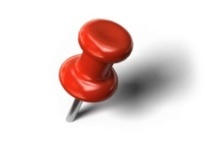 Цель: закрепить первоначальное представление о потребностях человека и роли труда в его жизни посредством различных видов деятельности – игровой, художественно-речевой, театрализованной, изобразительной, двигательной, коммуникативной. Задачи:закрепить понимание экономических категорий «потребности», «труд», «продукт труда», «профессия»;способствовать развитию умения соотносить свои желания со своими возможностями;продолжить формирование элементарных представлений о различных профессиях;стимулировать проявление уважительного отношения к людям разных профессий, понимание роли их труда;стимулировать проявление интереса к профессиям, желание учиться;формировать социально-нравственные качества: трудолюбие, умение планировать дела;развивать практические умения в продуктивных и творческих видах деятельности; во всех видах деятельности и общения способствовать развитию диалогической и монологической речи; развивать познавательные интересы, сенсорные и интеллектуальные способности;поддерживать экспериментирование с материалами, словом, движением, развивать воображение и творческое начало;продолжать формировать эстетическое отношение к окружающему и художественные способности.Результаты изучения модуляПонимание значения экономических категорий: «потребности», «труд», «продукт труда», «профессия».Умения:– осознанно использовать в речи слова: «потребности», «труд», «продукт труда», «профессия»;– соотносить свои желания со своими возможностями;– определять продукт труда;– размышлять, высказывать свое мнение о значимости труда людей разных профессий;– соотносить профессию с ее атрибутами.На основании ФГОС дошкольного образования (приказ Минобрнауки России от 17.10.2013 г. № 1155) в рамках реализации Программы образовательная деятельность осуществляется по следующим направлениям и нацелена на формирование соответствующих компетенций:социально-коммуникативное развитие – понимание необходимости труда для удовлетворения потребностей; готовность к собственной деятельности на благо других людей; позитивные установки к различным профессиям; предпосылки интереса к обучению отдельной профессии;познавательное развитие – первичные представления о потребностях человека и необходимости их соотнесения с возможностями; умение определять необходимое и желаемое; общее представление о различных профессиях;речевое развитие – умение использовать в активной речи слова «потребности», «труд», «продукт труда», «профессия». художественно-эстетическое развитие – готовность ребенка реализовать полученные экономические представления о труде людей разных профессий, в самостоятельной творческой деятельности (изобразительной и др.).РЕКОМЕНДАЦИИ ПО ИЗУЧЕНИЮ ДОПОЛНИТЕЛЬНОГО МОДУЛЯ «ПОТРЕБНОСТИ И ТРУД»
(15 часов)Дополнительный модуль «Потребности и труд» посредством различных видов деятельности (игровой, художественно-речевой, театрализованной, изобразительной, двигательной, коммуникативной) закрепляет первоначальные представления дошкольников о потребностях человека и роли труда в его жизни, полученные при изучении разделов базового модуля «Потребности» и «Труд». Трудовое воспитание является одной из важнейших сторон воспитания подрастающего поколения. В детском саду трудовое воспитание заключается в ознакомлении детей с трудом взрослых, в приобщении детей к доступной им трудовой деятельности. В процессе ознакомления с трудом взрослых воспитатель должен формировать у детей положительное отношение к их труду, бережное отношение к его результатам, стремление оказывать взрослым посильную помощь. Воспитателю рекомендуется сделать на этом акцент, например, при рассмотрении содержания тем 2.2 «Как кот Белобок узнал, откуда берутся товары в магазине», 2.3 «В гостях у кота Белобока», 2.5 «Как кот Белобок спасателям помогал», 2.8 «Профессии на свете важнее не бывает», 2.13 «Приобрел вещь – умей с ней обращаться».Первые шаги к будущей профессии ребенок делает в самом раннем детстве. Именно тогда примеряются роли врача, повара, продавца, воспитателя – тех профессий, с представителями которых ребенок встречается в повседневной жизни. В средних группах детского сада добавляются профессии шофера, почтальона и знания о профессиях родителей. В старшем дошкольном возрасте детей продолжают знакомить с профессиями учителя, военного, работников сельского хозяйства, торговли, с трудом людей творческих профессий: художников, писателей, актеров, с профессиями родного города и др. Расширяются представления о разных специальностях. При этом очень важно показать результаты труда, его общественную значимость. Чтобы дать ребенку возможность поближе узнать мир профессий, необходимо эмоционально насыщенное содержательное общение взрослого с ребенком в игре, различных видах деятельности: художественной, музыкальной, театрализованной (инсценировках сказок) и др.Задача воспитателя не только раскрыть перед дошкольниками мир профессий, но и помочь маленькому человеку соотнести свои увлечения и таланты с выбором будущей профессии.Для развития мотивации ребенка к дальнейшему выбору профессии рекомендуется проведение экскурсий, чтение художественной литературы, демонстрация познавательных мультфильмов, позволяющих детям наблюдать работу людей разных профессий.В старшем дошкольном возрасте сюжетно-ролевая игра, как деятельность и форма организации образовательного процесса во взаимосвязи с психолого-педагогической работой по другим направлениям познавательного развития, может стимулировать включение всех видов детского мышления и постепенно приводить их в целостную форму наглядно-интуитивного мышления как основы логического. В дидактических играх дети также учатся объяснительной речи. Для этого взрослый сначала обучает одного ребенка новой игре, а потом предоставляет возможность поиграть в нее и другим. Обученный ребенок, пытаясь наладить игру незнакомых с ней детей, объясняет содержание и правила. Воспитатель помогает ему, задавая наводящие вопросы.Для закрепления первичных представлений о потребностях человека и разнообразии профессий рекомендуется использовать дидактические игры «Шкатулка с желаниями», «Хочу – надо», «Что нужно доктору?», «Интервью» и др.Воспитатель советует родителям, как знакомить детей с особенностями своей профессиональной деятельности, объяснять, какую пользу она приносит людям. Желательно напоминать детям о необходимости учиться.Для активизации самостоятельного осмысления детьми экономических категорий важно создавать проблемные ситуации, ставить творческие задачи, развивающие гибкое экономическое мышление.Нравственный компонент содержания данного модуля состоит в направленности на формирование умения дошкольников сопоставлять  свои желания с возможностями, понимание категорий «хочу» и «надо», уважительное отношение к людям разных профессий, понимание роли их труда, развитие интереса к профессиям, желания учиться, формирование социально-нравственных качеств (трудолюбие, умение планировать дела).Для развития речи дошкольников целесообразно привлекать художественную литературу, пословицы и поговорки о труде, учить детей составлять описательные рассказы.Тема 2.1. Шкатулка с желаниямиЦель: способствовать формированию у детей умения определять потребности, соотносить свои желания и возможности.Форма проведения: непосредственно образовательная деятельность.Педагогические средства: беседа, сюжетная игра, игра с правилами.Оборудование:– шкатулка;– карточки для каждого ребенка (синяя и красная).Организация детской деятельности1. Вводная часть «Волшебная шкатулка».– Ребята, что вам поднимает настроение? А какие вещи помогают вам развеселиться?– Сегодня кот Белобок принес нам волшебную шкатулку. Из нее каждый из вас сможет достать то, что он хочет. Именно ту вещь, которая поднимает вам настроение. Только вещи в шкатулке невидимые, поэтому вы должны рассказать коту Белобоку, что вы достали.Воспитатель демонстрирует шкатулку. Дети говорят, что они хотели бы, и изображают, что достают это из шкатулки.2. Воспитатель организует беседу.– Ребята, у каждого из вас были разные желания, которые исполняла волшебная шкатулка. Но вместе с желаниями у каждого ребенка и взрослого есть свои необходимые потребности. Что означает это слово?– Потребности – это то, что нам требуется, без чего мы не можем обойтись.– Давайте все вместе вспомним жизненно важные потребности человека.Воспитатель читает стихотворения, а дети называют потребности.– Послушайте и скажите, о каких потребностях идет речь?Человеку нужно есть.Чтобы встать и чтобы сесть,Чтоб расти и развиваться,Чтобы прыгать, кувыркаться,Песни петь, дружить, смеяться,Чтоб расти и развиваться.(Потребность в пище.)Человеку нужен дом,Чтоб уютно было в нём.Чтоб любая непогодаБыла дому нипочём...(Потребность в жилье.)– Подумайте, какие еще потребности относятся к жизненно важным?Для напоминания воспитатель читает загадки.Без чего не может мамаНи готовить, ни стирать?Без чего, мы скажем прямо,Человеку умирать?Чтобы лился дождик с неба,Чтоб росли колосья хлеба,Чтобы плыли корабли,Чтоб варились кисели,Чтобы не было беды –Жить нельзя нам без… (воды).– Эти строки подтверждают, что вода жизненно важная потребность человека. Без воды он не сможет жить.Ты весь мир обогреваешь,Ты усталости не знаешь,Улыбаешься в оконце,И зовут тебя все … (солнце).Через нос проходит в грудьИ обратный держит путь. Oн невидимый, и все же,Без него мы жить не можем.(Воздух.)Что зимой надеть, что летом –В этом нет для нас секрета,В чем гулять, а в чем играть,В чем укладываться спать,Дети, время не теряйте –Что же это, отгадайте!(Одежда.) (Дети называют: солнце, воздух, одежда.)3. Психогимнастическая пауза «Всем нужна вода».Дети повторяют слова и движения за воспитателем.Очень всем нужна вода,Делай раз и делай два. Звери из ручья напились,Влево, вправо поклонились.Вместе на носочки встали,Тучку лапками достали,Дождик вдруг полил с утра,За работу нам пора.4. Воспитатель проводит игру с детьми «Хочу и надо».– Я вам покажу картинку с изображением какого-либо предмета. Вы должны определить, к чему можно отнести этот предмет – к необходимым потребностям «надо» – поднимаем красную карточку, или к желаниям «хочу» – синюю карточку. Воспитатель показывает картинки с изображениями: – Как вы думаете, что в жизни человека важнее «Хочу» или «Надо»? 5. – Дети имеют потребность в образовании и тогда они идут в школу.– Дети играют с друзьями во дворе, ходят в детский сад, общаются дома с родителями. Это происходит потому, что у каждого человека есть потребность в общении. Мы не можем долгое время находиться без общения.Воспитатель проводит игру «Молчанка».– Ребята, давайте с вами проведем эксперимент. Проверим, сколько времени человек может находиться без общения. Сейчас каждый «закроет ротик на замок» и постарается как можно дольше ни с кем не разговаривать (дети играют).Воспитатель делает вывод.– Ребята, мы с вами только что убедились, что человек не может долгое время находиться без общения.6. Заключительная часть.– Дети, сегодня мы узнали с вами, что у каждого из нас есть свои потребности в пище, воде, тепле, потребности в общении. Но еще каждому человеку необходимо внимание друзей. Давайте улыбнемся друг другу, чтобы у вас весь день было хорошее настроение.Тема 2.2. Как кот Белобок узнал, откуда берутся товары в магазинеЦель: воспитывать уважение к результатам труда людей, дать первоначальное представление о производстве товара.Форма проведения: непосредственно образовательная деятельность.Педагогические средства: чтение художественной литературы, беседа, изобразительная деятельность.Оборудование:– картинки с изображением героев сказки;– бумага;– цветные карандаши.Организация детской деятельности1. Как-то утром проснулся Белобок с восходом солнца, захотел, как прежде, в постели понежиться, но тут вспомнил, что обещал помочь Михайло Потапычу. Он слово дал.Быстро собрался, усы распушил и бегом к Михайло Потапычу в магазин. Сколько новых товаров появилось на полках! А вот откуда Миша берет товар, Белобок не знал…– Сегодня вы послушаете интересную историю о том, как непросто дело делается и от чего зависит, много ли товаров в магазине. Слушайте очень внимательно, чтобы после рассказа выполнить задания.Воспитатель читает детям историю вторую «Откуда в Мишином магазине мед взялся?» из книги Кнышова Л. В., Меньшикова О. И., Попова Т. Л. Экономика для малышей, или как Миша стал бизнесменом. – М.: Педагогика-Пресс, 1996. Всю весну Мишин магазин бойко торговал медом: его брали как угощение для гостей, как лакомство для себя в дни веселых лесных праздников и, конечно же, как самое вкусное в мире лекарство. Тем более, что продавал его Миша дешевле, чем Винни-Пух в своем магазинчике.Но в один прекрасный день Миша неожиданно обнаружил, что его кладовка совсем опустела. Так увлекся торговлей, что не заметил, как иссякли все запасы. Стал Миша думать, как дальше быть: не закрывать же магазин? Только торговля налаживаться стала, и на тебе – товар кончился. Вышел Миша на улицу, посмотрел вокруг, ничего придумать не может. Прикрыл он берлогу и побрел по лесной тропинке, бурча себе под нос: «Эх, непросто быть хозяином магазина. Обо всем надо заранее думать. Пустой прилавок – это самое страшное для торгового дела, прямо сказать – настоящая катастрофа». Убедился Миша на собственном опыте, что за прилавком сидеть и вежливо покупателей обслуживать – это только полдела. Хорошего хозяина ноги кормят!«Придется идти к пчелам», – подумал Миша и отправился на опушку леса, где перед огромным лугом располагался пчелиный дом.Подойдя к нему поближе, Миша удивился тишине и спокойствию, которые царили вокруг. Не сновали туда-сюда деловитые, подвижные пчелки, совершенно не ощущалось волшебного медового аромата, который Миша мог бы учуять и за километр. Миша даже испугался: не случилось ли чего, не разорил ли кто дружную пчелиную семью? Он осторожно заглянул в домик и немного успокоился, увидев, что все пчелы на месте. – Пчелки, продайте мне, пожалуйста, медку, – вежливо попросил Миша, – мне совсем торговать нечем.– Ж-ж-ж-ж-ж! – загудели пчелы не очень довольно. – Не можем. Его еще собрать надо да в улей снести.– Ну, так несите! – нетерпеливо воскликнул Миша.Вперед выступила лучшая пчела-сборщица, которую все называли Пчелой-труженицей.– Не так-то это просто. Сначала надо подождать, пока распустятся деревья да луг цветами покроется. Затем всем ульем надо потрудиться: с рассвета до заката с цветка на цветок летать, собирать вкусную пыльцу да сладкий нектар, носить все это на своих пушистых лапках и брюшках в улей, аккуратно там складывать в ячейки – соты. Глядишь, если лето будет теплым, а труд каждодневным, к середине лета и сможем мы набрать достаточно душистого меда, чтобы можно было с тобой поделиться. Вот тогда мы его тебе и продадим.– А по какой цене? – спросил Миша озабоченно.– Да дешево продадим, только чтобы полученных денег нам на жизнь хватило: еду-питье купить, одежду да детишкам игрушки.– Ну что ж, придется ждать, – вздохнул Миша. – С медом промашка вышла. К кому же еще в гости наведаться?Почесал он лапой лохматый затылок и отправился к белке за орехами.Белку Дашуту застал Миша на лесной поляне. Вид у белки был очень озабоченный: не замечая медвежонка, она продолжала что-то искать в траве под старыми, прошлогодними листьями. Так и не поняв, что она там потеряла, Миша все же отважился заговорить:– Белочка, здравствуй! Я к тебе за орехами.– Где же я, Миша, их возьму весной? Видишь, сама ищу то, что еще осенью припрятала. Мои запасы, которые в дупле были, уже кончились.– А как же быть?– Подождать надо, Миша. Скоро орешник зацветет, зеленые орешки появятся, созреют, тогда мы с детишками моими да сестрицами и потрудимся, попрыгаем по кустам, набьем орехами полные дупла. Вот тогда и приходи. Будем договариваться.– Опять неудача. Невезучий я, что ли, такой? Может, в другой лес сходить, там счастья попытать? – стал размышлять Миша вслух.– Не ходи, пользы не будет, – послышался откуда-то сверху уверенный, спокойный голос старого Ворона. – Время сейчас такое. Межсезонье называется. От старого урожая почти ничего не осталось, а новый еще не созрел. Если у кого и есть кое-какие припасы, вряд ли они будут с тобой делиться. Сейчас каждый то, что у него есть, придерживает. Все может случиться. А вдруг неурожайный год выдастся? Засуха, к примеру, или наоборот – дожди зарядят каждый день? Любое нарушение равновесия в природе на хозяйстве отражается. Уж я-то на своем веку много чего повидал. Так что, Миша, ты сейчас не суетись. А уж как время придет урожай собирать, вот тут не зевай: запасов тебе нужно много, если торговым делом всерьез решил заняться.Выслушал Миша старого Ворона и загрустил не на шутку. Чтобы ободрить его немного, старый Ворон добавил:– Ничего, Миша, не расстраивайся, первый блин всегда комом. А на ошибках учатся. И опыт в любом деле приходит постепенно.Понял Миша, что торговлей заниматься действительно не так-то просто. Прежде чем товар на прилавок положить, нужно, чтобы кто-то его создал своим трудом: вырастил, собрал, сделал своими руками.2. Воспитатель организует обсуждение сказки.– Как вы поняли, ребята, откуда Миша брал товар для своего магазина?– Откуда брали пчелки мед, белка – орехи?– Внимательно посмотрите на рисунки. Определите, кто как трудится и какой товар создает (детям демонстрируются рисунки с изображениями пчелы, цветка, белки, ореха).– Какой вывод сделал Миша после беседы с Вороном?4.	Воспитатель организует игру «Производство меда».Дети берут ведерки и «летят» на луг собирать нектар (имитируют сбор нектара с цветов). Потом летят в улей к большой бочке, в которой делают мед. Часть «пчел» варит мед (имитируют перемешивание меда в бочке, наливают его в бочонки), часть «пчел» отвозит бочонки к Мише в магазин.5. Заключительная часть (беседа).– Откуда берется товар в магазине? – Что такое товар? Что такое производство? – Кто такой производитель? Кого мы назовем производителем в прослушанной вами сказке?Воспитатель предлагает детям нарисовать героев, которые занимаются трудом.Тема 2.3. «В гостях у кота Белобока…»Цель: обобщить и расширить знания детей о профессиях.Форма проведения: непосредственно образовательная деятельность.Педагогические средства: чтение художественной литературы, беседа, дидактическая игра, отгадывание загадок; изобразительная деятельность.Оборудование:– мяч;– бумага;– карандаши;– картинки с изображением профессий (охотник, пахарь, гончар, строитель, программист, менеджер);– сундучок с предметами для игры «Чудесный сундучок» (молоток, краски, шприц, нитки и т. п.);– картинки-раскраски.Предварительная работа: проведение занятий, экскурсий, целевых прогулок по ознакомлению дошкольников с трудом взрослых, с профессиями; чтение художественной литературы по ознакомлению детей с профессиями; отгадывание загадок о профессиях, атрибутах профессий; знакомство с пословицами и поговорками о труде.Организация детской деятельности1. Активизация внимания. Дети повторяют за воспитателем стихи.Начинаем мы учиться,Нам лениться не годится,Будем мы внимательныНа любом занятии.2. Воспитатель читает продолжение сказки о коте Белобоке «В гостях у кота Белобока».…Побывал Белобок в магазине у Миши и задумался: «Вот как Михайло Потапыч развернулся. Свое дело имеет, еще один магазин в лесу открывать собирается».Твердо решил Белобок свое дело найти. Негоже такому красавцу, с черной шерсткой, белым боком и носочками на лапах зря время терять. Какую же профессию выбрать?И вспомнил кот, как радовалась мама Андрюши, когда он развлекал гостей. «Да у вас кот – настоящий артист», – говорили они, и Белобок гордился собой, хотя виду и не показывал. Гладить себя не разрешал, в руки не давался, на призывное «кис-кис» не реагировал, потому что панибратства не терпел. Да, было время! Белобок разыгрывал настоящий спектакль, правда, когда был в хорошем настроении. А настроение у него всегда поднималось после сытного обеда…Решил кот Белобок устроить домашний праздник, позвать гостей и подарить им радость, а заодно и с Тетушкой Совой посоветоваться, каким же ему делом заняться. Весь день как угорелый носился по лесу Белобок. К вечеру его труды были закончены. Угощение приготовил, приглашения разнес, культурную программу придумал. Кажется, ничего не упустил, никого не забыл пригласить. Самое главное, как определил для себя Белобок, – развлечь гостей, чтобы им не было скучно, чтобы в его доме был праздник, а где праздник – там веселье и смех. Об этом мечтал Белобок, встречая на пороге своего первого гостя.Им оказался домовенок Непослуха. Он уговорил тетушку Сову взять его с собой в гости. Конечно, пришлось дать обещание весь вечер хорошо себя вести и слушаться старших. И домовенок изо всех сил старался помнить о приличиях и держать слово. Уж очень хотелось ему на зверей посмотреть, познакомиться поближе с котом-артистом и себя показать. Не все же время сидеть за печкой. Да, именно так. Сегодня Домовенок перестанет стесняться, попытается выступить перед всеми. Он споет веселой компании песенку собственного сочинения под аккомпанемент верного друга Сверчка.Праздник был в самом разгаре, гости развлекались, пели и танцевали. Непослуха мужественно вышел на середину гостиной и спел свою любимую песенку. Гости наградили певца дружными аплодисментами. Продолжил концерт Сверчок, он сыграл соло на маленькой скрипочке. Словом, артистов среди гостей оказалось много. Умели лесные звери и поработать, и повеселиться.Среди всеобщего веселья Белобок улучил минутку, чтобы поговорить с тетушкой Совой о своей мечте – найти настоящее дело. – Сегодня все хотят быть артистами, – махнула рукой тетушка Сова. – И Непослуха, и сверчок. Как будто других профессий в лесу нет.Кот Белобок мысленно перебрал те, которые он знал: строитель, повар, парикмахер. Да, Белобок понял, что в мире профессий он разбирается не достаточно хорошо. А умная тетушка Сова как будто подслушала его мысли.– Есть много интересных профессий, – сказала Сова, – профессии менеджера, юриста, журналиста, программиста. Белобок призадумался. Что же он знает об этих профессиях? Про юриста точно слышал. Недавно пробегал мимо лесной юридической консультации под названием «Закон и порядок», той, что находится на соседней полянке.– Юрист – профессия уважаемая среди лесных жителей, – пояснила тетушка Сова. – Юристы знают законы и следят за тем, чтобы их соблюдали. – А еще у каждого лесного жителя есть права и обязанности, представители этой профессии помогают им защитить права или напомнить об обязанностях, – добавила мудрая Сова.– Теперь я знаю, кто поможет мне лучше узнать законы и защитит мои права, – подумал Белобок.Про журналистов Белобок знал, он был образованным котом, читал ежедневную газету «Лесные новости» и очень любил изучать обзорные статьи дятла на экономическую тему. А о профессии программиста Белобок не только слышал. Он видел, как работает программист. Его бывший хозяин в городе был программистом и часто работал дома. Сидел он за компьютером, нажимал на клавиши, придумывал всякие мудреные программы, внимательно глядя на монитор. И очень не любил, когда его отвлекали от важного дела. Белобок решил однажды помочь хозяину клавиши нажимать, невелика наука, слегка дотронулся лапкой, нажал, но хозяин вежливо подхватил кота, убрав его со стола. Понял Белобок, что прежде, чем помогать, нужно хорошо знать, как обращаться с компьютером. В ближайшее время, – дал себе слово Белобок, – надо освоить компьютерную грамоту.Понимал Белобок, что современная жизнь без программистов просто невозможна. А вот о профессии менеджер Белобок никогда не слышал. Он и слово это произнес с трудом, по слогам: ме-не-джер. Но мудрая тетушка Сова, которая иностранные языки знала, подсказала Белобоку:– Менеджер – это тот, кто управляет и руководит. В любом деле есть свой менеджер. И в спорте, и в шоу-бизнесе менеджер организует деятельность спортсменов, певцов, актеров. – Вот стану великим эстрадным артистом, – сказал Белобок, – и появится у меня свой менеджер.– Для того, чтобы стать мастером своего дела, нужно много учиться и работать над собой, – добавила тетушка Сова.Праздник в доме Белобока продолжался. Кот был очень доволен общением с тетушкой Совой. Пока белочки танцевали с молодыми лисятами, Белобок узнал много интересного о профессиях. Спасибо тетушке Сове. – А не пригласить ли ее на танец, – вспомнил кот свои обязанности радушного хозяина. И вот уже сверчок взял свою скрипочку и заиграл медленную мелодию…3. Воспитатель организует беседу с демонстрацией картинок:– Какая мечта была у кота Белобока? – О каких профессиях рассказала Сова коту Белобоку?– Какие еще профессии вы можете назвать?– Молодцы, ребята, вы знаете много профессий. Одни профессии зародились еще в древние времена, когда люди жили в лесу, в пещерах.– Как вы думаете, какие это профессии?(Охотник, пахарь.)– Затем люди научились делать посуду из глины, строить для себя более удобные жилища. Так появились профессии гончара, строителя. Чтобы преодолевать расстояния, человек придумал транспорт, и появились профессии водителя, конструктора. А какие профессии появились в последнее время?(Программист, менеджер.)– Многие профессии пришли к нам из прошлого. Сегодня эти профессии также важны, но они сменили свое название. Например, в древние времена лечил людей лекарь. Как сейчас называется эта профессия? (Врач.)– Попробуйте угадать, как в наше время называются профессии, о которых я сейчас вам расскажу.– Этого человека можно назвать воспитателем собак. Он готовит служебных собак для охраны, для службы на границе, в полиции. Некоторые владельцы собак обращаются к нему за тем, чтобы он помог в дрессировке. Раньше такого специалиста называли псарь. Как эта профессия называется сегодня?(Кинолог.)– Этот специалист лечит животных. Всем вам известный доктор Айболит имел эту профессию. К нему  мы обращаемся, когда нам надо вылечить своих любимых домашних животных. Раньше его так и называли – животник. А как в наше время мы называем этого специалиста?(Ветеринар.)– Он делает людей красивыми. В его работе ему помогают расческа, фен, ножницы. Когда-то его называли цирюльник. Кто это?(Парикмахер.)4. – Ребята, Белобок хочет про разные профессии узнать. Давайте ему поможем!Воспитатель организует игру «Кто где трудится?».Дети встают в круг. Воспитатель бросает мяч, ребенок должен ответить на вопросы.– Кто трудится в магазине?(Продавец.)– В детском саду?(Воспитатель.)– В школе?(Учитель.)– В автомастерской?(Автомеханик.)– В кафе?(Повар, официант.)– В детской поликлинике?(Врач, медсестра.)– В парикмахерской?(Парикмахер.)– На стройке?(Строитель.)5. – Ребята, а теперь отгадаем загадки. Посмотрите внимательно на картинки и назовите профессии людей.Отправляюсь я в полет,Забираюсь в самолет.И лечу я над землей.Отгадай, кто я такой?(Пилот.)По квартирам и домамМного писем, телеграммОн приносит адресатам.Как зовут его, ребята?(Почтальон.)У меня есть карандаш,Разноцветная гуашь,Акварель, палитра, кисть,И бумаги плотный лист,А еще – мольберт-треножник,Потому что я… (художник).Если вдруг пожар случится,Кто быстрее всех примчитсяНа машине ярко-красной,Чтоб залить огонь опасный?(Пожарный.)Ножницы, шампунь, расческа,Всем я делаю прически,Стригу взрослых и детей.Отгадай меня скорей.(Парикмахер.)6. Заключительная часть.Воспитатель организует игру «Чудесный сундучок».– Ребята, смотрите, у нас есть чудесный сундучок. Чтобы узнать, что там лежит, нужно хором сказать такие слова:Сундучок, сундучокПриоткрой-ка свой бочок.Дети по очереди достают предмет (или картинку с его изображением), называют, человеку какой профессии он необходим.– Вы сегодня назвали много профессий для кота Белобока. Чтобы он их все запомнил, мы подарим ему картинки с профессиями людей, но их надо раскрасить. Мы их раскрасим в свободное время.Воспитатель раздает картинки-раскраски.Тема 2.4. «Мир профессий транспорта»Цель: дать представление о профессиях, связанных с различными видами транспорта.Форма проведения: непосредственно образовательная деятельность.Педагогические средства: беседа-визуализация, дидактическая и подвижная игры, изобразительная деятельность, решение проблемной ситуации.Оборудование:– компьютер;– проектор;– экран;– презентация «Мир профессий транспорта»;– карандаши и листы бумаги с нарисованными шаблонами машины;– рули на каждого ребенка;– машинки игрушечные: пожарная, легковая, грузовая.Организация детской деятельности1. – Сегодня мы вместе с котом Белобоком узнаем о профессиях транспорта. Белобоку очень трудно определиться с выбором профессии. Надеемся, что наш рассказ поможет ему сделать правильный выбор. Слайд 1–2.Воспитатель рассказывает о профессиях транспорта, используя слайды презентации.Слайд 3. – Человек этой профессии может работать на автобусе, автомобиле, грузовике, он постоянно находится в дороге, обращает внимание на светофоры, перевозит людей и грузы.– Ребята, как называется эта профессия?(Водитель.)Слайд 4.– Этот человек очень много путешествует, перевозит грузы и людей на дальние расстояния по железной дороге. Кто он по профессии?(Машинист.)Слайд 5.– Представитель этой профессии покоряет водные просторы: реки, моря, океаны. Он должен уверенно и правильно отдавать команды, ориентироваться по компасу и часто смотреть в бинокль, чтобы не затеряться среди морских просторов. Кто это?(Капитан судна.)Слайд 6.– Этот специалист не боится высоты, его профессия связана с небом, с самолетами, вертолетами. Он уверенно держит в руках штурвал. Догадайтесь, кто этот человек?(Летчик.)Слайд 7.– Этот человек смелый, отважный исследователь. У него должно быть отличное здоровье и хорошая физическая подготовка. Его работа связана с освоением космического пространства. Спецодежда, которую он носит, называется скафандр. Продукты питания для него хранятся в консервированном виде. Перед использованием консервы и тюбики разогревают.(Космонавт.)Слайд 8–10.Демонстрируя последние слайды, воспитатель предлагает детям убрать лишние предметы, не связанные с определенной профессией.2. Психогимнастическая пауза.Воспитатель читает стихотворение, а дети повторяют за ним строки и одновременно движутся по кругу, изображая водителей автомобилей (в руках держат игрушечные рули).Шуршат по дорогамВеселые шины,Спешат по дорогамМашины, машины.А в кузове важные,Срочные грузы:Цемент и железо,Изюм и арбузы.Работа водителяОчень сложна,Но как она людямПовсюду нужна!3. – Ребята, вы сейчас, изображая машины и работу водителей, двигались беспорядочно и сталкивались друг с другом. На дорогах такая ситуация может привести к аварии. Существуют правила дорожного движения. Их обязаны соблюдать водители и пешеходы.– Давайте послушаем историю, которая произошла на дороге, и поможем разобраться в ситуации.Однажды на дороге встретились три машины, вот какие (показывает машины, стоящие на столе): пожарная, грузовая, легковая. Все они очень спешили и никак не могли уступить друг другу дорогу.– Пожалуйста, пропустите меня, – кричала грузовая машина, – я тороплюсь на стройку, везу кирпичи.– Нет, сначала меня, – кричала пожарная машина, – ведь я спешу потушить пожар.– Нет, нет, пропустите меня, – проговорила легковая машина, – я везу людей, мы опаздываем на железнодорожный вокзал.– Ребята, давайте им поможем. Как вы думаете, какая из машин поедет первой по дороге?(Пожарная.)– Почему?– Каким еще машинам водители должны уступать дорогу?(Скорая помощь, полицейские машины.)4. – Я предлагаю всем вам стать водителями и поиграть в игру «Подбери инструменты для водителя» (мы будем отбирать инструменты, которые нужны для работы водителю).– Какие инструменты нужны водителю в дороге для ремонта?(Отвертка, гаечные ключи.)– Для чего нужны автозаправочные станции?(Чтобы заправлять машины бензином.)– У вас на столах лежат машины, которые тоже нуждаются в ремонте. Предлагаю перевернуть альбомные листочки, подумать, каких частей не хватает, и дорисовать их карандашом (колеса, окна).5. Заключительная часть.– Ребята, с какими профессиями мы с вами сегодня познакомились?– Много интересного узнал наш кот Белобок. Все транспортные средства (пароходы, паровозы, самолеты, машины) – помощники людей, они перевозят людей и грузы: продукты в магазины, лекарства в аптеки и больницы, строительные материалы, мебель, технику.Тема 2.5. Как кот Белобок спасателям помогалЦели: познакомить детей с профессией спасателя; учить детей быть внимательными и осторожными на воде.Форма проведения: непосредственно образовательная деятельность.Педагогические средства: чтение художественной литературы, беседа, рассказ, демонстрация мультфильма, подвижная игра.Оборудование:– компьютер;– проектор;– экран;– доступ к сети Internet со скоростью не менее 2 Мбит/с;– фрагмент мультфильма «Рекс-спасатель».Организация детской деятельности1. Воспитатель читает следующую историю о коте Белобоке.Солнце ушло за горизонт, его последний луч лишь на миг ослепил огненно рыжим  бликом верхушки деревьев. И в лесу наступила особая тишина, которой отличаются сумерки – особое время, когда день встречается с ночью и уступает ей свои права.Белобок любил в это время гулять в лесу, считая свои вечерние прогулки на свежем воздухе достойным завершением дня, подведением его итогов.Вот и на этот раз Белобок, замотав шею пушистым шарфом, неторопливо шел по лесной тропинке. И вдруг услышал тихий жалобный писк. Подняв голову и шевеля усами, Белобок прислушался, пытаясь определить источник звука. Он доносился из густой кроны осины, но разглядеть что-либо в сгустившейся темноте было невозможно. Писк повторился, он звучал так жалобно. – Эй, кто это здесь плачет? – строго спросил Белобок. – Помощь не нужна? – добавил он мягче, с сочувствием. Писк повторился, но теперь уже можно было разобрать слова:По-мо-ги-те, – доносилось из  листьев, – я потерялся, боюсь темноты, я хочу к ма-а-ме, – причитал кто-то. Белобок решительно подбежал к дереву и взобрался по стволу вверх, туда, в зеленую гущу, откуда доносился плач. Как хорошо, что коты отлично видят в темноте, Белобок без особого труда увидел маленького бельчонка, который сидел на тонкой ветке и горько плакал. – Не плачь, – Белобок постарался придать своему голосу уверенность, – слезами ты намочил свою рыжую шубку, как таким растрепой ты вернешься домой? – говорил кот, пытаясь подобраться к малышу как можно ближе. Белобок уверенно лазал по деревьям с самого детства, но с возрастом он стал роскошным котом более чем средней упитанности. Он чувствовал, как под ним уже стали похрустывать ветки, но кот упрямо поднимался вверх. Что за досада, расстояние до бельчонка как будто бы не уменьшалось. Резкий хруст…– Этого еще не хватало, – едва успел подумать Белобок, как под его тяжестью обломилась одна ветка, потом другая. Кот успел-таки зацепиться за острый сук передней лапой. Дальше подниматься было нельзя, тонкие ветви не могли выдержать Белобока. – Может быть, – подумал Белобок, – малыш забудет свой страх и двинется ему навстречу? Но не тут-то было. Бельчонок, видя, что его добровольный помощник остановился, заплакал еще громче. В перерывах между всхлипываниями бельчонок сообщил, что забыл, как спускаться, что мама еще не разрешает ему прыгать с ветки на ветку.– Трудный случай, – подумал Белобок, – самому тут не справиться. Нужно звать на помощь профессионалов. Есть такая важная профессия – спасатель, когда нужна грамотная, неотложная помощь, когда кто-то попадает в беду.Набрав в легкие как можно больше воздуха, Белобок замяукал на весь лес: «Помогите!», получилось не хуже пожарной сирены. Чуткие уши филинов услышали просьбу о помощи, они передали сигнал спасателям-дроздам, а те стремительно, как молния, взмыли ввысь, подлетели к тонкой ветке, за которую уцепился бельчонок, и, подхватив его за пушистую шубку, спустили на землю. – Вот это настоящие спасатели, – подумал Белобок. Спасибо вам за ваш труд, – благодарили дроздов собравшиеся вокруг звери, а особенно Белочка, которая целый вечер искала своего потерявшегося бельчонка. «Спасибо вам, господин Кот», – сказал Белобоку один из дроздов,  и добавил:– Теперь вы в нашей команде, нам, спасателям, нужны помощники, которые не пройдут равнодушно мимо чужой беды.Что и говорить, после этих слов приятно было Белобоку чувствовать себя хоть немножечко героем.2. Воспитатель организует беседу по вопросам.– О какой профессии шла речь в сказке?(О профессии спасателя.)– Кому понадобилась помощь?(Бельчонку.)– Что случилось с Бельчонком и почему кот Белобок не смог ему помочь?(Потому что он не был профессиональным спасателем и не умел делать всего того, что необходимо для этой профессии.)– Кто помог Бельчонку?(Дрозды-спасатели.)– Почему мы можем сказать, что Белобок почувствовал себя героем?3. – Спасатели – это бесстрашные люди, которые оказываются в самых опасных местах нашей планеты. Пожар. Наводнение. Землетрясение. Снежная лавина. Спасатели всегда рядом, готовы прийти на помощь: ищут пропавших людей в горах или лесу, спасают отнесенных в море рыбаков, тушат горящий лес… Спасатель – профессия особенная. У многих спасателей спортивные разряды по альпинизму и скалолазанию. Они владеют профессией водолазов, имеют самое современное снаряжение. В их распоряжении новейшие технические средства, спасатели умеют оказывать экстренную помощь пострадавшим.Именно спасатели извлекали людей живыми из-под завалов разрушенных землетрясением домов. Рискуя жизнью, вывозили пострадавших во время наводнений.Спасатель должен обладать такими качествами, как смелость, сила, самоотверженность, хорошая спортивная и физическая подготовка, умение мгновенно оценить ситуацию и принять решение, горячее желание помочь людям, попавшим в беду. Спасателю сегодня нужно многому учиться и много тренироваться. Тренированный, физически сильный и выносливый, технически грамотный, умеющий найти выход из самых сложных ситуаций, таков современный спасатель! Если возникает сложная ситуация, человек попадает в беду, нужно вызвать службу спасателей. Мы должны запомнить телефоны экстренной службы спасения: 112 или 911.Если в доме пахнет газом,Вызывай на помощь сразу!Ведь спасателей отрядВам помочь, конечно, рад.И свяжись без промедленья,Ты со Службою спасенья.Ведь они на страже ждут,Службу бдительно несут.Каждый день и каждый часВсе они спасают нас.Мы должны их труд ценитьИ напрасно не звонить.4. Психогимнастическая пауза.Воспитатель читает стихотворение, а дети повторяют за ним слова и движения.Они придут на помощь нам,Когда бушует океан, Когда землетрясение,Тайфун иль наводнение.Рискуя жизнью, нас спасут –Такой у них опасный труд!5. Рассказ воспитателя о собаках-спасателях.– Как вы думаете, кто помогает спасателям?(Пожарные, психологи, врачи.)– Ребята, а вы знаете, что спасателям помогают собаки? Они помогают искать пострадавших под завалами после землетрясений и схода лавин. Собаки спасают попавших в беду альпинистов и горнолыжников. Они прекрасно держатся на воде и способны работать даже в условиях очень сильного шторма.Если поиски пропавших ведутся на суше, собака может тремя способами сообщить, что она нашла человека: подать голос, взять что-либо у спасенного и вернуться с подмогой, находиться между хозяином и пострадавшим.Самым сложным считается поиск людей под обломками. Собака должна четко улавливать человеческий запах от массы других и обнаруживать пострадавшего из-под обломков толщиной в метр.При спасении на водах собаки подплывают к утопающему в специальном жилете. Пострадавший добирается до берега, опираясь на пса. Если же пострадавший без сознания, то спаситель тянет его на сушу за руку.6. Демонстрация фрагмента мультфильма «Рекс-спасатель».После просмотра мультфильма воспитатель организует беседу по вопросам.– Почему ребятам понадобилась помощь спасателя? В какую сложную ситуацию они попали?(Ответы детей.)– Почему они попали в такую сложную ситуацию? Какие правила они нарушили?(Правила поведения на воде.)– Кто помог детям в беде? Если бы  спасателя не оказалось рядом, что могло произойти?– Какие правила поведения на воде следует соблюдать?(Не заплывать за буйки, не нырять в незнакомых местах, не купаться в запрещенных местах.)7. Заключительная часть.– Мы сегодня с вами познакомились с профессией спасателя. Много интересного узнал наш кот Белобок. Труд спасателя сложен, но очень важен: он приходит на помощь в трудную минуту. Может быть, наш кот станет спасателем?Тема 2.6. «Повар – вкусная профессия»Цель: расширить знания и представления детей о профессии повара.Форма проведения: непосредственно образовательная деятельность.Педагогические средства: беседа, рассказ-визуализация, отгадывание загадок, дидактическая игра.Оборудование:– компьютер;– проектор;– экран;– презентация;– CD-диск с музыкой «Сладкоежки» из цикла «Барбарики»;– картинка с изображением повара;– карточки для игры «Веселые повара»;– сладкие призы;– два поварских колпака;– два фартука;– две кастрюли;– две ложки;– две кружки с водой.Предварительная работа: заучивание стихотворений.Организация детской деятельности1. – Кот Белобок выбирает себе профессию. Он очень любит вкусно поесть. Над какой же профессией он задумался? Отгадайте!Они готовят нам в столовой,Компоты варят, суп перловый...Кто на работе в шесть утра?Конечно, наши... (повара).– А кто готовит в детском саду для вас завтрак, обед, полдник?(Повар.)2. – Давайте нашему гостю коту Белобоку расскажем о профессии повара.Воспитатель приглашает детей, которые подготовили стихотворение.Дети читают стихотворение Е. Михалькевич.Мы сегодня повара:Повар – папа, повар – я.Чисто вымыли капусту,Помидоры, лук, шпинат – Все нарезали «соломкой»И заправили салатМайонезом и сметаной – Ждем на ужин нашу маму.– Рассмотрите картинку с изображением повара. Что вы знаете о работе повара? У кого из вас мама или папа – повар?Дети читают стихотворения.Повар – мастер щей, борщей,И рагу, и овощей.Вкусный сварит он бульон,Торт испечь сумеет онИ украсит шоколадом,Кремом и цукатами.Мы красавцу-торту рады,Съедим его с ребятами.3. – А вы знаете, как появилась профессия повара? Слушайте и смотрите.Рассказ-визуализация о профессии повара.Древний человек не готовил себе еду. Все, что он находил и собирал, человек ел сырым (слайд 2). Так происходило потому, что он не знал способа приготовления пищи и не умел добывать огонь.Но даже когда он научился разводить костер, то использовал огонь сначала только для получения тепла или для отпугивания диких зверей (слайд 3–4).Наверное, какое-то из убитых животных было брошено после охоты около углей. Через некоторое время человек увидел, что мясо потемнело, но оно ему понравилось больше сырого. Так он догадался, что пища становится лучше при приготовлении.Посуды тогда не было, поэтому человек готовил пищу на горячих камнях вокруг открытого огня. Широкие листья растений заменяли ему тарелки. Первой плитой для древних поваров стала выложенная камнями яма с тлеющими углями (слайд 5).Прошло время, и человек научился делать первые примитивные кастрюли. Для этого брали корзину, обмазывали ее глиной и давали ей засохнуть и затвердеть (слайд 6).– Так в древнем обществе появилась новая профессия – повар (слайд 7).– Так что же это за профессия? Это очень ответственная работа (слайд 8). Повар отвечает за питание детей. Скажите, кто хочет быть здоровым, веселым, сильным? Этого хотят все. А секрет – в правильном питании. Многие продукты нельзя есть в сыром виде, их необходимо приготовить. Приготовлением пищи и занимается повар (слайд 9). Для этого нужна специальная комната, которая называется кухня. На кухне есть предметы, помогающие повару приготовить еду (слайд 10). Какие?(Кастрюли, сковородки, ножи, мясорубка.)(Слайд 11.)4. Воспитатель проводит игру «Веселые повара».Конкурс 1Воспитатель делит детей на две команды. Каждая команда выбирает себе название. Для игры понадобятся два поварских колпака, два фартука, две большие кружки, наполненные водой, две кастрюльки, две ложки. Дети выстраиваются на линии старта. По сигналу первые номера надевают колпак и фартук и бегут на противоположную сторону. Затем берут ложки, один раз зачерпывают воду из кружки и наливают ее в кастрюльки, после чего возвращаются, передав второму игроку колпак и фартук. Побеждает та команда, которая быстрее и аккуратнее наполнит водой кастрюльку.Конкурс 2Каждой команде воспитатель выдает карточки с изображениями продуктов (масло, яйцо, йогурт, банан, бублик, кефир, яблоко, мясо, курица, рыба, капуста, лук, картофель, морковь, свекла, пачка чая, рис, гречка, помидор, огурец). Детям предлагается из предложенного ассортимента продуктов выбрать те, из которых можно приготовить завтрак, обед и ужин. Каждая команда должна предложить свое меню (перечень блюд). Время для выполнения задания – 10 минут.Игра проходит под веселую песню «Сладкоежки» из цикла «Барбарики».Конкурс 3Загадки от кота Белобока. Воспитатель демонстрирует слайды презентацииСлайд 12.Я – красная девица, зеленая косица,Собою я горжусь и для всего гожусь!И для сока, и для щей, для салатов и борщей,В пироги, и в винегрет, и зайчишкам на обед!(Морковь.) Слайд 13.Я бела и сочна,Я полезна и вкусна.Стою на толстой ножке,Скрипят мои одежки.(Капуста.) Слайд 14.И зелен, и густ – На грядке вырос куст.Начали щипать – Стали плакать и рыдать.(Зеленый лук.) Слайд 15.Я на солнышко похожа,Я росла на грядке тоже,Сладкая да крепкая,Называюсь… (репкою). – Ребята, как можно назвать одним словом все отгадки?(Овощи.)– А какое правило мы не должны забывать перед употреблением в пищу овощей или фруктов?(Мыть овощи и фрукты перед едой.)Воспитатель подводит итоги игры, награждает всех участников сладкими призами.5. Заключительная часть.– Ребята, что нового и интересного узнал сегодня Белобок?Знают повара секретыПриготовления вкусных блюд.Спасибо скажем им за это – Быть поваром – нелегкий труд!Тема 2.7. «Профессии модного мира»Цель: познакомить детей с профессиями модельера, портного.Форма проведения: непосредственно образовательная деятельность.Педагогические средства: чтение художественной литературы, беседа, отгадывание загадок, подвижная игра, рассказ-визуализация, мастерская по изготовлению продуктов детского творчества, моделирование.Оборудование:– компьютер;– проектор;– экран;– презентация;шаблоны силуэтов платья;клей;кисточки; пуговицы, картон, ножницы, карандаши, шарики из пластилина.Организация детской деятельности1. – Ребята, давайте послушаем еще одну историю про кота Белобока.Однажды солнечным утром спешил Белобок по своим делам. Быстро-быстро перебирая лапами в белых носочках, добежал он до лесной полянки, где можно было все лесные новости услышать. Едва успел дух перевести, как вдруг из-за деревьев на полянку выбежали белочки в ярких нарядных платьях, ежики в строгих жилетках, барсуки в темных костюмах-тройках. Остановился Белобок, решил про себя, что его дела потерпят, иначе он много чего интересного пропустит. Так думал не один Белобок. Лесной народ быстро заполнил поляну, да так, что яблоку негде было упасть. И только в центре важно, один за другим по кругу шли ежики, демонстрируя свои роскошные жилетки с рядами белых пуговиц, их сменили белочки, кружась в разноцветных платьях и чем-то напоминая бабочек. Странное шествие завершали барсуки, их строгие пиджаки были расстегнуты, чтобы публика смогла увидеть жилеты в клетку и галстуки, подобранные в тон рубашек. Публика с большим интересом смотрела на представление и аплодисментами приветствовала Бурундука – автора показанных моделей одежды. Маэстро вышел под руку с Лисой. Их появление вызвало восхищенный шепот. Белобок тоже не удержался и громко мяукнул: черный фрак с белой бабочкой, который как влитой сидел на Бурундуке, делая его и выше, и стройнее, был заветной мечтой Белобока. Но особенно элегантна была Лиса. Над ее нарядом, оказывается, целый месяц трудились двадцать пауков, из тончайшей паутины, которую они выткали, совушки сплели кружево, а из кружевной ткани по рисунку Бурундука сороками было сшито платье. Рыжий хвост Лисы служил ему роскошным воротником. Лисонька была на седьмом небе от счастья. Заметив Белобока, она поделилась с ним радостью: ее платье затмило всех и заставило замереть в восхищении весь лес. Бурундук словно угадал ее желание. «Он самый лучший модельер в лесу», – добавила Лиса. Белобок не стал спорить. Более того, в его голове созрел грандиозный план. Если Бурундук – модельер, значит, он создает рисунок будущей одежды, придумывает ее фасон, подбирает ткани, украшения, пуговицы. – Интересно, – подумал Белобок, – а модельеры шьют одежду? – этот вопрос он и задал Лисе.– Нет, – ответила она, – задача модельера придумать, а сшить одежду по его рисунку, то есть воплотить идею модельера в жизнь должны портные. – Значит, – решил Белобок, – за костюмом своей мечты он пойдет к Бурундуку, посоветуется с ним, а затем портные из ателье «Игольное ушко», которое недавно открылось около его дома, сошьют ему самый лучший в лесу фрак.2. Воспитатель организует беседу по вопросам.– О каких профессиях шла речь в сказке? Чтобы вы быстрее вспомнили, я буду загадывать вам загадки, читать стихотворения, а вы отгадывайте.Он с утра забыл про лень,Он в работе целый день.Нелегко его занятье –Он придумывает платье.Это дело непростое:Нужно платьице такое,Чтоб оно смотрелось модно,Чтобы было в нем свободно,Чтобы платье хорошоПодошло кому угодно,Чтобы девочка, на праздникЭто платьице надев,Сразу стала бы прекраснейВсех на свете королев.(Модельер.)– Кто работал модельером в сказке?(Бурундук.)– Что делал Бурундук?(Создавал рисунок будущей одежды, придумывал фасон, подбирал ткани.)Жил портной один умелый,Знал прекрасно своё дело:Ткани выбирал для нас –Хлопок, ситец и атлас.А потом снимал он мерку,Делал выкройку, примерку,Белой ниткой ткань сметал,На машинке всё сшивал.И на праздник у ребятНовый был всегда наряд.(С. А. Васильева)– О какой профессии идет речь в этом стихотворении? Чем занимаются портные?(Шьют одежду по модели, созданной модельером.)– Кто сшил платье для Лисы в сказке?(Сороки.)– Профессия «портной» очень древняя и во все времена считалась почетной. От таланта и вкуса портных зависит внешний вид человека. Секреты портновского мастерства накапливались тысячелетиями. – О какой профессии идет речь в следующей загадке?Летают пальцы птицами –Поток струится ситцевый.Летают пальцы пчёлками –Поток струится шёлковый.(Ткач.)– Кто ткал ткани в нашей сказке?(Пауки.)3. Психогимнастическая пауза.Воспитатель читает стихотворение, дети повторяют слова и движения за ним.Шаг направо, взгляд налево, Ходит, словно королева, Удивляется народ –Что за модница идёт?!Толик гордо отвечает:– Скоро Юлю все узнают. Вот немного подрастётИ на подиум пойдёт!4. Рассказ-визуализация о профессии модельера.– Ребята, а вы знаете, когда появилась первая одежда? – Одежда появилась в глубокой древности. Давным-давно на нашей планете было всегда тепло, тогда люди обходились без одежды. Они связывали из листьев растений себе повязки, для того чтобы прикрыть свое тело от солнечного зноя и от мелких насекомых. Но постепенно климат на Земле менялся, стало холоднее и потребность в одежде стала жизненно важной для людей. Только так они могли уберечь себя от холода и ветра. И тогда люди стали делать одежду из шкуры животного.– Посмотрите, какую одежду носили древние люди. Слайд № 2. – Но однажды кто-то из людей заметил, что растения состоят из тонких нитей, и, если эти нити обработать, можно изготавливать ткань. Так люди научились делать ткань из растений: льна и хлопка. Слайд № 3–4. Женщины носили льняные туники, а мужчины набедренную повязку. Слайд № 5.– Но времена менялись. Человеку всегда хотелось хорошо выглядеть.– Посмотрите, какую одежду носили богатые, знатные дамы, короли. Эта одежда украшалась кружевами, лентами, пуговицами, золотом и бриллиантами. Слайд № 6, 7.– А, вот так выглядит современная одежда. Человек придумал огромное количество красивой и удобной одежды, которую мы с вами носим. Рассматривание плаката с образцами современной одежды. Слайд № 8, 9, 10. Посмотри скорей вокруг,Сколько разных в мире брюк,Юбок, платьев, шуб, пальто,Шляпок, кофточек, манто.Кто же все это придумал?Что за умный человек?– Ребята, как называется профессия человека, который придумывает новые красивые фасоны одежды, делает её нарядной и красивой? Ответы детей.– Правильно, это модельер, который создает стильные, уникальные коллекции одежды. Слайд № 11, 12. 5. Мастерская по изготовлению продуктов детского творчества– Ребята, а где сейчас создается мода? – А вы бы хотели бы стать модельерами? Создавать свои коллекции одежды? Я приглашаю вас в наш Дом моды. Внимательно слушайте и запоминайте. – Чтобы изготовить оригинальное платье, я вам раздам шаблоны силуэтов платья из картона. Ваша задача украсить их пуговицами, которые находятся перед вами.– Я, например, придумала вот такие узоры для украшения одежды (показать варианты размещения узоров из пуговиц на платье). – А, вы можете по-своему украсить платье при помощи пуговиц. Сначала выложите узор из пуговиц, потом каждую пуговицу крепите на платье, используя пластилиновый шарик, вот так. Дети приступают к выполнению задания. В процессе работы осуществляется индивидуальная работа с детьми. Воспитатель оказывает им необходимую помощь, задает наводящие вопросы: что ты сейчас делаешь? что будешь делать потом? как можно сделать по-другому? – Молодцы, ребята. Очень интересная, красивая, уникальная коллекция одежды у вас получилась. – Какое платье из коллекции вам понравилось? Почему?6. Заключительная часть.– Ребята, вам понравилось то, чем мы занимались сегодня?  О каких профессиях вы узнали?–Что для вас было интересным? –Что было трудным?Тема 2.8. «Профессии на свете важнее не бывает»Цель: продолжить знакомить детей с профессией врача.Форма проведения: непосредственно образовательная деятельность.Педагогические средства: чтение художественной литературы, беседа, демонстрация презентации, отгадывание загадок, дидактическая игра, сюжетно-ролевая игра.Оборудование:– компьютер;– проектор;– экран;– колонки;– презентация;– белый халат;– бланки рецептов;– ручка;– игрушечный градусник;– фонендоскоп.Организация детской деятельности1. – Сегодня мы продолжим разговор о профессиях. Отгадайте загадку и скажите, о какой профессии пойдет речь.Мы от простуды вновь страдаем,Его мы на дом вызываем.Он выдает больничный лист.А кто он как специалист?(Врач.)– А кто помогает врачу?Она может ставить банки,Мазать ссадины и ранки.Она делает уколы.Чтобы каждый стал здоровым!(Медсестра.)– Да, ребята, сегодня мы расскажем вам об очень нужной и интересной профессии врача. Врачи – очень умные и добрые люди, они много знают про каждую болезнь, про каждое лекарство. Они помогают людям, которые заболели.– А у каких врачей-специалистов вы были на приеме? Какие специальности врачей мы знаем?(Хирург, стоматолог, педиатр, рентгенолог.)2. Воспитатель загадывает загадки о врачах-специалистах, демонстрирует презентацию с картинками-отгадками (презентация слайдов 1–7).3. – Ребята, к какому врачу могут обратиться Белобок и его друзья?(К ветеринару.)– Сейчас мы послушаем историю о том, как Белобок посетил лесную поликлинику.– Эй, Белобок, иди к нам, – дружно закричали белочки, приветливо помахивая пушистыми хвостами. – Присоединяйся к нам, мы приглашаем тебя в наш небольшой кружок. И Белобок, которому наскучило гулять одному, с радостью подошел к веселой компании. Расправил усы, вежливо поклонился и попросил разрешения присесть. У каждой белочки была небольшая сумочка с орехами, белки дарили их друг другу, загадывали загадки, хвастались своим рукоделием, обменивались кулинарными рецептами, придумывали разные игры, например, «Самый твердый орешек».Кот залюбовался тем, как ловко управлялись с орехами белочки, их белоснежные зубки с треском раскалывали орех, затем, помогая себе лапками, белки очищали орех от скорлупы и извлекали ядро.Конечно, Белобока тут же угостили орехами, кот попытался расколоть орех так, как это делали белочки, но потом передумал. Он еще не забыл, как неудачно открывал зубами банку со сгущенкой. Кончик его клыка поломался, и теперь он резал коту язык и мешал разговаривать.– А вот у нас нет проблем с зубами, – похвастались белочки. Потому что мы раз в полгода ходим к самому лучшему врачу, он дает нам советы по уходу за зубами, а при необходимости лечит их. Притом совсем не больно и не страшно.– Наши зубки могут разгрызть самый твердый орех, – уверенно подтвердили подружки.Белобоку стало стыдно. Уже второй год живет он в лесу, а к врачу так и не нашел времени зайти. Какой позор! Поломанный зуб Белобока слегка заныл, подсказывая хозяину, что визит к доктору откладывать нельзя. На следующий день пошел Белобок в лесную поликлинику, что стояла на окраине леса. Принимал лесных пациентов правнук всем известного доброго доктора, названный в его честь Айболитом Четвертым.В приемной ждали своей очереди ежонок со сломанной лапкой, закованной в гипс, крошка енот, который плакал от боли в животике на коленях у мамы. Лисенок пришел с папой, чтобы сделать прививку от гриппа, а в углу с завязанным горлом сидела кукушка, которая почему-то перестала куковать.Белобок внимательно наблюдал за работой доктора. Сколько нужно знать, чтобы всем помочь, сколько нужно терпения и любви к своим пациентам, чтобы добиться их выздоровления. Айболит Четвертый, осмотрев лапку ежонка, снял гипс и убедился в том, что она срослась правильно. Крошке еноту доктор дал таблетку и посоветовал не есть так много пирожков с грибами. Лисенку он так быстро сделал укол-прививку, что малыш даже не ойкнул. Кукушке доктор велел раскрыть пошире клюв, смазал волшебной мазью ее горло и кукушка закуковала. Дошла очередь и до Белобока. Доктор подпилил сломавшийся зуб и обработал профилактической пастой. Белобок поблагодарил доктора и, радостный, помчался домой.4. Воспитатель организует беседу по вопросам.– Ребята, почему Белобок откладывал свой визит к врачу?– Правильно ли он поступал?– Что надо делать, чтобы зубы не болели?(Чистить зубы, не есть много сладкого, регулярно посещать врача-стоматолога)5. Воспитатель организует дидактическую игру «Что нужно доктору?». Дети выбирают из предложенных предметов нужные врачу. Рассказывают, для чего, по их мнению, нужен тот или иной предмет.6. Заключительная часть.– Ребята, вот мы и познакомились с профессией врача. Узнали о врачах-специалистах, на самом деле специальностей у врачей намного больше. Но все они очень важные и нужные.Заботливые рукиИ белые халаты –В любое время сутокВрачи спешат куда-то.И взрослые, и детиПрекрасно понимают:Профессии на светеВажнее не бывает!При наличии времени воспитатель организует с детьми сюжетно-ролевую игру «Больница». Предлагает выбрать атрибуты, необходимые для игры, и распределяет роли (педиатр, медсестра, лор, окулист, пациенты).Тема 2.9. «От купца до продавца»Цель: расширить представления детей о профессии продавца; познакомить с историей возникновения профессии.Форма проведения: непосредственно образовательная деятельность.Педагогические средства: рассказ-визуализация, отгадывание загадок, дидактическая игра «Супермаркет», изобразительная деятельность.Оборудование:– материалы для детского творчества (бумага, карандаши, краски);– картинка с изображением супермаркета;– карточки с изображениями отделов супермаркета и картинки с группами товаров;– компьютер;– проектор;– экран;– презентация.Организация детской деятельности1. – Сегодня мы продолжим рассказывать коту Белобоку о профессиях. Ему очень трудно определиться с выбором профессии.– Ребята, отгадайте загадку и скажите, о какой профессии сегодня пойдет речь?Нам дает товар и чекНе философ, не мудрецИ не суперчеловек,А обычный… (продавец).2. Воспитатель показывает презентацию «От купца до продавца» и рассказывает об истории профессии продавца.– Понятие «продавец» появилось в русском языке не сразу. Когда-то главной фигурой в торговле был купец. Он продавал, скупал, перепродавал. Купец путешествовал по разным городам и странам, доставляя редкие и необычные товары в самые отдаленные уголки. Слайд 2.Некоторых купцов на Руси называли коробейниками. Купец-коробейник носил в специальных сумках-коробах всякую-всячину – от бус и ниток до тканей и книг. Слайд 3.– Особенно бойко шла торговля в торговых рядах крупных городов. Шумно и многолюдно было в торговых рядах во время ярмарок. Слайд 4.– Позже появились магазины. Над входом в магазин вешали знаки, чтобы люди издалека видели, что это за магазин. Вот такие (Слайд 5, 6, 7, 8 с изображением: бублик, ботинок, книга и др.).– Как вы думаете, над какими магазинами можно вывесить эти знаки? Как эти магазины называются?– В наше время профессия продавца стала очень распространенной. Продавец помогает покупателю выбрать товар, взвесить, упаковать, посчитать стоимость. Также он получает товары со склада, готовит их к продаже, оформляет витрины. Слайд 9.Продавцы имеют разную специализацию.Продавец-консультант должен знать все о продаваемом товаре, помочь покупателю в выборе нужного товара. Слайд 10.Продавец-кассир обслуживает покупателей, работает на компьютерной кассе. Выкладывает товар около кассы, контролирует цены на товар, пробивает и выдает чеки на товар. Слайд 11.Стоит сказать и о продавцах-менеджерах. Они тоже относятся к продавцам. Их работа сильно отличается от работы продавцов-кассиров и продавцов-консультантов в магазинах, но главная цель одна и та же: продать. Слайд 12.3. – Продавцов всех специальностей сегодня можно встретить в супермаркете.– Что такое супермаркет? – Там все товары стоят на полках открыто, покупатель ходит и самостоятельно выбирает нужные, а при выходе расплачивается. В супермаркетах продавцы выполняют роль консультантов, кассиров, менеджеров: помогают покупателям с выбором, разъясняют назначения продуктов, показывают в каком месте лежит нужный товар. Первый супермаркет появился сто лет назад в Америке. Сейчас супермаркеты есть в каждой стране и в каждом городе.– Я приглашаю вас в наш супермаркет. Воспитатель вывешивает картинку супермаркета.– Что мы можем купить в супермаркете?Ответы детей.Воспитатель вывешивает на доске картинки с названием отделов супермаркета (Игрушки, Молочные изделия, Мебель, Одежда и т. д.) и объясняет, что товары можно объединить в группы. Например: морковь, помидоры, капуста – овощи; кукла, мяч, кубики – игрушки и т. п. Воспитатель размещает на доске картинки с группами товаров.– Ребята, я предлагаю вам нарисовать товары, которые можно купить в супермаркете.Предварительно воспитатель обсуждает с детьми, что они будут рисовать. После окончания работы все рисунки детей крепятся ими с помощью магнитов на доску в соответствующем отделе супермаркета. Детям предлагается рассказать по получившейся картинке, какие там есть отделы и что продается в супермаркете. 4. Заключительная часть.– Ребята, большое вам всем спасибо! Вы очень красиво помогли представить наш супермаркет!– Сегодня мы познакомились с нужной и полезной в нашей жизни профессией – профессией продавца. Продавец — молодец!Он товары продает —Молоко, сметану, мед.А другой — морковь, томаты,Выбор у него богатый!Третий продает сапожки,Туфельки и босоножки.А четвертый — стол и шкаф,Стулья, вешалки для шляп.Продавцы товары знают,Даром время не теряют.Все, что просим, продадут.Это их привычный труд!Тема 2.10 «Программист – великий волшебник»Цель: познакомить детей с профессией программиста. Форма проведения: непосредственно образовательная деятельность.Педагогические средства: чтение художественной литературы, беседа, отгадывание загадок, демонстрация презентации, игра-пазл «Мой компьютер».Оборудование: – компьютер;– проектор;– экран;– презентация.– картинки с изображением составляющих компьютера;– картинки-пазлы с изображением компьютера на каждый стол;– магнитная доска с магнитами.Организация детской деятельности1. – Ребята, наш кот Белобок так и не выбрал себе профессию. Сегодня вместе с Белобоком мы познакомимся с еще одной профессией. С какой, вы узнаете, прослушав стихотворение.Пантелею-программистуНравится печатать быстро.Целый день сидит-молчитИ по кнопочкам стучит.– Ребята, назовите профессию Пантелея!(Ответы детей.)– Молодцы, ребята, сразу догадались. Сегодня мы узнаем о профессии программиста!2. …Вот уже третий день сидит Белобок дома, никуда не выходит, на двери табличку прикрепил: «Не беспокоить!». Один раз заглянула к нему Белочка, потом Лиса Рыжий хвост приходила, тихонько постучала и, не получив ответа, так и ушла ни с чем. А Белобок тем временем компьютер осваивал, крот ему свой старый подарил. Вот Белобок не спит, не ест, сидит перед монитором, кнопки нажимает, набирать текст учится, компьютерную грамоту осваивает. Через несколько дней понял Белобок, что один он не справится, помощь ему нужна, а тут еще компьютер неожиданно пискнул и экран погас. Белобок совсем растерялся. Что делать?– Побегу-ка я к Кроту, может, что и посоветует. Сказано-сделано. Бежит со всех ног Белобок по лесу, только белые носочки на лапах мелькают. Добежал, рассказал Кроту о своей беде. Только-только у кота стало получаться, только стал кот понимать компьютерный язык, как компьютер сломался. – Ничего страшного, – рассудительно проговорил Крот, – отправлю я к тебе своего племянника Пантелея, он хороший программист, поможет. С нетерпением Белобок стал ждать прихода специалиста по компьютерам. Не прошло и часа, как раздался тихий стук. Белобок открыл дверь и с удивлением уставился на маленького крота в больших круглых очках. – Здрасьте, Пантелей, – представился молодой крот и деловито прошагал к компьютеру, сел и сразу стал нажимать клавиши. Его коротенькие лапки быстро замелькали над клавиатурой, и произошло чудо! Экран загорелся, на нем появилась привычная заставка, и Белобок облегченно вздохнул. – Сейчас мы его полечим, – пояснил крот-программист, – а затем я поставлю программы, которые помогут вам, господин кот, делать мультфильмы, писать книгу, рисовать картину и многое другое. Неужели это возможно? – удивился Белобок.Конечно, – ответил Пантелей. – Для этого и существуют программисты, для нас компьютер – это сложная машина, но умной она становится благодаря той начинке, которую в нее вложит программист. Это очень нужная профессия, спрос на услуги программиста в лесу велик, все звери стали осваивать компьютер, и помощь требуется многим, поэтому, извините, я спешу. Белобок поблагодарил своего помощника. – Может быть, мне стать программистом и самому придумывать разные программы? – задумался Белобок...– Ребята, какая беда случилась у Белобока?(Сломался компьютер.)– Кто ему помог с ней справиться?(Крот Пантелей.)На работе Пантелей,Ловко мышь хватаетИ весь день ее, как кот,По столу катает.Он по клавишам стучитПальцами двуручно,Хоть ни ноты не звучит,А ему не скучно.Сто машин перегрузитьМожет очень быстро.Так кого кот пригласилВ гости?(Программиста.)– Как называется профессия крота Пантелея?3. Воспитатель демонстрирует презентацию или вывешивает на доске картинки с изображением монитора, клавиатуры, системного блока, компьютерной мышки, загадывает загадки и предлагает детям выбрать изображения-отгадки.– Ребята, знаете ли вы, что необходимо программисту для работы? Давайте узнаем вместе.Вот компьютер – весь он там,В домике высоком.Называем домик самМы системным…(блоком)Чтоб скорее приступитьНам к переговорам,Этот блок соединитьНадо с…(монитором)В нем компьютера виднаВся как есть натура.Чтоб общаться с ней, нужнаНам…(клавиатура).По ковру зверек бежит,То замрет, то закружит,Коврика не покидает,Что за зверь, кто угадает?(Мышка.)Если что-то отключить,То компьютер замолчит,Тугоухий, как медведь, –Ничего не сможет спеть(Колонки.)Он умен не по годамИ похож на чемодан.(Ноутбук.)4. Воспитатель организует игру-пазл «Мой компьютер».У детей на столах разрезанные картинки (пазлы) с изображением компьютера в полной комплектации (системный блок, монитор, клавиатура, мышь, колонки.) Детям предлагается сложить картинку и рассказать, что на ней изображено.– Ребята, что у вас получилось? Что изображено на картинке, перечислите.(Системный блок, монитор, клавиатура, мышь, колонки.)5. Заключительная часть.– Что необходимо программисту для работы?(Компьютер.)Каждый день железкам онОтдает приказы,И они во всем егоСлушаются сразу!Мысли может их прочесть,В душу заглянуть их,Но для этого он сестьДолжен за компьютер.– Почему так называется его профессия?(Работает с программами.)Может сам себя чинить,Но чтоб думал сам он,Нужно изменить емуВсю его … (программу).– Ребята, сегодня мы познакомились с профессией, которая связана с работой на компьютере. Программист, как волшебник. Он создает программы, по которым можно сделать мультфильмы, игры, написать книги, нарисовать картины, сочинить музыку… За этой профессией будущее.Тема 2.11. Сила печатного словаЦель: познакомить детей с профессией журналиста, способствовать развитию коммуникативных навыков.Форма проведения: непосредственно образовательная деятельность.Педагогические средства: чтение художественной литературы, беседа, отгадывание загадок, дидактическая игра, подвижная игра, изобразительная деятельность.Оборудование:– альбомы для рисования;– краски, цветные карандаши.Организация детской деятельности1. – Ребята, отгадайте загадку и поймете, о какой профессии мы будем сегодня говорить.Если где случилось что-то,Он об этом должен знать.Написать, добавить фото,И в газету отослать.(Журналист.)– Давайте послушаем историю, которая произошла с котом Белобоком.– Вы уже читали сегодняшнюю газету, господин Кот? – с таким вопросом обратилась к Белобоку Сорока. И, получив утвердительный ответ, затараторила:– Только подумайте, – трещала она, – какие споры в лесу вызвала статья Хоря. Многие считают, – продолжала кумушка, – ее своевременной. – А вы что молчите? – поинтересовалась птица.Воспользовавшись паузой, Белобок задумался. В газете «Лесные новости» он не раз читал статьи, заметки и информационные сообщения, подписанные коротким именем Хорь. Белобок знал, что под ним скрывается ловкий, смелый хорек, который всегда может оказаться в нужном месте в нужное время, чтобы узнать последние новости и добыть информацию. Но не только первым сообщать о новостях умел Хорь. Он особенно уверенно чувствовал себя там, где нужно было увидеть серьезную лесную проблему, которая требует немедленного решения. Вот и теперь, в своей статье, наделавшей столько шума в лесу, Хорь писал о чистоте, о необходимости сделать жизнь в лесу лучше и чище.– Я полностью согласен с Хорем, – сказал Белобок. Журналист правильно пишет, что сделать наш лес чистым должны не только еноты-чистюли и кабаны-дворники. Не могут они заглядывать под каждый куст и убирать мусор за каждым. Чисто бывает там, где не только убирают, но и не мусорят. – Весь лес увешан плакатами «Не сорить!» – вставила Сорока. – И что толку! –добавила она возмущенно. – Вот поэтому, – сказал Белобок, – больше всего мне понравилась мысль Хоря о том, что каждый житель леса должен заботиться о его чистоте. И тогда исчезнут свалки мусора.– А еще в нашем лесу очень обмелела река, превратилась в маленький ручеек, – продолжала Сорока, – рыбам совсем плохо, вода грязная и мутная, лягушки и те стали квакать печальнее. Многие жители леса у Айболита спрашивали, что делать. Доктор поставил диагноз: экология плохая, надо реку спасать, лесной народ созывать. Только вот никому до этого дела нет.– Так надо всем об этом рассказать! – воскликнул кот. – А что, если мне об этом написать в газету. Помогу я Хорю, да и лесным жителям это на пользу пойдет.– Что же для этого нужно? – размышлял Белобок. – Во-первых, можно сделать снимки реки в наиболее загрязненных местах, особенно там, где бобры плотины понастроили. Для этого нужен фотоаппарат. Можно взять интервью у Айболита, лягушек (жаль, рыбы ничего не расскажут). Для этого мне понадобится диктофон. Затем нужно взять в руки ручку и блокнот и набросать план будущей статьи. Полный текст статьи обязательно набрать на компьютере. А потом отнести статью в редакцию газеты. Если статья понравится главному редактору и его помощникам, значит, в ближайшее время она будет напечатана. – Да, можно рискнуть! – подумал Белобок и направился в сторону реки пробовать себя в роли журналиста.2. Воспитатель организует беседу по сказке и задает вопросы.– Ребята, какая профессия была у Хоря?(Журналист.)– Чем занимаются журналисты?(Поиском и рассказом о наиболее значимых и важных событиях, которые происходят в мире.) – О чем писал в своей статье Хорь?(О загрязнении леса.)– Почему Белобок тоже решил попробовать себя в роли журналиста?(Потому что надо было спасать не только лес, но и реку.)– Давайте подумаем, чему должен научиться Белобок, чтобы стать журналистом?(Он должен научиться добывать информацию, хорошо говорить, писать, запоминать, уметь фотографировать, быть наблюдательным.)3. Психогимнастическая пауза.Воспитатель проводит подвижную игру «Не ошибись».– Я буду называть слова, а вы, услышав слово, относящееся к журналисту или его профессии, должны хлопнуть в ладоши.Воспитатель называет слова: торт, статья, шприц, диктофон, лес, компьютер, фотоаппарат, бинт, кисть, фоторепортёр, река, газета, редактор, новости.4. – Ребята, давайте поможем Белобоку собрать необходимые предметы и инструменты для его работы журналистом.– Что потребуется Белобоку для написания статьи?Ответы детей: блокнот, ручку, компьютер, фотоаппарат, диктофон, микрофон, фото-рисунок леса или реки и т. п.Воспитатель предлагает детям нарисовать рисунки.5. – Ребята, а теперь послушайте продолжение истории о коте Белобоке.Написал кот Белобок статью, приложил фотографии и отнес в редакцию. Сам Хорь поздравил Белобока с удачным началом и посоветовал главному редактору немедленно отправить статью в печать.На следующий день все лесное общество обсуждало план Белобока по спасению реки.– Хватит говорить, пора делом заняться, – потребовал Волк – главный страж порядка в лесу. – Будем действовать строго по плану, предложенному Белобоком.И работа закипела. Бобры дружно стали убирать старые, отслужившие свой срок  плотины, которые преграждали путь воде. Отряд добровольцев во главе с кабаном стали углублять русло реки, а остальные звери стали укреплять берега, высаживая саженцы тополей и сосен. Их крепкие длинные корни будут удерживать грунт, и речка не обмелеет. Даже для малышей нашлась работа. Ежата и белочки вылавливали рыбок на мелководье и в ведерках переносили их к большой воде. В течение нескольких дней звери спасали речку и ее обитателей от гибели. Общими усилиями они отлично справились с задачей. А помогла им в этом сила печатного слова. – Ребята, как видите, журналист должен не только хорошо, интересно и быстро писать, но и быть наблюдательным, настойчивым, уметь разговаривать с разными людьми и получать от них необходимую информацию. Очень часто журналисты берут интервью, то есть беседуют с людьми на разные темы. Интервью – это беседа между людьми, в которой один задает вопросы, а другой отвечает.6. Воспитатель организует дидактическую игру «Интервью».– Ребята, я хочу взять у вас интервью, побеседовать с вами. Вы готовы? В нашей игре я буду вас буду спрашивать, а каждый из вас будет мне отвечать. Я буду предлагать фразу, которую вам надо будет закончить. Вы можете фантазировать.Воспитатель поочередно обращается к каждому ребенку с фразой:– Когда я вырасту, я буду …– Самая интересная профессия это …– Мое самое любимое дело – это …7. Заключительная часть.– О какой профессии мы с вами узнали?– Какую пользу приносит труд журналиста людям?(С помощью журналистов мы можем узнавать все новости, они помогают решать проблемы.)Воспитателю рекомендуется для закрепления и углубления знаний о профессии журналиста предложить детям в свободное время просмотр мультфильма из серии «Барбоскины» «В эфире новости». Тема 2.12. На страже законаЦель: познакомить детей с профессиями людей, деятельность которых связана с охраной закона и порядка.Форма проведения: непосредственно образовательная деятельность.Педагогические средства: просмотр мультфильма, чтение художественной литературы, беседа, игра, отгадывание загадок.Оборудование:– компьютер;– проектор;– экран;– колонки;– доступ к сети Internet со скоростью не менее 2 Мбит/с;– картинки-пазлы для игры «Кто стоит на страже закона?».Организация детской деятельности1. – Ребята, сегодня мы с вами познакомимся с профессиями, которые связаны с законом и охраной порядка. Давайте посмотрим мультфильм.Воспитатель демонстрирует фрагмент мультфильма из серии «Барбоскины» «По закону». После просмотра организует беседу по вопросам.– В какую игру играли Барбоскины?(В полицейских.)– Какие обязанности выполняют полицейские?(Следят за соблюдением законов, задерживают тех, кто нарушил закон.)– Кто такие преступники?(Те, кто нарушает закон.)– Почему дети Барбоскины никого не смогли задержать?(Потому что все соблюдали закон.)2. Психогимнастическая пауза.Воспитатель читает текст стихотворения, дети повторяют за ним, выполняя движения.Мы в профессии играли,Полицейскими мы стали.(Дети идут по кругу, взявшись за руки, останавливаются.)Врач, учитель, адвокат(Каждый ребенок делает шаг вперед в круг.)Президент и дипломат,Сторож, дворник, музыкант,Есть у каждого талант.(Дети поднимают вверх указательный палец.)Все профессии нужны,Все профессии важны!(Дети идут по кругу, взявшись за руки.)3. Игра-пазл «Кто стоит на страже закона?».Воспитатель предлагает детям разделиться на 5 команд, каждая из команд получает свое задание – сложить игру-пазл на скорость. Дети складывают картинку и определяют, какая из профессий связана с охраной правопорядка и закона.4. – Ребята, знаете ли вы, кто пишет законы?С ним, наверно, вы знакомы.Знает он про все законы.Не программист, не журналист.Всем совет дает... (юрист).– Кто же такие юристы? Юрист – это одна из самых важных и ответственных профессий. Они ищут нарушителей закона и защищают невиновных, консультируют и помогают в решении различных споров. И это только малая часть работы юриста. Большую часть времени юристы читают и перечитывают законы и работают с документами. Юрист, как и всякая профессия, включает в себя различные специальности.5. Воспитатель читает сказку о приключениях кота Белобока. – Ребята, давайте послушаем историю, которая произошла в лесу с котом Белобоком и его друзьями.Шел как-то раз Белобок по лесу и вдруг слышит, как два зайца спорят, да так громко, что на весь лес слышно. Крик, шум, вот-вот подерутся. Белобок решил вмешаться и услышал интересную историю.Зайцы оказались родными братьями, которым дедушка, переехавший жить в другой лес, подарил свой дом и все имущество с наказом – разделить все поровну между собой. Вот зайцы и принялись делить, день делят, другой, третий. Неделя прошла, но никак поделить не могут. Каждому из них кажется, что другой себе больше взял. Вот, например, дедовский чайный сервиз, старинный, на 6 персон – один. В нем 5 чашек (одна разбилась) и 3 уцелевших блюдца, как их поделить, а дедовская удочка – тоже одна, на двоих не делится. А как быть с домом, он тоже один, а зайцев двое? Каждый день с утра до вечера они делили мебель, одежду, вещи и так переругались, что не захотели жить в дедовском доме вместе, хотят разъехаться, но как поделить дом? Кот тоже задумался, очень хотелось ему помочь дельным советом.– Наверно, есть такой закон, по которому можно поделить честно и без обиды дедушкино наследство, – размышлял вслух Белобок.– Нам нужен тот, кто знает законы, – одновременно воскликнули зайцы.– А законы знает юрист, – услышали зайцы и Белобок голос Лисы Рыжий хвост. Вам надо обратиться к юристу, – подтвердила она. – Идемте, я провожу вас до юридической консультации «Закон и порядок».По дороге Лиса рассказала, что это юрист – одна из самых благородных профессий. Юристы – общее название профессии, так называют судей и адвокатов, следователей и прокуроров, юрисконсультов и нотариусов. Их объединяет одно: знание законов и умение их грамотно применять.Переступив порог юридической консультации, зайки присмирели и стали внимательно слушать советы юриста горностая о том, как можно поделить дедовское наследство.Мудрые советы горностая помогли зайцам помириться и забыть все свои обиды. Дом и все имущество, по совету горностая, зайцы продали, а вырученные от продажи деньги поделили поровну.После прочтения сказки воспитатель организует беседу по вопросам.– Почему зайцам понадобилась консультация юриста?– Как помог горностай-юрист зайкам поделить имущество?6. Заключительная часть.– Ребята, назовите профессии, представители которых защищают наши права.Тема 2.13. Приобрел вещь – умей с ней обращатьсяЦель: познакомить детей с понятием «экономика» и профессией экономиста, воспитывать у детей бережливость, рачительность, трудолюбие.Форма проведения: непосредственно образовательная деятельность.Педагогические средства: рассказ-визуализация, беседа-размышление, детская мастерская, подвижная игра.Оборудование:– компьютер;– проектор;– экран;– презентация «Как Эконом Экономыч Федоре помог» по мотивам одноименной сказки К. И. Чуковского;– ножницы;– клей;– карандаши;– скотч.Организация детской деятельности1. – Ребята, Дети, обычно мы здороваемся с вами с помощью нашего голоса. Мы говорим друг другу «Здравствуйте!», «Добрый день!», «Привет!», «Доброе утро!». А сейчас давайте попробуем поздороваться с котом Белобоком с помощью хлопков в ладошки, чтобы он нас услышал. Дети громко хлопают в ладоши.2. Рассказ-визуализация.– Ребята, сегодня мы с вами познакомимся с очень нужной профессией – профессией экономиста.– Но сначала мы узнаем, что значит «быть экономным», «экономить», познакомимся с самим понятием «экономика».– С нашим гостем – котом Белобоком – мы узнаем историю, которая произошла с Федорой.Воспитатель демонстрирует презентацию «Как Эконом Экономыч Федоре помог». Рассказывает историю о Федоре, которая, изучив экономику, стала грамотно вести свое домашнее хозяйство.В большом деревянном доме жила-была Федора (слайд 1). У неё всегда царил беспорядок: вещи разбросаны по всему дому посуда никогда не моется, грязные окна и пол (слайд 2). Федора не убиралась, не ухаживала за посудой, обувью и одеждой, и поэтому ей приходилось постоянно покупать посуду, обувь и продукты. Дом был полон мусора, грязи (слайд 3). Посуда обиделась и убежала от неё, убежали и сапоги, и утюги, и столы и стулья, которым надоела ленивая Федора (слайд 4). Федора побежала за ними по дорожке (слайд 5), звала их и просила вернуться, но ее никто не услышал (слайд 6).  Расстроилась Федора, села на пенечек и заплакала (слайд 7). Совсем плохо стало, когда деньги у Федоры закончились (слайд 8). Как-то раз к Федоре заглянул ее старый друг Эконом Экономыч. Жалко ему стало Федору, пожалел её, сказал: «Я помогу тебе правильно вести хозяйство, чтобы у тебя в доме всегда был достаток и порядок. Но для этого ты должна изучить науку, которая называется экономика». Он дал ей на первое время денег и научил, что нужно делать (слайд 9).И с тех пор Федора стала бережливой, аккуратной, в меру экономной (слайд 10). Вот как помогла ей наука Экономика! (Слайд 11.)3. Воспитатель организует беседу по вопросам.– Как вы считаете, что должна сделать Федора, чтобы у нее в доме был достаток и благополучие?(Она должна бережно относиться к своим вещам, экономно и разумно вести хозяйство.)– Как называется наука, которая изучает правила ведения своего хозяйства? Какую науку изучал Эконом Экономыч?(Ответы ребят.)– Как мы уже определили вместе с вами, экономика – это наука о ведении хозяйства по правилам. Эту науку должны изучать и взрослые и дети. – Ребята, а как вы обращаетесь со своими вещами?(Бережно, аккуратно.)– Почему нужно беречь вещи?(Чтобы они не портились, дольше служили человеку. Это помогает экономии в хозяйстве.)4. Детская мастерская «Лечим книжки и игрушки». Воспитатель организует деятельность детей по починке игрушек и книжек.5. Беседа-размышление о важности профессии экономиста.– Экономика нужна взрослым для того, чтобы уметь посчитать, сколько нужно изготовить и купить товаров (продукты питания, одежда, мебель и игрушки).– Все законы экономики знают экономисты. Экономист – это самая востребованная профессия в нашем современном мире.– Закройте глаза и представьте, что в нашем городе исчезла наука экономика. И вот на хлебном заводе не знают, что изготавливать. По просьбе детей, вместо хлеба изготовили игрушки (коньки). Как вы думаете, что случится, если в хлебном магазине будут продавать только игрушки?(Ответы детей.)– Выходит, что экономика помогает узнать взрослым, что именно нужно производить и для кого.– А теперь представьте, что на молокозаводе не знают, сколько в нашем городе детей. И вот на детский праздник изготовили по 100 кг мороженого на каждого ребенка. Конечно же, дети объелись и заболели. А всё из-за того, что взрослые не учили экономику и не знали, сколько изготавливать мороженого. В нашей жизни такого случиться не может, потому что есть экономисты, которые помогают нам правильно вести хозяйство.– Вывод: выходит, что экономика и экономисты помогают найти ответы на вопросы: «Что изготавливать?», «Для кого изготавливать?» и «Сколько изготавливать?».6. Психогимнастическая пауза.Раз, два, три, четыре, пять,Научились мы считать.Ну а дальше мы не знаем,Может, вместе посчитаем?Шесть, семь, восемь, девять, десять –Можно все пересчитать,Сосчитать, измерить, взвесить...Сколько в комнате углов,Сколько ног у воробьев,Сколько пальцев на ногах,Сколько в садике скамеек,Сколько в пятачке копеек!Воспитатель читает слова, дети повторяют за ним, выполняя движения.7. Заключительная часть.– Как вы понимаете пословицу «Приобрел вещь – умей обращаться с ней»?– Как вы считаете, эта пословица подходит к истории Федоры?– О какой профессии мы сегодня узнали и как она помогает нам в нашей жизни?Тема 2.14. Профессий много в мире естьЦель: обобщить и расширить представления детей о профессиях.Форма проведения: викторина.Педагогические средства: интерактивная игра, беседа, отгадывание загадок.Оборудование:– интерактивная игра-презентация «Приключения кота Белобока, или экономика для малышей». Часть 1;– призы для награждения активных участников викторины.Организация детской деятельности1. – Ребята, кот Белобок пока не выбрал себе профессию, но он очень много узнал о профессиях и о труде. Сегодня он приготовил для вас викторину, чтобы проверить ваши знания. Самые правильные ответы и наиболее активные участники получат призы от кота Белобока.Воспитатель проводит экономическую викторину, используя интерактивную игру-презентацию (часть 1). За правильные ответы воспитатель раздает поощрительные призы – конфеты, печенье и др.2. Воспитатель организует беседу.– Наша викторина продолжается, я приглашаю вас в «Страну сказок».– Какой товар приобрела на базаре Муха-Цокотуха за найденную денежку?(Самовар.)– Кто посоветовал Буратино закопать свои деньги на Поле Чудес?(Базилио и Алиса.)– Как назывались лунные деньги в книге Николая Носова «Незнайка на Луне»?(Фантики и сантики.)– Назовите любимую монету попугая капитана Флинта.(Пиастр.)– Как звали трех поросят, которые поняли, что надо трудиться, а не лениться?(Наф-Наф, Нуф-Нуф, Ниф-Ниф.)– Как зовут героя русской народной сказки, который ездил на печи, и не хотел трудиться. (Емеля.)– Как называется сказка, в которой лесные звери хорошо потрудились, чтобы построить новый дом?(Терем-теремок.)– В какой сказке пригодилось бы участие пожарного, чтобы потушить пожар в доме, где жила Кошка?(Кошкин дом.)– В какой сказке у старухи были такие потребности, как: новое корыто, новый дом, стать владычицей морской? (Сказка о рыбаке и рыбке.)3. Воспитатель организует дидактическую игру «Играем в профессии».Игра начинается с физкультминутки: дети повторяют за воспитателем слова и движения:Мы в профессии играемПо душе их выбираем.И мечтаем поскорееМамы с папой быть взрослее,Чтоб не просто так мечтать,А кем быть решить и стать.После последней фразы дети образуют круг. Следующие четверостишия-загадки воспитатель прочитывает, дети отгадывают профессию, один из детей выходит в круг и показывает, какие движения может выполнять человек профессии, о которой идет речь (водитель крутит руль, пилот летит на самолете и т. д.)Саша гордо самолетНа веревочке везет.Он готовится к полетам,Значит, вырастет ... (пилотом).У пилота Боря другКрасит краской все вокруг.На окне рисует дождик,Значит, вырастет ... (художник).У художника сестренкаПеть умеет очень звонко.Подпевают Насте птицы,Значит, вырастет ... (певица).У певицы есть соседи –Близнецы Денис и ФедяВоду варят вечерами,Значит будут ... (поварами).Александр с другом ВасейПлавал дома на матрасе.Ловко обогнул диванВася, храбрый ... (капитан).У Марины три подружки – Наряжают всех игрушек.Галя, Машенька и ВераПо призванью ... (модельеры).У Егора старший брат,Он всегда помочь всем рад.Кошек с дерева сниматель,Лева – будущий ... (спасатель).Ходят шумно поездаИ сигналят иногдаНам гудками или свистом,А ведут их … (машинисты).Для актрис — аплодисментыИ цветы, и комплименты.Крикнул Анечке: «Мотор!»Слава – кино-... (режиссер).Кирпичи кладет он в ряд,Строит садик для ребятНе шахтер и не водитель,Дом нам выстроит ... (строитель).Труд строителя всем нужен,Нужен всем и вкусный ужин,Доктор, чтобы всех лечил,И учитель, чтоб учил.Летчик нужен, чтоб летать...Ну а ты кем хочешь стать?4. Заключительная часть. «Цепочка профессий». Дети стоят в кругу, воспитатель просит их назвать только одну интересную профессию по очереди– Ребята, мы много с вами узнали профессий. Давайте по цепочке каждый посоветует коту Белобоку самую интересную профессию.Все профессии прекрасны.Все профессии важны.Знаем мы, что наши рукиБудут Родине нужны!Тема 2.15. В мире профессийЦели: формировать умение составлять описательные рассказы о людях разных профессий, используя план-схему; активизировать словарь экономических терминов.Форма проведения: непосредственно образовательная деятельность.Педагогические средства: закрепление знаний посредством составления обобщающих рассказов, дидактическая игра.Оборудование:– демонстрационные картинки с изображением людей разных профессий;– раздаточные картинки с изображением инструментов;– схемы для составления описательных рассказов;– кукла Незнайка;– мяч.Организация детской деятельности1. – Ребята! Знаете ли вы мальчика, который на все вопросы отвечает «не знаю». Догадайтесь, как его зовут?(Незнайка.)– Я его пригласила к нам.Воспитатель показывает куклу Незнайка.Незнайка: о чем вы тут говорите?Дети: о профессиях людей.Незнайка: я тоже много профессий знаю и даже знаю, кто чем занимается.2. Игровое упражнение «Кто что делает?».– Ребята, послушайте, как Незнайка рассказывает о том, что делают люди разных профессий, и решите, правильно ли он говорит. Поправьте Незнайку, если это необходимо.Врач варит суп.Учитель учит детей в школе.Повар лечит людей.Водитель убирает двор.Дворник водит машину.Швея чинит сапоги.Сапожник шьет одежду.Продавец продает продукты.Строитель подстригает людей.Парикмахер строит дома.Незнайка благодарит детей за правильные ответы и предлагает поиграть в следующую игру.3. Игровое упражнение с мячом «Кто где работает?». Дети стоят в кругу.Водитель – на дороге.Повар – в столовой.Строитель – на стройке.Врач – в больнице.Швея – в ателье.Продавец – в магазине.Парикмахер – в парикмахерской.Воспитатель – в детском саду.4. Игровое упражнение «Составь предложение».Незнайка предлагает, опираясь на картинки, закончить предложение.Врач лечит…Повар варит…Строитель строит…Швея шьет…Воспитатель воспитывает…Водитель перевозит…Парикмахер подстригает…Продавец продает…5. Незнайка приглашает помочь разобраться, кому что нужно для работы.Игровое упражнение «Кому что?».Работа в микрогруппах. Дети к картинке с профессией подбирают инструменты.6. Заключительная часть.Детям предлагается определиться, кем бы они хотели быть, когда вырастут. Раздаются схемы для составления рассказов.Составление описательного рассказа по схеме.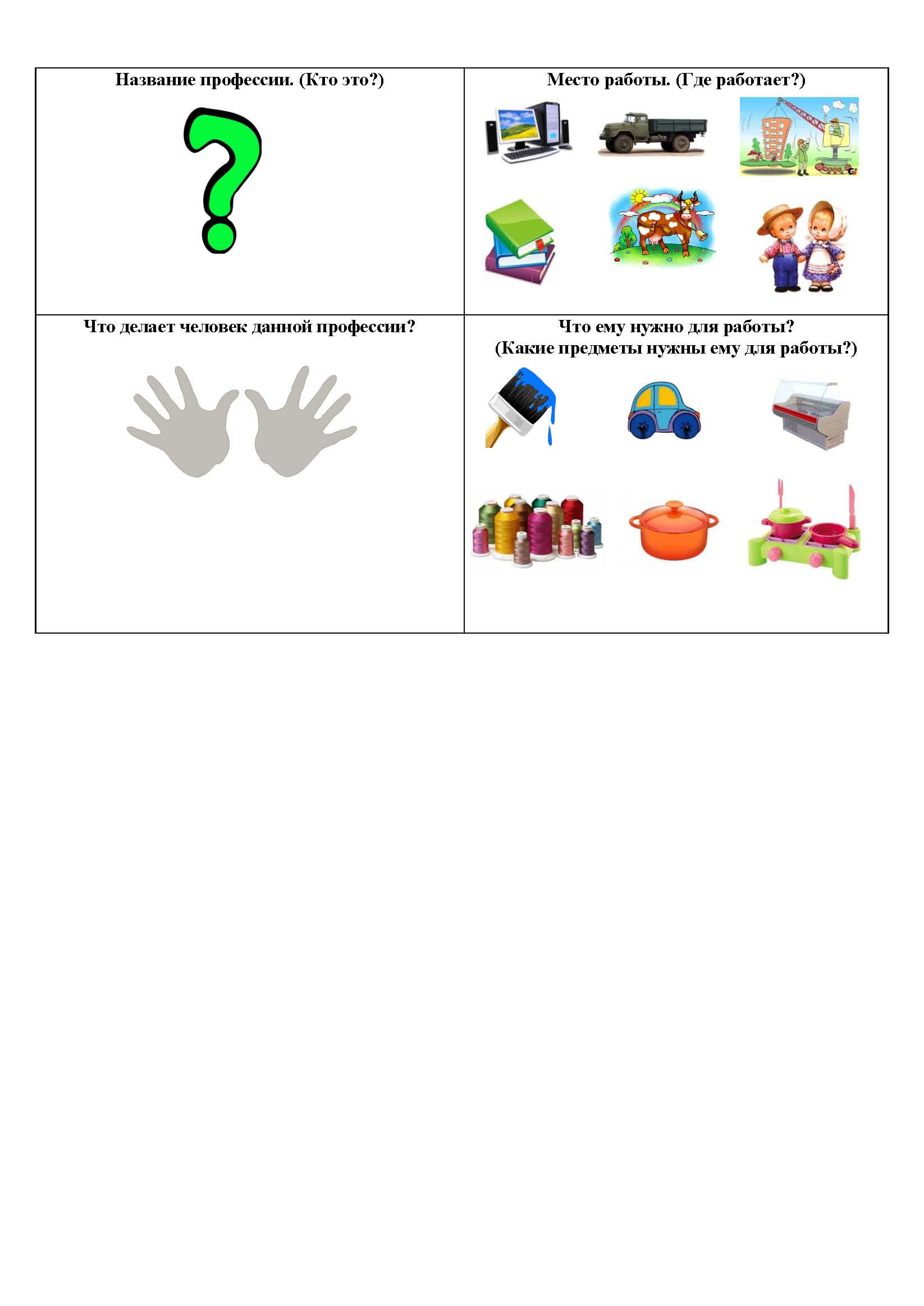 ПланНазвание профессии. (Кто это?)Место работы. (Где работает?)Что делает человек данной профессии? (Что делает на работе?)Что ему нужно для работы? (Какие предметы нужны ему для работы?)Образец рассказаЭто продавец. Продавец работает в магазине (супермаркете, универсаме и т. д.). Он продает продукты, одежду, мебель и т. д. Для работы ему нужны прилавок, весы, касса, продукты, одежда.Самостоятельные рассказы детей.ДОПОЛНИТЕЛЬНЫЙ МОДУЛЬ «ДЕНЬГИ»Цель: закрепить представление о деньгах как универсальном средстве обмена, платежа и накопления посредством различных видов деятельности: подвижно-игровой, художественно-изобразительной, коммуникативно-речевой.Задачи:сформировать базовое представление об эволюции товарообмена в товарно-денежные отношения;способствовать осознанию роли денег в жизни людей;закрепить знания о внешнем виде современных банкнот и монет;способствовать осознанию необходимости труда для получения денег;сформировать представление о различиях банкнот РФ разного достоинства;научить сравнивать товары разной цены и качества;сформировать предпосылки разумного отношения к расходованию денег;дать первоначальное представление о банке как организации, с помощью которой можно сохранить, одолжить деньги, приобрести иностранную валюту и получить пластиковую карточку;способствовать развитию коммуникативных навыков;сформировать представление о правилах взаимодействия с сотрудниками банков и магазинов.Результаты изучения модуляПонимание значения экономических понятий: «деньги», «товарообмен», «монета», «банкнота», «банк», «заработная плата», «валюта», «номинал», «размен», «сдача», «наличные деньги», «электронные деньги», «пластиковая карта», «тратить», «одолжить», «сохранить», «магазин», «товар», «цена», «качество», «список покупок», «торговый центр», «универмаг», «супермаркет», «производство», «вклад», «кредит», «Центральный банк».Умения:использовать в речи понятия «банкнота» и «монета» как словесные обозначения основных форм денег;определять ситуации, в которых возможно воспользоваться наличными и электронными деньгами;рационально размышлять о ценности тех или иных товаров, имея представление об их цене, качестве и необходимости для семьи;соотносить свои желания / стремления с интересами других людей, принимать участие в коллективных делах;различать ситуации, требующие обращения в магазин, банк, сервисные учреждения, работающие по принципу товарно-денежного обмена.На основании ФГОС дошкольного образования (приказ Минобрнауки России от 17.10.2013 г. № 1155) в рамках реализации Программы образовательная деятельность осуществляется по следующим направлениям и нацелена на формирование соответствующих компетенций:социально-коммуникативное развитие: понимать необходимость разумного отношения к получению и трате денег в современном обществе;познавательное развитие: формирование первичного представления о роли денег в современном обществе, наличной и безналичной формах денежного обращения;речевое развитие: умение использовать в активной речи понятия: «деньги», «монета», «банкнота», «магазин», «банк», «цена», «сдача», «тратить», «сохранить», «вклад»;художественно-эстетическое развитие: реализация продуктивной деятельности (рисование, лепка, аппликация, конструирование) в форме индивидуального творчества для закрепления понятий: «деньги», «элементы защиты денег», «номинал», «зарплата», «цена», «товар», «банк», «профессия», «кредит».РЕКОМЕНДАЦИИ ПО ИЗУЧЕНИЮ ДОПОЛНИТЕЛЬНОГО МОДУЛЯ «ДЕНЬГИ» (15 часов)Дополнительный модуль «Деньги» не только направлен на закрепление первоначальных экономических представлений, полученных дошкольниками в процессе знакомства с материалами разделов «Товар» и «Деньги» базового модуля, но и расширяет спектр вопросов финансового содержания, предлагаемых для усвоения детьми. Развитие интереса к миру денег осуществляется с помощью эмоционально-насыщенного и содержательного общения взрослого с ребенком, введения сюжетно-ролевых игр и театрализованных представлений. Моделирование реальных ситуаций посредством данных форм обучения способствует формированию необходимых навыков поведения в жизни.Для закрепления первоначальных экономических представлений используются дидактические упражнения, способствующие формированию целостного восприятия детьми старшего дошкольного возраста мира экономики и финансов. Творческие задания используются для активизации самостоятельного осмысления детьми экономических категорий и художественно-эстетического развития.Воспитатель обучает детей старшего дошкольного возраста правилам и нормам поведения в общественных учреждениях, а также отрабатывает данные навыки в ходе проведения сюжетно-ролевых игр «Посещение банка» и «Поход в магазин».Дети старшего дошкольного возраста уже осваивают навыки счёта, поэтому целесообразно поиграть с ними в игры, моделирующие покупку товара в магазине. При этом воспитатель должен объяснить детям, как отсчитать необходимую для покупки сумму денег, что надо сказать продавцу и кассиру, как взять сдачу.Знакомство с профессиями сотрудников банков и магазинов позволяет развивать коммуникативные навыки взаимодействия с представителями учреждений и организаций. Вхождение ребенка в мир товарно-денежных отношений требует наличия логических взаимосвязей между материалом, усваиваемым в ходе занятий, и их опосредованными знаниями, полученными из окружающего мира. Воспитатель рекомендует родителям детей старшего дошкольного возраста рассказывать о деньгах: их внешнем виде, откуда они берутся, какие существуют варианты распоряжения ими; привлекать детей к выбору товаров в магазине и объяснять принципы их оптимального выбора.Тема 3.1. Как кот Белобок узнал, откуда появились деньгиЦель: продолжить формировать представления о товарообмене и товарно-денежных отношениях.Форма проведения: непосредственно образовательная деятельность.Педагогические средства: рассказ, беседа, дидактическая игра, просмотр мультфильма.Оборудование:– компьютер;– проектор;– экран;– колонки;– доступ к сети Internet со скоростью не менее 2 Мбит/с (для просмотра мультфильма «Петушок и бобовое зернышко»);плакат с изображением участников обмена в сказке «Петушок и бобовое зернышко» (курочка, корова, косари, пекарь, дровосеки, кузнец);карточки с изображением товара для обмена в сказке «Петушок и бобовое зернышко» (масло, сено, калачи (хлеб), дрова, топоры, уголь);кошельки (мешочки, изображающие кошельки);монеты (муляжи монет);банкноты (муляжи банкнот);магнитная доска с магнитами.Организация детской деятельностиИгра для активизации и проверки внимания «Дотронься до…».Дети становятся в круг, воспитатель говорит: «Дотронься до... синего!». Все должны увидеть на себе или на другом ребенке одежду соответствующего цвета и дотронуться до нее. Цвета меняются, кто не успел – ведущий. Воспитатель следит, чтобы дотрагивались до каждого участника, в том числе и до воспитателя.Воспитатель организует беседу.– Ребята, а кто-нибудь из вас знает, что такое деньги?Ответы детей.– Деньги – это средство оплаты товара или какой-нибудь необходимой нам услуги. Раньше, когда люди еще не придумали денег, люди обменивались тем, что у них было: рыбак менял рыбу, которую ловил; охотник – дичь, которую добывал на охоте; кузнец – подковы и наконечники для стрел; ткач – ткани… Такой обмен одного на другое называется «товарообмен».Демонстрируется картинка, изображающая обмен.– А сейчас я расскажу вам сказку, в которой герои менялись товарами, чтобы помочь друг другу.3.	 Дидактическая игра «Петушок и бобовое зернышко».Воспитатель читает сказку или демонстрирует фрагмент мультфильма «Петушок и бобовое зернышко».Петушок на дворе рылся и нашел бобовое зернышко. Хотел проглотить, да подавился. Подавился и упал, лежит и не дышит!Курочка увидала, подбежала к нему и спрашивает:– Ко-ко-ко! Петушок-петушок, почему ты лежишь, не дышишь?Петух отвечает:– Бобком подавился... Пойди к корове, попроси маслица – бобок проглотить... Побежала курочка к корове:– Ко-ко-ко! Корова-корова, дай мне маслица: петушок лежит, не дышит, бобком подавился!Корова говорит:– Му-у, пойди к косарям, попроси сена!Побежала курочка к косарям:– Ко-ко-ко! Косари-косари, дайте мне сена! Сено – корове, корова мне даст маслица, маслице – петушку. Петушок лежит, не дышит, бобком подавился! Косари говорят:– Ступай к пекарю, попроси калачей!Побежала курочка к пекарю:– Ко-ко-ко! Пекарь-пекарь, дай мне калачей! Калачи – косарям, косари дадут сена, сено – корове, корова даст маслица, маслице – петушку. Петушок лежит, не дышит, бобком подавился!Пекарь говорит:– Сходи к дровосекам! Дров попроси!Побежала курочка к дровосекам:– Ко-ко-ко! Дровосеки-дровосеки, дайте мне дров! Дрова – пекарю, пекарь даст калачей, калачи – косарям, косари дадут сена, сено – корове, корова даст маслица, маслице – петушку. Петушок лежит, не дышит, бобком подавился!– Сходи к кузнецу, попроси топор, рубить нечем!Побежала курочка к кузнецу:– Ко-ко-ко! Кузнец-кузнец, дай мне топор, топор – дровосекам, дровосеки дадут дрова, дрова – пекарю, пекарь даст калачей, калачи – косарям, косари дадут сена, сено – корове, корова даст маслица, маслице – петушку. Петушок лежит, не дышит, бобком подавился!– Ступай в лес, нажги углей, – говорит кузнец.Пошла курочка в лес, нажгла углей, принесла угли кузнецу. Кузнец дал топор. Принесла топор дровосекам, дровосеки дали дров. Принесла дрова пекарю, пекарь дал калачей.Курочка принесла калачи косарям, косари дали сена. Принесла сено корове, корова дала маслица.Принесла курочка маслица петушку. Петушок сглотнул маслица и бобок проглотил. Вскочил и запел:– Кукареку-у-у-у!Воспитатель организует игровую деятельность.– Ребята, давайте поможем курочке скорее получить масло для петушка (выкладывают карточки на поле плаката с изображением участников обмена).– Смотрите, какая длинная и долгая цепочка у нас получилась.4. Рассказ воспитателя о возникновении денег.Любил Белобок послушать рассказы тетушки Совы. Однажды она рассказала ему, как в лесу появились деньги.В те давние времена, как утверждала тетушка Сова, лесные жители еще не знали, что такое деньги. Звери просто обменивались продуктами и предметами. Ежики меняли грибы на орехи, белочки – шишки на сладкие пирожки. Крот предлагал целебные корни в обмен на желуди, бобры были готовы отдать деревянную посуду, а  взамен получить тонкую ткань-паутинку. Ее с помощью крючка и ниток вязал паук.Обмениваться было непросто. У каждого предмета или товара есть своя стоимость, да и разное количество труда в них вложено. Как удачно поменяться, чтобы и свою выгоду не упустить и того, с кем меняешься, не обидеть. Чтобы получить желаемое, лесным жителям приходилось участвовать в сложном обмене. Например, тетушка Сова, тогда еще совсем юная совушка, мечтала о новых башмачках. Лучше всех шил в лесу обувь барсук. Но сшитые маленькие башмачки он хотел обменять на рыбку, так как очень любил уху. Самым удачливым рыболовом в лесу была, разумеется, Лиса, у нее рыба всегда водилась, но будет ли она меняться и на что? Белобок внимательно слушал тетушку Сову, и у него голова пошла кругом. Действительно, меняться очень трудно. И при этом нужно учитывать ценность вещей или продуктов. Башмачков – пара, сколько рыбок нужно, чтобы обмен состоялся? А сколько рыбок нужно поменять на зеркальце? Окончательно запутался Белобок. Но недаром тетушку Сову уже в юности считали мудрой. Выткала Сова тонкое полотно, вышила белым по белому на нем узоры, получилась скатерть, отдала скатерть еноту, тот в обмен дал ей зеркальце, зеркальце Сова отдала Лисе в обмен на рыбу, рыбу принесла барсуку, чтобы поменять на понравившиеся башмачки. Весь день летала по лесу Сова, договаривалась, лесные жители с пониманием, сочувственно следили за результатами обмена.– Да что и говорить, – закончила свою историю тетушка Сова, – молодая была, сил было много. Вот так и выменяла башмачки.– А если бы кто-то из зверей передумал меняться? Вся цепочка обменов нарушилась бы, – подумал вслух Белобок.– Теперь ты понимаешь, почему в лесу появились деньги, – подхватила Сова мысль Белобока. – Деньги помогают упростить обмен.– Не сразу лесные деньги приобрели вид монет, – продолжила свой рассказ Сова.– Сначала в роли денег выступали ракушки, редкие камушки, бусины и даже желуди. Но такими деньгами было очень неудобно пользоваться. Ракушки ломались, бусины рассыпались, а желуди трудно было удержать в лапах, они падали на землю и прорастали молодыми дубками. Со временем звери поняли, что деньги должны быть из прочного материала, например, из металла. Металлические кругляши разных размеров стали играть роль денег. Их можно носить с собой, они занимают не так много места, их удобно хранить, разменивать. Правда, от частого использования монеты тускнеют, но их ценность остается неизменной. А главное, каждый предмет, продукт, товар имеет свое денежное выражение, свою цену. – Так звери в лесу от обмена товарами перешли к денежным отношениям, – закончила свой рассказ мудрая тетушка Сова.– Ну, просто все, как у людей, – сказал Белобок, решив проявить свою осведомленность. В своей прежней, городской жизни Белобок не раз видел у хозяев не только металлические, но и бумажные деньги.5. Беседа.– Как вы думаете, почему было неудобно обмениваться товаром?Ответы детей.– Люди придумали металлические деньги, которые изготавливали из меди, серебра и даже золота. Сначала они были разной формы: прутики, колечки, брусочки… На Руси существовала серебряная гривна – вытянутый кусок серебра, как палка. Если вещь стоила меньше, то от такой «палки» отрубали кружок. Как вы думаете, как назвали такие отрубленные кружочки?(Рубль.)Воспитатель демонстрирует детям картинку с изображением старинного рубля-монеты.Дети говорят свои варианты.– А позднее появились деньги, на которых был нарисован воин верхом на коне с копьем. Так появились копейки.Воспитатель демонстрирует картинку с изображением копейки.6.	Подвижная игра «Кот Белобок».Дети повторяют движения согласно тексту. Воспитатель читает стихотворение.Белобок наш потянулся,Раз нагнулся, два нагнулся.Руки в стороны развел,Деньги, видно, не нашел.Чтоб монетки нам достать,Надо на носочки встать.С кустика достать монетку,Закопать их в поле редко.7. Воспитатель организует беседу по вопросам.– Ребята, какие деньги используют ваши родители, когда идут в магазин? Из чего они сделаны?Ответы детей.– Прошло еще немало лет до того, как люди придумали бумажные деньги, которые называются банкнотами. Банкнота – банковская записка.– Как вы думаете, чем отличаются металлические монеты от бумажных банкнот?Ответы детей.– Монеты тяжелее банкнот, но не испортятся от воды и грязи. Их делают на специальном заводе, который называется «Монетный двор». Больше ни один завод или человек не может делать монеты. Банкноты занимают меньше места, но могут порваться, испачкаться или сгореть в огне. Их печатают на заводе, который называется «Госзнак». Никто кроме этого завода не должен печатать бумажные деньги в нашей стране. Как вы думаете, почему?Ответы детей.8. Заключительная часть. Дидактическая игра «Закончите предложение».– Сейчас, ребята, мы поиграем в игру. Я буду называть признак монеты, а вы называете противоположный признак банкноты и наоборот. Например: монета круглая, а банкнота прямоугольная.Банкнота бумажная, а монета…Монета звенит, а банкнота…Банкнота легкая, а монета…Тема 3.2. Как кот Белобок узнал, что такое номинал и как деньги размениваютЦели: сформировать понятия «номинал», «размен»; научить детей определять номинальную стоимость денежной единицы; формировать представления о возможности размена денег.Форма проведения: непосредственно образовательная деятельность.Педагогические средства: рассказ, дидактическая игра, подвижная игра.Оборудование:плакат с изображением карты для поиска клада (красочное поле с изображением: пальм, камней, цветов и т. п. Между препятствиями нарисована тропинка с поворотами налево и направо);карточка с указателем трех направлений: направо – гора, налево – озеро, прямо – сундук;коробка, оформленная под «сундук» (на «сундуке» нарисовано десять замков);банкноты разного достоинства: 10, 50, 100 рублей, по 15–20 каждого достоинства (лучше использовать распечатанные на цветном принтере копии банкнот);монеты: 1, 5, 10, 50 копеек и 1, 2, 5, 10 рублей (реалистичные муляжи, вырезанные из картона);коробочки с наклеенными на них муляжами банкнот: 10, 50, 100, 1000 рублей;увеличенная копия сторублевой банкноты, разрезанная на равные части (раздаточный материал на столы для детей);плакат, объясняющий размен сторублевой банкноты (вместо десятирублевых банкнот должны быть изображены десятирублевые монеты);магнитная доска с магнитами.Организация детской деятельности1. Игра для активизации и проверки внимания «Ничего не слышу».Все выстраиваются в форме круга. Воспитатель произносит команды (например: положите руки на пояс, подпрыгните и т. п.) и показывает то движение, которое назвал. Дети повторяют только те движения, которые воспитатель показывает, если воспитатель только назвал движение, но не сделал его при этом, дети не выполняют команду.– Ребята, давайте представим, что вы меня не слышите. Я буду называть движения и показывать их вам, а вы будете повторять только то, что видите. Когда я называю движение, но ничего не делаю, вы тоже ничего не делаете, ведь вы меня не слышите.2. – Ребята, послушайте историю про кота Белобока.Сорока на хвосте новость принесла: кот Белобок в своем новом доме гостей принимает, хлебом солью встречает и самые настоящие концерты устраивает. О коте-артисте слух пошел по всему лесу. Стала  его лесная общественность приглашать выступать на полянках, зверушек радовать. А кот Белобок, распушив усы, удивляет  публику песнями, танцами, фокусами. Медом его не корми, а дай покрасоваться! Не только славу принесли Белобоку лесные концерты. После каждого представления благодарные зрители бросали ему в шляпу монетки.Разглядывая монеты, довольный Белобок обратил внимание на то, что они разного цвета, размера и на них написаны цифры. И тут Белобок вспомнил, как мышонок в магазине пытался купить за три монеты кусочек сыра. – Почему бы и мне не попробовать, – подумал Белобок и поспешил в магазин. Зайчик-продавец приветливо встретил кота и предложил ему на выбор сметану. – А хватит ли мне монет? – забеспокоился кот. И тогда зайчик объяснил коту, что не только у товара есть цена, но и у каждой монеты. Цена монеты обозначена цифрой и называется номинал.– Какие у Вас есть монеты? – спросил зайчик у кота. Белобок захватил с собой самую большую монету с цифрой «5». Зайчик взял монету у кота, вручил ему баночку сметаны и на сдачу дал  три мелких монетки.– Что за чудеса? – подумал кот, – и сметану получил, и деньги вернули!– Никаких чудес, – рассмеялся заяц, – у Вашей монеты номинал – 5 рублей. Баночка сметаны стоит 2 рубля, значит, у Вас остается еще три рубля. На них Вы можете купить еще одну баночку сметаны ценою в 2 рубля, и у Вас останется еще монетка в один рубль, на которую можно купить вкусный пирожок или большую конфету.3. Воспитатель организует дидактическую игру «Поиски клада».– Ребята, сегодня кот Белобок предложил нам увлекательную игру, которая называется «Поиски клада». Нам нужно выполнить разные задания. Как вы думаете, кто такие кладоискатели?(Люди, которые ищут клад).– Мы сейчас вместе с котом Белобоком отправимся в путешествие и будем искать клад. Итак, в путь.Воспитатель размещает на доске карту-схему, показывает детям, откуда они начинают движение и куда им нужно попасть.– Сначала как идем? Дети: прямо.– А затем куда повернем?Дети: направо.– Молодцы! А сейчас куда поворачиваем? Дети: налево. – А сейчас мимо чего пройдем? и т. д. (соответственно карте поиска клада).– На пути у нас три таблички.(Воспитатель прикрепляет к карте поиска клада табличку с указателями.)– Как вы думаете, куда нам надо идти за кладом? Хорошо. Правильно, за этой табличкой – клад. – Клад найден, но кот Белобок сказал, что для того, чтобы открыть сундук, нам нужно посчитать замки. Один замок, два замка, три замка, четыре замка, пять замков, шесть замков, семь замков, восемь замков, девять замков, десять замков.4.	 Воспитатель организует беседу по вопросам.– Сундук открыт. А что там?Воспитатель открывает крышку «сундука», показывает детям деньги.– Правильно, деньги. Деньги бумажные, они называются «банкноты», и железные деньги, это «монеты». Всем вам приходилось иметь дело с деньгами. Что такое деньги? Для чего они нужны?Ответы детей.– Деньги – это универсальный товар, который измеряет стоимость других товаров или услуг. Деньги – это такой предмет, за который можно купить различные товары в магазине или оплатить какую-нибудь услугу. Например, пальто можно приобрести за несколько банкнот, а хлеб можно купить за несколько монет. Деньги выдают людям за их труд – это заработная плата. Чтобы каждый мог покупать то, что ему нужно.– А где можно взять деньги?Дети называют варианты ответов.– За что люди получают зарплату?Дети называют варианты ответов.– Правильно, деньги люди получают не просто так, а за выполненную работу. – Давайте рассмотрим наши монеты и банкноты. Видите, на каждой из них написаны цифры. Число, которое указано на монете или банкноте, называется номинал, это означает стоимость денежной единицы (монеты, банкноты).– Все кладоискатели должны быть в хорошей физической форме, давайте немного разомнем наши мышцы.5.	Воспитатель организует подвижную игру «Считалка» (дети повторяют движения согласно тексту).– Ребята, что-то наш кот Белобок засиделся, да и нам пора размяться. Повторяйте, ребята, за мной!Воспитатель читает стихотворение и выполняет движения согласно тексту, дети повторяют за воспитателем движения.Раз – согнуться, разогнуться.Два – нагнуться, повернуться.Три – в ладоши три хлопка,Головою три кивка.На четыре – руки шире.Пять, шесть – тихо сесть.Семь, восемь – лень отбросим.6. Воспитатель организует дидактическую игру «Разрезная картинка».– Ребята, смотрите, какие картинки нашел наш кот Белобок. Только они все разрезаны на части, давайте соберем из них целую банкноту номиналом сто рублей.(Собирают картинку.)– Как наша картинка состоит из разных частей, так и каждая банкнота может состоять из разных банкнот. Например, сто рублей может состоять из двух банкнот по пятьдесят рублей, потому что пятьдесят плюс пятьдесят будет сто. Или из десяти банкнот по десять рублей, потому что если десять раз сложить по десять, получается сто (показывает плакат с разменом).– Все вы знаете, что одни товары стоят дорого, а другие дешевле. Если мы хотим купить хлеб, который стоит двадцать рублей, а у нас одна банкнота номиналом в сто рублей, то можно обратиться к маме и попросить разменять нам нашу банкноту.– Размен – это обмен одной банкноты большего номинала на несколько банкнот, номинал которых меньше.7.	Дидактическая игра «Разложи по номиналу».– Во всем важен порядок. Ребята, давайте разложим наши деньги в соответствии с номиналом, то есть в каждой коробочке у нас будут лежать только банкноты, на которых указан одинаковый номинал.Воспитатель раздает каждому ребенку по несколько банкнот. Дети поочередно подходят к коробочкам, стоящим на столе, и раскладывают деньги соответственно указанному на коробочках номиналу.8. Заключительная часть.Беседа с детьми.– Что такое номинал?– Зачем разменивают деньги? – Что означает поговорка: «Копейка рубль бережет»?Тема 3.3. Для чего родители ходят на работуЦель: продолжить формировать представления дошкольников о причинно-следственной связи между понятиями «труд» и «деньги».Форма проведения: непосредственно образовательная деятельность.Педагогические средства: рассказ, дидактическая игра, подвижная игра, изобразительная деятельность.Оборудование:игра «Лабиринт»: лист формата А-4 (для каждого ребенка) с изображением бегущего кота Белобока в одном углу поля, в трех оставшихся углах: здание с табличкой «Школа», двое хулиганов и здание с табличкой «Больница». От кота Белобока идут три запутанных между собой дорожки к каждому из объектов;плакат с изображением людей разных профессий (врач, учитель, строитель, водитель, пекарь, парикмахер, продавец, военный);карточки с изображением предметов-атрибутов каждой из профессий на плакате (стетоскоп, доска с мелом, кирпичи и мастерок, руль, печка, ножницы и расческа, весы и касса, форма и автомат);медали из плотной бумаги или картона, окрашенные в желтый цвет, с цифрой «1» и подписью «зарплата» (для каждого ребенка);магнитная доска с магнитами; фломастеры или карандаши для каждого ребенка;вырезанная из плотной белой бумаги фигурка заварочного чайника (для каждого ребенка).Организация детской деятельности1. Игра для активизации и проверки внимания «Все наоборот».– Давайте поиграем в игру «Все наоборот». Я буду говорить слова, а вы поочередно называете противоположные слова. Например, я говорю «мокрый», а вы мне отвечаете «сухой», я – «встать», вы – «сесть», я – «далеко», вы – … Правильно! Близко.Воспитатель старается, чтобы участвовали все дети.Примерный список слов: холодный, чистый, твердый, толстый, тупой, старший, светлый, враг, верх, проиграть, поднять, день, утро, весна, зима, рано, близко, низко, редко, медленно, радостно, темно, сел, нашел, забыл, уронил, насорил, выпрямил, просторный, завтра, взял.2. Воспитатель организует беседу.– Каждое утро ваши мамы и папы приводят вас в детский сад. А куда же они идут потом?Ответы детей.Воспитатель: правильно, почти все взрослые идут на работу (если кто-то из взрослых не работает, то объясняется причина: по болезни, отпуск). – А почему взрослые должны работать? Зачем они ходят на работу?Ответы детей.Воспитатель читает стихотворение.Стол, за которым ты сидишь,Кровать, в которой ты уснешь,Тетрадь, ботинки, пара лыж,Тарелка, вилка, ложка, нож,И каждый гвоздь,И каждый дом,И каждый ломтик хлеба –Все это создано трудом,А не свалилось с неба!За все, что создано для нас,Мы благодарны людям,Придет пора, настанет час –И мы трудиться будем.– Так для чего нужно работать, ребята?Ответы детей.– Труд каждого человека оплачивается. Взрослые получают деньги, на которые покупают одежду, еду и все необходимое для жизни. Те деньги, которые людям платят за их труд, называются заработной платой, сокращенно «зарплата».Разная работа требует разного количества знаний, умений, навыков и опыта. И мера ответственности за каждую работу разная. Значит, различаться будет и заработная плата.Если вы будете много и хорошо учиться, то, когда вырастете, сможете за свою работу получать более высокую заработною плату.3.	Воспитатель организует дидактическую игру «Помоги коту Белобоку успеть в школу вовремя».– Перед каждым из вас лежит картинка, на которой кот Белобок спешит в школу. Давайте поможем коту Белобоку выбрать правильную дорогу для того, чтобы он вовремя успел в школу.Дети проводят фломастером или карандашом правильную линию от кота до школы.4.	Подвижная игра «Считалочка» (пальчиковая гимнастика: сжать-разжать пальчики, помахать в воздухе руками, постучать кулачком по другому кулачку, помахать друг другу).Один, два, три, четыре, пять, шесть, семь,Нужно строго помнить всем:Если хочешь быть богатым,Быть большой должна зарплата,Чтоб ее добиться,Нужно много всем учиться!5. Дидактическая игра «Первая зарплата».– Ребята, сегодня кот Белобок предлагает нам представить, что мы работаем на посудной фабрике. Смотрите, как много новых чайников сделали рабочие, но они пока еще белые и не разукрашены причудливыми узорами (показывает фигурки заварочных чайников, вырезанных из бумаги).– У каждого из вас на столе есть карандаши (фломастеры). Сейчас вы станете мастерами по росписи чайников.Воспитатель раздает детям фигурки чайников, дети разрисовывают чайники.– Какие красивые получились у вас чайники (показывает все чайники поочередно). Вы славно потрудились и заработали свою первую заработную плату! Вот вам ваша зарплата!Раздает детям медальки («зарплату»).6. Заключительная часть.– За что люди получают деньги? – Как называют деньги, заработанные своим трудом? Нужно хорошо учиться, так как от хорошей учебы зависит будущая зарплата.Тема 3.4. Жители кошелькаЦели: сформировать первоначальное понятие о наличных и электронных (безналичных) деньгах; продолжить формировать представление о понятиях: «цена», «сдача», «банкнота», «монета».Форма проведения: непосредственно образовательная деятельность.Педагогические средства: сюжетно-ролевая игра с подвижными элементами.Оборудование:макет банкноты с указанием номинала (вместо цифр – цветочки) для каждого ребенка;макеты банкнот;«товары» для магазина, среди которых: инструменты для рукоделия (например, пластилин, краски, нитки), товары для дома (например, будильник, полотенце, прихватка для кухни), соль;таблички с ценами на все «товары»;две пластиковые карты (банковские или дисконтные);изображение маленького мешочка соли и большого количества золотых монет, изображение большого пакета с надписью «соль» и несколькими банкнотами;таблички с изображением кошелька с монетами и банкнотами (примерно для четверти детей группы), таблички с изображением монет и банкнот (тоже примерно для четверти детей группы);изображения пластиковой карты (примерно для четверти детей группы);игрушки (примерно для половины детей группы).Организация детской деятельности1. Сюжетно-ролевая игра «Оплата покупок».– Давайте поиграем в игру «Оплата покупок». Где нам приходится оплачивать покупки? Ответы детей.– Я приглашаю вас в магазин. Мы будем не только выбирать товар, но и учиться платить за него на кассе. Что такое касса?Дети говорят свои варианты.– Касса – это то место, где мы расплачиваемся за товары и услуги, которые хотим купить. В нашем магазине есть много товаров. Это игрушки, товары для дома и рукоделия.Все товары расставляются в хаотичном порядке и демонстрируются детям.– Давайте вспомним, что есть у всех товаров в магазине? Отгадайте загадку.На товаре быть должна обязательно... (цена).Ответы детей.– Цена. Вот и у наших предметов есть свои цены. Как вы думаете, что здесь самое ценное и дорогое?Ответы детей.– Например, часы-будильник (прикрепляем цену).– А что стоит дешевле всего?Ответы детей.– Это соль (прикрепление цены). Раньше соли было мало, и она стоила очень дорого (демонстрация рисунка с маленьким мешочком соли и большим количеством золотых монет). И только со временем, когда ее научились добывать, используя для этого разные машины, ее стало много, и она стала стоить намного дешевле (рисунок с изображением большого пакета с надписью «соль» и несколькими банкнотами).Подобным образом воспитатель прикрепляет цены на все остальные товары магазина.– Что же нам будет нужно, если мы захотим себе что-нибудь купить?Ответы детей.– Деньги. Я всем раздам одинаковые банкноты, с помощью которых в нашем магазине вы сможете купить то, что понравится.Воспитатель раздает изображения банкнот детям.– Теперь по очереди подходите ко мне и выбирайте то, что хотите купить.Воспитатель принимает деньги, отдает товар и сдачу каждому (примерно соразмерно ее реальному значению).– Те деньги, которые вы получаете обратно, называется сдача.После завершения задания по покупке товаров воспитатель организует беседу.– Ребята, посмотрите, что вы купили, сколько денег у вас осталось, какую вы получили сдачу? Чем дороже ваша покупка, тем меньшую сдачу вы получили, а это значит, что денег у вас осталось меньше.Сравнение оставшихся денег у детей с самой ценной и самой дешевой покупкой.– У кассиров много работы, иногда они могут случайно ошибиться. Для этого всегда нужно проверять, правильно ли вам выдали сдачу. Если будете хорошо учиться в школе, то будете делать это быстро. А умело распоряжаясь деньгами, сможете купить все то, что вам нужно.2. Рассказ о пластиковых карточках.– Где мы носим наши деньги, монеты и банкноты?Ответы детей.– В кошельке. Они у нас в наличии, поэтому и называются наличными. Еще бывают безналичные деньги. Их нет у нас в кошельке, а хранятся они на пластиковой карточке (показать пластиковые карты). Вы видели такие карточки у родителей? Расскажите о них.Дети рассказывают.– А теперь послушайте историю, которая произошла с котом Белобоком.…Пошел кот Белобок в магазин к Михайло Потапычу за продуктами. Первым делом поспешил в молочный отдел. Давно кот не лакомился своей любимой сметаной. Принюхивался, приценивался, выбирал и так увлекся, что не заметил Лису Рыжий хвост, которая, как оказалось, тоже неравнодушна к молочным продуктам. – Приятно, когда у настоящих друзей вкусы совпадают, – решил Белобок. Набрав полную корзину товаров, кот и Лиса подошли к кассе. Белобок долго собирал по всем карманам монетки. – Вечно они теряются, норовят убежать в дальний угол кармана, затеряться за подкладкой, из лап выскользнуть, – ворчал кот. Лиса Рыжий хвост нетерпеливо поторапливала кота. Наконец Белобок расплатился за товар. Но не успел он переложить продукты из магазинной тележки в сумку, как Лиса уже отошла от кассы, махнула рыжим хвостом на прощание и поспешила к выходу– Ну и быстро же управилась Лисонька, – удивился Белобок. Он видел, как Лиса не стала собирать по карманам монеты или шуршать банкнотами в кошельке. Она протянула барсуку-кассиру пластиковую карту, тот быстро вставил ее в аппарат, вернул Лисе карту и выдал чек.– Что за волшебная карта, – подумал Белобок. – Хорошо бы такую иметь. И Белобок решил задержаться в магазине, пока не выяснит все о чудо-карте, расспросит Михайло Потапыча, что да как.Как раз и хозяин магазина пожаловал в торговый зал. Кот поспешил навстречу Михайло Потапычу. Медведь подробно рассказал Белобоку о том, как с помощью карты расплачиваться за покупки. Оказывается, как понял Белобок, пластиковая карта может заменить наличные деньги. С ее помощью можно расплатиться за любой товар. Это намного быстрее и удобнее. – Да, – размышлял  Белобок, – экономится время при оплате товара, покупатели не задерживаются у кассы, не возникает очередь, не надо считать сдачу.– Но самое главное, – добавил Михайло Потапыч, – карту можно всегда носить с собой, она имеет защиту – секретный пароль (код), который знает только ее владелец. При потере или утрате карты деньги не исчезнут.– Как все продумано, – решил Белобок и поспешил в банк за пластиковой картой, которая будет равноценной заменой монет и банкнот.Воспитатель организует беседу по вопросам.– О каком новом способе оплаты покупки узнал Белобок?– Почему пластиковая карта удобнее монет и банкнот? – А в чем ее неудобства?(Можно забыть пароль.)3. Подвижная игра «Бегающие деньги».– Давайте поиграем в игру. Кто-то из нас будет денежками, а остальные – покупателями. Деньги, подойдите ко мне (перечисление имен детей половины группы).Половина детей в роли «денег» надевают таблички с изображением кошелька с монетами и банкнотами, другая половина (четверть группы) – с изображением монет и банкнот. Всем раздают по одному изображению банкноты.– Остальные – покупатели. Все, у кого есть кошельки, выберите себе пару из покупателей. Теперь вы будете ходить вместе.Воспитатель раздает изображения пластиковой карты «покупателям», оставшимся без пары.– А сейчас мы отправимся в магазин.Воспитатель выкладывает игрушки для всех «покупателей».– Вы можете выбрать себе любую игрушку и пойти на кассу, чтобы заплатить за нее.Те, у кого изображение денег в кошельке, отдают все свои деньги и получают сдачу.Покупатели с карточкой, отдают ее кассиру. Воспитатель «принимает» карточку и зовет кого-то из детей с табличкой монет и банкнот без кошелька:– Деньги, бегите скорее ко мне.Воспитатель в роли кассира забирает изображение банкноты у ребенка и отдает сдачу.– А теперь бегите обратно.Воспитатель отдает карточку ее «владельцу».Игра продолжается, пока каждый не расплатится на кассе за свою игрушку.4. Заключительная часть.– С какими деньгами мы сегодня познакомились? Как называются деньги, которые мы носим с собой в кошельке и они есть у нас в наличии?Ответы детей.– Наличные. А еще какие бывают деньги, где они хранятся?Ответы детей.– Безналичные (электронные), на пластиковой карточке. А что удобней? Карточка или кошелек с монетами и банкнотами?Ответы детей.– Карточки – это удобно, но их могут принимать не во всех магазинах. Ваши родители носят с собой карточки и кошельки с деньгами для того, чтобы платить за проезд в трамвае и троллейбусе, покупать продукты в небольших магазинах. Поэтому и вам необходимо научиться хорошо считать, чтобы не потерять деньги.Тема 3.5. Как поступать с деньгами?Цели: научить соотносить доходы и расходы; развивать установки о необходимости сбережения части заработанных денег.Форма проведения: непосредственно образовательная деятельность.Педагогические средства: беседа, дидактическое упражнение, подвижная игра.Оборудование и средства обучения:аппликации из бумаги героев сказки (кот Белобок, Лиса, Ежик);изображение дома для каждого ребенка;набор картонных монет (по одной для каждого ребенка) небольшого диаметра (для помещения в копилку);таблички с изображением конфет в количестве, примерно равном числу детей в группе, умноженному на 1,5;копилка или сундучок для монет;изображение человека с пакетом покупок и кошельком с монетами и банкнотами;изображение человека с облаком мыслей о покупках и деньгах.Организация детской деятельности1. Воспитатель читает сказку.Кот Белобок закончил выступать перед лесными зрителями. Только успел поблагодарить их за внимание, как откуда ни возьмись вбегает на поляну запыхавшаяся Лиса Рыжий хвост. У нее, оказывается, есть долгожданная для всех новость. – Давай, выкладывай, – раздались нетерпеливые голоса. Выдержав паузу, Лиса с важным видом сообщила, что завтра в лесу открывается Салон красоты, лучшие мастера парикмахерского дела будут делать прически, стрижки, ухаживать за шерсткой лесных братьев. Записаться на прием к мастеру красоты можно уже сейчас. И в доказательство своих слов Лиса стала предлагать лесным жителям красиво оформленные пригласительные билеты. Достался такой билет и коту. Прочитал он приглашение и понял, что ему, как настоящему артисту, стоит подкрутить усы, сделать модную кисточку на кончике пушистого хвоста. Но не только забота о собственной внешности заставила кота пойти в гости к Лисе в Салон красоты. Захотел он спросить, откуда его рыжая подружка нашла средства на открытие собственного дела? С этим вопросом кот и обратился к Лисе.Лиса Рыжий хвост рассказала Белобоку, что Салон красоты – это общий семейный бизнес, настоящее семейное дело, в которое вложены накопления членов большой и дружной семьи. Свой личный вклад в семейное дело внесли и лисицы-сестрицы, и дядюшка Лис, и папа, и мама, и братцы-лисята, и старшее поколение семьи: бабушки и дедушки Лисы. Из рассказа Лисы Белобок понял, что семейство Лис правильно распорядилось деньгами, семейные накопления были не только собраны, но и приумножены. Лисы не тратили деньги зря, а сберегали их, чтобы организовать свое семейное дело, которое будет пользоваться спросом у лесного братства и приносить доход. – С деньгами стоит обращаться разумно, – сделал для себя вывод Белобок, – они не только любят счет, их надо не просто копить, но и заставить  «работать», то есть приносить прибыль.– С деньгами нужно поступать разумно, – повторял Белобок, возвращаясь домой из Салона красоты с расчесанными усами и красивой кисточкой на кончике хвоста.– Какое событие произошло в лесу?– На какие деньги семья Лисы открыла Салон красоты?– Что значит разумно обращаться с деньгами?2. Беседа для повторения ранее изученного материала.– Ребята, из чего складываются доходы вашей семьи, откуда у мамы с папой появляются деньги?Ответы детей.– Когда мы усердно трудимся на работе, что получаем?– Отгадайте загадку.И врачу и акробату выдают за труд... (зарплату).Ответы детей.– Зарплата. Все помнят, что это такое?Ответы детей.– Зарплата – это деньги, которые взрослые получают за свой труд. А покупая что-то в магазине, что мы делаем с деньгами?Ответы детей.– Тратим их.– Ребята, как вы думаете, денег становится больше или меньше, когда мы их тратим?Ответы детей.– Меньше и меньше с каждой нашей покупкой.Воспитатель изображает с помощью картинок на доске две ситуации:деньги остаются после покупки товаров в магазине – картинка человека с пакетом покупок и кошельком с монетами и банкнотами;зарплаты не хватает на что-то необходимое – человек с облаком мыслей о покупках и деньгах.– Не всегда мы зарабатываем ровно столько денег, сколько хотим потратить, поэтому может произойти следующее:Воспитатель (показывая на первую картинку): деньги остаются после всех покупок товаров в магазине. Что мы можем сделать с оставшимися деньгами?Ответы детей.– Купить на них что-то еще. А можно сохранить.– Что мы сделаем, если нам не хватает денег? (показывает на вторую картинку).Ответы детей.– Попросим у родителей (друзей). Таким образом, мы берем в долг деньги у наших близких с обещанием отдать их через какое-то время.3. Подвижная игра «Сохрани деньги – возьми в долг».Воспитатель раздает всем монеты.– Ребята, представьте, что у всех вас есть деньги. Но их не хватает для покупки большой мягкой игрушки или самолета. Вы можете сохранить и накопить их, чтобы купить игрушку позже. Еще вы можете попросить деньги у родителей и уже сейчас купить эту дорогую игрушку. Что вы выберете?– Кто хочет сохранить деньги? Вы можете положить деньги в копилку.За положенные в копилку деньги воспитатель дает ребенку по «конфете».– А кто хочет купить игрушку прямо сейчас и готов взять деньги в долг?Воспитатель дает по игрушке детям, забирая у них по одному изображению конфет.– Теперь вы должны мне будете отдавать по конфете каждый день, пока не расплатитесь за свои игрушки. Этот срок зависит от того, насколько игрушка ценна и дорога.4. Заключительная часть.– Ребята, как вы думаете, это хорошо – брать деньги в долг?Ответы детей.– Нам иногда может не хватать денег на покупку чего-то необходимого для семьи. Поэтому нас выручают наши близкие. Но правильно ли одалживать деньги на покупку чего–то не самого важного? Например, новой игрушки, красивого наряда?Ответы детей.– В нашей культуре есть такие поговорки: в долг брать легко, а платить тяжело; отдать долг скорее – будет веселее. Что они означают?Ответы детей.– Иметь много долгов – очень плохо, потому что заработанные деньги мы должны отдавать, так как пообещали. Поэтому меньше денег остается на покупку того, чего мы по-настоящему хотим (игрушки, вкусные сладости). Мы лишаемся простых радостей, пока не отдадим долг.Тема 3.6. Путешествие денег в разные страныЦели: сформировать первоначальные представления о национальной валюте как одной из отличительных черт государства; об основных элементах защиты денежных банкнот и монет.Форма проведения: непосредственно образовательная деятельность.Педагогические средства: подвижная игра, беседа-рассуждение, творческая изобразительная деятельность.Оборудование:круги желтого, синего и красного цветов для размещения на полу (Италия, США, Япония);изображения банкнот со знаком доллара США, евро, йены, рубля;плакат со схематичным изображением элементов защиты рублей (микротекст, защитные волокна и защитная нить, водяной знак);изображения банкнот разных стран (рубль, евро, доллар, йена);листы бумаги формата A-5;набор для рисования (краски, кисть, стакан для воды) для каждого ребенка группы.Организация детской деятельности1. Учебно-познавательная игра «Путешествие».– Сегодня мы с вами отправимся в путешествие. Поедем далеко-далеко, в другую страну. У нас есть три страны: италия, Америка (США) и Япония. Кто вместе с котом Белобоком хочет поехать в Италию?Наклеена марка в тетрадке моей –Квадратный цветной лоскуток.На ней в окружении синих морейЗеленый плывет сапожок.В нем на подарки на Рождество,Или на Новый год,Спрятано сразу столько всего,Что не объедешь за год:Города старинные,Реки и каналы,Рощи апельсинные,Яхты, карнавалы,Горы и так далее…И это все – Италия.Воспитатель выбирает несколько детей (примерно – треть группы) и приглашает встать на один круг.– А в Америку вместе с Ежиком кто хочет поехать?Дети встают на другой круг.На карте Америки Северной – точка.В ней радостно встретились мама и дочка.И только друг друга они повстречали –На чистом английском они зажурчали.Увы, я в английском не слишком сильна,Я только запомнила их имена,Такие красивые, цвета лазури:Одно Миссис Ипи, другое – Мисс Ури.(Реки Миссисипи и Миссури.)– Кто-нибудь хочет в Японию в компании Лисы?Дети занимают третий круг.Зашел я разК японцам в дом:Все в доме ходят босиком,Без стульев у стола сидятИ палочками рис едят.Все делают по-своему упрямо,И даже горуНазывают «яма».При этом, удивительно,Живут ужасно положительно.Примечание: несколько детей должны остаться в центре (в России).– Мы с вами оказались в разных странах. Как вы думаете, чем они отличаются? Чем больше вы назовете различий, тем больше ваша команда получит денег.Воспитатель раздает изображения денег, соответствующие стране, в которой они находятся.– На каких языках разговаривают люди в разных странах? На одном или разных языках будут говорить наш кот Белобок, Лиса и Ежик?Ответы детей.– На разных. В Америке – на английском, в Японии – на японском, в Италии – на итальянском. А на каком языке мы говорим в нашей стране?Ответы детей.(На русском.)– Еще в разных странах мы можем попробовать национальные блюда и напитки, узнать о культуре и традициях, праздниках, исторических событиях. Путешествовать – это очень интересно.– А теперь давайте посмотрим на деньги, которые вы получили, и сравним их. Видите, что они разные? В Америке – доллары, в Европе – евро, в Японии – йены. – Кто-нибудь знает, как называются деньги нашей страны?Ответы детей.– Это российские рубли. Для того чтобы что-то купить в другой стране перед поездкой мы должны поменять наши рубли на доллары, евро, йены. Это можно сделать в специальном учреждении, с которым мы с вами познакомимся на следующих занятиях.2. Беседа-рассуждение «Что особенного в настоящих деньгах?».– Давайте вспомним, где производят деньги в нашей стране?Ответы детей.(На специальных заводах: Монетный двор и Госзнак.)– Как вы думаете, кто-нибудь еще может сделать деньги, если захочет?Дети говорят свои варианты.– А мы с вами можем нарисовать деньги?Дети говорят свои варианты.– Мы можем нарисовать игрушечные деньги, но они не будут настоящими. Настоящие деньги мы можем получить только за усердный труд. Например, наши родители ходят каждый день на работу и получают за это настоящие деньги.– А как мы отличаем настоящие деньги от ненастоящих? Что есть на подлинных банкнотах? Их необходимо защищать?Ответы детей.– Да, они нуждаются в защите, поэтому на всех настоящих банкнотах и монетах есть элементы защиты.Среди них:специальные краски, которые вы не увидите при обычном дневном свете;надписи, видимые только через лупу;нити и волокна, которые производители добавляют в бумагу;красивейшие узоры и рисунки.Воспитатель на плакате демонстрирует отдельные элементы защиты денег.– Изготовить банкноту очень сложно. Поэтому поступать с настоящими деньгами нужно бережно, чтобы не повредить элементы защиты, иначе вы больше не сможете ничего купить на них. Дома вы можете попросить у родителей показать настоящие банкноты.3. Рисование игрушечных банкнот.Воспитатель демонстрирует изображения банкнот разных стран.– На настоящих банкнотах изображены известные политики, архитектурные сооружения: мосты, арки, памятники, храмы, скульптуры.– Давайте нарисуем с вами собственные игрушечные деньги. На одной банкноте изобразим какое-нибудь здание, а на другой – портрет персонажа мультфильма, сказки.Дети рисуют два изображения на разных листах бумаги.– Какие красивые рисунки! Но это – не настоящие деньги, потому что на них нет элементов защиты.Воспитатель показывает на плакат.– Только усердно работая, мы получаем настоящие деньги в качестве вознаграждения за труд.4. Заключительная часть.– Итак, сегодня мы путешествовали в Америку, Европу, Японию и познакомились с валютой (так тоже называют деньги) разных стран.– Давайте вспомним названия:Ответы детей.(Евро, доллар, йена, рубль.)– Валюты разных стран могут соревноваться друг с другом, кто-то из них может быть дешевле, а кто-то – дороже. – Для нас национальная валюта – это рубль. А доллар – иностранная валюта.Тема 3.7. Как кот Белобок узнал, что магазины бывают разныеЦель: продолжить формировать представления детей о видах магазинов и их назначении.Форма проведения: непосредственно образовательная деятельность.Педагогические средства: рассказ, дидактическая игра.Оборудование:карточки с изображениями различных товаров (продукты: молоко, мясо, хлеб. Одежда: брюки, рубашка, платье. Мебель: стул, диван, кровать, шкаф. Лекарства: бутылочка с микстурой, пачка таблеток, градусник. Бытовая техника: телевизор, утюг, стиральная машина, холодильник. Игрушки: машинка, кукла, мяч, плюшевый мишка. Строительные материалы: банка краски, молоток, кирпичи кисти малярные, доски. Хозтовары: пачка стирального порошка, туалетная бумага, шампунь. Овощи и фрукты: капуста, яблоки, арбуз, морковь, картофель);опорные таблички с изображением и названием видов магазинов (универсальный магазин, торговый центр, специализированные: «Продукты», «Хозяйственный», «Мебель», «Одежда», «Игрушки», «Стройматериалы», «Бытовая техника», «Овощи-фрукты», «Аптека»);мяч;магнитная доска с магнитами.Организация детской деятельности1.	Игра для активизации и проверки внимания «Пол. Нос. Потолок».Воспитатель показывает правой рукой на пол и называет: «Пол». Затем нужно показать на нос (лучше его коснуться), сказать: «Нос», потом поднять руку вверх и произнести: «Потолок». Дети должны повторять действия, а воспитатель будет произносить слова. Делать это не торопясь. Цель – попытаться запутать детей. Сказать «нос», а указать на потолок. Ребята должны внимательно слушать и показывать правильно.2.	Воспитатель читает историю про кота Белобока.– Когда кот Белобок еще нежился в постели, досматривал свой последний сон, в дверь постучали. – Кто же это ходит в гости в такую рань? – проворчал Белобок, топая открывать. На пороге его дома стояла нарядная Белочка. – Привет, Белобок, ну и горазд ты спать, проспишь все самое интересное! – весело проговорила она.– Умывайся, одевайся, соня! Сегодня у нас праздник! – Звонкий голосок Белочки развеял остатки сна Белобока. Чудесного сна, в котором он поймал самую большую рыбу на свете. Белобок уже снимал ее с крючка. И в этот момент раздался звонок. – Ах, да… Белочка! Твердит о каком-то празднике? – Сегодня у Ежика день рождения, – напомнила Белочка. – Ты не забыл?– Как хорошо, что есть друзья, как хорошо, что есть дни рождения и подарки, – с удовольствием подумал Белобок, потому что его утро начиналось с приятных новостей.– Что мы ему подарим? – продолжала теребить  Белобока гостья.– А что Ежик любит больше всего? – задумался Белобок. – Так и есть, Ежик любит яблоки и груши, книжки с яркими картинками и сладости. Где же все это можно купить? Конечно, в разных магазинах.Белобок решил, что он купит Ежику в подарок книгу про динозавров…– Ребята, подскажите коту, в какой магазин он должен отправиться, чтобы купить книгу?– А Белочка решила подарить Ежику торт, в какой магазин она должна пойти?– Ребята! Посоветуйте нашим героям,  в каком  магазине можно купить такой товар, как фрукты?– А можно купить все подарки Ежику в одном магазине? В каком?…Белочка и Белобок купили Ежику подарки. Друзья были уверены, что Ежику они обязательно понравятся, так как они помнили об одном секрете. Если подарок выбран с любовью, если он нравится самому дарителю, то понравится и тому, кому он будет вручен. 3. Воспитатель загадывает загадку.Я, как юла, весь день вертелась.Под вечер кушать захотелось,А он как раз через дорогу…Я резво понеслась к порогу,Вот обогнула лимузин,Там за витриной – … (магазин).4.	Дидактическая игра «Угадай магазин».Воспитатель поочередно показывает карточки с видами товаров.– Кто из вас знает, в каком магазине можно купить хлеб?(В хлебном.)– А в каком мебель?(В мебельном.)– А где покупают строительные материалы?(В строительном.)– В какой магазин мы пойдем за одеждой?(В магазин одежды.)Дети называют магазины. В случае, если дети называют сетевые магазины: «Покупочка», «Ман» и т. п., следует объяснить, что существуют специализированные магазины, в которых можно купить только определенный вид товара. Рассказать о них.– В каждом из таких магазинов можно купить, то есть обменять на деньги именно то, что указано в названии. В магазин «Овощи-фрукты» мы пойдем за овощами или фруктами, в магазин «Одежда» – за новым нарядом, а в магазине «Стройматериалы» сможем найти все, что понадобится для ремонта. Такие магазины называются специализированными. В них продается именно то, что указано в названии.– А что такое покупка? Это тот предмет, который мы получаем в магазине в обмен на деньги.Воспитатель зачитывает скороговорку, дети повторяют за ним.Расскажите про покупки.Про какие про покупки?Про покупки, про покупки,Про покупочки свои!– Вот перед нами коробка, в которой много разных товаров. Давайте определим, в каких магазинах можно их купить.– Теперь каждый из вас по очереди подойдет к столу, возьмет карточку и назовет, в каком магазине продается этот товар. Например, капуста – это овощ, продается в магазине «Овощи-фрукты»…5. Игра «Магазин».Дети берут картинку, называют то, что там нарисовано, где это можно купить, затем кладут около карточки с соответствующим магазином.Дети: у меня диван, его можно купить в мебельном магазине. И т. д.Воспитатель: много разных магазинов у нас в городе. А кто знает, что такое торговый центр? Универсальный магазин?Дети называют свои варианты.– Правильно, в универсальном магазине мы можем купить, то есть обменять на деньги много товаров разных видов. Здесь продаются и продукты, и посуда, и различные хозяйственные товары… И все это мы можем купить в разных специализированных отделах, расположенных в одном универсальном магазине, который сокращенно называется универмаг. А еще такие магазины носят название супермаркет.– А кто знает, что такое торговый центр?Дети называют свои варианты.– Правильно! Это одно большое здание, в котором находится много разных магазинов. Кто из вас ходил с родителями в торговый центр? Какие магазины вы там посетили? А какие магазины видели? Что, кроме магазинов, может находиться в торговом центре?Дети называют свои варианты.Воспитатель читает стих-загадку.В магазин везут продукты,Но не овощи, не фрукты.Сыр, сметану и творог,Глазированный сырок.Привезли издалекаТри бидона молока.Очень любят дети нашиЙогурты и простоквашу.Это им полезно очень,Магазин же наш… (молочный).Воспитатель организует игру с мячом. Воспитатель стоит внутри круга детей, поочередно кидает каждому ребенку мяч и называет товар, а дети отвечают, в каком магазине можно купить тот предмет, который был назван.Заключительная часть (беседа).– Для чего нам нужны магазины? Какие они бывают?Тема 3.8. Как правильно делать покупкиЦели: формировать правильное покупательское поведение у детей дошкольного возраста, объяснить значимость составления списка покупок в целях экономии средств.Форма проведения: непосредственно образовательная деятельность.Педагогические средства: рассказ, дидактическая игра, подвижная игра.Оборудование: муляжи продуктов или карточки с изображением продуктов (картофель, молоко, хлеб, сосиски, макароны, помидоры, огурцы, яйца и т. п.);«ценники» (карточки с изображением продукта и условной ценой. Цена может быть изображена разноцветными геометрическими фигурами или цветочками);муляжи денег (для каждого ребенка – полный набор карточек с изображением разноцветных геометрических фигур или цветочков);плакат с изображением пар товаров (мелкие и крупные яблоки; столы: простой и более сложный по конструкции; дома: одноэтажный и двухэтажный, и т. п.);магнитная доска;магниты;фломастер.Организация детской деятельности1.	Игра для активизации и проверки внимания «Летает – не летает».Воспитатель называет различные предметы, животных, насекомых и т. п. Когда звучит название того, что может летать, воспитатель поднимает руки вверх, изображая полет. Дети повторяют движение. Воспитатель пытается запутать детей, поднимая руки и намеренно называя нелетающие предметы и животных. Дети должны внимательно слушать, замечать ошибки взрослого и показывать правильно.2.	Воспитатель организует беседу.– Ребята, вспомните, где покупают продукты?(В магазине.)– А в каком магазине покупают продукты?Ответы детей.(В продуктовом, в супермаркете…)– Давайте послушаем стихотворение.Читает стихотворение.Меня послали в магазин!Я первый раз пойду один!Ура! Я очень горд собой!С продуктами приду домой,На всякий случай папа взялЛисток и список написал.Вдруг я сумею позабыть,Чего же нужно мне купить!Чего в витринах только нет?!Коробки с тысячей конфетИ шоколадок длинный ряд,А дальше йогурты стоят!Но список!!! В нем ошибка есть!Хлеб с молоком невкусно есть!Ее исправить нужно мне!Я подошел, как в сладком сне,Купил конфет и шоколад,И свой любимый лимонад!Теперь все будет хорошо!Веселым я домой пошел…Отец покупки посмотрелИ, улыбаясь хитро, сел,Тихонько маму подозвал,Мои покупки показал.Они вдвоем меня обнялиИ почему-то засмеялись.– Как вы считаете, в чем ошибка героя этого стихотворения? Почему он не смог купить то, за чем его папа отправил в магазин?Дети высказывают свои предположения.3.	Подвижная игра «Список покупок».– Ребята, вы знаете, какие правила нужно соблюдать для того, чтобы не потратить в магазине денег слишком много? Перед тем как идти в магазин, нужно составить список покупок и взять с собой определенную сумму денег. Это делают для того, чтобы купить только те товары, которые нам необходимы. – Ребята! Представьте, что мы отправляемся на прогулку за город. Денег у нас немного, и расходовать их нужно очень бережно. Давайте вместе составим список продуктов, которые нам могут понадобиться на природе.Воспитатель с помощью детей формирует список покупок.– Вот наш список и готов. Давайте еще раз проверим, все ли необходимое мы указали в списке?Воспитатель зачитывает список, дети хлопками в ладоши подтверждают запланированные покупки и топают ногами, когда воспитатель называет лишнее.– Отгадайте загадку.На товаре быть должнаОбязательно… (цена).– А все знают, что такое цена?– Цена – это столько денег, сколько мы должны заплатить, чтобы забрать тот товар, который нам нужен. Когда мы что-то выбираем, важно очень внимательно посмотреть на цену. Она может быть написана на самом товаре или на специальной табличке – ценнике, прикрепленной к полке, на которой лежит товар. – После оплаты товара необходимо пересчитать сдачу, проверить, не ошибся ли кассир.– Давайте поиграем в игру.4.	Дидактическая игра «Магазин».На прилавках «магазина» лежат товары и ценники, на которых изображен предмет и написана его стоимость. Дети находят товар и проверяют, правильный ли «ценник» (на ценнике условная цена, обозначенная разноцветными геометрическими фигурами или цветочками). Ценник лежит около товара. Если одно не соответствует другому, меняют местами.– Цена всегда зависит от того, сколько сил нужно потратить на его создание. Чем больше человек трудился, чем больше сил и энергии тратил на изготовление продукта, тем выше будет его цена. Цена также зависит от материала, из которого он сделан. Золотые сережки будут стоить больше денег, чем такие же, но пластиковые. Красивые красные яблоки стоят дороже, чем неспелые и маленькие.– Что означает пословица: «Дешевому товару дешева и цена»?5.	– Давайте внимательно посмотрим на рисунок. Как вы думаете, что стоит больше? Почему вы так считаете?Рассматривают рисунок, на котором изображены пары товаров одного вида, но визуально отличающиеся по качеству и стоимости. Дети выбирают более крупные и спелые яблоки, стол большего размера и т. п. Объясняют свой выбор.6. Заключительная часть (беседа).– Зачем нужен список покупок? – Что надо проверить после оплаты товара?Тема 3.9. Как кот Белобок в магазин ходилЦели: продолжить формировать правильное покупательское поведение у детей дошкольного возраста, учить выбирать товар.Форма проведения: непосредственно образовательная деятельность.Педагогические средства: рассказ, дидактическая игра.Оборудование:картинки с изображением пар товаров (набор игрушек – компьютер, велосипед – автомобиль, новый костюм – стиральный порошок и т. п.);муляжи или изображение мешочков разного размера (для обозначения стоимости товара).Организация детской деятельности1.	Игра для активизации и проверки внимания: «А я еду, а я рядом, а я с…».Все сидят по кругу на стульях. В кругу один стул лишний. Игрок, сидящий справа от пустого стула, пересаживается налево со словами: «А я еду». На освободившийся стул пересаживается игрок, сидящий справа от него со словами: «А я рядом», за ним следующий – «А я с…». Последний называет имя любого человека, присутствующего в кругу. Этот человек бежит и садится на этот стул. На освободившийся стул пересаживается сидящий справа игрок, и игра продолжается заново.2.	…Любит кот Белобок быть в самой гуще толпы, ловить на себе любопытные взгляды, слышать, как ему вслед несется восхищенный шепот: «Смотрите, смотрите, кот-артист идет»! От этих слов загораются зеленые глаза кота, топорщатся усы, гордо выгибается спина и делается трубой хвост. Кроме представлений на лесных полянках, где еще кот может встретить своих поклонников? Конечно же, в магазине. Вот почему каждый такой поход за покупками для кота был делом и полезным, и приятным. Обнаружив, что все припасы съедены, Белобок взял в руки огромную сумку на колесиках и отправился в лесной магазин.В магазине Белобока сразу узнали лесные жители, среди которых не было ни одного, кто не видел бы его представлений. За приветствиями, знакомствами кот и не заметил, как полностью нагрузил свою сумку. Деньги у него уже кончились, а он еще хотел приобрести электрочайник в красный горошек и со свистком. Но когда запыхавшийся от усилий кот притащил все домой, разложил покупки на столе, то понял, что забыл приобрести необходимые продукты: хлеб, соль, стиральный порошок. Зато купил чехол для удочки, несколько поплавков, москитную сетку, рамку для собственной фотографии и вторые резиновые сапоги. Перебрав покупки, кот с сожалением признал, что придется ему еще раз идти в магазин. Но теперь он уже будет умнее, учтет собственные ошибки. Во-первых, сначала составит список необходимых покупок, Во-вторых, рассчитает, сколько денег ему для этого потребуется.В-третьих, научится правильно выбирать товар: покупать в первую очередь самое необходимое, не забывать проверять срок годности товара и внимательно считать деньги.Воспитатель организует беседу.– Ребята, почему коту Белобоку придется второй раз идти в магазин за покупками?– А как правильно надо собираться за покупками в магазин?– На что надо обратить внимание, делая покупки в магазине?– В магазине в каждом отделе – свой продавец. Продавец – это человек, который помогает нам выбрать товар, достать его с полки, а иногда и помочь нам оплатить покупку.– Как вы думаете, продавцом стать легко?– Есть учебные заведения, где будущих продавцов учат профессии: ведь хороший продавец должен многое знать и уметь. Он не просто стоит за прилавком и продает какую-нибудь вещь – он должен хорошо разбираться в товаре, который продает, чтобы посоветовать покупателю. Иногда продавец должен уметь пользоваться кассой, пробивать чеки, хорошо считать, чтобы правильно давать сдачу.За сметану, хлеб и сырВ кассе чек пробьет… (кассир).Ответы детей.– Кассир – это человек, который работает за кассой. Он принимает от нас деньги, выбивает чек, если требуется, выдает сдачу.– А кто еще работает в магазине?Ответы детей.– Много разных людей работает в больших магазинах. Заведующий магазином и директор – это люди, которые следят, чтобы в магазине был большой выбор товаров, чтобы продавцы вежливо обслуживали своих покупателей. Еще там есть грузчики, которые привозят товар со склада или из подсобных помещений; уборщицы, которые следят, чтобы в магазине было всегда чисто; фасовщики, которые раскладывают товар в пакеты или в сетки. Вот как много людей работает в магазине!– Когда покупатели приходят в магазин, сначала они ходят по отделам и выбирают покупки. На что нужно обратить внимание, когда мы выбираем товар?Ответы детей.На товаре быть должнаОбязательно... (цена).– Мы должны обратить внимание на цену товара и на его срок годности. Кто знает, что такое цена? А что такое срок годности товара?Ответы детей.– Цена – это количество денег, которые мы должны отдать кассиру, чтобы получить выбранный нами товар.– На каждой упаковке товара написана дата производства, то есть день, месяц и год, когда его сделали. А еще есть вторая дата – до какого дня этот товар можно использовать, его срок годности. Иногда на упаковке написано, что товар годен один год или три. Это означает, что в течение этого срока необходимо использовать то, что мы купили, иначе оно испортится.– А что мы должны отдать кассиру, чтобы получить те продукты, которые выбрали в магазине?Дети: деньги.Воспитатель: ребята, давайте немного разомнемся и поиграем в игру. Повторяйте движения за мной!3.	Подвижная игра «Магазин» (пальчиковая гимнастика).Воспитатель читает стихотворение и выполняет движения. Дети повторяют движения, выполняемые воспитателем.Наш дворец для всех открыт («раскрывает» руки, как бы приглашая в гости),Белобок всем говорит (указывает руками на себя):«Он наполнен чудесами (поднимает руки вверх и разводит их в стороны),Вы на них взгляните сами (указывает руками на детей).Посмотрите на витрины (опускает руки вниз и разводит в стороны) –Тут и звери, и машины (пальцем одной руки загибает два пальца на другой),Тут и куклы в платьях модных (загибает еще один палец),Выбирайте, что угодно!Есть матрешки расписные (загибает еще один палец)И игрушки заводные (загибает еще один палец),Золотые рыбки (показывает указательный палец второй руки)И всем вам по улыбке! (Улыбается, поворачивая голову слева-направо.)– Давайте посмотрим на картинки. Как вы думаете, что будет стоить дороже, а что дешевле? Обозначьте мешочками цену товара (чем дороже товар, тем больше мешочков). Объясните свой выбор.Дети предлагают свои варианты.– Теперь вы знаете, что одни товары стоят дороже, а другие дешевле. Дороже – от слова «дорого», значит – много. Дешевле – значит, стоит меньше денег.4. Игра «Закончи предложение». Воспитатель произносит набор обязанностей, а дети говорят, кем работает тот, кто все это делает.– Следит за тем, чтобы в магазине был большой выбор товара, чтобы продавцы были вежливыми.(Заведующий, директор магазина.)– Подвозит товары со склада или приносит их из подсобного помещения.(Грузчик.)– Принимает деньги от покупателей, выдает им чек на покупке.(Кассир.)– Помогает нам выбрать товар, рассказывает все о товаре.(Продавец.)– Наводит в магазине чистоту.(Уборщица.)5. Ролевая игра «Делаем покупки».  Воспитатель предлагает детям 3 варианта заданий: «Составьте перечень покупок, необходимых для поездки на дачу», «Составьте перечень покупок, необходимых для празднования дня рождения», «Составьте перечень покупок к школе». (Другой вариант: детям предлагается сделать выбор  из предметов,  предложенных на картинках.)Воспитатель предлагает детям еще раз назвать правила правильной покупки.Затем воспитатель распределяет между детьми роли: покупатель, продавец, кассир, грузчик, заведующий или директор. Предлагает  детям задание: покупатели должны сделать покупки в магазине. Дети инсценируют предложенные ситуации.6. Заключительная часть (беседа).– Для чего нужно учиться ходить в магазин?– Кто работает в магазине?– Что такое цена?– Что такое срок годности?– Что означают слова «дороже» и «дешевле»?– Как правильно делать покупки?Тема 3.10. Как правильно выбирать товары в магазинеЦель: продолжить формировать правильное покупательское поведение у детей дошкольного возраста, познакомить детей с назначением рекламы. Форма проведения: непосредственно образовательная деятельность.Педагогические средства: рассказ, сюжетно-ролевая игра, дидактическая игра, подвижная игра.Оборудование:– компьютер;– проектор;– экран;– колонки;– доступ к сети Internet со скоростью не менее 2 Мбит/с (для просмотра мультфильма «Как старик корову продавал»);– плакат с изображением двух коров (худой больной и здоровой сытой);– муляжи или карточки с изображением товаров первой необходимости (под ними подписана «цена»: красный «цветочек» и синий «цветочек»);– ценники ко всем товарам (цена указана разноцветными цветочками);– муляж денег, два одинаковых набора для двух команд (вырезанные из бумаги или картона цветочки разного цвета), важно, чтобы количество денег не соответствовало количеству «денег», указанному на «ценниках»;– два мешочка, изображающих кошельки;– кот Белобок и заяц;– плакат с изображением пар товаров (валенки рядом с солнцем – валенки под снегом; яблоки спелые и красивые – сморщенные, немного подгнившие яблоки; билеты в театр – лекарство для бабушки; две одинаковые кучки огурцов с указанием цены (5 и 6 рублей соответственно);– плакат с изображением товаров и нематериальных ценностей (дружба, семья, ребенок, улыбка и т. п.);– плакат с изображением яблок на одной картинке – красивые спелые яблоки в пакете, на другой – более мелкие, зеленоватые и без упаковки;– мяч для игры «Мы купили в магазине…»;– магнитная доска с магнитами.Организация детской деятельности1. Игра для активизации и проверки внимания «Здравствуйте».Воспитатель читает стихотворение и вместе с детьми выполняет движения в соответствии с текстом.Здравствуйте, ребята!Здравствуйте, ручки! Хлоп, хлоп, хлоп!Здравствуйте, ножки! Топ, топ, топ!Здравствуйте, ушки! Ух, ух, ух!Ушки на макушке – ух, ух, ух!Здравствуйте, щечки! Плюх, плюх, плюх!Круглые мешочки! Плюх, плюх, плюх!Здравствуй, животик! Бум, бум, бум!Толстенький животик! Бум, бум, бум!Здравствуйте, губки! Чмок, чмок, чмок!Здравствуйте, зубки! Щелк, щелк, щелк!Здравствуй, мой носик! Пи-пи-пи!2. Дидактическая игра «Магазин».Воспитатель: сегодня мы вновь отправляемся с вами за покупками. Мы разделимся с вами на две команды, и каждая команда будет сама выбирать товары в нашем магазине. Каждая команда получает кошелек с деньгами (раздает детям два мешочка с аналогом денег). Одна команда делает покупки для кота Белобока, а вторая команда делает покупки для его друга Зайца.– Как думаете, вы сможете купить все, что захотите?Ответы детей.– Давайте объясним коту Белобоку, почему может не получиться купить все, что хочешь?Дети предлагают варианты объяснений.– Денег может не хватить. Ребята, а вы встречали когда-нибудь детей, которые со слезами просят у взрослых что-нибудь купить, а ему отвечают, что нет денег?Ответы детей.– Так бывает потому, что взрослые запланировали купить вещь, нужную для всей семьи, а на игрушку и сладости денег не осталось. А еще может так случиться, что вашей семье понадобится очень нужная, но дорогая вещь, например, холодильник или телевизор, а денег нет. Как поступить в этом случае?Ответы детей.– На дорогие вещи, без которых не может обойтись ни одна семья, взрослые понемногу откладывают деньги из общего бюджета семьи, а потом эту вещь приобретают, а еще можно одолжить деньги у близких и друзей, только потом их обязательно вернуть.– Мы сейчас сделаем покупки для кота Белобока и Зайца. Вы будете покупать все самое необходимое. Я буду продавцом, а вы покупателями.В конце игры покупки обсуждаются.– В нашем магазине есть одинаковые товары, но стоят они почему-то по-разному. Как вы думаете, ребята, почему так произошло?Дети высказывают варианты ответов, проводится сравнительный анализ аналогичных товаров.– У товара может отличаться упаковка, место, где его сделали, качество. А бывает, что два производителя назначили разную цену за свой товар.Воспитатель показывает детям и сравнивает два изображения яблок. На одной картинке красивые, спелые яблоки в пакете, на другой – более мелкие, зеленоватые и без упаковки.3.	Подвижная игра «Мы купили в магазине…».Дети встают в круг, воспитатель начинает передавать мяч от ребенка к ребенку по цепочке, произнося слова: «Мы сегодня рано встали, за покупками пошли, мы купили в магазине…». Ребенок, у которого оказывается мяч в руках, произносит название товара, который можно купить в магазине.4.	Воспитатель организует беседу и просмотр мультфильма «Как старик корову продавал» (можно заменить просмотр чтением стихотворения).– Часто мы обращаем внимание на то, что где-то услышали и видели о том товаре, который собрались купить. Давайте попробуем разгадать загадку.Загадывает загадку.Эта резвая купчихаПоступает очень лихо!В телевизор залезаетИ товары предлагает:От компьютеров до хлама.Имя у нее... (реклама).– Реклама – сообщение о товарах, которое помогает продавцу найти покупателя, а покупателю – сделать покупку.Воспитатель демонстрирует мультфильм «Как старик корову продавал».На рынке корову старик продавал,Никто за корову цены не давал.Хоть многим была коровенка нужна,Но, видно, не нравилась людям она!– Хозяин, продашь нам корову свою?– Продам. Я с утра с ней на рынке стою!– Не много ли просишь, старик, за нее?– Да где наживаться, вернуть бы свое!– Уж больно твоя коровенка худа!– Болеет проклятая, прямо беда!– А много ль корова дает молока?– Да мы молока не видали пока…Весь день на базаре старик торговал,Никто за корову цены не давал.Один паренек пожалел старика:– Папаша, рука у тебя нелегка!Я возле коровы твоей постою,Авось продадим мы скотину твою!Идет покупатель с тугим кошельком,И вот уж торгуется он с пареньком:– Корову продашь?– Покупай, коль богат!– Корова, гляди, не корова, а клад!– Да так ли? Уж выглядит больно худой!– Не очень жирна, но хороший удой!– А много ль корова дает молока?– Не выдоишь за день – устанет рука!Старик посмотрел на корову свою:– Зачем я, Буренка, тебя продаю?Корову свою не продам никому –Такая скотина нужна самому.– Почему старик передумал продавать корову?– Как паренек рекламировал корову?– Была ли реклама правдивой?5.	Воспитатель показывает плакат с парами товаров.– Когда валенки стоят дороже: летом или зимой. Почему?– Какие яблоки можно продать при одинаковой цене быстрее: свежие или подгнившие? Почему?– В двух магазинах продают огурцы: в одном магазине по цене 5 рублей за 1 килограмм, а в другом – по цене 6 рублей за 1 килограмм, то есть на один рубль дороже. В каком магазине раскупят огурцы быстрее?6. Заключительная часть (беседа).– Что мы должны покупать в первую очередь?– Почему одинаковые товары могут стоить по-разному?– Как правильно выбирать товар? – Для чего нужна реклама?Тема 3.11. Кот Белобок идет в банкЦель: сформировать представление о банке и его роли.Форма проведения: непосредственно образовательная деятельность.Педагогические средства: виртуальная экскурсия, беседа, дидактическая игра.Оборудование:плакат с изображением внутреннего устройства банка;таблички «магазин» и «банк» для каждого ребенка;изображение кота Белобока с пакетом покупок и кошельком с монетами и банкнотами;изображение Ежика с облаком мыслей о покупках и деньгах;компьютер;проектор;экран;доступ к сети Internet со скоростью не менее 2 Мбит/с;колонки;фрагмент мультфильма «Уроки тетушки Совы» (10 серия) «О банке» [Электронный ресурс]. – Режим доступа: Образовательный мультсериал для детей. Азбука денег, или Как помочь ребенку вырасти богатым. http://www.usovi.ru/Организация детской деятельности1. – Ребята, послушайте историю, которая произошла с котом Белобоком.Понял Белобок, что лесные жители стали ходить в магазин не только за покупками. Хочется им где-то отдохнуть, собраться вместе, отдохнуть, друг на друга посмотреть, новостями обменяться, повеселиться. И созрела у кота мысль. Свой красивый дом переоборудовать в кафе-котофейню. Пусть у лесного зверья будет крыша над головой для отдыха и развлечений. И будет у кота собственное дело, которое принесет ему доход.Поделился Белобок планами с Мишей. Тот идею одобрил и решил помочь и советом, и монетами. Долго думал Белобок, как назвать котофейню?– Ребята! Давайте поможем ему придумать название.Предложения детей.Как задумал кот, котофейня «Мяу!» будет частью целого комплекса развлечений. Вокруг нее будет парк с аттракционами. Для маленьких посетителей будет своя детская площадка для игр. А взрослые могут отведать в котофейне лучшие блюда лесной кухни. Сказано-сделано. Сидит Белобок за столиком своей котофейни «Мяу!», кушает пирожок с рыбной начинкой да сливок себе в чай подливает. Вкуснота! Чем не жизнь? А вокруг громкий смех, веселье, гуляет лесное зверье, наслаждается воскресным солнечным денечком.Все столики в котофейне заняты, лесной народ расположился на лужайке под навесом. Отбоя нет от посетителей. Просто так уже не придешь, заранее столик заказывать надо.Хорошая это была идея – открыть котофейню. И всего ничего прошло времени с тех пор, когда Белобок пришел в лес, чтобы начать новую жизнь, в дупле ютился. Зато сейчас уважаемым жителем леса стал. Вон как развернулся. Глаза разбегаются, какое большое и хлопотное хозяйство у кота. Он не только угощает своих посетителей, но и придумывает развлекательную программу. Вот почему свободных мест за столиками у него нет.Монетки так и текут рекой в лапы кота, его помощник Бурундук пересчитывает их в конце дня, складывает в ящик, запирает его на ключ и отдает хозяину. А дальше Белобоку приходится охранять свое имущество. Стал он в последнее время замечать, что спит плохо по ночам. Кажется ему, что в окно кто-то лезет, запертая дверь сама отворяется, шаги чьи-то слышатся на чердаке. Совсем измаялся кот: везде чудятся ему воры.«Интересно, а где прячет свои капиталы Михайло Потапыч, – подумал Белобок. Ведь у него намного больше моего накоплено, значит, и проблем больше. – Нужно будет спросить при случае».Сказано – сделано. Попросил он у Миши дружеского совета и услышал для себя много интересного. Оказывается, Миша не хранит свои монетки в ящике, а кладет их в надежный банк. Деньги, хранящиеся в банке, называются «вклад». Там они не только в безопасности сохраняются, но и прирастают. Как же они растут? Белобок захотел уточнить и по совету Миши отправился к Кроту Ивановичу, так почтительно звали звери главного банкира леса. Здание лесного банка Белобок сразу нашел по яркой вывеске: «Надежно и выгодно».– Это то, что мне надо, – решил кот, проходя в кабинет к директору. Крот приветствовал нового клиента и рассказал, чем занимается банк, как хранит и приумножает деньги клиентов, выдает кредиты, с помощью которых лесные жители делают покупки или открывают собственное дело. Оказывается, большая часть банка скрыта глубоко под землей, где Крот и его родня прорыли ходы, превратившиеся в настоящие лабиринты. Там, глубоко под землей, расположены металлические ячейки-ящики, где клиенты прячут свои сбережения, за их сохранность отвечают служащие банка и его охрана.Но больше всего Белобока заинтересовало деловое предложение Крота, который был, оказывается, наслышан о его деловых успехах. Крот рассказал о возможности взять кредит в банке для реализации новых планов Белобока.А заветной мечтой кота было строительство настоящего детского городка. В нем будет все для того, чтобы лесные малыши почувствовали себя самостоятельными в городе, пока их папы и мамы развлекаются. Вместе с бобрами построит он эту сказку. В детском городке заработают карусели и прочие аттракционы, будет даже театр кукол на 30 посадочных мест, а по озеру будут плавать лодочки для любителей водных прогулок. А для маленьких любителей путешествий будет игрушечная железная детская дорога, с паровозиком и тремя маленькими вагончиками, готовыми целый день возить счастливых малышей. Мечтам кота суждено было сбыться. Его капитал заработал, деньги были вложены в дело, которое обещало стать прибыльным. Гарантией успешного превращения мечты в жизнь стал банк Крота с девизом: «Надежно и выгодно».2. Виртуальная экскурсия в современный банк.– Ребята, давайте вместе с тетушкой Совой и ее друзьями побываем в банке.Воспитатель включает фрагмент мультфильма «Азбука денег тетушки Совы» «О банке».– А теперь рассмотрим, что находится внутри банка.Все дети становятся полукругом возле доски.– Для этого возьмемся за руки, закроем глаза и представим, что мы оказались в ближайшем банке.Воспитатель размещает плакат с изображением внутренней обстановки банка.– Сегодня мы – клиенты банка. Давайте посмотрим вокруг.– Я загадаю загадку, а вы попробуйте найти это на картинке.Что за чудо-агрегатМожет делать все подряд –Петь, играть, читать, считать,Самым лучшим другом стать?Дети предлагают свои варианты.– Это компьютер.– Как и у вас дома, в этом банке – много мебели: столы для работы, удобные диваны и кресла для посетителей. Что еще вы видите на картинке?Ответы детей.– Много современной техники, приветливые сотрудники.– А кто из вас уже был в банке?– Что ты там видел?Дети рассказывают.– А зачем нам ходить в банк, как вы думаете?Ответы детей.3. – Посмотрите на две картинки.Воспитатель изображает с помощью картинок на доске две ситуации:деньги остаются после покупки товаров в магазине (кот Белобок с пакетом покупок и кошельком с монетами и банкнотами);зарплаты не хватает на что-то необходимое (Ежик с облаком мыслей о деньгах и покупках).Воспитатель показывает на первую картинку.– Что может сделать кот Белобок с оставшимися деньгами?Ответы детей.– Купить на них что-то еще. А можно положить в банк, чтобы сохранить.– Что сделает Ежик, если ему не хватает денег на покупки?Показывает на вторую картинку.Ответы детей.– Попросит у родителей (друзей). Также можно взять деньги в банке, чтобы отдать потом, когда заработаешь.– Значит, в банк мы можем принести наши деньги или попросить деньги у банка на время. Для этого взрослые в основном и посещают банк.4. Обсуждение «Основные характеристики банка».– Ребята, давайте подумаем, какими словами мы можем описать банк? Какой он?– Надежный или нет?– Серьезный или легкомысленный?– Нас рады видеть в банке? А охрана там есть?– Ребята, знаете ли вы, где банк хранит деньги? Как называется этот специальный ящик?– Это сейф. Он стоит в отдельной сейфовой комнате, закрытой на несколько замков и хорошо охраняемой.Ответы детей.5. Сюжетно-ролевая игра «Хранение в банке».– У любого банка есть банкир. Нашими банкирами будут... (воспитатель называет имена четверых детей и приглашает встать рядом).Воспитатель раздает всем остальным детям по одной игрушке.– Ребята, вам нравятся ваши игрушки? Они ценны для вас?Ответы детей.– А вы хотите их сохранить, чтобы никто другой не смог их взять без вашего разрешения?– Для этого вам нужно обратиться к банкирам (показывает на детей в роли банкиров). Давайте попросим их позаботиться о наших игрушках. Кому вы доверяете?Дети по очереди подходят и отдают игрушки «банкирам». Воспитатель контролирует, чтобы у всех «банкиров» было примерно равное количество игрушек.– А наши банкиры запоминают, кто какую игрушку им отдал.После того, как все дети отдали свои игрушки на хранение, воспитатель продолжает беседу.– А теперь кто хочет получить свою игрушку обратно?– Ребята, по очереди, не спешите! Вы же все помните, в какой банк вы ее отдавали? Подходите к своему «банкиру».Воспитатель обращается к «банкиру».– Маша хочет получить свою игрушку. Банкир, отдашь нам ее?После того, как ребенок получает игрушку, воспитатель вновь обращается к банкиру.– А отдашь ли ты Маше Петину игрушку?– Нет! Потому что эта игрушка чужая, а в банке мы сохраняем и защищаем ценные вещи.Все дети по очереди получают свои игрушки.– Это в нашем банке мы с вами хранили игрушки, а в настоящем, кроме ценных вещей, мы можем хранить и деньги. Это безопаснее, чем хранить их дома в копилке. В банке ими никто не сможет воспользоваться.6. Дидактическая игра «Куда пойдем мы всей семьей?».Воспитатель описывает повторяющиеся ситуации, требующие похода в банк или магазин. Дети поднимают таблички «банк» или «магазин».в холодильнике закончились фрукты: яблоки, бананы, апельсины (магазин);дома сломался пылесос, а денег на покупку нового не хватает (банк);папа хочет купить новую машину (магазин);денег на покупку новой машины не хватает (банк);сестренке или братику нужно купить набор цветных карандашей (магазин);мама выиграла в лотерею, но не хочет пока тратить деньги (банк);у папы сломалась удочка, где он может купить новую? (магазин);маме с папой нужно сохранить деньги для покупки дачного участка через год (банк).7. Заключительная часть.– Сегодня мы побывали с вами в одном банке. Давайте вспомним, для чего нам нужен банк. Если мы хотим сохранить деньги, что мы с ними сделаем?(Положим в банк.)– А если нам нужны деньги на некоторое время? Где мы их можем взять?(В банке.)– В нашем городе таких банков – несколько. Они могут быть одинаковыми, а могут отличаться, как магазины. В одном магазине можно купить недорогие игрушки, а в другом – дорогие компьютеры. Так и в банке: в одном услуги будут дешевле, а в другом – дороже.– Важно правильно выбирать банк, потому что таким образом мы бережно распоряжаемся деньгами.Тема 3.12. Центральный банкЦель: сформировать первоначальное понятие о структуре банковской системы в России и многообразии банков.Форма проведения: непосредственно образовательная деятельность.Педагогические средства: театрализованная игра, рассказ, дидактическая игра, беседа.Оборудование:таблички с изображением дракона, гнома и короля;атрибутика короля: корона, белый воротник, надпись на груди «Центральный банк»;листы с нарисованными эмблемами разных банков;весы с двумя чашами;два предмета одинакового веса с наклеенным изображением монет;набор предметов равного веса с изображением монет (примерно для половины детей группы); игрушки (для другой половины группы).Примечание: для проведения данного занятия требуется привлечение помощника воспитателя на роль короля.Организация детской деятельности1. Дидактическая игра «Угадай назначение главного банка».В ходе проведения игры для визуализации образа «Центрального банка» используются таблички с изображениями дракона, гнома и короля, закрепленные на разных стойках так, чтобы дети смогли выбрать героя, подойдя к тому или иному изображению.– Мы уже знаем с вами, что такое банк, и что таких организаций – несколько в нашем городе. А как вы думаете, что означает банк всех банков или, как его правильно называют, – Центральный банк? Какой сказочный персонаж подходит на эту роль?Детям предлагаются варианты:дракон, который поглощает все рядом расположенные банки (на стойке размещается табличка с изображением дракона);гном, который обращается во все банки, если ему нужны деньги или он хочет их положить в банк (изображение гнома);король, который следит за работой всех банков, ругая или помогая им.Поочередно всем детям предлагается встать и подойти к той табличке, которую они считают верной.– А теперь давайте вместе пригласим Центральный банк.Заходит король со своей атрибутикой (короной и белым воротником, а также накладками с надписью «Центральный банк»). В это время воспитатель поет песню.Жил да был, жил да был,Жил да был один король,Правил он как мог деньгами, банками.Звался он Центральный банк,Звался он Центральный банк,Но, впрочем, песня не о нем, а про закон.Все дети, стоящие рядом с верной табличкой, становятся его свитой, то есть банками, у каждого из которых есть свое название (детям раздаются листы с эмблемами разных банков).– У настоящего короля обязательно есть своя свита. А у нашего короля – это банки. «Банки» выстраиваются в ряд перед «Центральным банком», приветствуют его и возвращаются на свои места.– Ребята, мы поняли, что Центральный банк выполняет роль короля, который правит среди всех банков и может поощрить или закрыть банк. Давайте посмотрим, как по-настоящему выглядит Центральный банк.Демонстрация и обсуждение рисунка с изображением главного здания Центрального банка.2. Игра «Денежные весы в банке».– Давайте вспомним, для чего люди ходят в банк? Если деньги остаются после всех покупок, что мы сделаем?(Положим их в банк.)– А если денег не хватает для покупки чего–то необходимого?(Возьмем их в банке.)– У каждого банка – очень много клиентов, таких как мы с вами.Положить на левую (со стороны детей) чашу весов предмет 1.– Это деньги всех людей, которые они положили в банк.Положить на противоположную чашу весов предмет 2 с равным весом.– А это – те деньги, которые банк отдал всем тем, кому они были необходимы. Что мы видим, что произошло?Ответы детей.– Равновесие. Деньги, которые мы принесли в банк, равны тем деньгам, которые банк отдал другим. А теперь давайте станем клиентами банка. На левую (со стороны группы) чашу весов мы будем класть деньги в банк, а с правой – забирать их.Воспитатель поочередно раздает предметы-монетки половине детей группы.– У некоторых из нас есть деньги, которые сейчас нам не нужны, и мы хотим их сохранить. Остальные же хотят купить игрушки, но денег у них пока нет.– Кто хочет положить деньги в банк? У кого есть монетки?Дети, у которых есть монетки, самостоятельно (без подсказок) подходят к левой чаше, кладут свои «деньги» и остаются рядом. После того, как все желающие «вложили деньги в банк», воспитатель продолжает рассказ.– Что же делает банк? Он перемещает деньги на правую чашу весов, где их могут взять те, кому деньги нужны для покупки чего-то необходимого.В этот момент все положенные детьми «монеты» перемещаются на правую чашу. Обращаясь к сидящей части детей группы, воспитатель продолжает спрашивать.– А теперь остальные, у кого денег не было, могут взять их в банке (показать на правую чашу весов) для того, чтобы купить на них игрушки.После того, как все дети забирают монеты с правой чаши, воспитатель меняет их на игрушки для каждого ребенка.Вывод. Обходясь без подсказок в ходе игры, можно прийти к такой ситуации, когда кому-то не досталось денег для покупок, поскольку некоторые дети сначала не положили свои монеты в банк. В данном случае дети, по-прежнему сидящие на своих местах, с подсказкой воспитателя подходят к левой чаше, чтобы положить свои монеты, после чего они вновь перемещаются воспитателем, а желающие купить игрушки подходят, чтобы забрать их. В результате устанавливается равновесие.3. Заключительная часть.– Ребята! Чем же занимается Центральный банк?– Центральный банк следит за тем, чтобы банки работали честно. Он, как родители, может похвалить, а иногда – поругать.Тема 3.13. Профессии работников банкаЦели: формировать представления об основных профессиях сотрудников банка; учить взаимодействовать с сотрудниками банка.Форма проведения: непосредственно образовательная деятельность.Педагогические средства: беседа, рассказ, сюжетно-ролевая игра, дидактическая игра, подвижная игра.Оборудование:иллюстрации с изображением людей различных профессий;изображения монет, договоры, чековая лента;таблички для детей с надписями «Кассир», «Операционист», «Консультант», «Кредитный специалист»;мяч.Организация детской деятельности1. Игра «Что делает каждый специалист?».– Я буду называть профессию, а вы будете рассказывать мне, что этот человек делает.– Повар.(Варит кашу, готовит еду.)– Токарь.(Изготавливает детали.)– Врач.(Лечит людей.)– Учитель.(Учит детей.)– Водитель.(Водит машину.)– Продавец.(Продает продукты и товары.)– Какие профессии вы еще знаете? Вспомните, кем работают ваши родители?Ответы детей.– Сколько замечательных профессий! А теперь давайте вместе подумаем, что общего у людей одной профессии?– Специальная одежда, как, например, у врачей, строителей. У сотрудников банка тоже есть специальные галстуки и карточки на одежде с именем и профессией.2. Сюжетно-ролевая игра «Поиск сотрудника банка».– Главный человек в банке – это банкир. Но мы с вами не увидим его в обычном банке, потому что он решает сложные задачи для того, чтобы каждому из нас было приятно иметь дело с его банком.– А знаете ли вы, какую страну называют банкиром всего мира?(Швейцария.)– Принимает и выдает наличные деньги – кассир. Кто хочет быть кассиром? Маша будет кассиром, и у нее в кассе – определенное количество наличных банкнот и монет.– Отправляет деньги в другой город – операционист. Сегодня в нашем банке операционистом будет... Ваня. У него будут договоры и чековая лента.– Кто из сотрудников банка всегда готов помочь нам с выбором, подсказать? К какому сотруднику нам следует обратиться?(Консультант.)– Кто хочет им быть? Им будет Таня.– Помогает получить деньги, которые нужны для покупки, но которых у нас нет – кредитный специалист. Петя, хочешь быть кредитным специалистом?После закрепления ролей основных сотрудников банка остальным детям, являющимися его посетителями, ставятся повторяющиеся задачи поиска нужного сотрудника.– Отправить деньги другу в Москву.(Операционист, кассир.)– Получить свои деньги.(Кассир, операционист.)– Узнать о том, как положить деньги в банк.(Операционист, консультант.)– Попросить помощь, если мы не знаем, к кому обратиться(Консультант.)– Получить деньги для покупки чего-то нужного.(Кредитный специалист.)Примечание: если сотрудник уже занят, то подумать над тем, может ли кто-то другой помочь в этом вопросе.– В банках иногда бывают очереди. Нужно правильно выбирать сотрудника и терпеливо ждать, когда нас пригласят.3. Подвижная игра «Как себя вести?».– Давайте вспомним, как нужно вести себя в банке, магазине, библиотеке.– Как нужно ходить?(Тихо, спокойно.)– Разговаривать?(Обращаясь к специалисту, нельзя кричать, а разговаривать между собой – тихо.)– На что нужно обращать свое внимание в помещении банка? Что стоит на столе, висит рядом с каждым сотрудником?(Таблички, указатели, электронное табло.)4. Заключительная часть. Игра «Половина названия профессии за вами».Половину названия профессии озвучивает воспитатель, кидая мячик ребенку, который в ответ должен назвать вторую половину слова и вернуть мяч.– Кто учит детишек читать и писать, природу любить, стариков уважать?(Учи–тель.)– Он финансовый факир, в банк к себе вас ждет... (бан–кир).– В кассе чек пробьет... (кас–сир).– В фильмах может быть банкиром, адвокатом, иль кассиром, ну, а в жизни его роль называется... (ак–тер).– Кто поможет нам, если мы заблудились в банке?(Консуль–тант.)– Встает очень рано, ведь его забота – всех отвозить по утрам на работу.(Води–тель.)– Деньги выдаст под процент нам... (кредитный – специалист).– Любые наши поручения исполнят очень быстро не кто иные, как... (операцио–нисты).Тема 3.14. Раз не найден клад – беги в банке делать вкладЦель: формировать представление о возможности выгодного хранения денег в банке.Форма проведения: непосредственно образовательная деятельность.Педагогические средства: сказка с элементами театрализации, ее обсуждение, обучающая наглядная демонстрация.Оборудование:большая и маленькая матрешки (высота маленькой – около 30 % от большой);две одинаковые копилки;макет здания банка (коробка с приклеенным изображением банка);компьютер;проектор;экран;доступ к сети Internet со скоростью не менее 2 Мбит/с;колонки;видеофрагменты мультфильма «Приключения Буратино».Организация детской деятельности1. Просмотр мультфильма «Золотой ключик или Приключения Буратино» (сценарий 1).– Ребята, сегодня мы посмотрим мультфильм о приключениях Буратино.Воспитатель включает видеофрагменты мультфильма (эпизод разговора Буратино с Алисой и Базилио).– Как вы думаете, Лисе Алисе и Коту Базилио можно доверять? Действительно ли деньги на Поле Чудес могут вырасти в десять раз?– А теперь посмотрим продолжение, что же было на самом деле.Воспитатель включает видеофрагменты мультфильма.– Лиса Алиса и Кот Базилио обманули Буратино. Деньги в земле не растут. Но у Буратино все было хорошо в этой сказке, несмотря на то, что его деньги украли. Помните, что деньги – это не главное в жизни. Но важно знать о том, кому можно доверять, а кому – нет.Примечание: в случае отсутствия видеопроигрывателя (мультимедиа-проектора) реализуется сценарий 2.«Рано утром Буратино пересчитал деньги – золотых монет было столько, сколько пальцев на руке, – пять. По дороге домой он увидел двух нищих, уныло бредущих по пыльной дороге: Лису Алису, ковыляющую на трех лапах, и слепого Кота Базилио. Буратино хотел пройти мимо, но Лиса Алиса сказала ему умильно:– Здравствуй, добренький Буратино! Куда так спешишь?– Домой, к папе Карло.Увидев деньги, Лиса невольно потянулась к ним лапой, а Кот вдруг широко раскрыл слепые глаза, и они сверкнули у него, как два зеленых фонаря. Но Буратино ничего этого не заметил.– Добренький, хорошенький Буратино, что же ты будешь делать с этими деньгами?– Куплю куртку для папы Карло… Куплю новую азбуку…Пошли они втроем по пыльной дороге. Лиса сказала:– Умненький, благоразумненький Буратино, хотел бы ты, чтобы у тебя денег стало в десять раз больше?– Конечно, хочу! А как это делается?– Проще простого. Пойдем с нами.– Куда?– В Страну Дураков.Лиса села на хвост, облизнулась:– Я тебе сейчас объясню. В Стране Дураков есть волшебное поле – называется Поле Чудес… На этом поле выкопай ямку, скажи три раза: «Крекс, фекс, пекс», – положи в ямку золотой, засыпь землей, сверху посыпь солью, полей хорошенько и иди спать. Наутро из ямки вырастет небольшое деревце, на нем вместо листьев будут висеть золотые монеты. Понятно?Буратино даже подпрыгнул:– Идемте скорее в Страну Дураков!..Лиса и Кот привели Буратино на пустырь, где валялись битые горшки, рваные башмаки, дырявые калоши и тряпки… Перебивая друг друга, затараторили:– Рой ямку.– Клади золотые.– Посыпь солью.– Зачерпни из лужи, полей хорошенько.– Да не забудь сказать «крекс, фекс, пекс»...Буратино выкопал ямку. Сказал три раза шепотом: «Крекс, фекс, пекс», положил в ямку четыре золотые монеты, засыпал, из кармана вынул щепотку соли, посыпал сверху. Набрал из лужи пригоршню воды, полил. И сел ждать, когда вырастет дерево…»Воспитатель продолжает беседу.– Ребята, как вы думаете, Лисе Алисе и Коту Базилио можно было доверять? Могут ли деньги на Поле Чудес вырасти в десять раз?Ответы детей.– А теперь послушайте, что же было на самом деле.«Лиса Алиса думала, что Буратино уйдет спать, а он все сидел на мусорной куче, терпеливо вытянув нос. Тогда Алиса велела Коту остаться караулить, а сама побежала в ближайшее полицейское отделение.Там в накуренной комнате за столом, закапанным чернилами, густо храпел дежурный бульдог. Лиса самым благонамеренным голоском сказала ему:– Господин мужественный дежурный, нельзя ли задержать одного беспризорного воришку? Ужасная опасность грозит всем богатеньким и почтенненьким гражданам этого города.Лиса объяснила, что опасный воришка – Буратино – обнаружен на пустыре. Дежурный приказал сыщикам доставить опасного преступника живым или мертвым в отделение. И сыщики помчались на пустырь особым хитрым галопом, занося задние ноги вбок. Последние сто шагов они ползли на животах и враз кинулись на Буратино, схватили его подмышки и потащили в отделение. Буратино болтал ногами, умолял сказать – за что? За что? Сыщики отвечали:– Там разберут…Лиса и Кот, не теряя времени, выкопали четыре золотые монеты. Лиса так ловко начала делить деньги, что у Кота оказалась одна монета, у нее – три.Ободрав друг другу бока, они разделили монеты поровну и в ту же ночь скрылись из города».Воспитатель продолжает разговор.– Лиса Алиса и Кот Базилио обманули Буратино. Деньги в земле не растут. Но у Буратино все было хорошо в этой сказке, даже несмотря на то, что его деньги украли. Помните, что деньги – это не главное в жизни. Но важно знать о том, кому можно доверять, а кому – нет.2. Демонстрация сущности вкладов на примере большой и маленькой матрешек.– Ребята, у нас есть матрешка. Давайте положим ее в банк. Для чего?– Чтобы сохранить. Хранить много денег дома – опасно, лучше положить их в банк. Это называется вкладом. А что умеет вклад, как вы думаете?– Охранять деньги – умеет?– Да, умеет. А еще он умеет их растить. Давайте посмотрим на матрешку! Вместе с нашей матрешкой мы получаем еще одну – маленькую. Теперь у нас их больше. Вклад – это не обычная копилка, куда мы складываем деньги. На вкладе их становится больше.3. Загадки о банках и вкладах.– Ребята, отгадайте загадку.Дела у нас пойдут на лад:Мы в лучший банк внесли свой... (вклад).– В кого вы превратитесь, если положите заработанные деньги в банк?– Во вкладчика, в клиента банка.4. Заключительная часть.Обсуждение вопроса «Почему выгоднее хранить деньги в банке, а не дома в копилке?».Воспитатель показывает две копилки.– Одна хранится дома, а другую мы относим в банк и забираем ее и небольшой мешочек в придачу. А что в этом мешочке? Еще деньги, которые нам дарит банк за то, что мы обратились именно к нему.– Мы помним, что банков много, и каждый из них предлагает разные вклады, поэтому важно уметь выбирать не только банк, но и вклад, чтобы наши деньги росли. А о том, как это делать, вы узнаете позже, если будете хорошо учиться.Тема 3.15. Ежик берет деньги в банкеЦель: формировать первоначальное представление о кредитовании.Форма проведения: непосредственно образовательная деятельность.Педагогические средства: мастерская по изготовлению продуктов детского творчества, дидактическое упражнение.Оборудование:картинки с изображением кота Белобока и Ежика;набор пластилина двух цветов (зеленый и красный / оранжевый / желтый) и разного размера (меньший – для лепки дерева, больший – для лепки плодов);набор досок для раскатывания пластилина для каждого ребенка группы;набор картона для каждого ребенка группы;набор для сбора пазлов для каждого ребенка группы;плакат с изображением внутреннего устройства банка;табличка с надписью «Банк».Организация детской деятельности1. Игра «Посади дерево».Шел Белобок как-то по лесу, радостно было у него на душе, все желания кота исполняются, все, что задумано, удается. Деньги и труд, вложенные в открытие котофейни и в строительство детского городка, приносили прибыль. От избытка чувств кот песенку себе под нос мурлычет. Со всеми встречными зверюшками здоровается, новостями лесными обменивается. Узнают кота в лесу, уважают. Мурлычет свою песенку Белобок. Как вдруг…– Мяу! Словно гвоздь в лапу вонзился! Сам виноват, под ноги нужно было смотреть, а то разнежился, размечтался. А на дороге – Ежик, который тоже задумался и под лапу коту попал.Остановился Белобок, спросил, о чем размышляет Ежик. А Ежик мечтал вырастить яблоневый сад, потому что больше всего на свете он любил сочные наливные яблочки с красным бочком.– Чтобы яблоки были сладкие и сочные, нужно купить в питомнике хорошие саженцы, – после недолгого раздумья посоветовал Ежику Белобок.– На хорошие у меня денег нет, – с грустью сказал Ежик.– Ты можешь обратиться в банк, тебе помогут – дадут кредит, – я это точно знаю. На собственном опыте убедился, – заверил Ежика Белобок. – Но банк не даст деньги просто так.– Почему? – спросил Ежик.– Потому что деньги – это результат труда и никому они не достаются даром. Тебе придется растить сад, поливать и ухаживать за ним, а ещё постоянно отдавать в банк по одному яблоку до тех пор, пока не вернешь все деньги. И только тогда этот сад станет полностью твоим…– Давайте поможем Ежику посадить сад. Банк дал нам пластилин, а мы вылепим из него деревья. Мы трудились, наши деревья выросли, поэтому мы берем еще кусочек пластилина и лепим яблоки-плоды. Каждый из вас по одному яблоку должен отдать в банк за пользование его кредитом, как и договаривались. Все честно!Дети кладут яблоки на лист бумаги и относят на стол воспитателю рядом с табличкой «Банк».– Возвращаем мы больше пластилина, чем взяли, это плата банку, которая называется процент. Теперь, когда мы вернули банку все деньги, которые брали для покупки саженцев, и процент, деревья стали нашими, а Ежик теперь может собирать весь урожай для себя.2. Подвижное упражнение «Погашение кредита».– Ребята, представьте, что мы взяли кредит в банке, чтобы купить большой обеденный стол.– А теперь давайте вместе будем платить за эту покупку.Платеж – раз! Платеж – два!Раз, два, три! раз, два, три! (Чередующиеся прыжки и хлопки.)Стали все мы поспевать и друг друга догонять!Раз–два, раз–два, раз–два! (Одновременные хлопки и прыжки.)Вот зарплаты не хватило – банк нас поругал (присесть, руки над головой).Мы играли, веселились, вместе экономили...Ну и выплатили весь кредит (поднять руки вверх и потянуться).3. Игра-пазл «Собери банк».– Ребята, давайте еще раз вспомним, что такое банк? Что мы увидим, если с родителями зайдем внутрь?Для сбора пазлов воспитатель вывешивает плакат с картинкой банка. Всем детям следует подойти к плакату поближе, чтобы запомнить основные объекты.– Тому, кто правильно соберет картинку, я загадаю загадку.– Из какого аппарата выдается нам зарплата?(Банкомат.)4. Заключительная часть.– Ребята, давайте вспомним, о чем мы сегодня узнали, а для этого отгадаем загадку.Мебель купили, одежду, магнит, – взяли для этого в банке... (кредит).– Всегда ли нужно брать кредит? Если нам нравится игрушка, но не хватает денег на ее покупку, можем ли мы подождать и купить ее позже?Ответы детей.– Как вы думаете, что означает пословица: «Живя в долг, не разбогатеешь»?Ответы детей.– Нужно хорошо подумать над тем, брать ли кредит в банке или нет, потому что отдавать придется больше, чем мы взяли.ДОПОЛНИТЕЛЬНЫЙ МОДУЛЬ «СЕМЕЙНЫЙ БЮДЖЕТ»Цель: закрепить первоначальное представление о семейном бюджете и значимости финансовой грамотности в семейной экономике посредством различных видов деятельности: игровой, художественно-речевой, театрализованной, изобразительной, двигательной, коммуникативной.Задачи:закрепить понимание экономических категорий «Семейный бюджет», его структуры и динамики;способствовать развитию умения ориентироваться в семейном бюджете и способности рационально формулировать свои запросы как члена семьи;продолжить формирование элементарных представлений о различных способах сбережений денежных средств семьи; стимулировать проявление собственного отношения к вопросам семейной экономики;воспитывать бережливость, рачительность, смекалку, трудолюбие; осуждать жадность и расточительность;развивать практические умения в продуктивных и творческих видах деятельности; во всех видах деятельности и общения способствовать развитию диалогической и монологической речи; развивать познавательные интересы, сенсорные и интеллектуальные способности;поддерживать экспериментирование с материалами, словом, движением, развивать воображение и творческое начало;продолжать формировать эстетическое отношение к окружающему и художественные способности.Результаты изучения модуляПонимание значения экономических категорий: «семейный бюджет», «доходы и расходы», «формы дохода: зарплата, пенсия, стипендия, выигрыш», «семейные сбережения», «экономика семьи», «планирование».Умения:– осознанно использовать в речи слова: «семейный бюджет», «доходы» «расходы», «семейные сбережения», «экономика семьи», «планирование»;– рационально формулировать свои запросы как члена семьи;– размышлять, высказывать свое мнение по вопросам семейной экономики;– посредством математических действий решать экономические задачи, связанные с распределением средств семейного бюджета.На основании ФГОС дошкольного образования (приказ Минобрнауки России от 17.10.2013 г. № 1155) в рамках реализации Программы образовательная деятельность осуществляется по следующим направлениям и нацелена на формирование соответствующих компетенций:социально-коммуникативное развитие – понимание норм и ценностей семейных взаимоотношений в рамках семейной экономики (семейного бюджета); готовность к собственной деятельности на благо семьи, позитивные установки к различным видам труда и творчества, приносящим доход семье; предпосылки морально-этического поведения в рамках семейного бюджета;познавательное развитие – первичные представления о семейном бюджете и его динамике, формах дохода и расхода; общее представление о различных способах сбережений денежных средств семьи; готовность решать простейшие экономические задачи посредством математических действий, связанных с распределением средств семейного бюджета;речевое развитие – умение использовать в активной речи слова: «семейный бюджет», «доходы» «расходы», «семейные сбережения», «экономика семьи», «планирование», «зарплата», «трудовая пенсия»;4) художественно-эстетическое развитие – готовность ребенка реализовать полученные экономические представления в самостоятельной творческой деятельности (изобразительной, конструктивно-модельной и др.).РЕКОМЕНДАЦИИ ПО ИЗУЧЕНИЮ ДОПОЛНИТЕЛЬНОГО МОДУЛЯ «СЕМЕЙНЫЙ БЮДЖЕТ»
(15 часов)Чтобы дать ребенку возможность поближе узнать мир экономики семьи и особенности ведения семейного бюджета, необходимо эмоционально насыщенное содержательное общение взрослого с ребенком в игре, различных видах деятельности: художественной, музыкальной, театрализованной (инсценировках сказок) и др. Для развития интереса к миру экономики семьи и обогащения экономических представлений рекомендуется посещение магазинов, банков, торговых комплексов, экскурсии, демонстрация познавательных мультфильмов, позволяющих детям наблюдать поведение людей в магазине, в транспорте, на почте, в банке.Использование разнообразных форм организации образовательной деятельности детей дает воспитателю возможность проявить творчество, индивидуальность и в то же время, что особенно важно, сделать процесс познания экономики интересным, доступным. Главное – говорить ребенку о сложном мире экономики на языке, ему понятном. Поэтому приоритет при изучении модуля закрепляется за такими формами, которые интересны, эффективны в плане познавательного и личностного развития, действенны и значимы для ребенка, способствуют саморазвитию личности, проявлению его «Я». К таким формам относятся игры, комплексно-тематические занятия, развлечения, викторины.В старшем дошкольном возрасте дидактическая игра, как деятельность и форма организации образовательного процесса во взаимосвязи с психолого-педагогической работой по другим направлениям познавательного развития, решает задачу формирования целостной картины мира в единстве качественно-количественных и пространственно-временных характеристик. Дидактическая игра может стимулировать включение всех видов детского мышления и постепенно приводить их в целостную форму наглядно-интуитивного мышления как основы логического. В дидактических играх дети также учатся объяснительной речи. Для этого взрослый сначала обучает одного ребенка новой игре, а потом предоставляет возможность поиграть в нее и другим. Обученный ребенок, пытаясь наладить игру незнакомых с ней детей, объясняет содержание и правила. Воспитатель помогает ему, задавая наводящие вопросы.Для закрепления первичных представлений о семейном бюджете рекомендуется использовать дидактические игры: «Отгадай и объясни», «Кому что нужно для работы», «Бюджет моей семьи», «Семейные расходы», «Путешествие по финансовой азбуке», «Экономические пазлы» и др.Особое место в дополнительном модуле «Семейный бюджет» занимают интеллектуальные игры-развлечения «Что? Где? Когда?», «Путешествие по Финансовой Азбуке», «Аукцион», игры – викторины, конкурсы, которые хорошо использовать в качестве итоговых мероприятий по нескольким темам. Интеллектуальная игра позволяет в игровой – соревновательной – форме подвести итог по изученному материалу, обобщить и систематизировать знания, провести анализ, насколько хорошо дети усвоили экономический материал.Для активизации самостоятельного осмысления детьми экономических категорий важно создавать проблемные ситуации, ставить творческие задачи, развивающие гибкое экономическое мышление.Одной из форм познавательно-игровой деятельности, которая реализуется в модуле, являются комплексно-тематические занятия. Так, экономическим содержанием обогащаются занятия по математическому развитию детей. Математика вооружает ребенка средствами рационального познания мира. Счет, измерение, элементарные вычисления – это те способы, которые ребенок использует при решении различных задач, в том числе и экономического содержания. Применение этих способов в познавательной и практической деятельности стимулирует поиск, открывает ребенку путь к творчеству. Математические знания можно рассматривать как основу развития у старших дошкольников элементарных экономических представлений. В то же время ознакомление с экономической сферой действительности способствует переходу ребенка от формального усвоения математических знаний к их осознанному применению в новой области. Благодаря различным видам продуктивной деятельности восприятие ребенка приобретает более упорядоченный характер, формируется способность полнее, разностороннее отражать в конструкции, поделке, рисунке, лепке, аппликации предметы и явления экономической жизни семьи, выражать эмоциональное отношение к ним. Развитие творческих способностей детей происходит через организацию продуктивных видов деятельности (темы: «Кошелек», «Копилка», «Тетушка Сова»). Важно формировать у детей навыки экономически грамотного поведения, бережного отношения к окружающему: учить их экономно пользоваться вещами (брать столько бумаги, пластилина, чтобы хватило на работу, уходя гасить свет, не расходовать зря воду и т. д.).При изучении модуля воспитатель советует родителям, как знакомить детей с вопросами семейной экономики, ведением семейного бюджета, случаями из жизни, привлекать их к посильному участию в обсуждении различных семейных покупок, подготовке праздников. Следует побуждать родителей к созданию совместных с детьми семейных проектов, отражающих экономику семьи (доходы и расходы). Желательно напоминать детям их необходимые потребности и потребности всех членов семьи.Воспитатель рекомендует родителям детей старшего дошкольного возраста рассказывать о своей работе, объяснять, где и кем они работают, как важен их труд, привлекать детей к посильному домашнему труду. Необходимо инициировать проявления ребенком желания радовать старших хорошими поступками, выполнять постоянные обязанности по дому, помогать формированию уважительного отношения к труду и занятиям других членов семьи. Дидактические игры, упражнения и проблемные ситуации с экономическим содержанием – необходимое условие развития грамматической правильности речи дошкольников, осознанного использования экономических понятий.Тема 4.1 Семейный бюджетЦели: продолжить формировать представление об основных понятиях и характеристиках семейного бюджета.Форма проведения: непосредственно образовательная деятельность.Педагогические средства: просмотр мультфильма, обсуждение, проблемный диалог, анализ игровой ситуации, дидактическая игра.Оборудование: – компьютер;– проектор;– экран;– доступ к сети Internet со скоростью не менее 2 Мбит/с;– колонки;– фрагмент мультфильма «Уроки тетушки Совы» (3 серия) «Семейный бюджет» [Электронный ресурс]. – Режим доступа: Образовательный мультсериал для детей. Азбука денег, или Как помочь ребенку вырасти богатым. http://www.usovi.ru/– карточки с картинками: квитанции об оплате услуг, сладости, книги, продукты, игрушки, одежда, аттракционы и др.Организация детской деятельности– Сегодня мы с вами вновь встретимся с героями из мультфильма «Уроки тетушки Совы», они помогут нам узнать много нового.Воспитатель демонстрирует мультфильм из серии «Уроки тетушки Совы» «Семейный бюджет».После просмотра организуется беседа по вопросам.– Что такое семейный бюджет?– Что такое доход семьи и из чего он складывается?– Что такое расходы семьи?– Какие непредвиденные расходы могут возникнуть у семьи?– Зачем ходить в банк всей семьей?Заключительная часть.Ребята, предлагаю вам поиграть в игру «На что потратить семейный бюджет, а что может подождать».Для участия в игре приглашаются двое детей. За короткое время им нужно будет разложить карточки в особом порядке. В верхнем ряду нужно расположить карточки с изображением того, на что в первую очередь нужно потратить деньги из семейного бюджета, а в нижнем – что может подождать. Обязательно надо объяснить свой выбор. Дети выполняют и объясняют.Ребенок раскладывает карточки: продукты, одежда, квитанции (на это все тратятся деньги в первую очередь); книги, игрушки, сладости, аттракционы (эти расходы могут подождать).Игра может проводиться 2–3 раза.Тема 4.2. Бюджет моей семьиЦель: продолжить формировать представление об основных доходах семейного бюджета.Форма проведения: непосредственно образовательная деятельность.Педагогические средства: сюжетно-ролевая игра, изобразительная деятельность.Оборудование:– бумага;– цветные карандаши;– компьютер;– проектор;– экран;– доступ к сети Internet со скоростью не менее 2 Мбит/с;– мультфильм «Барбоскины» (78 серия «Дедушка хочет на море»).Организация детской деятельностиВоспитатель помогает детям разделиться на несколько семей. Каждому игроку воспитатель предлагает роль одного из членов семьи.Дети рисуют своего персонажа, затем рассказывают, чем он занимается.Каждая «семья» должна показать «семейное фото» и рассказать, каковы доходы и расходы их семейного бюджета. Варианты состава членов семьи могут быть разные.Например.Вариант 1. Папа – юрист, мама – продавец, сын – студент.Вариант 2. Папа – водитель, мама – учитель, дочь – школьница и т. д.3. Демонстрация мультфильма «Барбоскины», 78 серия «Дедушка хочет на море». 4. Заключительная часть.– Какой план был у дедушки из семьи Барбоскиных?– Почему он не сразу осуществился?– Что помогло дедушке Барбоскину осуществить свою мечту?Тема 4.3. Семейные расходыЦели: продолжить формировать представление о видах расходов семейного бюджета (обязательные (основные) и необязательные (неосновные)). Форма проведения: непосредственно образовательная деятельность.Педагогические средства: проблемный диалог, игра, решение задачи, изобразительная деятельность.Оборудование:– картинки с изображением богатырей;– карты схемы дохода и расхода;– карточки с изображением предметов обозначающих основные расходы ( хлеб, дом, мясо, творог, молоко) и неосновные расходы (лодка, сладости, игрушка, билеты в кино, украшения);раздаточный материал: картинки с изображением круга и составляющих расхода семейного бюджета со свободными секторами для выполнения задания (для каждого ребенка);цветные карандаши.Организация детской деятельности1. Воспитатель вывешивает на доске две схемы (дохода и расхода) и организует беседу. Совместно с детьми рассматривает схемы дохода и расхода:Ярко светит солнышко, по небу плывет облако и на него падают звездочки-снежинки, это можно сравнить с доходом семьи, когда все денежные средства собираются в один кошелек.Плывет облачко-тучка. Звездочки в виде снега выпадают из облака это можно сравнить с расходами, которые бывают в семье.На что может тратить деньги семья?(На приобретение одежды, продуктов, оплата за детский сад.)Расходов в семье очень много (как и потребностей), и их никак не избежать.Воспитатель подводит детей к тому, что сущность расходов – это удовлетворение потребностей (нужд) человека. Человек не может прожить без пищи, одежды, жилья, лекарств и т.д. Одежда спасает от непогоды, пища необходима, чтобы быть здоровым, жилье, чтобы в нем жить. Люди приобретают посуду, мебель, спортивные товары, книги, машины и многое другое. Но каждая семья думает, на что потратить деньги в первую очередь, а что приобрести потом, так как возможности семьи ограничены и нельзя купить все сразу. Одни расходы требуют большего количества денег, другие меньшего.Перечислите расходы семьи, на которые чаще всего приходится тратить деньги. (Расходы на продукты питания, приобретение одежды, лекарств, коммунальные платежи). Почему?Ответы детей с объяснением своей точки зрения.Эти расходы связаны с удовлетворением жизненно важных потребностей человека. Это необходимые расходы.Воспитатель обобщает представления детей и совместно с ними дает определение основным расходам:Обязательные (основные) расходы – это приобретение товаров и услуг, без которых нельзя обойтись. Такие расходы можно также назвать обязательными.Ребята! К каким расходам можно отнести покупку мороженого, игрушек, билетов в кино? Можно ли сказать, что это основные расходы? Почему? (Ответы детей с объяснением своей точки зрения).Воспитатель обобщает представления детей и совместно с ними дает определение неосновным расходам:Необязательные (неосновные) расходы – приобретение товаров и услуг, без которых можно обойтись. 2. Воспитатель предлагает детям решить экономическую задачу.Три богатыря несли исправно службу князю. Получив плату за верную службу, богатыри решили сделать необходимые покупки. Алеша Попович подумал, что продукты питания – самое необходимое, их надо купить как можно больше, и всю зарплату истратил на покупку продуктов (на доску вывешиваются карточки с изображением богатыря и продуктов питания). Добрыня Никитич очень любил развлекаться и есть сладости.  Он накупил себе сладостей и сходил в харчевню (вывешиваются карточки с изображением сладостей). Его зарплаты хватило на один день. А Илья Муромец очень хотел построить себе новую избу. Он долго копил деньги и сейчас, добавив часть зарплаты, смог это сделать (вывешивается карточка с изображением новой избы).Кто из богатырей правильно (рационально) использовал заработанные деньги? Почему? Обоснуй свое предположение.(Илья Муромец поступил правильно, он планировал они свои денежные расходы. Алеша Попович совершил ошибку – он купил очень много продуктов, но продукты имеют срок годности и могут портиться. Добрыня Никитич – все потратил на сладости. Это тоже неправильно.)3. После обсуждения проводится подвижная игра «Доходы-расходы».По сигналу воспитателя дети при произношении команды «доход» встают, и один ребенок называет пример дохода семьи, а при команде «расход» садятся на корточки, и другой ребенок называет пример расхода семейного бюджета. Кто невнимательно выполняет команду, тот выбывает из игры.4. Игра «Семейные расходы».Воспитатель раздает детям карточки, на которых изображена модель круга, разбитая на несколько секторов. Детям предлагается  заполнить каждый сектор различными видами расходов семейного бюджета (дети рисуют  рисунок в каждом из секторов). Далее дети закрашивают кружочки возле секторов, показывающие, какие расходы в семье являются основными. Ребенок объясняет свой выбор. Воспитатель подводит детей к пониманию того, что надо знать потребности своей семьи и уметь планировать расходы. Выигрывает тот, кто не сделал ни одной ошибки или допустил минимальное количество неточностей. 5. Заключительная часть. Ребята! Давайте еще раз назовем основные и неосновные расходы семьи (упражнение выполняется по цепочке).Тема 4.4. Как распределить бюджет семьиЦели: развивать представление о составляющих семейного бюджета; продолжить формировать рациональное экономическое поведение.Форма проведения: непосредственно образовательная деятельность.Педагогические средства: чтение художественной литературы, обсуждение, проблемный диалог, игра.Оборудование:– изображение кота Белобока;– монетки;– 2 ведра.Организация детской деятельности1. – Сегодня мы с вами познакомимся с историей, которая произошла с котом Белобоком.Воспитатель читает рассказ.Лето было в разгаре. Мудрая Сова, сидя на веранде, вязала свой нескончаемый чулок. Белобок примостился рядом, надеясь услышать ее занимательный рассказ. Нежились на солнышке, каждый в своем кресле, три кота тетушки Совы, а за печкой, в укромном уголке, мирно посапывал домовенок Непослуха. Вдруг тишину мирной семейной жизни нарушил самый бойкий внук Совы – Сеня. Ворвавшись в гостиную, он заполнил собой все пространство и, нарушив покой любимой бабули, торжественно выложил на стол увесистую горсть монет.– Вот здесь, в этих монетках, есть все, – сказал он, – свежий ветер, теплый песок, нежные волны, горячее солнце, много сладостей и игр.– Ура! – встрепенулись коты. Домовенок сразу проснулся и быстрее всех сообразил, что речь идет о долгожданном путешествии, об отдыхе на море.И не успела Сова остановить мелькавшие спицы, как коты разом побежали за своими вещами. Вскоре гостиная Совы превратилась в склад туристических вещей, удивленный Белобок едва успел лапы подобрать, как на это место сразу свалился огромный рюкзак Яши, в который он стал упорно запихивать удочку и рыболовные снасти. Домовенок тоже на всякий случай приволок свой чемодан, хотя не был уверен, берут ли непослушных домовят в туристическую поездку.Чулок выпал из рук тетушки Совы:– Куда это вы собрались, мохнатые?Коты удивленно таращили глаза, а домовенок Непослуха тихо пропихивал свой чемодан поближе к выходу, мило улыбаясь Сене. И действительно, куда?А Сеня, рассмеявшись, уже доставал из кармана карту, на которой был прочерчен маршрут.Тетушка Сова недовольно покачала головой:– Что вам дома-то не сидится? Как у нас здесь славно! Да и сколько будет стоить это путешествие? Удовольствие, наверное, дорогое? И не жалко вам?Тут Белобок решил предложить свои услуги, посчитать затраты будущих путешественников.Тетушкины коты, понимая, что нужно делать, быстро принесли калькулятор. Такой подход к делу понравился Сене.– Ну, что же! – сказал он. – И посчитаем. Напомни-ка мне, бабуля, сколько у нас накопилось денежек с зимы.Общими усилиями вспомнили, что в старом сундучке Совы лежало 100 монет, что перед покупкой игровой приставки для котов и домовенка осталось еще 60 монеток на всякий случай. Этого, конечно, мало на отдых для всей семьи.– Конечно, мало, но не огорчайтесь, – сказал Сеня, посмотрев на сразу приунывших родственников. – В конце месяца мне положен отпуск и отпускные. Я ведь уже целый год отработал, мне дадут отпуск, чтобы отдохнуть и набраться сил на целый следующий год. Поэтому каждый работающий у нас в лесу имеет право раз в году целый месяц не работать, но деньги за этот месяц ему выплачивают. Вот так лес заботится о тех, кто трудится. Я думаю, что получу что-то около 30 монеток.– Ой, этого же мало. Эх! Была не была, – решительно вступил в разговор Яша. – Я тут подсобрал деньжат, подрабатывая помощником повара в столовой. Другие коты, оказывается, тоже имели небольшие сбережения. Они решили отдать все накопления на общее путешествие.– В кино сегодня не пойдем, – решительно заявил домовенок. – Ты же говорил, Сеня, что билеты очень дорогие.– А вам, – спросила тетушка Сова, – хотелось бы пойти в кино?– Еще бы! – вскричали коты и Сеня, а Непослуха лишь смущенно улыбнулся.– Ну вот, видите! Разве можно жалеть монеток на то, что доставляет радость или помогает узнать что-то новое? Разве можно лишать себя этого? Да ни за какие деньги! – мудрая Сова разгорячилась. – А разве можно, например, Непослуху лишить еженедельных концертов скрипача-сверчка, которые приносят ему радость! Играть вместе у них хорошо получается.– Еще бы, – вмешался кот Кеся, – лучше я себе новые джинсы не куплю.Сеня понял, на какие большие жертвы готовы пойти будущие путешественники. И решил сообщить им радостную новость, что его родители присоединятся к ним и помогут оплатить проезд всей честной компании, к тому же поездка к морю будет организована на собственном автомобиле, а это большая экономия.Коты завопили от восторга! А Белобок стал изучать маршрут. Надо рассчитать длину пути и сколько монеток нужно будет потратить на бензин. Сколько будет стоить номер в гостинице для всей честной компании.– Тетушку Сову тоже возьмем, – решили коты. – А вот ее пенсию тратить не будем. У нее свои планы: купить пряжи и открыть свою маленькую вязальную мастерскую, чтобы вязать носки и рукавицы для всех лесных жителей. В мороз будут носить пушистые изделия тетушки и вспоминать ее труд добрым словом.– Ну, спасибо за приглашение, но вы уж езжайте, молодежь, без меня, старая я уже стала для таких путешествий. А вы там, у своего моря, будьте поэкономней!Совенок Сеня спохватился:– А сколько мы там насчитали? Хватит ли нам на отпуск?Белобок, увлеченный всеми подсчетами, только этого вопроса и ждал:– 400 монет!Сеня задумался ненадолго:– Я думаю, хватит.– Только, – сказал домовенок, – экономить мы будем разумно.– Как это? – спросили коты одновременно.– А вот как. Если траты будут нам всем на пользу, то жалеть денег не будем.– А как же? Все потратите, – вновь заворчала Сова, – а домой вернетесь, на что жить будете?Ничего, выкрутимся! – заверили Сову коты. – Трудность заключается в том, чтобы решить, что нам на пользу, а что нет.– На что нам денег не будет жалко?– Во-первых, – Белобок согнул одну лапку, – вам всем на пользу молоко и сметана, фрукты и овощи. Тех витаминов, которые вы съедите, должно хватить на всю зиму. Я думаю, что на этом даже вредно экономить. – Во-вторых, – вступился в разговор Сеня, – я думаю, что нам не надо жалеть денег на экскурсии. Поэтому не пожалеем денег ни на морские прогулки, ни на экскурсию в горы, ни на посещение дельфинария.У котов и домовенка дыхание от восторга перехватило. И тут на правах почти что члена семьи решил вмешаться Белобок. Не мог он молчать, раз уж такой серьезный разговор пошел об экономии.– А еще я считаю, – сказал Белобок, – вам не нужно жалеть денег на спорт. Купите теннисные ракетки. Там, в гостинице, есть бассейн и теннисные корты, где можно научиться играть в теннис. Ведь спорт – это здоровье!– Молодец, Белобок, – похвалила Сова. – Здоровье – это самое главное. И все ваши траты окупятся, если вы действительно хорошо отдохнете и окрепнете. Тогда никто из вас зимой не будет болеть. Помните, сколько денег мы потратили в прошлую зиму на лекарства, когда заболел домовенок, объевшийся мороженого.– Ах, сколько радостей вас ждет впереди! Завидую я вашей дружной семье, – сказал Белобок, помогая домовенку тащить его туго набитый чемодан бывалого путешественника, который взял с собой в поездку только самое нужное.2. После чтения организуется беседа по вопросам.– Из чего состоит семейный бюджет Совы?– Какие дополнительные расходы возникли у Совы и ее друзей?– Делал ли кто-то из героев этой истории накопления?– Что сделали друзья перед тем, как отправиться в путешествие?– Как вы думаете, правильно ли они распределили свой бюджет? – На чем семья решила не экономить во время отпуска?– Как вы понимаете выражение «экономить разумно»?– За что получают деньги?– Думала ли Сова о том, на что они будут жить после отдыха?– На чем нельзя экономить? Почему?3. Воспитатель подводит итог обсуждения и проводит рефлексивное упражнение «Как я могу применить экономические знания в своей жизни».4. Заключительная часть.Воспитатель проводит подвижную игру «Семейный бюджет» на развитие меткости, ловкости, аккуратности, бережливости.Для участия в игре приглашаются две пары (мальчик – девочка). Ведущий предлагает проверить, насколько бережливыми могут быть мальчики и насколько расточительными девочки с помощью игры «Семейный бюджет».Мальчикам к поясу крепят ведра, а девочкам выдают одинаковое количество монет. Задача девочек – забросить как можно больше монет в ведро, находящееся на поясе мальчика. Можно на полу обозначить условные линии, за которые нельзя заступать участникам. Победителями становится пара, в ведре которой окажется большее количество монет. Таким способом можно выбрать самую бережливую пару или же самую меткую девочку.Тема 4.5. Как стать экономнымЦели: продолжить формировать рациональное экономическое поведение; способствовать воспитанию бережливости, экономности при использовании денежных средств.Форма проведения: непосредственная образовательная деятельность.Педагогические средства: просмотр мультфильма, обсуждение, проблемный диалог, дидактическая игра.Оборудование:– компьютер;– проектор;– экран;– доступ к сети Internet со скоростью не менее 2 Мбит/с;– колонки;– фрагмент мультфильма «Уроки тетушки Совы» (5 серия) «Умение экономить» [Электронный ресурс]. – Режим доступа: Образовательный мультсериал для детей. Азбука денег, или Как помочь ребенку вырасти богатым. http://www.usovi.ru/– карточки с картинками: квитанции (оплата коммунальных услуг, оплата детского сада), сладости, книги, продукты, игрушки, одежда, аттракционы, копилка, деньги, цветок.Организация детской деятельности1. – Сегодня мы с вами встретимся с героями из мультфильма «Уроки тетушки Совы», они помогут нам узнать много нового.Воспитатель демонстрирует отрывок из мультфильма из серии «Уроки тетушки Совы» «Как стать экономным».2. После просмотра организуется беседа по вопросам.– Какие профессии вы знаете?– Кем вы мечтаете стать?– Зачем нужно экономить?– Как сэкономить деньги семейного бюджета?– Какой вклад каждый из вас может внести в экономию семейного бюджета?3. Воспитатель предлагает детям задание «Объясни пословицы».Бережливость лучше богатства.Не деньги богатство – бережливость да разум.Бережливая вещь два века живет.Бережливость лучше прибытка.Запас человека не портит.4. Заключительная часть.Воспитатель организует игру «Семейный бюджет».Воспитатель показывает карточки с изображением различных предметов. А дети должны определить, относится ли предмет к семейному бюджету, затем объяснить свой ответ.Копилка – да.Деньги – да.Цветок – нет…– Итак, ребята, давайте сформулируем правила: как каждый из вас может сэкономить семейный бюджет.Тема 4.6. СбереженияЦель: формировать представления о том, что такое сбережения и где можно хранить деньги. Форма проведения: непосредственно образовательная деятельность.Педагогические средства: беседа, анализ игровой ситуации, подвижная игра, выставка.Оборудование:картинка с изображением банка и банки из-под варенья;краски;цветные карандаши;альбомы;кисти.Организация детской деятельности1. – Экономика – это особый мир, который живет по определенным законам. Перед тем, как приобрести что-либо, мы должны сделать две вещи. Во-первых, заработать деньги, чтобы купить нужные товары. Во-вторых, решить, как потратить заработанные деньги.Воспитатель организует беседу.– Давайте вспомним, какие доходы семьи вам известны?Ответы детей.– Большую часть денег, которые зарабатывают ваши родители, будет составлять заработная плата, а также доходами семьи могут быть пенсии, пособия, стипендия.– Как наилучшим образом использовать свои деньги? Ответы детей.– Количество и ценность вещей, которые мы можем приобрести на свои заработанные деньги, зависят от величины нашего дохода и от того, насколько разумно мы его используем. – Представьте себе, что два ваших друга Ваня и Петя получили от родителей для покупки велосипеда одинаковую сумму – 10 рублей. Ваня сразу же пошел в ближайший магазин и купил себе велосипед за 9 рублей. Петя, напротив, пересмотрел много марок велосипедов, обошел не один магазин вместе с папой, сравнивал качество различных велосипедов и их цену и только после этого сделал свой выбор.– Ребята, почему Петя за те же деньги смог купить велосипед лучшего качества, чем Ваня? Ответы детей.(Петя хорошо обдумывает свои покупки. Он лучше использует свой доход, чем Ваня, который тратит свой доход беспечно. Поэтому у Пети остались сбережения, и он сможет себе позволить купить еще что-нибудь).– Сбережения – это часть денежных доходов, которую люди откладывают для будущих покупок, удовлетворения будущих потребностей. Именно с помощью систематического откладывания денег люди могут позволить себе приобретать крупные приобретения.– Где мы можем откладывать свои сбережения? Ответы детей.– На что следует обращать внимание, когда выбираешь место для помещения сбережений?Конечно, вы можете спрятать свои сбережения под матрацем или в ящики стола, но я бы этого делать не советовала. Скорее всего, именно туда могут заглянуть младший брат или сестренка. Сберегательные банки и другие финансовые учреждения, напротив, предохранят сбережения от пожаров, воров и других неприятностей. Они являются более надежным хранилищем денег.2. Воспитатель предлагает решить экономическую задачу «Как сохранить и приумножить свои сбережения».У вас есть 100 рублей. Вам необходимо сохранить эту сумму, а по возможности увеличить ее. Как выгоднее поступить? Дети предлагают свои варианты:хранить деньги дома;сделать вклад в банк и т. д.3. После обсуждения проводится подвижная игра «Доходы-расходы».По сигналу воспитателя дети при произношении команды «доход» встают, и один ребенок называет пример дохода семьи, а при команде «расход» садятся на корточки, и другой ребенок называет пример расхода семейного бюджета. Кто невнимательно выполняет команду, тот выбывает из игры.4. Заключительная часть. Дети садятся за столы для организации продуктивной деятельности.– Много было предложено разных вариантов сбережения денежных средств. Попробуйте нарисовать их. По итогам организуется выставка работ.Тема 4.7. КопилкаЦели: способствовать пониманию смысла денежных накоплений; развивать воображение и речь детей в разработке собственных проектов; стимулировать интерес к экспериментированию и конструированию из бросового материала; способствовать воспитанию усидчивости, аккуратности, художественного вкуса, трудолюбия.Формы проведения: непосредственно образовательная деятельность.Педагогические средства: ситуация проектирования, чтение художественной литературы, обобщение полученных знаний, показ, объяснение, упражнение, закрепление знаний посредством практических действий, выставка.Оборудование:– ножницы (по количеству детей);– клей;– кисточки для клея;– салфетки;– коробочки маленькие (из-под сока);– пластиковый флакон (из-под шампуня);– цветная бумага;– клеенка на стол;– простые карандаши, фломастеры (по количеству детей);– четыре крышечки небольших размеров;– цветной картон;– острый нож.Организация детской деятельности1. – Ребята, давайте вспомним, как можно накопить деньги на игрушку.Ответы детей.Воспитатель предлагает прослушать стихотворение В. Таволжанского «Разбитая копилка».Разбитая копилкаКогда-то копилки у нас были в моде,У мамы стояла одна на комоде.Туда они с папой монетки бросали –На куколку денежки мне собирали.Красивая, милая, в платье нарядном.В платочке пристроилась с вазою рядом.Но глазки свои она вниз опустила.Как в сказке о братике, видно, грустила.Я к ней подошла, предложила радушно:Давай поиграем, чтоб не было скучно. Взяла ее в руки и стала кружиться,Смотрю, а она ничего не боится.И слезки подсохли, и глазки сверкали.Так долго с Аленушкой мы танцевали.Но в ручках копилку я не удержала –Она полетела и на пол упала.Как я подхватить ее вновь ни пыталась,Она почему-то на части распалась.Звенели монетки, по полу катаясь,А я виновато тому улыбалась.Осколки сложить безуспешно старалась –Копилка никак у меня не срасталась.Вот так и стояла я в недоуменьи,Не верилось мне, что Аленку не склеить.И долго потом еще не понимала,За что меня мама так сильно ругала.– Как известно, копилка представляет собой емкость для хранения монет. В традиционном понимании она имеет вид полой керамической фигурки с изображением животных, птиц или фруктов. Монеты помещаются внутрь копилки через небольшую прорезь для опускания монет. Все бы ничего, но такая копилка легко разбивается при случае… Можно, конечно, обзавестись копилкой, изготовленной из небьющихся материалов, но это не вызывает столько интереса, как копилка, сделанная своими руками. Сегодня на занятии каждый из вас сделает свою собственную копилочку, которая позволит вам осуществить свою мечту или желание. Это будет ваш первый опыт распоряжения собственным капиталом, а он невероятно ценен и уж точно пригодится во взрослой жизни.2. – Сегодня на занятии мы с вами сделаем «Свинью-копилку».– Знаете, как сделать копилку для денег из старых пластиковых флаконов? Нет? Я расскажу вам об одном очень простом способе. Важно только выбрать подходящий флакон, такой, чтобы поросенок получился похожим на настоящую свинку. Обратите внимание на материал, с которым нам предстоит работать.Копилка из пластиковой бутылки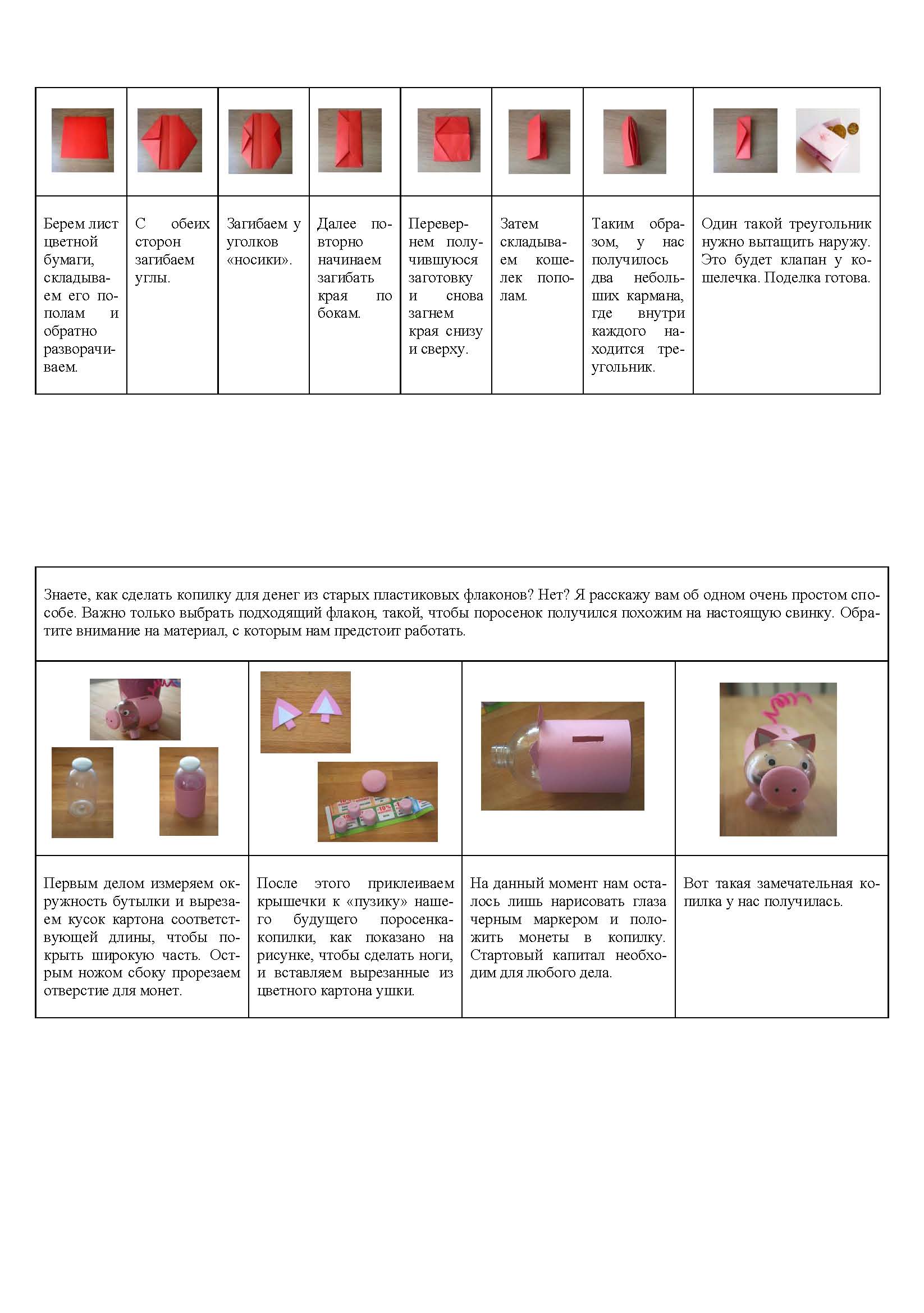 3. Заключительная часть.Организуется выставка копилок, дети рассказывают о трудностях изготовления поделок, способах использования копилки в своих личных целях.Тема 4.8. Покупка велосипедаЦели: формировать основы экономической культуры дошкольников; развивать умение составлять рассказы, используя опорные картинки, и употреблять в речи экономические термины.Формы проведения: непосредственно образовательная деятельность.Педагогические средства: упражнения, отгадывание загадок, объяснение, дидактическая игра, составление описательного рассказа.Оборудование: – демонстрационные картинки с изображениями: улицы, на которой есть магазины; помещения магазина с витринами; членов семьи (мама, папа, брат, сестра); денег; кошелька; продавца; товара; велосипеда;– мяч.Организация детской деятельностиВоспитатель организует игру «Отгадай и объясни».– Ребята, я предлагаю вам поиграть в игру «Отгадай и объясни». Отгадайте загадки и определите, чем мы будем заниматься.По мере отгадывания на доску помещаются картинки с изображениями ответов.Надо хлеба нам купить,Иль подарок подарить, –Сумку мы с тобой беремИ на улицу идем,Там проходим вдоль витринИ заходим в… (магазин).В кошельке у нас лежит,Потрясешь, она звенит.(Монета.)Оля на базар ходилаИ ничего там не купила,Всем, конечно, невдомек,Что забыла дома... (кошелек).Есть у мамы на прилавкеКуклы, мячики, булавки,Обувь – справа, ткани – слева,Чашки – на витрине.Мама, словно королева,В нашем магазине!(Продавец.)На рояль я непохожий,Но педаль имею тоже.Кто не трус и не трусиха,Прокачу того я лихо.У меня мотора нет,Я зовусь... (велосипед).По итогам игры воспитатель подводит детей к содержанию деятельности, которой они будут заниматься.– Ребята, к нам пришел кот Белобок.– Мы рады тебя видеть. Сегодня мы учимся составлять рассказы с использованием слов: товар, покупка, деньги, продавец, кошелек и т. д. Воспитатель обращает внимание детей на доску, где присутствует наглядный материал.Игра «Исправь ошибку».– Ребята, кот Белобок ходил в магазины за разными покупками. Он что-то перепутал. Исправьте его ошибки.Кот рассказывает о том, что и где можно купить. Ошибки Белобока исправляют дети.– Лекарства покупают в канцтоварах.– Тетради и ручки – в аптеке, книги – в спорттоварах.– Продукты – в киосках, а одежду – в продуктовых магазинах.– Ребята, встаньте в круг. Я предлагаю поиграть в другую интересную игру.Игра с мячом «Что где продают?».Лекарства – аптека.Велосипед – спорттовары.Газета – киоск.Торт – кондитерская.Овощи, фрукты – овощной магазин.Продукты – продуктовый магазин.Продукты, одежда, игрушки, ювелирные украшения – супермаркет.Воспитатель проводит работу с детьми по вопросам.4. – Вы часто с родителями ходите в магазины?– Что вы в них покупаете? Какие бывают магазины?Воспитатель предлагает посмотреть на иллюстрацию с изображением улицы города с магазинами, дети внимательно рассматривают здание магазина (цвет, вывеска, двери). Следует обратить особое внимание на порядок возле магазина. Наличие урны для мусора.– Зачем?– Кто приводит в порядок территорию возле магазина?– Давайте вспомним правила поведения в магазине.Дети перечисляют правила поведения в магазине:разговаривать тихо, вежливо,ходить, спокойно, не толкаясь,соблюдать порядок,товар смотреть, не трогая руками.– Вспомните, как правильно делать покупки?5. Рассказ воспитателя о магазине спорттоваров с использованием иллюстрации.– Это магазин «Спорттовары», так как в нем продается спортивный инвентарь, используемый в различных видах спорта.– В магазине несколько отделов. В одном продают спортивные оборудование – мячи, гантели, боксерские груши, в другом – спортивная амуниция – купальники, кеды, в третьем – атрибуты необходимые для профилактических процедур и любительских занятий спортом. Можно встретить и специализированные магазины, где каждому виду спорта отводится свой отдел. 6. Заключительная часть.– Белобок! А ты любишь кататься на велосипеде? Я предлагаю тебе с ребятами составить рассказ на тему «Покупка велосипеда» с использованием следующих слов: мама, папа, брат, сестра, семья, семейный бюджет, продавец, деньги, магазин, покупка, велосипед.На доске выкладываются опорные картинки, по которым дети составляют рассказ. Дети составляют описательные рассказы о походе в магазин и покупке велосипеда. Самостоятельные рассказы детей.Тема 4.9. КошелекЦели: активизировать использование в речи детей слов: кошелек, деньги, монеты, крупные банкноты, мелочь, покупка, товар, зарплата, копейка, рубль; воспитывать аккуратность, желание сделать поделку качественно; развивать конструктивное мышление.Формы проведения: непосредственно образовательная деятельность.Педагогические средства: мастерская по изготовлению продуктов детского творчества, сюрпризный момент, показ, объяснение, упражнение, чтение художественной литературы, дидактическая игра.Оборудование: – заготовки квадратов разного цвета и размера (5 x 5 см, 7 x 7 см, 9 x 9 см) на каждого ребенка. Образец последовательного складывания «базовой формы»;– подставка под работы;– картинка с изображением кота Белобока.Организация детской деятельности– Ребята, посмотрите, кто это! Да это же наш кот Белобок!На фланелеграф выкладывается фигура кота.– Он прислал вам письмо. Давайте его прочитаем.«Дорогие ребята, помогите мне! Научите меня сделать кошелек, а то из кармана деньги можно потерять».– Как же мы можем ему помочь?(Надо сделать кошелек.)Показ и объяснение.– Тогда не будем терять время и приступим к работе. Внимательно смотрите и запоминайте, как мы будем делать кошелек (показ этапов работы воспитателем).Физминутка «Елочка» (пальчиковая гимнастика).Перед нами елочка (пальцы рук переплетены, из больших пальцев – верхушка «елочки»):Шишечки, иголочки (кулачки; указательные пальцы выставлены).Шарики, фонарики («шарики» из пальцев вверх, вниз),Зайчики и свечки («ушки» из указательного и среднего пальцев; обе ладони сложены, пальцы сжаты),Звезды, человечки (ладони сложены, пальцы расправлены; средний и указательный пальцы стоят на столе или смотрят вниз).– А теперь вернемся за столы и еще раз вспомним, как мы будем работать.Дети no очереди называют этапы работы, опираясь на образцы, и приступают к работе.В ходе занятия воспитатель оказывает помощь затрудняющимся детям, делает напоминания.Белобок благодарит детей за услугу и рассказывает стихотворение.Пусть кошелек не будет пуст,Пусть он банкнот узнает хрустДостоинств разных, всех цветов,Пусть будет к тяжести готов.Презренный, говорят, металл,Но лишь бы был кошель не мал.И все духовное, притом,Пребудет в дружбе с кошельком.Воспитатель предлагает детям украсить свои кошельки.Заключительная часть.Воспитатель предлагает детям составить предложения со словами: кошелек, деньги, монеты, крупные банкноты, мелочь, покупка, товар, зарплата, копейка, рубль. Например: мама взяла кошелек и положила в него монеты и крупные банкноты.Тема 4.10. Идем в магазинЦели: отработать навык покупки товара, способность уложиться в лимит выделенных средств.Форма проведения: непосредственно образовательная деятельность.Педагогические средства: сюжетно-ролевая игра.Оборудование: разнообразный ассортимент товаров: из пластилина и природного материала (кондитерские изделия, овощи, фрукты, хлеб, булочки, пирожные, печенье и т. п.);полочки для товаров;касса;белые фартучки или халаты;шапочки;чеки;«деньги»;корзины;целлофановые пакеты;подносы.Предварительная работа: с детьми организуется экскурсия в ближайший магазин, где они узнают, как обслуживают покупателей продавцы и кассиры, сколько надо платить, чтобы купить нужное количество конфет и печенья, увидят, как кассир получает за названный товар соответствующую сумму и дает сдачу, как взвешивает товар продавец.Воспитатель вместе с детьми заранее готовит разнообразный ассортимент товаров: из пластилина и природного материала делают кондитерские изделия, овощи, фрукты; «пекут» хлеб, булочки, пирожные, печенье и т. п. С помощью родителей оформляются красивые витрины, полочки для товаров, касса. Для игры требуются также белые фартучки или халаты, шапочки, «чеки», «деньги», корзины, целлофановые пакеты, подносы.Игровые роли и правилаВ игре выделяются роли заведующего магазином, продавцов, кассиров, покупателей, водителей, рабочих.Выполнение ролей кассира, продавца и покупателя предполагает обязательное использование счета. Так, кассир должен спросить у покупателя, что он хочет купить и сколько, нарисовать на чеке соответствующее количество палочек, выдать чек и сказать покупателю, чтобы он повторил заказ продавцу.Покупатели (ими могут быть все желающие) перечисляют кассиру, что они хотят купить и сколько, расплачиваются кружками (деньгами) по числу названных предметов, а получив продукты от продавца, проверяют их количество.Продавец прежде, чем выдать товар покупателю, должен спросить, что он хочет купить и сколько, сверяя по чеку правильность его ответов.Заведующий магазином организует работу сотрудников магазина, делает заявки на получение товаров, обращает внимание на правильность и аккуратность работы продавцов и кассиров, беседует с покупателями (нравится ли им новый магазин, какие покупки они хотят сделать и сколько и т. д.).Водители доставляют определенное количество разнообразных товаров, а рабочие помогают сгружать полученный товар.Ход игрыИгра в «Магазин» начинается с его устройства.В магазине оборудуется торговый зал с тремя отделами: кондитерский, овощной и хлебный. Каждый продавец красиво раскладывает товар на полках и в витрине устанавливает ценники. Кассиры также готовят свое рабочее место (кассу, чеки). Заведующий магазином объявляет об открытии нового большого магазина и вместе с его работниками встречает первых покупателей. Дети с интересом рассматривают витрины, товар, оживленно разговаривают между собой. Заведующим магазином является воспитатель. На начальных этапах он организует деятельность детей.В это время к прилавку подходит ребенок. Между детьми завязывается диалог.– Мне нужно восемь пирожных. У моей дочки день рождения. Мы ждем гостей.– Немножко придется подождать. Пирожные еще не привезли. – Я очень спешу. Дел много.Рассматривает на полках кондитерские изделия.– А это что на полках? Шоколад? Может, мне лучше шоколад взять к чаю, а не пирожные?– Сейчас принесу пирожные, потерпите.Уходит и через некоторое время возвращается с коробкой шишек, – это пирожные. Продавец берет у покупательницы чек и, пересчитав количество нарисованных на нем палочек, отсчитывает пять пирожных.– Вот, получите пять пирожных, можете проверить.Ребенок, указывая на каждое пирожное, громко произносит наименование числительных.– Один, два, три, четыре, пять. Всего пять пирожных.Затем берет корзинку, благодарит и уходит.Ошибки, допускаемые детьми. В процессе игры легко обнаруживаются различия в счетных умениях и навыках детей. Одни участники уверенно пересчитывают как реальные предметы, так и их изображения (палочки, кружки), правильно отвечают на вопрос «сколько?». Другие – пропускают числительные, не называют итог.Нередко приходится наблюдать, что дети легко запоминают названия всех числительных, однако значения отдельных числительных не понимают и, как правило, не могут ответить на вопрос «сколько?». На этих ребят надо обратить особое внимание. Помощь им оказывают как воспитатель, так и дети, хорошо владеющие счетом.Дети, правильно производя счет отдельных совокупностей, не всегда осознают взаимообусловленность и последовательность операций счета.Возможное усложнение заданийОткрывается новый магазин «Сказка». «Завоз» большого количества игрушек становится настоящим событием для детей. Возникает проблема, что со всеми этими игрушками делать и как их разложить: Дети сталкиваются с необходимостью классифицировать игрушки по их качеству или по признаку, имеющему более общее значение (машины, животные, куклы), и т. д. И каждый раз, в зависимости от того, на каком основании проводится классификация, меняется количество игрушек.Дальнейшее развитие сюжета и содержания игрыЕсли игра детям нравится, вызывает радостные эмоции, то они продолжают ее самостоятельно, по своему желанию. В магазине то открываются новые отделы (например, «Молочный», «Соки–воды»), то магазин закрывается «на учет», и тогда обновляется ассортимент товаров, вновь пересчитываются все предметы. Организуется «база», где находятся самые разнообразные товары, и выделяются рабочие для перевозки продуктов с базы.Результативность игрыИгра «Магазин» показывает, что ребенок обращается к счету тогда, когда в этом появляется потребность. В данной игре при выполнении разнообразных ролей перед детьми возникает практическая необходимость в счете предметов, в назывании конечного результата («Сколько купил конфет (печенья, яблок и т. д.)?» – заданный ребенку вопрос ставит его перед необходимостью не только сосчитать, но и выразить словом результат счета. Покупатель, допустив ошибку в пересчете предметов, вынужден заново начинать счет. Иначе продавец не отпустит нужный товар или не хватит купленных продуктов для гостей, пришедших на день рождения, для всех членов команды и т. п.).Игра, отображающая деятельность взрослых, а также совместные действия с партнером по игре, побуждает дошкольников более ответственно относиться к счетной задаче и более настойчиво добиваться правильного результата, преодолевая возникшие трудности. «Я снова пересчитаю», «Я ошибся», – говорят дети и исправляют допущенные ошибки. Все это способствует глубокому осмыслению счетного действия. Дети сами начинают выводить правила и убеждаются в их достоверности. Наблюдая за действиями играющих, можно отметить тенденцию к свертыванию материальных действий: они считают предметы взглядом, не дотрагиваясь до них, не указывая на предметы счета, быстро переводят взгляд с одного предмета на другой. Лишь иногда дети возвращаются к использованию указательного жеста и проговариванию числительных вслух.Тема 4.11. Путешествие по Финансовой азбукеЦель: способствовать развитию интереса к получению экономических знаний.Форма проведения: непосредственно образовательная деятельность.Педагогические средства: экономическая игра – КВН.Оборудование:плакат с надписью «КВН»;эмблемы для членов команд;«монетки»;дидактические игры: «Собери банкноту», «Кто трудится, кто играет?», «Кому что нужно для работы?»;лот – «Мягкая игрушка» для игры «Аукцион».Ход игрыМузыкальный зал празднично украшен. На центральной стене расположен плакат с надписью «КВН». На сцене стоят столы для членов команд. Под песню «Мы начинаем КВН» дети заходят в зал, где их встречает воспитатель, переодетый в костюм тетушки Совы.Тетушка Сова: ребята, я целый год приходила к вам в гости, рассказывала много интересного и познавательного. А сегодня хочу, чтобы вы порадовали меня своими знаниями финансовой азбуки. Предлагаю поиграть в экономическую игру – КВН на тему «Путешествие по Финансовой азбуке». Согласны?Дети: да!Группа детей делится на две команды. Выбираются капитаны.1-я команда – «Денежки».2-я команда – «Сбережения».1-й конкурс «Приветствие команд»Девиз 1-й команды: «Из грошей рубли вырастают».Девиз 2-й команды: «Запас человека не портит».Члены команд поочередно загадывают загадки.Маленькая, кругленькаяИз кармана в карман скачет.(Монета.)Одно брюхо, четыре уха.(Кошелек.)У одних нас много, а у других нас нет.(Деньги.)Угадай, как то зовется,Что за деньги продается?Это не чудесный дар,А просто-напросто … (товар).2-й конкурс «Разминка»Тетушка Сова задает вопросы командам по очереди, за правильный ответ член команды получает «монетку».– Как называется группа людей, которые являются родственниками и проживают вместе?(Семья.)– Как называются доходы и расходы семьи?(Бюджет.)– Как называется дом, где «живут» деньги?(Банк.)– Какая главная потребность человека?(Пища.)3-й конкурс «Конкурс капитанов»«Собери банкноту»: банкнота разделяется на части; нужно собрать из частей целую банкноту.«Кто трудится, кто играет?»: выдаются картинки с изображением играющих и трудящихся людей, нужно рассортировать картинки по видам деятельности.4-й конкурс «Объясни пословицу» (игра со зрителями)Не в деньгах счастье.Маленькое дело, лучше большого безделья.Где охота и труд, там поля цветут.Делу время – потехе час.Бережливость лучше богатства.Не деньги богатство – бережливость да разум.Собирай монеты медные – пригодятся в дни бедные.5-й конкурс «Найди лишнее слово»доллар, рубль, Россия, евро.парикмахер, ножницы, плотник, водитель.зарплата, квартплата, пенсия, стипендия.шьет, пилит, охраняет, загорает.6-й конкурс: игра «Кому что нужно для работы?»Раздаются карточки (профессия – орудия труда), нужно правильно соединить картинки.7-й конкурс: решение экономических задач– Когда валенки стоят дороже: летом или зимой? Почему?– Какие яблоки можно продать при одинаковой цене быстрее: свежие или подгнившие?– Где будет дороже бутылка «Пепси»: в пустыне или на севере?– В двух магазинах продают огурцы: в одном магазине по цене 5 рублей за 1 килограмм, а в другом по цене 6 рублей за 1 килограмм. В каком магазине раскупят огурцы быстрее? Почему?– Зайцы целую неделю продавали морковку по 6 рублей за 1 килограмм. К концу недели она потеряла товарный вид: сморщилась, стала гнить. Никто ее не покупал. Посоветуй, что делать зайцам?8 конкурс: игра «Аукцион»Тетушка Сова: игра подходит к концу, у каждого из вас набралось много «монеток». Я предлагаю поиграть в игру «Аукцион».Тетушка Сова проводит Аукцион. Выставляет лот – «Мягкая игрушка». Покупает тот игрок, кто дает больше денег (монет), заработанных в течение игры.Заключительная часть.Тетушка Сова: а теперь подведем итоги игры. Посчитайте количество «монет» у команды.В конце игры подводятся итоги КВН, выявляются и награждаются победители.Тема 4.12. Тетушка СоваЦели: учить планировать свою деятельность, действовать с учетом задания, использовать приемы рационального распределения материала (целое, части).Форма проведения: непосредственно образовательная деятельность.Педагогические средства: чтение художественной литературы, демонстрация иллюстраций, объяснение, показ способа действий, моделирование, подвижная игра.Оборудование:плотный картон фиолетового (синего) цвета, формата А-5;набор пластилина;салфетка для рук;доска для лепки;стека;иллюстрация с изображением совы или игрушка-сова.Организация детской деятельности1. – Ребята, прежде чем мы с вами начнем занятие, предлагаю вам отгадать загадку.Угадайте, что за птица:Света яркого боится,Клюв крючком, глаза пятачком,Днем спит, ночью летаетИ прохожих пугает.Ушастая голова. Это… (сова).– Верно. Про сову, ребята, сложено немало сказок, стихов, песенок. Послушайте одну из них:Совушка-вдовушкаНа суку сидела.Совушка-вдовушкаЗа реку глядела.Задремала совушка,Задремала вдовушка.С дерева свалилась,На сук рассердилась:– Ты бы мог меня, сучок,Подхватить за бочок!Воспитатель показывает детям иллюстрацию с изображением совы.– У совы – большая голова, которой она может вертеть во все стороны, шея – маленькая, ее не видно из-за пышного пестрого оперения, которое спасает сову от зимних холодов. Закругленные крылья и широкий короткий хвост помогают ей бесшумно летать. Ребята, а зачем сове летать бесшумно?(Чтобы не спугнуть добычу.)– Правильно. Сова – хищник. А есть ли у совы какая-нибудь особенность?(Она ночью охотится, а днем спит.)– Молодцы. Сейчас я вам объясню почему. Природа наградила эту птицу одной особенностью: глаза совы не любят яркого дневного света, и, если вытащить ее из гнезда днем, она будет беспомощна, так как на свету ее большие глаза практически не видят. Поэтому днем она спит и не вылезает из своего дупла, а в ночное время она великолепно видит в темноте.Физкультурная минутка «Сова».В лесу темно (дети складывают ладошки под наклоненную голову),Все спят давно (дети «спят», глаза закрыты),Все птицы спят,Одна сова не спит (руки в стороны – машут крыльями).Летит, кричит.Совушка-сова (руки согнуты в локтях на уровне груди) –Большая голова («сова» сидит на ветке),На суку сидит,Головой вертит (повороты головы вправо-влево).Во все стороны глядит,Да вдруг – как полетит (руки в стороны – машут крыльями).2. Практическая часть.Воспитатель предлагает изобразить эту удивительную птицу и вместе с детьми обсуждает по иллюстрации особенности внешнего облика совы: туловище вместе с головой овальной формы, большие круглые глаза желтого цвета с черными зрачками, брови-щеточки над глазами, треугольный клюв, закругленные крылья, пестрое оперенье. – Ребята, помните о планировании своих действий и рациональном использовании материала. Целое – это как семейный бюджет, а части – это расходы, если мы неправильно распределим расходы нашего бюджета, то будем испытывать трудности. Также и с нашей совой. Если сделаем слишком большой голову, нам не хватит пластилина на лапы и крылья. Помните об этом!Этапы выполнения работыГолова. Из пластилина серого цвета скатать два шарика, расплющить их до лепешечек и расположить рядом (бочок к бочку) в верхней части основы. Стекой по краю обеих окружностей нанести неглубокие штрихи – пушистое оперение.Глаза. Скатать два шарика меньшего размера из желтого пластилина – глаза, расплющить поочередно каждый посередине окружности головы. Скатать маленькие шарики черного цвета – зрачки, расплющить их в желтых кружочках.Брови-щеточки. Из кусочка пластилина белого цвета скатать колбаску, изогнуть ее уголком и закрепить между глазами в верхней части головы. Стекой «распушить» брови короткими штрихами с наружной стороны бровей.Клюв. Скатать короткую колбаску из желтого пластилина, пальчиками заострить один конец и слегка прижать его в нижней части головы острым концом вниз.Туловище. Скатать шарик серого или черного цвета, прямыми движениями рук преобразовать его в овал, приложить туловище к голове и расплющить на основе. Затем скатать длинные колбаски из серого и черного пластилина, стекой разделить их на мелкие части, из которых накатать шарики, сделать из них лепешечки-перышки путем расплющивания. Далее следует выложить перышки рядами, начиная с нижнего края туловища совы: 1-й ряд – черные лепешечки – перышки, 2-й ряд – серые перышки, нижний край которых следует накладывать на верхний край черных перышек, и т. д., пока рядами из разноцветных перышек не покроется все тело птицы.Крылья. Скатать длинную колбаску из черного пластилина, разделить ее стекой на две части, каждую получившуюся колбаску-крылышко расположить с обеих сторон туловища и расплющить. В нижней части каждого крыла сделать стекой насечки-перышки.Лапки. Взять небольшой кусочек пластилина красного цвета, скатать шарик, расплющить до блинчика, стекой сделать два надреза, слегка раздвинуть их к краям шарика, а получившиеся части расплющить пальчиками и заострить. Лапки следует крепить после изготовления ветки елки, на которой сидит сова.Дополнения к общей композиции:основа елки – длинная колбаска коричневого цвета, расположенная под туловищем совы, ветки – расплющенные колбаски из зеленого пластилина, «распушенные» с обеих сторон стекой;месяц – изогнутая дугой колбаска с заостренными концами из желтого пластилина;звезды – маленькие расплющенные горошины из белого пластилина.Разминка для рук во время работы «Совушка-сова».Совушка-сова (руки положить на голову, покачать),Большая голова (повертеть головой из стороны в сторону).На суку сидела (не убирая рук с головы, покрутить ею),Головой вертела (повертеть головой из стороны в сторону).В траву свалилася (уронить руки на колени).В яму провалилася (убрать руки с колен и уронить их в «яму»).3. Заключительная часть. Воспитатель проводит игру «Совушка-сова».Одному из детей надевается шапочка – маска совы. Сова сидит на стульчике (в дупле).Дети-птички выбегают в центр свободного пространства группы – «на полянку», летают.Совушка-сова, большая голова,Днем крепко спит, на дубу сидит.А как ночь настает,Просыпается,На охоту собирается,Летит, кричит: «У-у-у!».«Сова» вылетает, «птицы» замирают на месте или присаживаются. «Сова» ищет «птичек», которые шевелятся, и забирает с собой в «дупло».Тема 4.13. Карманные деньгиЦели: продолжить формировать представление об основных способах накопления и сбережения денежных средств, учить рационально их расходовать.Форма проведения: непосредственно образовательная деятельность.Педагогические средства: просмотр мультфильма, беседа, дидактическая игра, проблемный диалог.Оборудование: – компьютер;– проектор;– экран;– доступ к сети Internet со скоростью не менее 2 Мбит/с;– колонки;– фрагмент мультфильма «Уроки тетушки Совы» (4 серия) «Карманные деньги» [Электронный ресурс]. – Режим доступа: Образовательный мультсериал для детей. Азбука денег, или Как помочь ребенку вырасти богатым. http://www.usovi.ru/– мяч.Организация детской деятельности1. – Сегодня мы с вами опять встретимся с героями из мультфильма «Уроки тетушки Совы», они помогут нам узнать много нового.Воспитатель демонстрирует отрывок из мультфильма из серии «Уроки тетушки Совы» «Карманные деньги». 2. После просмотра организуется беседа по вопросам.– Для чего нужен кошелек?– Что такое карманные деньги?– Как правильно обращаться со своими карманными деньгами?– На что можно потратить карманные деньги?– Как лучше распоряжаться своими карманными деньгами?– Что такое копилка и для чего она нужна?– Где еще можно копить деньги?3. – Ребята, я предлагаю вам поиграть в игру «На что я могу потратить карманные деньги».Эта игра проводится в кругу, воспитатель бросает по очереди мяч детям с введением вопросов.– Какие обязанности я выполняю дома?– Что можно купить за деньги?– Что нельзя купить за деньги?– На что бы ты потратил карманные деньги?Дети ловят мяч, отвечают и объясняют свой ответ.Игра проводится по кругу, пока не выскажется каждый ребенок.Заключительная часть.– Итак, ребята, что такое карманные деньги и как правильно обращаться со своими карманными деньгами?Тема 4.14. Занимательная экономика от кота БелобокаЦель: способствовать развитию интереса к получению экономических знаний, навыков устного счета.Форма проведения: развлечение.Педагогические средства: чтение художественной литературы, беседа, анализ игровой ситуации, объяснение, проблемный диалог, решение арифметических задач, дидактическая игра.Оборудование:костюмы кота Белобока, медведя и ежика;карточки с цифрами;бант, машинка, цветы, кукла, шоколадка, мишка;фланелеграф;калькулятор;игрушки.Организация детской деятельностиДети сидят в зале на стульчиках.Ведущий: ребята, сегодня к нам придут гости: кот Белобок, медведь Миша и Ежик. Но где же они? Что-то их долго нет?Входят кот Белобок и Ежик.Дети: здравствуйте!Ведущий: вы почему опоздали? Мы вас уже давно ждем.Кот Белобок: извините, пожалуйста, мы готовили уроки. Нам их задали в лесной экономической школе.Ведущий: что вам было задано?Кот Белобок: выучить все цифры. Хотите послушать, как мы выполнили домашнее задание?Ведущий: да, хотим, правда, ребята?Персонажи читают стихотворение Г. Виеру, демонстрируя цифры, изображенные на карточках; импровизация.Кот Белобок:Похожа единица на крючок, А может, на обломанный сучок.Ежик:«Два» похожа на гусенкаС шеей длинной, клювом тонким.Кот Белобок:Цифра «три» – словно ласточка, смотри!Ежик:Гляди, «четыре» – это стул,Который я перевернул.Кот Белобок:На что похожа цифра «пять»?На серп, конечно, как не знать!Ежик:«Семь» – точно острая коса,Коси, коса, пока роса!Кот Белобок:Цифра «восемь» так вкусна –Из двух бубликов она.Ежик: а теперь пусть ребята скажут, на что похожи цифры 0, 6, 9?Ведущий: молодцы гости, цифры вы знаете, а считать умеете?Гости: умеем, умеем!Ведущий: это мы сейчас проверим. Надо будет решить задачу. Кто первый будет решать?Кот Белобок: я!Ведущий: тогда слушай внимательно. Представь себе, что тебе дали пять конфет. Одну конфету ты отдал Ежику. Сколько у тебя осталось?Кот Белобок: пять.Ведущий: пять?Кот Белобок: да, пять!Ведущий: почему пять, ведь ты одну отдал?Кот Белобок: я никому ничего не отдам, я конфеты сам люблю.Ведущий: дети, правильно кот Белобок решил задачу? Сколько конфет у него должно остаться?Дети: четыре.Ведущий: правильно, с друзьями надо делиться. Кот Белобок, тебе должно быть стыдно.Кот Белобок: стыдно, очень!Ведущий: ну ладно, поверим тебе. Слушай другую задачу: у тебя два шарика, а у Ежика – один. Сколько шариков у вас обоих вместе?Кот Белобок: а что мы будем делать с этими шарами?Ведущий: а зачем тебе это?Кот Белобок: надо.Ведущий: ну, допустим, вы пойдете с ними на парад.Кот Белобок: а ветер будет на улице?Ведущий: допустим, будет.Кот Белобок: тогда у нас не будет ни одного шарика.Ведущий: почему?Кот Белобок: потому что ветер вырвет у нас из рук шарики и унесет их высоко в небо.Ведущий: дети, правильно Белобок решил эту задачу?Дети: нет.Ведущий: скажите, сколько шариков будет? Белобок, и эту задачу ты не решил.Ежик: задайте мне задачу, я ее обязательно решу.Ведущий (выкладывает силуэты цыплят на фланелеграфе). Слушай внимательно:Все ли здесь цыплятки-детки,Надо сосчитать наседке:Шесть на грядках,Три во ржи,Сколько их всего, скажи?Ежик: шесть на грядках, три во ржи. Шесть, семь, восемь – будет девять.Ведущий: молодец, ты правильно ответил.Кот Белобок и Ежик берутся за руки, танцуют по кругу.Ведущий: а наши дети тоже умеют решать задачи.Кот Белобок: не может быть, ведь они такие маленькие!Ведущий: умеют, очень даже хорошо. Хотите послушать?На полянке у рекиЖили майские жуки.Дочка, сын, отец и мать.Кто успел их посчитать?Пять ребят в футбол играли,Одного домой позвали,Он в окно глядит, считает,Сколько их теперь играет?В садике гулял павлин,Подлетел еще один.Три сидели за кустами,Посчитайте сами.К нам пришла Марина,За нею Ирина,А потом пришел Игнат,Сколько всех пришло ребят?К серой цапле на урокПрилетели семь сорок.А из них лишь три сорокиПриготовили уроки.Сколько лодырей-сорокПрилетело на урок?Кот Белобок: молодцы ребята, здорово считаете! Мне бы так.Ежик: помогите нам посчитать наши сбережения. Скоро у Миши день рождения, мы хотим купить ему подарок – копилку.Кот Белобок: он у нас такой умный, такой экономный, тоже любит считать.Ежик: у нас с Белобоком 10 рублей, подарок стоит 3 рубля. Сколько денег останется у нас ?Кот Белобок: ребята, а вы любите дарить подарки своим братьям, сестрам, мамам и папам?Ответы детей.Кот Белобок: молодцы! Подарки дарят – отдают навсегда. Мы долго выбирали подарок Мише, ведь он должен ему понравиться. Дарить надо нужные вещи.Кот Белобок: вот представьте, что мы в магазине и выбираем подарки для девочки Алены и для мальчика Алеши.Игра «Кому что подарим» («Магазин игрушек»).Воспитатель демонстрирует предметы: бант, машинку, цветы, куклу, шоколадку, мишку и т. д. Что можно подарить мальчику, а что – только девочке?Кот Белобок: ребята, а вам нравится получать подарки?Ежик: хотите получить подарок?Хоровод «Подарки».Дети идут по кругу.Принесли мы всем подарки,Кто захочет, тот возьмет.Вот вам кукла с лентой яркой,Конь, юла и самолет.Дети называют любую игрушку, показывают движения. Затем садятся на стульчики. Входит Миша, он считает на калькуляторе.Кот Белобок: чем это ты так занят, что даже с ребятами забыл поздороваться?Миша: здравствуйте, ребята. Я считаю наши расходы и доходы, надо посмотреть, у кого из нас есть сбережения.Кот Белобок: если ты запутался, пусть ребята тебе помогут.Миша: поможете мне, ребята?У Ежика: доход 4 копейки, но и расход – 4 копейки. Сколько у него сбережений?
4 = 4; доход и расход одинаковые; сбережений нет.У кота Белобока: доход 5 копеек, расход – 4 копейки. Сколько у него сбережений? 5 больше, чем 4; доход больше расхода, сбережений – 1 копейка.У Миши доход 6 копеек, а расход – 4 копейки. 6 больше 4, доход больше расхода, сбережений – 2 копейки.Кто из нас удачно планирует расход, кто экономит?Ежик: у Миши всегда есть накопления, я же говорил, что он экономный!Кот Белобок: а у меня сбережений пока мало, но зато у меня в саду много яблок, и я могу их продавать.Ежик: а у меня в огороде много картошки, я тоже могу ее продать, а на эти деньги купить у тебя яблок.Миша: зачем вам тратить столько времени на продажу и покупку? Вы можете сделать бартер.Кот Белобок: ой, что это? Ежик: из чего его сделать?Миша: бартер – это обмен. Белобок даст тебе яблок в обмен на картошку. И у вас обоих будут и яблоки и картошка.Кот Белобок: выгоден ли обмен, ребята? В чем его выгода?Ответы детей.Ежик: спасибо, ребята. Я теперь все понял. Вы так много знаете, что в школе будете получать одни «пятерки».Миша: а вам, друзья, еще надо многому поучиться. Полезно много знать.Кот Белобок: да, делу – время, потехе – час. Нам пора домой, еще надо выучить уроки по чтению и географии.Миша: а вам, ребята, мы хотим пожелать учиться хорошо читать, писать и считать.Один, два, три, четыре, пять,Шесть, семь, восемь, девять, десять!Можно все пересчитать,Можно все и перевесить!Без счета не будет на улице света,Без счета не может подняться ракета.Без счета письмо не найдет адресата.И в прятки сыграть не сумеют ребята.Запомните все, что без точного счетаНе сдвинется с места любая работа!Ведущий: ребята, мы обещаем нашим героям научиться хорошо считать и много знать?Дети: обещаем!Гости:До свиданья, ребята. До новой встречи!Считайте, ребята, точнее считайте!Хорошее дело смелей прибавляйте,Плохие дела – поскорей вычитайте!Тема 4.15. Экономическая игра «Что? Где? Когда?»Цель: способствовать развитию интереса к получению экономических знаний.Форма проведения: непосредственно образовательная деятельность.Педагогические средства: игра-викторина.Оборудование:призы – медали;музыкальный центр;черный ящик.Ход игрыЗвучит музыка.1. – Добрый день, дорогие гости, ребята. Поздоровайтесь. Сегодня у нас необычный день, мы с Вами собрались на интеллектуальную экономическую игру «Что? Где? Когда?».– Мы будем говорить о финансовой азбуке. Пожалуйста, займите свои места.Дети садятся вокруг стола, на котором установлен барабан и лежат конверты с заданиями. Ведущий напоминает детям правила игры: ответ на вопрос можно обсуждать в течение минуты; вместо ответа участники могут объявить музыкальную паузу; если стрелка игрового барабана укажет на конверт с надписью «Блиц», следует дать ответы на все вопросы, заданные кем-либо из зрителей; при указании стрелки на черный ящик необходимо отгадать, что в нем находится.– Итак, мы начинаем. Уважаемые знатоки, с вами играют герои сказок, которые будут вам задавать вопросы, вы должны слушать внимательно, отвечать на вопрос может каждый из вас, кто знает ответ. Удачи вам!Дети поочередно вращают барабан. Воспитатель достает из конверта, на который указала стрелка, карточку и зачитывает вопрос. Дети совещаются в течение одной минуты, а потом дают ответ. – Внимание! Против знатоков играет…Сектор 1. Письмо от кота Матроскина.«Я накопил крупную сумму денег и считаю, что могу купить все, что захочу. Но пес Шарик утверждает, что не все продается и покупается. Разрешите наш спор. Могу ли я приобрести за деньги корову, набор посуды, дружбу, хорошую погоду, дрова для печки, здоровье, шапку?».Ответы детей.Сектор 2. Письмо от почтальона Печкина.Почтальон Печкин: дети, моя птичка заболела. Вот уже несколько дней вместо «кто там?» она кричит «семейный бюджет». Скажите, что означают эти слова?Ответы детей.Сектор 3. Музыкальная пауза.Дети инсценируют отрывок из сказки К. И. Чуковского «Муха-Цокотуха».Сектор 4. «Черный ящик». Кот Белобок. Отгадайте, что находится в черном ящике? Их делают из бумаги и металла. У одних людей их много, а у других – мало. В разных странах их называют по-разному. Что это?(Деньги.)Воспитатель достает из черного ящика денежные банкноты и монеты.Сектор 5. «Блиц».Ведущий: что такое заработная плата? Люди каких профессий работают в детском саду? Производят ли они товары? За что воспитатели (повар, медицинская сестра, заведующая) получают зарплату?Ответы детей.Сектор 6. Вопрос-загадка. Начало – первая из нот.К ней ты добавишь слово «ход»,Получишь то, о чем мечтает любой,Кто бизнес начинает.(Доход.)2. Заключительная часть. – Вы правильно ответили на все вопросы. Вы награждаетесь ценным призом.Вручает детям книгу «Энциклопедия для дошкольников».Звучит аудиозапись марша. Дети совершают круг почета.ОБОБЩЕНИЕ ПО КУРСУ (2 часа)Диагностика по итогам изучения образовательного курса 
«Приключения кота Белобока, или экономика для малышей»Цели: провести диагностику уровня сформированности у детей экономической культуры по итогам освоения образовательного курса «Приключения кота Белобока, или экономика для малышей»; определить степень использования полученной при изучении курса информации в практической деятельности и в повседневной жизни.Форма проведения: групповая.Диагностические средства: беседа, упражнения, работа с карточками, загадки, игры, проблемные ситуации, творческие задания.Оборудование:карточки для задания «Третий лишний»;мяч;цветок ромашки, на лепестках которой условно изображены результаты труда людей разных профессий, картинки с изображением представителей различных профессий;набор для игры «Магазин игрушек» (игрушки, ценники, товарные знаки, игровые деньги), карточки с изображением качественных и некачественных товаров;карточки для игры «Какое слово лишнее?»;листы с изображением кругов (прямоугольников);карандаши;компьютер;проектор;экран;колонки;интерактивная игра «Приключения кота Белобока, или экономика для малышей».Организация детской деятельности– Добрый день, ребята! Сегодня мы с вами проведем заключительное занятие. Как всегда, нас ждет множество интересных приключений, мы будем играть, рисовать, отгадывать загадки и выполнять разные интересные задания.Выполнение занимательных заданий.Задание № 1 «Третий лишний»Воспитатель предлагает детям выполнить задание: На каждой карточке изображено по три предмета, два из них объединяет один признак, третий отличается от них (карточка № 1: хлеб, продавец, книга; карточка № 2: повар, учитель, молоток; карточка № 3: такси, клубника, лекарства; карточка № 4: монета, банкнота, кредитная карта; карточка № 5: деньги, карусели, одежда), ребенку необходимо назвать один предмет, который не подходит, и обосновать свой выбор.Задание 2Воспитатель обращается к группе.– Ребята! Сейчас я буду называть различные предметы и бросать мяч одному из вас, ловить его нужно только тогда, когда я называю то, что можно купить за деньги.Товар;здоровье;услуги;дружба;образование;дом;уважение людей;талант.Задание № 3. «Расколдуй слово»Воспитатель обращается к группе.– Ребята! Гуляя ночью в лесу, кот Белобок встретил ведьму, он стал рассказывать ей о том, что нельзя быть такой злой, а нужно помогать людям, но старуха только посмеялась над ним и решила пошутить. Она заколдовала некоторые слова, с которыми вы уже знакомы. Давайте поможем Белобоку расколдовать их.Дети отгадывают названия профессий – «расколдовывают» их.Скажи, ну кто так вкусноГотовит щи капустные,Салаты, винегреты,Все завтраки, обеды.(Повар.)В прошлый раз был педагогом,Послезавтра – машинист.Должен знать он очень много,Потому, что он – … (артист).Ежедневно в нетерпеньеЖдем его мы сообщеньяПрямо с самого утра.Ну когда же, ну когда жеОн по радио нам скажет:«Завтра целый день жара»?(Диктор.)Если где случилось что-то,Он об этом должен знать.Написать, добавить фото,И в газету отослать.Полететь за новостямиМожет он на край земли,Для того, чтобы мы с вамиЭти новости прочли.Про тайфун, про наводненье,Кто в футболе чемпион,Про рекорд, землетрясеньеРаньше всех напишет он.(Журналист.)Выезжает на дорогуОн обычно спозаранку,На педаль поставив ногуИ рукой крутя баранку.(Водитель.)У него серьезный вид,Всеми он руководит,Раздает он порученья,Проверяет выполненье.(Менеджер.)При правильном угадывании слова воспитатель достает и показывает детям картинку с изображением представителя профессии, о которой шла речь в загадке. Когда все слова будут «расколдованы», воспитатель просит детей сказать, что объединяет все эти слова. Дидактическая игра «Назови профессии».Воспитатель предлагает детям по очереди отрывать по одному лепестку от ромашки, на каждом из которых условно изображены результаты труда людей разных профессий, и назвать профессию, связанную с удовлетворением определенной потребности.Воспитатель организует беседу на тему «Что мы знаем о рекламе?». (Беседа 1.)– Вы знаете, что такое реклама? Вы видели рекламу?(Да.)– Как вы думаете, зачем людям нужна реклама?(Чтобы люди узнавали, что появляются новые товары, какие они разные.)– Как вы считаете, кому больше нужна реклама: тому, кто ее дает, или кто ее видит? Почему?(Тому, кто ее дает, чтобы люди смотрели рекламу и товар покупали.)Решение проблемных ситуаций.Проблемная ситуация 1. «Где продается товар?»Воспитатель зачитывает текст проблемной ситуации.– Кот Белобок пригласил к себе в гости друзей. Ежик подарил ему цветы; тетушка Сова – книгу; Лиса – конфеты.Детям предлагается ответить на вопрос.– В каких магазинах друзья купили свои подарки?Проблемная ситуация 2. «Какие бывают товары?»Воспитатель зачитывает текст проблемной ситуации.– Встретились как-то самые разные товары и решили своими именами назвать улицы, но никак не могли придумать им название.– На первой улице жили: столы, стулья, диваны…– На второй: куртки, пальто, костюмы, юбки, кофты…– На третьей: туфли, сапоги, ботинки…Детям предлагается ответить на вопрос.– Как можно назвать каждую из этих улиц?Решение проблемы: чтобы определить существенное различие между товарами, воспитатель задает вопрос.– Как можно одним словом назвать товары на первой улице, на второй…Исходя из этого, дети придумывают названия улиц. Делается вывод о разнообразии товаров.Проблемная ситуация 3. «Как поступить?»Воспитатель зачитывает текст проблемной ситуации.– В супермаркет завезли разные конфеты: «Белочка», «Ласточка», «Ириски» и т. д. Продавец красиво разложил конфеты, а ценники расставить забыл.Детям предлагается ответить на вопрос.– Как ты поступишь?Вежливо спросишь цену выбранных тобою конфет.Молча уйдешь в другой магазин.Спокойно попросишь продавца поставить ценники.Разрешая проблему, дети замечают, что можно выбрать все три варианта, но самым правильным будет вариант третий. Почему? Если продавец поставит ценники, то другим покупателям будет удобно совершать покупки.Проблемная ситуация 4Воспитатель предлагает выбрать из представленного набора картинок то, на что в первую очередь тратятся деньги семьи:– покупка промышленных товаров (варианты изображений на картинке: предметы бытовой химии, лампочки, ведро, посуда и т. д.);– покупка продуктов питания (варианты изображений на картинке: хлеб, макароны, молоко, яблоки и т. д.);– оплата бытовых услуг (варианты изображений на картинке: сберкасса, банкомат и т. д.);– оплата развлечений (варианты изображений на картинке: карусели, боулинг, кинотеатр и т. д.);– оплата отдыха (отпуска) (варианты изображений на картинке: пляж, байдарки и т. д.);– оплата лечения (варианты изображений на картинке: таблетка, уколы, бинты, мази, микстуры и т. д.);– оплата обучения (варианты изображений на картинке: учебная ситуация в классе, индивидуальное занятие с педагогом и т. д.);– покупка игрушек (варианты изображений на картинке: мягкие игрушки, машинки, куклы, конструкторы и т. д.);– оплаты проезда в транспорте (варианты изображений на картинке: отрывные билеты, проездные билеты, жетоны и т. д.);– покупка книг, газет, журналов (варианты изображений на картинке: книги, газеты, журналы);– покупка подарков (варианты изображений на картинке: коробки в подарочной упаковке и т. д.).Воспитатель организует обсуждение.– А теперь давайте попробуем определить важные и неважные покупки (без которых мы можем обойтись).– Одни расходы требуют больше денег, а другие – меньше. Например: покупка дома и покупка билета на транспорт.– Одна семья тратит больше денег, а другая – меньше. На расходы влияет число членов семьи.Игра «Магазин игрушек».Воспитатель предлагает поиграть в игру, знакомит их с правилами покупки игрушек и выдает игровые деньги. – Прежде чем купить понравившуюся игрушку, вам нужно будет называть материал, из которого она сделана (дерево, металл, пластмасса, ткань, бумага и т. д.); место производства (где сделан товар: завод, фабрика, гончарная мастерская, швейная мастерская, токарная мастерская и т. д.; кем сделан товар: рабочим, портным, гончаром, токарем, стеклодувом и т. д.); выяснить цену игрушки; выбрать монеты и купить игрушку. По мере того как игрушки раскупаются, продавец добавляет новые.Выполнение занимательных заданий.Задание № 4. «Что быстрее купят?»Детям предлагаются (попарно) карточки с изображением качественных и некачественных товаров (платья для куклы, на одном из них не хватает нескольких пуговиц; машины-игрушки, на одной из них фары разного цвета; ботинки, на одном нет шнурка) и дается инструкция:– Из двух предложенных вещей выбери ту, которую купят быстрее, и объясни причину своего выбора.Задание № 5. «Какое слово лишнее?»Воспитатель предлагает детям четыре картинки с изображенными на них определенными предметами: 1) 1 рубль, 5 рублей, 10 рублей (в монетах), доллар (банкнота); 2) кофта, машина, кольцо, солнце; 3) магазин, ларек, палатка (рыночная), жилой дом; 4) цена, товар, деньги, ночь. Объясняет задание.– Вам необходимо найти лишний предмет, для этого объедините три предмета по какому-либо признаку и, назвав лишний предмет, объясните свой выбор.Задание № 6Воспитатель предлагает детям листы бумаги с изображением трех кругов (или трех прямоугольников) и дает задание: – Превратите каждую из этих фигур в рисунок на экономическую тему. По окончании выполнения задания организуется демонстрация рисунков и обсуждение.Воспитатель анализирует рисунки в контексте того, насколько они соответствуют экономической тематике (учитывая объяснения детей). 7. Занимательная викторина от кота Белобока и его друзей.Воспитатель организует итоговую интерактивную игру «Приключения кота Белобока, или экономика для малышей» (Электронное приложение на  CD). Дети выполняют задания.8. Заключительная часть.– Вот и закончились все наши истории про кота Белобока. – Ребята, вы были свидетелями того, как менялся кот Белый Бок прямо на ваших глазах. И эти изменения были явно в лучшую сторону. Посудите сами.Домашний избалованный ленивец превратился в самостоятельного хозяина, стал уважаемым жителем в лесу, открыл свое дело. Перестав быть домашним, кот учился житейской мудрости и набирался хозяйского опыта. Отвечал за свои поступки и осваивал новые виды деятельности, которые принесли ему достаток. Он построил свой дом в лесу, открыл собственное дело – котофейню «Мяу!» Научился правильно управлять своим развлекательным комплексом, распоряжаться своими финансами и преумножать их. – История закончилась, но она может иметь продолжение. Вы можете придумать свои истории про кота Белобока и его друзей!После проведения занятия воспитатель анализирует полученные сведения и делает выводы об уровне финансовых представлений группы в соответствии со следующими показателями и критериями оценивания.Эмоционально-ценностный компонент (социально-нравственные качества личности): проявляет бережливость, смекалку, ответственность, умение планировать, деловитость и предприимчивость, может оценить проявления этих качеств у сверстников. По наличию и совокупности показателей, которые соответствуют представленным критериям, можно судить об уровнях экономической воспитанности: высоком, среднем и низком.Высокий уровень (3 балла) – правильно отвечает на вопросы, самостоятельно справляется с заданиями.Средний уровень (2 балла) – правильно отвечает на большинство вопросов, с заданиями справляется с помощью педагога.Низкий уровень (1 балл) – на вопросы отвечает неправильно, с заданием не справляется.Результаты выполнения каждого задания фиксируются в протоколе (Приложение № 3).Уровень финансовых представлений группы в целом определяется с учетом средних показателей по каждому разделу.ЛитератураБеседы об экономике: методическое пособие / авт.-сост. Т. А. Шорыгина. – М.: Творческий Центр «Сфера», 2009.Большая книга загадок с картинками / [сост. Т. В. Скиба]. – Ростов н/Дону: Владис; М.: РИПОЛ классик, 2013. – 384 с.Бычкова, С. С. Формирование умения общения со сверстниками. – Москва: АРКТИ, 2003.Введение в мир экономики, или Как мы играем в экономику / авт.-сост. А. А. Смоленцева. – СПб., 2001.Дидактические материалы к занятиям по экономике в начальной школе: занимательные задания и упражнения; познавательные истории / авт.-сост. М. М. Воронина. – Волгоград: Учитель, 2012.Играем в экономику: комплексные занятия, сюжетно-ролевые и дидактические игры / авт.-сост. Л. Г. Киреева. – Волгоград: Учитель, 2008.Кнышова, Л. В., Меньшикова, О. И., Попова, Т. Л. Экономика для малышей, или как Миша стал бизнесменом. – М.: Педагогика-Пресс, 1996.Кряжева, Н. Л. Кот и пес спешат на помощь. Анималотерапия для детей. – Ярославль: Академия развития, 2000.Курак, Е. А. Экономическое воспитание дошкольников. – М., 2002.Маленькая энциклопедия для дошкольников: Деньги / авт.-сост. А. Д. Шатова. – М.: Ювента, 2003. Минаева, В. М. Развитие эмоций дошкольников. – Москва: АРКТИ, 2001.Панфилова, М. А. Игровая терапия. Тесты и коррекционные игры. – Москва: ГНОМ и Д, 2001.Протасова, Е. Ю. Что почем? Энциклопедия для малышей. – М.: Карапуз, 2002.Развитие речи детей / авт.-сост. Н. В. Новотворцева. – Ярославль, 1995.Райгородский, Д. Я. Практическая психодиагностика. Методики и тесты. Учебное пособие. Самара: Издат. дом «БАХРАХ», 1998.Сасова, И. А., Землянская, Е. Н. Экономика для младших школьников. 2 класс. Пособие для учителя. – 3 изд. – М.: ВИТА-ПРЕСС, 2011.Смоленцева, А. А. Знакомим дошкольника с азами экономики с помощью сказок. – М.: АРКТИ, 2006.Шатова, А. Д. Деньги. – М.: Ювента, 2003.Школа юного экономиста. Разработки занятий для младших школьников / авт.-сост. М. М. Воронина. – Волгоград: Учитель, 2008.Интернет-ресурсыhttp://www.vscolu.ru/articles/zanyatiya-s-doshkolnikami-po-ekonomike.htmlhttp://www.nsportal.ru/ http://www.festival.1september.ru/http://www.poskladam.ru/http://www.detsadmickeymouse.ruhttp://www.maam.ruhttp://www.indigo-mir.ruhttp://www.usovi.ru/ http://www.youtube.com http://www.youtube.com http://www.dutsadok.com.uahttp://www.paramult.ru/kphttp://www.olesya-emelyanova.ru/index-piesy-mvpi-scenka_pro_programmista.htmlПриложенияПриложение № 1Дополнительные материалы, рекомендуемые для использования в работе
с дошкольникамиПриложение № 2Психогимнастические упражненияУпражнение «Отражение в воде»Цель: снятие напряжения, эмоциональное оживление.Работа в парах.Один ребенок выполняет роль того, кто стоит на берегу, а другой – того, кто живет в речке. Тот, кто живет в реке, как зеркало отражает действия того, кто стоит на берегу. Необходимо встать друг напротив друга и выполнять команды воспитателя:скорчить страшную рожицу,замахнуться палкой, помахать рукой,приветливо улыбнулся и др. Вопросы после выполнения упражнения:– Что вы чувствовали?– Было ли вам приятно? И т. д.Упражнения на имитациюЦель: развитие произвольности, воображения, выразительности движений. Воспитатель произносит слова, а дети выполняют действия. Например:кот играет, засыпает, пробуждается, потягивается, умывается,лиса прислушивается, подкрадывается, пытается поймать мышонка,медвежата играют, ссорятся, мирятся, успокаивают друг друга,дети изображают, как кружатся листья, раскачиваются деревья,солнышко встает, цветочек тянется к солнышку; солнышко садится – цветочек засыпает и закрывает лепестки и т. д.Воспитатель произносит фразу, а дети изображают предполагаемое эмоциональное состояние, например:О, горе мне, горе… Ах, какой счастливый день… Бедная я, несчастная… Ура! Я еду на море… и др. Ролевая гимнастикаЦель: снятие напряжения, эмоциональное оживление, расширение поведенческого репертуара. Попрыгать, как кузнечик, козлик, кенгуру. Нахмуриться, как осенняя тучка, рассерженная мама, разъяренный лев. Походить, как младенец, глубокий старик, лев. Улыбнуться, как кот на солнышке, само солнышко. Посидеть, как пчелка на цветке, наездник на лошадке. Упражнение «Волшебное озеро»Цель: снятие напряжения, эмоциональное оживление.Для выполнения упражнения понадобится шкатулка, в которую заранее помещается небольшое зеркало. Все дети садятся в круг и закрывают глаза. Шкатулка передается по кругу. Тот, кто получает эту шкатулку, должен заглянуть внутрь, там он увидит самого уникального, неповторимого, замечательного и т. д. человека на свете, необходимо улыбнуться ему.Приложение № 3Экспресс-диагностика
для оценки эмоционального состояния дошкольниковЦель: диагностика настроения как эмоционального состояния ребенка.Материал: карточки, с изображением трех пустых кружочков, цветные карандаши.Перед началом работы детям предлагают закрасить первый кружок.– Закрась первый кружок таким цветом, какого цвета твое настроение сейчас.Затем карточки откладываются в сторону, и начинается занятие. Примерно в середине занятия (до или после физкультурной / психогимнастической паузы) детям предлагают закрасить второй кружок.– Закрась второй кружок таким цветом, какого цвета твое настроение, когда ты на занятии.Карточки снова убирают в сторону и возвращаются к ним в конце занятия.– Закрась третий кружок таким цветом, какого цвета твое настроение сейчас, когда наше занятие заканчивается (какое впечатление у тебя осталось).Интерпретация результатов.Обозначение цветов:Красный – энергичность, активность, возбужденное, восторженное отношение.Оранжевый – радость, веселое настроение.Желтый – теплое, доброжелательное настроение, стремление к общению.Зеленый – спокойное настроение.Синий – спокойствие, удовлетворенность.Серый – усталость, грустное, неудовлетворительное настроение.Фиолетовый, коричневый – огорчение, стресс, тревожное настроение.Черный – печаль, уныние.Если черным (синим, фиолетовым, коричневым) цветом постоянно закрашивается кружок, относящийся к тому или иному этапу занятия, то воспитателю надо немедленно обратить внимание на это. Можно осторожно узнать у ребенка – почему он выбрал тот или иной цвет (отчего ему грустно, что его беспокоит и т. д.). Такой анализ помогает разобраться в причинах переживания ребенка и по возможности помочь ему, а также является хорошим средством эмоционального самоконтроля ребенка. Воспитатель же в свою очередь может скорректировать ход занятия, например, пересмотреть структуру, содержание, чтобы детям было интересно. Необходимо активнее чередовать различные виды деятельности, чаще использовать игровые приемы и психогимнастические паузы для снятия эмоционального напряжения.Методика не только позволяет собрать информацию о психологическом самочувствии, но и выполняет определенную психотерапевтическую функцию. У ребенка возникает необходимость и потребность рассказать о своем настроении, потребность выговориться, поделиться тем, что на душе. Приложение № 4Протокол входной диагностики по базовому модулю «Финансовая азбука»Приложение № 5Протокол диагностики по итогам изучения базового модуля «Финансовая азбука»Приложение № 6Протокол выходной диагностики по итогам изучения образовательного курса
«Приключения кота Белобока, или экономика для малышей»Методические рекомендациипо изучению курса «ПРИКЛЮЧЕНИЯ КОТА БЕЛОБОКА,
ИЛИ ЭКОНОМИКА ДЛЯ МАЛЫШЕЙ»Редактор-корректор В. М. РуссковаДизайн и компьютерная верстка В. М. РуссковаХудожник-иллюстратор Е. Г. ЗаболотнаяТехническое редактирование В. М. Русскова, А. Г. Исаев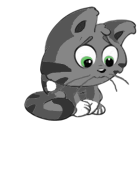 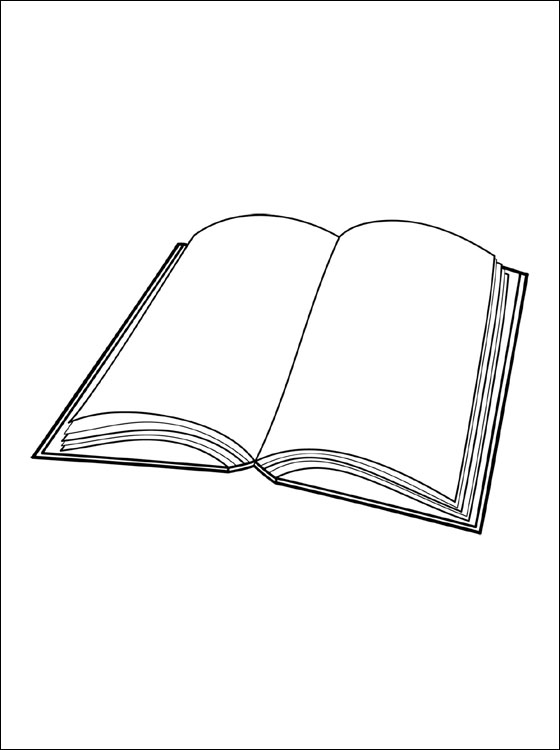 Домашнее задание к разделу «Потребности»: понаблюдайте за членами вашей семьи, поговорите об их желаниях и интересах. Какие потребности у них есть? Подумайте, можете ли вы им помочь получить желаемое.Домашнее задание: нарисуйте дома ту профессию, которой вы хотели бы овладеть, когда вырастете большими.Домашнее задание к разделу «Труд».нарисуйте дома ту профессию, которой вы хотели бы овладеть, когда вырастете большими (выставка рисунков).поговорите о профессиях членов вашей семьи. Что для них значит трудиться?каковы продукты их труда?подумайте, можете ли вы им помочь по дому. Какие виды домашнего труда вы можете выполнить?Кот БелобокБелкамонетыбанкнотыгрибыягодыяблокиорехимонетыбанкнотыкнигикарандаширыбабутылка молокаКот БелобокБелкамонетыбанкнотыгрибыягодыяблокиорехимонетыбанкнотыкнигикарандаширыбабутылка молокаДомашнее задание к разделу «Товар»: когда ты пойдешь с мамой в магазин, внимательно посмотри на игрушки и цены на них. Почему одна машинка или кукла стоит дороже, чем другие? Объясни маме.Домашнее задание к разделу «Деньги»: вместе с родителями рассмотрите денежные знаки РФ. Что на них изображено? Проверьте банкноты на подлинность: найдите на них степени защиты. Обсудите с родителями необходимые и желательные траты вашей семьи. Какие необходимы траты для тебя в семье?Опережающее домашнее задание к теме 1.22: вместе с родителями нарисуйте рисунок, показывающий доходы и расходы вашей семьи.Домашнее задание к разделу «Семейный бюджет»:с помощью родителей подберите сказки, пословицы, поговорки, помогающие объяснить понятие «бюджет»;сходите с родителями на рынок и спросите у них, почему они сделали именно эти покупки (семейная экскурсия);вместе с родителями нарисуйте рисунок, показывающий доходы и расходы вашей семьи (перед темой 1.21).Красная карточка – «надо»Синяя карточка – «хочу»Бутылка молокаПирожноеЗубная пастаПачка сокаЛекарстваИгрушкаВода в стаканеМороженоеБукварьУдочкаДомашнее задание по дополнительному модулю «Потребности и труд»: подготовьте с помощью родителей рассказ об одной из профессий по плану.Как называется профессия?Для чего она нужна?Что является продуктом труда этой профессии?Что надо знать и уметь, чтобы выполнять эту работу?Какими личными качествами должен обладать работник этой профессии?Домашнее задание: совместно с родителями детям необходимо сочинить сказку про свинку-копилку.КатегорияПоказатели освоения«Потребности»Когнитивный компонент: владеет понятиями: «потребности», «жизненно важные потребности», «возможности». Поведенческий компонент: умеет определять основные и жизненно важные потребности человека в различных ситуациях; соотносить собственные желания и возможности (разницу между «хочу» и «надо», между «хочу» и «могу»); регулировать потребности в соответствии с возможностями«Труд»Когнитивный компонент: владеет понятиями: «труд», «профессия», «продукт труда». Поведенческий компонент: умеет определять продукт труда; соотносить профессию с ее атрибутами; понимает значимость труда для человека, осознает взаимосвязь понятий «труд–продукт–деньги».«Товар»Когнитивный компонент: владеет понятиями: «товар», «стоимость», «цена», «покупка», «реклама», «распродажа». Поведенческий компонент: осознает взаимосвязь понятий «труд–товар–потребности». Умеет определять разницу между обменом и покупкой-продажей товара; сравнивать цены на товар, объяснять разницу, выбирать товар в соответствии с ценой и качеством; делать покупки«Деньги»Когнитивный компонент: владеет понятиями: «деньги», «монета», «банкнота», «электронные деньги», «банк», «вклад», «кредит», «валюта». Поведенческий компонент: умеет пользоваться деньгами, разумно расходовать деньги«Семейный бюджет»Когнитивный компонент: владеет понятиями: «семейный бюджет», «доходы и расходы», «формы дохода: зарплата, пенсия, стипендия, выигрыш», «семейные сбережения», «планирование», «экономика семьи». Поведенческий компонент: умеет объяснять структуру семейного бюджета; размышлять о доходе и его динамике, о расходах и их многообразии; решать посредством математических действий экономические задачи, связанные с распределением средств семейного бюджета. Понимает потребности и возможности семьи; необходимость экономии семейного бюджетаИзучаемыепонятия(темы)Перечень произведений детскойхудожественной литературы
с экономическим содержаниемПеречень мультфильмовПотребности  С. Я. Маршак «Кошкин дом», «Телефон»;русские народные сказки: «Жадная старуха», «Как коза избушку построила;А. С. Пушкин «Сказка о рыбаке и рыбке»;К. И. Чуковский «Телефон»«Уроки тетушки Совы», 7 серия «Потребности и возможности»;«Кошкин дом»;«Сказка о рыбаке и рыбке»;«Барбоскины» («Дедушка хочет на море»);«Цветик-семицветик»;«Телефон»;«Малыш и Карлсон»;«Ох и Ах идут в поход»ТоварК. И. Чуковский «Муха-цокотуха»;С. Т. Аксаков «Аленький цветочек»;Ф. Хагер «Продавец и лось»;русская народная сказка «Как барин овцу купил»;Г. Сапгир «Как лягушку продавали»;С. В. Михалков «Как старик корову продавал»«Уроки тетушки Совы», 2 серия «Ценные вещи»;«Муха-цокотуха»;«Аленький цветочек»;«Как старик корову продавал»Бартер, обменРусская народная сказка «Лисичка со скалочкой»;братья Гримм «Выгодное дело»;В. П. Катаев «Дудочка и кувшинчик»«Петушок и бобовое зернышко»ДеньгиЭ. Н. Успенский «Бизнес крокодила Гены»;А. Н. Толстой «Приключения Буратино»;Г.-Х. Андерсен «Огниво», «Серебряная монета»;«Уроки тетушки Совы»: 1 серия «Что такое деньги?»; 10 серия «О банке»;11 серия «Кредиты и депозиты»;12 серия «Безналичные деньги»;«Приключения Буратино»ТрудВ. В. Маяковский «Кем быть?»;Д. Родари «Чем пахнут ремесла»;С. В. Михалков «А что у вас?», «Как печатали вашу книгу?»«Уроки тетушки Совы», 6 серия «Работа и зарплата»;«Доктор Айболит»;«Самый главный»;«Незнайка учится»;«Рекс-спасатель»;«Барбоскины» («В эфире новости»);«Барбоскины» («По закону»);«Будни аэропорта»БанкЭ. Н. Успенский «Бизнес крокодила Гены»«Уроки тетушки Совы», 10 серия «О банке»РекламаЭ. Н. Успенский «Бизнес крокодила Гены»;С. В. Михалков «Как старик корову продавал»;Ш. Перро «Кот в сапогах»;братья Гримм «Три счастливца»«Как старик корову продавал»Семейный бюджетЭ. Н. Успенский «Трое из Простоквашино»«Уроки тетушки Совы»: 3 серия «Семейный бюджет»; 4 серия «Карманные деньги»; 5 серия «Умение экономить»;«Барбоскины» («Дедушка хочет на море»);«Каникулы в Простоквашино»№ п/пФамилия, имя ребенкаКатегорииКатегорииКатегорииКатегорииКатегорииКатегории№ п/пФамилия, имя ребенкаПотребностиТрудТоварДеньгиСемейный бюджетИтого№ п/пФамилия, имя ребенкаI блокII блокIII блокIV блокV блокИтогоВсего детей с высоким уровнем –Всего детей с высоким уровнем –Всего детей с высоким уровнем –Всего детей с высоким уровнем –Всего детей с высоким уровнем –Всего детей с высоким уровнем –Всего детей с высоким уровнем –Всего детей с высоким уровнем –Всего детей со средним уровнем –Всего детей со средним уровнем –Всего детей со средним уровнем –Всего детей со средним уровнем –Всего детей со средним уровнем –Всего детей со средним уровнем –Всего детей со средним уровнем –Всего детей со средним уровнем –Всего детей с низким уровнем –Всего детей с низким уровнем –Всего детей с низким уровнем –Всего детей с низким уровнем –Всего детей с низким уровнем –Всего детей с низким уровнем –Всего детей с низким уровнем –Всего детей с низким уровнем –№ п/пФамилия, имя ребенкаКатегорииКатегорииКатегорииКатегорииКатегорииКатегорииКатегорииКатегорииКатегорииКатегорииКатегорииКатегорииКатегорииКатегорииКатегории№ п/пФамилия, имя ребенкаПотребностиПотребностиПотребностиТрудТрудТоварТоварТоварТоварДеньгиДеньгиДеньгиДеньгиСемейный бюджетСемейный бюджет№ п/пФамилия, имя ребенкаЗадание № 1Игра «Магазин»Задание № 4Игра «Кто что делает»Задание № 4Беседа № 1Задание № 2Задание № 3Задание № 4Беседа № 1Игра «Магазин»Задание № 3Задание № 4Игра «Магазин»Задание № 4Всего детей с высоким уровнем –Всего детей с высоким уровнем –Всего детей с высоким уровнем –Всего детей с высоким уровнем –Всего детей с высоким уровнем –Всего детей с высоким уровнем –Всего детей с высоким уровнем –Всего детей с высоким уровнем –Всего детей с высоким уровнем –Всего детей с высоким уровнем –Всего детей с высоким уровнем –Всего детей с высоким уровнем –Всего детей с высоким уровнем –Всего детей с высоким уровнем –Всего детей с высоким уровнем –Всего детей с высоким уровнем –Всего детей с высоким уровнем –Всего детей со средним уровнем –Всего детей со средним уровнем –Всего детей со средним уровнем –Всего детей со средним уровнем –Всего детей со средним уровнем –Всего детей со средним уровнем –Всего детей со средним уровнем –Всего детей со средним уровнем –Всего детей со средним уровнем –Всего детей со средним уровнем –Всего детей со средним уровнем –Всего детей со средним уровнем –Всего детей со средним уровнем –Всего детей со средним уровнем –Всего детей со средним уровнем –Всего детей со средним уровнем –Всего детей со средним уровнем –Всего детей с низким уровнем –Всего детей с низким уровнем –Всего детей с низким уровнем –Всего детей с низким уровнем –Всего детей с низким уровнем –Всего детей с низким уровнем –Всего детей с низким уровнем –Всего детей с низким уровнем –Всего детей с низким уровнем –Всего детей с низким уровнем –Всего детей с низким уровнем –Всего детей с низким уровнем –Всего детей с низким уровнем –Всего детей с низким уровнем –Всего детей с низким уровнем –Всего детей с низким уровнем –Всего детей с низким уровнем –№ п/пФамилия, имя
ребенкаКатегорииКатегорииКатегорииКатегорииКатегорииКатегорииКатегорииКатегорииКатегорииКатегорииКатегорииКатегорииКатегорииКатегорииКатегорииКатегорииКатегорииКатегорииКатегории№ п/пФамилия, имя
ребенкаПотребностиПотребностиПотребностиТрудТрудТрудТоварТоварТоварТоварТоварТоварТоварДеньгиДеньгиДеньгиДеньгиСемейный бюджетСемейный бюджет№ п/пФамилия, имя
ребенкаЗадание № 1Проблемная ситуация. 4Задание № 4Задание № 1Задание № 3Игра «Назови профессии»Задание № 1Беседа № 1Проблемная ситуация 1Проблемная ситуация 2Проблемная ситуация 3Игра «Магазин игрушек»Задание № 4Задание № 1Игра «Магазин игрушек»Задание № 2Задание № 5Задание № 1Проблемная ситуация 4Всего детей с высоким уровнем –Всего детей с высоким уровнем –Всего детей с высоким уровнем –Всего детей с высоким уровнем –Всего детей с высоким уровнем –Всего детей с высоким уровнем –Всего детей с высоким уровнем –Всего детей с высоким уровнем –Всего детей с высоким уровнем –Всего детей с высоким уровнем –Всего детей с высоким уровнем –Всего детей с высоким уровнем –Всего детей с высоким уровнем –Всего детей с высоким уровнем –Всего детей с высоким уровнем –Всего детей с высоким уровнем –Всего детей с высоким уровнем –Всего детей с высоким уровнем –Всего детей с высоким уровнем –Всего детей с высоким уровнем –Всего детей с высоким уровнем –Всего детей со средним уровнем –Всего детей со средним уровнем –Всего детей со средним уровнем –Всего детей со средним уровнем –Всего детей со средним уровнем –Всего детей со средним уровнем –Всего детей со средним уровнем –Всего детей со средним уровнем –Всего детей со средним уровнем –Всего детей со средним уровнем –Всего детей со средним уровнем –Всего детей со средним уровнем –Всего детей со средним уровнем –Всего детей со средним уровнем –Всего детей со средним уровнем –Всего детей со средним уровнем –Всего детей со средним уровнем –Всего детей со средним уровнем –Всего детей со средним уровнем –Всего детей со средним уровнем –Всего детей со средним уровнем –Всего детей с низким уровнем –Всего детей с низким уровнем –Всего детей с низким уровнем –Всего детей с низким уровнем –Всего детей с низким уровнем –Всего детей с низким уровнем –Всего детей с низким уровнем –Всего детей с низким уровнем –Всего детей с низким уровнем –Всего детей с низким уровнем –Всего детей с низким уровнем –Всего детей с низким уровнем –Всего детей с низким уровнем –Всего детей с низким уровнем –Всего детей с низким уровнем –Всего детей с низким уровнем –Всего детей с низким уровнем –Всего детей с низким уровнем –Всего детей с низким уровнем –Всего детей с низким уровнем –Всего детей с низким уровнем –